ODDÍL 1: Identifikace látky/směsi a společnosti/podnikuODDÍL 1: Identifikace látky/směsi a společnosti/podnikuODDÍL 1: Identifikace látky/směsi a společnosti/podnikuODDÍL 1: Identifikace látky/směsi a společnosti/podnikuODDÍL 1: Identifikace látky/směsi a společnosti/podnikuODDÍL 1: Identifikace látky/směsi a společnosti/podnikuODDÍL 1: Identifikace látky/směsi a společnosti/podnikuODDÍL 1: Identifikace látky/směsi a společnosti/podnikuODDÍL 1: Identifikace látky/směsi a společnosti/podnikuODDÍL 1: Identifikace látky/směsi a společnosti/podnikuODDÍL 1: Identifikace látky/směsi a společnosti/podnikuODDÍL 1: Identifikace látky/směsi a společnosti/podnikuODDÍL 1: Identifikace látky/směsi a společnosti/podniku1.1 Identifikátor výrobku1.1 Identifikátor výrobku1.1 Identifikátor výrobku1.1 Identifikátor výrobku1.1 Identifikátor výrobku1.1 Identifikátor výrobku1.1 Identifikátor výrobku1.1 Identifikátor výrobku1.1 Identifikátor výrobku1.1 Identifikátor výrobku1.1 Identifikátor výrobku1.1 Identifikátor výrobku1.1 Identifikátor výrobkuNázev Název Název Název Název Název LARRIN WC PLUS 3v1 LEDOVÁ SVĚŽESTLARRIN WC PLUS 3v1 LEDOVÁ SVĚŽESTLARRIN WC PLUS 3v1 LEDOVÁ SVĚŽESTLARRIN WC PLUS 3v1 LEDOVÁ SVĚŽESTLARRIN WC PLUS 3v1 LEDOVÁ SVĚŽESTLARRIN WC PLUS 3v1 LEDOVÁ SVĚŽESTLARRIN WC PLUS 3v1 LEDOVÁ SVĚŽESTPopis směsiPopis směsiPopis směsiPopis směsiPopis směsiPopis směsiPevná směs organických a anorganických látek.Pevná směs organických a anorganických látek.Pevná směs organických a anorganických látek.Pevná směs organických a anorganických látek.Pevná směs organických a anorganických látek.Pevná směs organických a anorganických látek.Pevná směs organických a anorganických látek.UFIUFIUFIUFIUFIUFIMU8P-A2Y7-5001-3QPWMU8P-A2Y7-5001-3QPWMU8P-A2Y7-5001-3QPWMU8P-A2Y7-5001-3QPWMU8P-A2Y7-5001-3QPWMU8P-A2Y7-5001-3QPWMU8P-A2Y7-5001-3QPW1.2 Příslušná určená použití látky nebo směsi a nedoporučená použití1.2 Příslušná určená použití látky nebo směsi a nedoporučená použití1.2 Příslušná určená použití látky nebo směsi a nedoporučená použití1.2 Příslušná určená použití látky nebo směsi a nedoporučená použití1.2 Příslušná určená použití látky nebo směsi a nedoporučená použití1.2 Příslušná určená použití látky nebo směsi a nedoporučená použití1.2 Příslušná určená použití látky nebo směsi a nedoporučená použití1.2 Příslušná určená použití látky nebo směsi a nedoporučená použití1.2 Příslušná určená použití látky nebo směsi a nedoporučená použití1.2 Příslušná určená použití látky nebo směsi a nedoporučená použití1.2 Příslušná určená použití látky nebo směsi a nedoporučená použití1.2 Příslušná určená použití látky nebo směsi a nedoporučená použití1.2 Příslušná určená použití látky nebo směsi a nedoporučená použitíUrčená použitíUrčená použitíUrčená použitíUrčená použitíUrčená použitíUrčená použitíČistící a deodorizační přípravek pro WC.Čistící a deodorizační přípravek pro WC.Čistící a deodorizační přípravek pro WC.Čistící a deodorizační přípravek pro WC.Čistící a deodorizační přípravek pro WC.Čistící a deodorizační přípravek pro WC.Čistící a deodorizační přípravek pro WC.Nedoporučená použitíNedoporučená použitíNedoporučená použitíNedoporučená použitíNedoporučená použitíNedoporučená použitíDoporučuje se používat jen pro navržený způsob použití. Jiné použití může vystavit uživatele nepředvídatelným rizikům.Doporučuje se používat jen pro navržený způsob použití. Jiné použití může vystavit uživatele nepředvídatelným rizikům.Doporučuje se používat jen pro navržený způsob použití. Jiné použití může vystavit uživatele nepředvídatelným rizikům.Doporučuje se používat jen pro navržený způsob použití. Jiné použití může vystavit uživatele nepředvídatelným rizikům.Doporučuje se používat jen pro navržený způsob použití. Jiné použití může vystavit uživatele nepředvídatelným rizikům.Doporučuje se používat jen pro navržený způsob použití. Jiné použití může vystavit uživatele nepředvídatelným rizikům.Doporučuje se používat jen pro navržený způsob použití. Jiné použití může vystavit uživatele nepředvídatelným rizikům.1.3 Podrobné údaje o dodavateli bezpečnostního listu1.3 Podrobné údaje o dodavateli bezpečnostního listu1.3 Podrobné údaje o dodavateli bezpečnostního listu1.3 Podrobné údaje o dodavateli bezpečnostního listu1.3 Podrobné údaje o dodavateli bezpečnostního listu1.3 Podrobné údaje o dodavateli bezpečnostního listu1.3 Podrobné údaje o dodavateli bezpečnostního listu1.3 Podrobné údaje o dodavateli bezpečnostního listu1.3 Podrobné údaje o dodavateli bezpečnostního listu1.3 Podrobné údaje o dodavateli bezpečnostního listu1.3 Podrobné údaje o dodavateli bezpečnostního listu1.3 Podrobné údaje o dodavateli bezpečnostního listu1.3 Podrobné údaje o dodavateli bezpečnostního listuSTYL, družstvo pro chemickou výrobuVáclavské náměstí 831/21110 00 Praha 1Česká republika tel: +420 315 577 600adresa osoby odpovědné za bezpečnostní list: stylvd@stylvd.cz.STYL, družstvo pro chemickou výrobuVáclavské náměstí 831/21110 00 Praha 1Česká republika tel: +420 315 577 600adresa osoby odpovědné za bezpečnostní list: stylvd@stylvd.cz.STYL, družstvo pro chemickou výrobuVáclavské náměstí 831/21110 00 Praha 1Česká republika tel: +420 315 577 600adresa osoby odpovědné za bezpečnostní list: stylvd@stylvd.cz.STYL, družstvo pro chemickou výrobuVáclavské náměstí 831/21110 00 Praha 1Česká republika tel: +420 315 577 600adresa osoby odpovědné za bezpečnostní list: stylvd@stylvd.cz.STYL, družstvo pro chemickou výrobuVáclavské náměstí 831/21110 00 Praha 1Česká republika tel: +420 315 577 600adresa osoby odpovědné za bezpečnostní list: stylvd@stylvd.cz.STYL, družstvo pro chemickou výrobuVáclavské náměstí 831/21110 00 Praha 1Česká republika tel: +420 315 577 600adresa osoby odpovědné za bezpečnostní list: stylvd@stylvd.cz.STYL, družstvo pro chemickou výrobuVáclavské náměstí 831/21110 00 Praha 1Česká republika tel: +420 315 577 600adresa osoby odpovědné za bezpečnostní list: stylvd@stylvd.cz.STYL, družstvo pro chemickou výrobuVáclavské náměstí 831/21110 00 Praha 1Česká republika tel: +420 315 577 600adresa osoby odpovědné za bezpečnostní list: stylvd@stylvd.cz.STYL, družstvo pro chemickou výrobuVáclavské náměstí 831/21110 00 Praha 1Česká republika tel: +420 315 577 600adresa osoby odpovědné za bezpečnostní list: stylvd@stylvd.cz.STYL, družstvo pro chemickou výrobuVáclavské náměstí 831/21110 00 Praha 1Česká republika tel: +420 315 577 600adresa osoby odpovědné za bezpečnostní list: stylvd@stylvd.cz.STYL, družstvo pro chemickou výrobuVáclavské náměstí 831/21110 00 Praha 1Česká republika tel: +420 315 577 600adresa osoby odpovědné za bezpečnostní list: stylvd@stylvd.cz.STYL, družstvo pro chemickou výrobuVáclavské náměstí 831/21110 00 Praha 1Česká republika tel: +420 315 577 600adresa osoby odpovědné za bezpečnostní list: stylvd@stylvd.cz.STYL, družstvo pro chemickou výrobuVáclavské náměstí 831/21110 00 Praha 1Česká republika tel: +420 315 577 600adresa osoby odpovědné za bezpečnostní list: stylvd@stylvd.cz.1.4 Telefonní číslo pro naléhavé situace1.4 Telefonní číslo pro naléhavé situace1.4 Telefonní číslo pro naléhavé situace1.4 Telefonní číslo pro naléhavé situace1.4 Telefonní číslo pro naléhavé situace1.4 Telefonní číslo pro naléhavé situace1.4 Telefonní číslo pro naléhavé situace1.4 Telefonní číslo pro naléhavé situace1.4 Telefonní číslo pro naléhavé situace1.4 Telefonní číslo pro naléhavé situace1.4 Telefonní číslo pro naléhavé situace1.4 Telefonní číslo pro naléhavé situace1.4 Telefonní číslo pro naléhavé situacePodrobnosti o poskytnutí první pomoci je možné konzultovat i s Toxikologickým informačním střediskem (TIS): Klinika nemocí z povolání, Na Bojišti 1, 128 08 Praha 2, tel. 2 24 91 92 93 nebo 2 24 91 54 02. Nepřetržité informace při otravách.Podrobnosti o poskytnutí první pomoci je možné konzultovat i s Toxikologickým informačním střediskem (TIS): Klinika nemocí z povolání, Na Bojišti 1, 128 08 Praha 2, tel. 2 24 91 92 93 nebo 2 24 91 54 02. Nepřetržité informace při otravách.Podrobnosti o poskytnutí první pomoci je možné konzultovat i s Toxikologickým informačním střediskem (TIS): Klinika nemocí z povolání, Na Bojišti 1, 128 08 Praha 2, tel. 2 24 91 92 93 nebo 2 24 91 54 02. Nepřetržité informace při otravách.Podrobnosti o poskytnutí první pomoci je možné konzultovat i s Toxikologickým informačním střediskem (TIS): Klinika nemocí z povolání, Na Bojišti 1, 128 08 Praha 2, tel. 2 24 91 92 93 nebo 2 24 91 54 02. Nepřetržité informace při otravách.Podrobnosti o poskytnutí první pomoci je možné konzultovat i s Toxikologickým informačním střediskem (TIS): Klinika nemocí z povolání, Na Bojišti 1, 128 08 Praha 2, tel. 2 24 91 92 93 nebo 2 24 91 54 02. Nepřetržité informace při otravách.Podrobnosti o poskytnutí první pomoci je možné konzultovat i s Toxikologickým informačním střediskem (TIS): Klinika nemocí z povolání, Na Bojišti 1, 128 08 Praha 2, tel. 2 24 91 92 93 nebo 2 24 91 54 02. Nepřetržité informace při otravách.Podrobnosti o poskytnutí první pomoci je možné konzultovat i s Toxikologickým informačním střediskem (TIS): Klinika nemocí z povolání, Na Bojišti 1, 128 08 Praha 2, tel. 2 24 91 92 93 nebo 2 24 91 54 02. Nepřetržité informace při otravách.Podrobnosti o poskytnutí první pomoci je možné konzultovat i s Toxikologickým informačním střediskem (TIS): Klinika nemocí z povolání, Na Bojišti 1, 128 08 Praha 2, tel. 2 24 91 92 93 nebo 2 24 91 54 02. Nepřetržité informace při otravách.Podrobnosti o poskytnutí první pomoci je možné konzultovat i s Toxikologickým informačním střediskem (TIS): Klinika nemocí z povolání, Na Bojišti 1, 128 08 Praha 2, tel. 2 24 91 92 93 nebo 2 24 91 54 02. Nepřetržité informace při otravách.Podrobnosti o poskytnutí první pomoci je možné konzultovat i s Toxikologickým informačním střediskem (TIS): Klinika nemocí z povolání, Na Bojišti 1, 128 08 Praha 2, tel. 2 24 91 92 93 nebo 2 24 91 54 02. Nepřetržité informace při otravách.Podrobnosti o poskytnutí první pomoci je možné konzultovat i s Toxikologickým informačním střediskem (TIS): Klinika nemocí z povolání, Na Bojišti 1, 128 08 Praha 2, tel. 2 24 91 92 93 nebo 2 24 91 54 02. Nepřetržité informace při otravách.Podrobnosti o poskytnutí první pomoci je možné konzultovat i s Toxikologickým informačním střediskem (TIS): Klinika nemocí z povolání, Na Bojišti 1, 128 08 Praha 2, tel. 2 24 91 92 93 nebo 2 24 91 54 02. Nepřetržité informace při otravách.Podrobnosti o poskytnutí první pomoci je možné konzultovat i s Toxikologickým informačním střediskem (TIS): Klinika nemocí z povolání, Na Bojišti 1, 128 08 Praha 2, tel. 2 24 91 92 93 nebo 2 24 91 54 02. Nepřetržité informace při otravách.ODDÍL 2: Identifikace nebezpečnostiODDÍL 2: Identifikace nebezpečnostiODDÍL 2: Identifikace nebezpečnostiODDÍL 2: Identifikace nebezpečnostiODDÍL 2: Identifikace nebezpečnostiODDÍL 2: Identifikace nebezpečnostiODDÍL 2: Identifikace nebezpečnostiODDÍL 2: Identifikace nebezpečnostiODDÍL 2: Identifikace nebezpečnostiODDÍL 2: Identifikace nebezpečnostiODDÍL 2: Identifikace nebezpečnostiODDÍL 2: Identifikace nebezpečnostiODDÍL 2: Identifikace nebezpečnosti2.1 Klasifikace látky nebo směsi2.1 Klasifikace látky nebo směsi2.1 Klasifikace látky nebo směsi2.1 Klasifikace látky nebo směsi2.1 Klasifikace látky nebo směsi2.1 Klasifikace látky nebo směsi2.1 Klasifikace látky nebo směsi2.1 Klasifikace látky nebo směsi2.1 Klasifikace látky nebo směsi2.1 Klasifikace látky nebo směsi2.1 Klasifikace látky nebo směsi2.1 Klasifikace látky nebo směsi2.1 Klasifikace látky nebo směsiSměs je klasifikována jako nebezpečná podle nařízení 1272/2008/ES.Směs je klasifikována jako nebezpečná podle nařízení 1272/2008/ES.Směs je klasifikována jako nebezpečná podle nařízení 1272/2008/ES.Směs je klasifikována jako nebezpečná podle nařízení 1272/2008/ES.Směs je klasifikována jako nebezpečná podle nařízení 1272/2008/ES.Směs je klasifikována jako nebezpečná podle nařízení 1272/2008/ES.Směs je klasifikována jako nebezpečná podle nařízení 1272/2008/ES.Směs je klasifikována jako nebezpečná podle nařízení 1272/2008/ES.Směs je klasifikována jako nebezpečná podle nařízení 1272/2008/ES.Směs je klasifikována jako nebezpečná podle nařízení 1272/2008/ES.Směs je klasifikována jako nebezpečná podle nařízení 1272/2008/ES.Směs je klasifikována jako nebezpečná podle nařízení 1272/2008/ES.Směs je klasifikována jako nebezpečná podle nařízení 1272/2008/ES.Klasifikace podle nařízení 1272/2008/ESKlasifikace podle nařízení 1272/2008/ESKlasifikace podle nařízení 1272/2008/ESKlasifikace podle nařízení 1272/2008/ESKlasifikace podle nařízení 1272/2008/ESKlasifikace podle nařízení 1272/2008/ESKlasifikace podle nařízení 1272/2008/ESSkin Irrit. 2; H315Skin Sens. 1; H317Eye Dam 1; H318Aquatic Chronic 3; H412Skin Irrit. 2; H315Skin Sens. 1; H317Eye Dam 1; H318Aquatic Chronic 3; H412Skin Irrit. 2; H315Skin Sens. 1; H317Eye Dam 1; H318Aquatic Chronic 3; H412Skin Irrit. 2; H315Skin Sens. 1; H317Eye Dam 1; H318Aquatic Chronic 3; H412Skin Irrit. 2; H315Skin Sens. 1; H317Eye Dam 1; H318Aquatic Chronic 3; H412Skin Irrit. 2; H315Skin Sens. 1; H317Eye Dam 1; H318Aquatic Chronic 3; H412Plný text všech klasifikací a H-vět je uveden v oddíle 16.Plný text všech klasifikací a H-vět je uveden v oddíle 16.Plný text všech klasifikací a H-vět je uveden v oddíle 16.Plný text všech klasifikací a H-vět je uveden v oddíle 16.Plný text všech klasifikací a H-vět je uveden v oddíle 16.Plný text všech klasifikací a H-vět je uveden v oddíle 16.Plný text všech klasifikací a H-vět je uveden v oddíle 16.Plný text všech klasifikací a H-vět je uveden v oddíle 16.Plný text všech klasifikací a H-vět je uveden v oddíle 16.Plný text všech klasifikací a H-vět je uveden v oddíle 16.Plný text všech klasifikací a H-vět je uveden v oddíle 16.Plný text všech klasifikací a H-vět je uveden v oddíle 16.Plný text všech klasifikací a H-vět je uveden v oddíle 16.Nejzávažnější nepříznivé fyzikálně-chemické účinky, účinky na lidské zdraví a na životní prostředí látkyNejzávažnější nepříznivé fyzikálně-chemické účinky, účinky na lidské zdraví a na životní prostředí látkyNejzávažnější nepříznivé fyzikálně-chemické účinky, účinky na lidské zdraví a na životní prostředí látkyNejzávažnější nepříznivé fyzikálně-chemické účinky, účinky na lidské zdraví a na životní prostředí látkyNejzávažnější nepříznivé fyzikálně-chemické účinky, účinky na lidské zdraví a na životní prostředí látkyNejzávažnější nepříznivé fyzikálně-chemické účinky, účinky na lidské zdraví a na životní prostředí látkyNejzávažnější nepříznivé fyzikálně-chemické účinky, účinky na lidské zdraví a na životní prostředí látkyNejzávažnější nepříznivé fyzikálně-chemické účinky, účinky na lidské zdraví a na životní prostředí látkyNejzávažnější nepříznivé fyzikálně-chemické účinky, účinky na lidské zdraví a na životní prostředí látkyNejzávažnější nepříznivé fyzikálně-chemické účinky, účinky na lidské zdraví a na životní prostředí látkyNejzávažnější nepříznivé fyzikálně-chemické účinky, účinky na lidské zdraví a na životní prostředí látkyNejzávažnější nepříznivé fyzikálně-chemické účinky, účinky na lidské zdraví a na životní prostředí látkyNejzávažnější nepříznivé fyzikálně-chemické účinky, účinky na lidské zdraví a na životní prostředí látkyDráždí kůži. Může vyvolat alergickou kožní reakci. Způsobuje vážné poškození očí. Škodlivý pro vodní organismy, s dlouhodobými účinky.Dráždí kůži. Může vyvolat alergickou kožní reakci. Způsobuje vážné poškození očí. Škodlivý pro vodní organismy, s dlouhodobými účinky.Dráždí kůži. Může vyvolat alergickou kožní reakci. Způsobuje vážné poškození očí. Škodlivý pro vodní organismy, s dlouhodobými účinky.Dráždí kůži. Může vyvolat alergickou kožní reakci. Způsobuje vážné poškození očí. Škodlivý pro vodní organismy, s dlouhodobými účinky.Dráždí kůži. Může vyvolat alergickou kožní reakci. Způsobuje vážné poškození očí. Škodlivý pro vodní organismy, s dlouhodobými účinky.Dráždí kůži. Může vyvolat alergickou kožní reakci. Způsobuje vážné poškození očí. Škodlivý pro vodní organismy, s dlouhodobými účinky.Dráždí kůži. Může vyvolat alergickou kožní reakci. Způsobuje vážné poškození očí. Škodlivý pro vodní organismy, s dlouhodobými účinky.Dráždí kůži. Může vyvolat alergickou kožní reakci. Způsobuje vážné poškození očí. Škodlivý pro vodní organismy, s dlouhodobými účinky.Dráždí kůži. Může vyvolat alergickou kožní reakci. Způsobuje vážné poškození očí. Škodlivý pro vodní organismy, s dlouhodobými účinky.Dráždí kůži. Může vyvolat alergickou kožní reakci. Způsobuje vážné poškození očí. Škodlivý pro vodní organismy, s dlouhodobými účinky.Dráždí kůži. Může vyvolat alergickou kožní reakci. Způsobuje vážné poškození očí. Škodlivý pro vodní organismy, s dlouhodobými účinky.Dráždí kůži. Může vyvolat alergickou kožní reakci. Způsobuje vážné poškození očí. Škodlivý pro vodní organismy, s dlouhodobými účinky.Dráždí kůži. Může vyvolat alergickou kožní reakci. Způsobuje vážné poškození očí. Škodlivý pro vodní organismy, s dlouhodobými účinky.2.2 Prvky označení2.2 Prvky označení2.2 Prvky označení2.2 Prvky označení2.2 Prvky označení2.2 Prvky označení2.2 Prvky označení2.2 Prvky označení2.2 Prvky označení2.2 Prvky označení2.2 Prvky označení2.2 Prvky označení2.2 Prvky označenívýstražné symboly nebezpečnostivýstražné symboly nebezpečnostivýstražné symboly nebezpečnostivýstražné symboly nebezpečnostivýstražné symboly nebezpečnostivýstražné symboly nebezpečnosti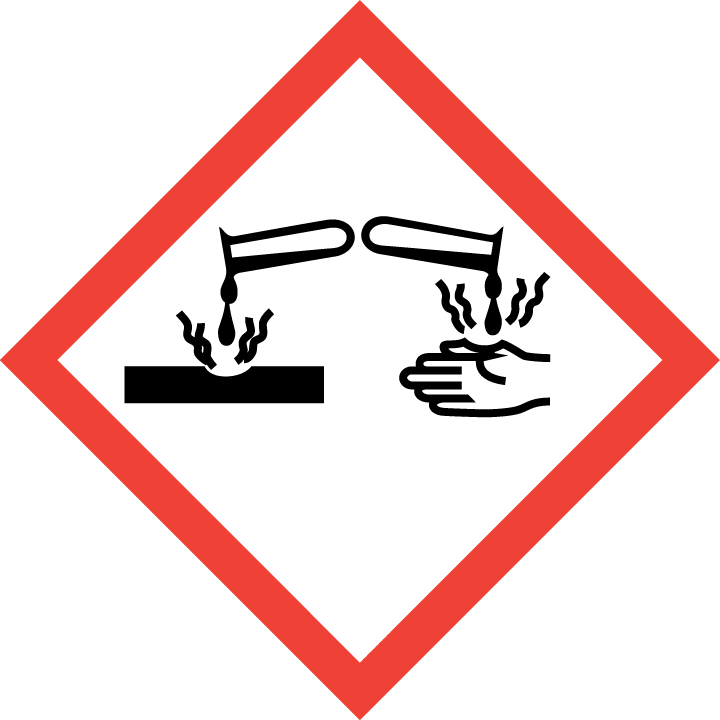 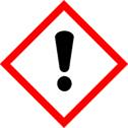 signální slovosignální slovosignální slovosignální slovosignální slovosignální slovoNebezpečíNebezpečíNebezpečíNebezpečíNebezpečíNebezpečíNebezpečísložky směsi k uvedení na etiketěsložky směsi k uvedení na etiketěsložky směsi k uvedení na etiketěsložky směsi k uvedení na etiketěsložky směsi k uvedení na etiketěsložky směsi k uvedení na etiketěObsahuje: Benzyl-salicylát; Dodecylbenzensulfonát sodný.Obsahuje: Benzyl-salicylát; Dodecylbenzensulfonát sodný.Obsahuje: Benzyl-salicylát; Dodecylbenzensulfonát sodný.Obsahuje: Benzyl-salicylát; Dodecylbenzensulfonát sodný.Obsahuje: Benzyl-salicylát; Dodecylbenzensulfonát sodný.Obsahuje: Benzyl-salicylát; Dodecylbenzensulfonát sodný.Obsahuje: Benzyl-salicylát; Dodecylbenzensulfonát sodný.standardní věty o nebezpečnostistandardní věty o nebezpečnostistandardní věty o nebezpečnostistandardní věty o nebezpečnostistandardní věty o nebezpečnostistandardní věty o nebezpečnostiH315 - Dráždí kůži.H317 - Může vyvolat alergickou kožní reakci.H318 - Způsobuje vážné poškození očí.H412 - Škodlivý pro vodní organismy, s dlouhodobými účinky.H315 - Dráždí kůži.H317 - Může vyvolat alergickou kožní reakci.H318 - Způsobuje vážné poškození očí.H412 - Škodlivý pro vodní organismy, s dlouhodobými účinky.H315 - Dráždí kůži.H317 - Může vyvolat alergickou kožní reakci.H318 - Způsobuje vážné poškození očí.H412 - Škodlivý pro vodní organismy, s dlouhodobými účinky.H315 - Dráždí kůži.H317 - Může vyvolat alergickou kožní reakci.H318 - Způsobuje vážné poškození očí.H412 - Škodlivý pro vodní organismy, s dlouhodobými účinky.H315 - Dráždí kůži.H317 - Může vyvolat alergickou kožní reakci.H318 - Způsobuje vážné poškození očí.H412 - Škodlivý pro vodní organismy, s dlouhodobými účinky.H315 - Dráždí kůži.H317 - Může vyvolat alergickou kožní reakci.H318 - Způsobuje vážné poškození očí.H412 - Škodlivý pro vodní organismy, s dlouhodobými účinky.H315 - Dráždí kůži.H317 - Může vyvolat alergickou kožní reakci.H318 - Způsobuje vážné poškození očí.H412 - Škodlivý pro vodní organismy, s dlouhodobými účinky.pokyny pro bezpečné zacházenípokyny pro bezpečné zacházenípokyny pro bezpečné zacházenípokyny pro bezpečné zacházenípokyny pro bezpečné zacházenípokyny pro bezpečné zacházeníP102 - Uchovávejte mimo dosah dětí.P264 - Po manipulaci důkladně omyjte ruce vodou a mýdlem.P273 - Zabraňte uvolnění do životního prostředí.P305+P351+P338 - PŘI ZASAŽENÍ OČÍ: Několik minut opatrně vyplachujte vodou. Vyjměte kontaktní čočky, jsou-li nasazeny a pokud je lze vyjmout snadno. Pokračujte ve vyplachování.P501 - Odstraňte obsah/obal v souladu s místními, regionálními, národními a mezinárodními předpisy.P102 - Uchovávejte mimo dosah dětí.P264 - Po manipulaci důkladně omyjte ruce vodou a mýdlem.P273 - Zabraňte uvolnění do životního prostředí.P305+P351+P338 - PŘI ZASAŽENÍ OČÍ: Několik minut opatrně vyplachujte vodou. Vyjměte kontaktní čočky, jsou-li nasazeny a pokud je lze vyjmout snadno. Pokračujte ve vyplachování.P501 - Odstraňte obsah/obal v souladu s místními, regionálními, národními a mezinárodními předpisy.P102 - Uchovávejte mimo dosah dětí.P264 - Po manipulaci důkladně omyjte ruce vodou a mýdlem.P273 - Zabraňte uvolnění do životního prostředí.P305+P351+P338 - PŘI ZASAŽENÍ OČÍ: Několik minut opatrně vyplachujte vodou. Vyjměte kontaktní čočky, jsou-li nasazeny a pokud je lze vyjmout snadno. Pokračujte ve vyplachování.P501 - Odstraňte obsah/obal v souladu s místními, regionálními, národními a mezinárodními předpisy.P102 - Uchovávejte mimo dosah dětí.P264 - Po manipulaci důkladně omyjte ruce vodou a mýdlem.P273 - Zabraňte uvolnění do životního prostředí.P305+P351+P338 - PŘI ZASAŽENÍ OČÍ: Několik minut opatrně vyplachujte vodou. Vyjměte kontaktní čočky, jsou-li nasazeny a pokud je lze vyjmout snadno. Pokračujte ve vyplachování.P501 - Odstraňte obsah/obal v souladu s místními, regionálními, národními a mezinárodními předpisy.P102 - Uchovávejte mimo dosah dětí.P264 - Po manipulaci důkladně omyjte ruce vodou a mýdlem.P273 - Zabraňte uvolnění do životního prostředí.P305+P351+P338 - PŘI ZASAŽENÍ OČÍ: Několik minut opatrně vyplachujte vodou. Vyjměte kontaktní čočky, jsou-li nasazeny a pokud je lze vyjmout snadno. Pokračujte ve vyplachování.P501 - Odstraňte obsah/obal v souladu s místními, regionálními, národními a mezinárodními předpisy.P102 - Uchovávejte mimo dosah dětí.P264 - Po manipulaci důkladně omyjte ruce vodou a mýdlem.P273 - Zabraňte uvolnění do životního prostředí.P305+P351+P338 - PŘI ZASAŽENÍ OČÍ: Několik minut opatrně vyplachujte vodou. Vyjměte kontaktní čočky, jsou-li nasazeny a pokud je lze vyjmout snadno. Pokračujte ve vyplachování.P501 - Odstraňte obsah/obal v souladu s místními, regionálními, národními a mezinárodními předpisy.P102 - Uchovávejte mimo dosah dětí.P264 - Po manipulaci důkladně omyjte ruce vodou a mýdlem.P273 - Zabraňte uvolnění do životního prostředí.P305+P351+P338 - PŘI ZASAŽENÍ OČÍ: Několik minut opatrně vyplachujte vodou. Vyjměte kontaktní čočky, jsou-li nasazeny a pokud je lze vyjmout snadno. Pokračujte ve vyplachování.P501 - Odstraňte obsah/obal v souladu s místními, regionálními, národními a mezinárodními předpisy.doplňující informace na štítkudoplňující informace na štítkudoplňující informace na štítkudoplňující informace na štítkudoplňující informace na štítkudoplňující informace na štítkuEUH208 - Obsahuje linalool, cineol, 2-(4-terc-butylbenzyl)propanal, linalyl-acetát, 4-terc-butylcyklohexyl-acetát, limonen, 2-methylundekanal, kumarin. Může vyvolat alergickou reakci.Složení: ≥ 15 % - < 30 % aniontové povrchově aktivní látky; < 5 % neiontové povrchově aktivní látky; parfém.EUH208 - Obsahuje linalool, cineol, 2-(4-terc-butylbenzyl)propanal, linalyl-acetát, 4-terc-butylcyklohexyl-acetát, limonen, 2-methylundekanal, kumarin. Může vyvolat alergickou reakci.Složení: ≥ 15 % - < 30 % aniontové povrchově aktivní látky; < 5 % neiontové povrchově aktivní látky; parfém.EUH208 - Obsahuje linalool, cineol, 2-(4-terc-butylbenzyl)propanal, linalyl-acetát, 4-terc-butylcyklohexyl-acetát, limonen, 2-methylundekanal, kumarin. Může vyvolat alergickou reakci.Složení: ≥ 15 % - < 30 % aniontové povrchově aktivní látky; < 5 % neiontové povrchově aktivní látky; parfém.EUH208 - Obsahuje linalool, cineol, 2-(4-terc-butylbenzyl)propanal, linalyl-acetát, 4-terc-butylcyklohexyl-acetát, limonen, 2-methylundekanal, kumarin. Může vyvolat alergickou reakci.Složení: ≥ 15 % - < 30 % aniontové povrchově aktivní látky; < 5 % neiontové povrchově aktivní látky; parfém.EUH208 - Obsahuje linalool, cineol, 2-(4-terc-butylbenzyl)propanal, linalyl-acetát, 4-terc-butylcyklohexyl-acetát, limonen, 2-methylundekanal, kumarin. Může vyvolat alergickou reakci.Složení: ≥ 15 % - < 30 % aniontové povrchově aktivní látky; < 5 % neiontové povrchově aktivní látky; parfém.EUH208 - Obsahuje linalool, cineol, 2-(4-terc-butylbenzyl)propanal, linalyl-acetát, 4-terc-butylcyklohexyl-acetát, limonen, 2-methylundekanal, kumarin. Může vyvolat alergickou reakci.Složení: ≥ 15 % - < 30 % aniontové povrchově aktivní látky; < 5 % neiontové povrchově aktivní látky; parfém.EUH208 - Obsahuje linalool, cineol, 2-(4-terc-butylbenzyl)propanal, linalyl-acetát, 4-terc-butylcyklohexyl-acetát, limonen, 2-methylundekanal, kumarin. Může vyvolat alergickou reakci.Složení: ≥ 15 % - < 30 % aniontové povrchově aktivní látky; < 5 % neiontové povrchově aktivní látky; parfém.2.3 Další nebezpečnost2.3 Další nebezpečnost2.3 Další nebezpečnost2.3 Další nebezpečnost2.3 Další nebezpečnost2.3 Další nebezpečnost2.3 Další nebezpečnost2.3 Další nebezpečnost2.3 Další nebezpečnost2.3 Další nebezpečnost2.3 Další nebezpečnost2.3 Další nebezpečnost2.3 Další nebezpečnostSměs k datu vyhotovení bezpečnostního listu neobsahuje: látky identifikované jako endokrinní disruptory, látky splňující kritéria pro klasifikaci PBT nebo vPvB podle přílohy XIII nařízení REACH, látky vedené na kandidátské listině pro přílohu XIV nařízení REACH (tj. na seznamu SVHC). Směs k datu vyhotovení bezpečnostního listu neobsahuje: látky identifikované jako endokrinní disruptory, látky splňující kritéria pro klasifikaci PBT nebo vPvB podle přílohy XIII nařízení REACH, látky vedené na kandidátské listině pro přílohu XIV nařízení REACH (tj. na seznamu SVHC). Směs k datu vyhotovení bezpečnostního listu neobsahuje: látky identifikované jako endokrinní disruptory, látky splňující kritéria pro klasifikaci PBT nebo vPvB podle přílohy XIII nařízení REACH, látky vedené na kandidátské listině pro přílohu XIV nařízení REACH (tj. na seznamu SVHC). Směs k datu vyhotovení bezpečnostního listu neobsahuje: látky identifikované jako endokrinní disruptory, látky splňující kritéria pro klasifikaci PBT nebo vPvB podle přílohy XIII nařízení REACH, látky vedené na kandidátské listině pro přílohu XIV nařízení REACH (tj. na seznamu SVHC). Směs k datu vyhotovení bezpečnostního listu neobsahuje: látky identifikované jako endokrinní disruptory, látky splňující kritéria pro klasifikaci PBT nebo vPvB podle přílohy XIII nařízení REACH, látky vedené na kandidátské listině pro přílohu XIV nařízení REACH (tj. na seznamu SVHC). Směs k datu vyhotovení bezpečnostního listu neobsahuje: látky identifikované jako endokrinní disruptory, látky splňující kritéria pro klasifikaci PBT nebo vPvB podle přílohy XIII nařízení REACH, látky vedené na kandidátské listině pro přílohu XIV nařízení REACH (tj. na seznamu SVHC). Směs k datu vyhotovení bezpečnostního listu neobsahuje: látky identifikované jako endokrinní disruptory, látky splňující kritéria pro klasifikaci PBT nebo vPvB podle přílohy XIII nařízení REACH, látky vedené na kandidátské listině pro přílohu XIV nařízení REACH (tj. na seznamu SVHC). Směs k datu vyhotovení bezpečnostního listu neobsahuje: látky identifikované jako endokrinní disruptory, látky splňující kritéria pro klasifikaci PBT nebo vPvB podle přílohy XIII nařízení REACH, látky vedené na kandidátské listině pro přílohu XIV nařízení REACH (tj. na seznamu SVHC). Směs k datu vyhotovení bezpečnostního listu neobsahuje: látky identifikované jako endokrinní disruptory, látky splňující kritéria pro klasifikaci PBT nebo vPvB podle přílohy XIII nařízení REACH, látky vedené na kandidátské listině pro přílohu XIV nařízení REACH (tj. na seznamu SVHC). Směs k datu vyhotovení bezpečnostního listu neobsahuje: látky identifikované jako endokrinní disruptory, látky splňující kritéria pro klasifikaci PBT nebo vPvB podle přílohy XIII nařízení REACH, látky vedené na kandidátské listině pro přílohu XIV nařízení REACH (tj. na seznamu SVHC). Směs k datu vyhotovení bezpečnostního listu neobsahuje: látky identifikované jako endokrinní disruptory, látky splňující kritéria pro klasifikaci PBT nebo vPvB podle přílohy XIII nařízení REACH, látky vedené na kandidátské listině pro přílohu XIV nařízení REACH (tj. na seznamu SVHC). Směs k datu vyhotovení bezpečnostního listu neobsahuje: látky identifikované jako endokrinní disruptory, látky splňující kritéria pro klasifikaci PBT nebo vPvB podle přílohy XIII nařízení REACH, látky vedené na kandidátské listině pro přílohu XIV nařízení REACH (tj. na seznamu SVHC). Směs k datu vyhotovení bezpečnostního listu neobsahuje: látky identifikované jako endokrinní disruptory, látky splňující kritéria pro klasifikaci PBT nebo vPvB podle přílohy XIII nařízení REACH, látky vedené na kandidátské listině pro přílohu XIV nařízení REACH (tj. na seznamu SVHC). ODDÍL 3: Složení/informace o složkách ODDÍL 3: Složení/informace o složkách ODDÍL 3: Složení/informace o složkách ODDÍL 3: Složení/informace o složkách ODDÍL 3: Složení/informace o složkách ODDÍL 3: Složení/informace o složkách ODDÍL 3: Složení/informace o složkách ODDÍL 3: Složení/informace o složkách ODDÍL 3: Složení/informace o složkách ODDÍL 3: Složení/informace o složkách ODDÍL 3: Složení/informace o složkách ODDÍL 3: Složení/informace o složkách ODDÍL 3: Složení/informace o složkách 3.2 Směsi3.2 Směsi3.2 Směsi3.2 Směsi3.2 Směsi3.2 Směsi3.2 Směsi3.2 Směsi3.2 Směsi3.2 Směsi3.2 Směsi3.2 Směsi3.2 Směsi3.2.1 Složky směsi klasifikované jako nebezpečné3.2.1 Složky směsi klasifikované jako nebezpečné3.2.1 Složky směsi klasifikované jako nebezpečné3.2.1 Složky směsi klasifikované jako nebezpečné3.2.1 Složky směsi klasifikované jako nebezpečné3.2.1 Složky směsi klasifikované jako nebezpečné3.2.1 Složky směsi klasifikované jako nebezpečné3.2.1 Složky směsi klasifikované jako nebezpečné3.2.1 Složky směsi klasifikované jako nebezpečné3.2.1 Složky směsi klasifikované jako nebezpečné3.2.1 Složky směsi klasifikované jako nebezpečné3.2.1 Složky směsi klasifikované jako nebezpečné3.2.1 Složky směsi klasifikované jako nebezpečnéNázev složkyNázev složkyNázev složkyNázev složkyČíslo CASČíslo ESIndexové čísloČíslo CASČíslo ESIndexové čísloČíslo CASČíslo ESIndexové čísloČíslo CASČíslo ESIndexové čísloČíslo CASČíslo ESIndexové čísloRegistrační čísloRegistrační čísloObsah    % (W/W)Klasifikacedle 1272/2008/ESKyselina benzensulfonová, C10-13-alkylové deriváty, sodné soli; Dodecylbenzensulfonát sodnýKyselina benzensulfonová, C10-13-alkylové deriváty, sodné soli; Dodecylbenzensulfonát sodnýKyselina benzensulfonová, C10-13-alkylové deriváty, sodné soli; Dodecylbenzensulfonát sodnýKyselina benzensulfonová, C10-13-alkylové deriváty, sodné soli; Dodecylbenzensulfonát sodný68411-30-3270-115-0neuvedeno68411-30-3270-115-0neuvedeno68411-30-3270-115-0neuvedeno68411-30-3270-115-0neuvedeno68411-30-3270-115-0neuvedeno01-2119489428-22-XXXX01-2119489428-22-XXXX≤ 20 Acute Tox. 4; H302Skin Irrit. 2; H315Eye Dam. 1; H318Aquatic Chronic 3; H412Toluen-4-sulfonát sodný; 4-Methylbenzensulfonát sodnýToluen-4-sulfonát sodný; 4-Methylbenzensulfonát sodnýToluen-4-sulfonát sodný; 4-Methylbenzensulfonát sodnýToluen-4-sulfonát sodný; 4-Methylbenzensulfonát sodný657-84-1211-522-5neuvedeno657-84-1211-522-5neuvedeno657-84-1211-522-5neuvedeno657-84-1211-522-5neuvedeno657-84-1211-522-5neuvedeno01-2119518173-47-XXXX01-2119518173-47-XXXX< 4Eye Irrit. 2; H319Sulfonové kyseliny, C14-17-sek-alkan, sodné soli*Sulfonové kyseliny, C14-17-sek-alkan, sodné soli*Sulfonové kyseliny, C14-17-sek-alkan, sodné soli*Sulfonové kyseliny, C14-17-sek-alkan, sodné soli*97489-15-1307-055-2neuvedeno97489-15-1307-055-2neuvedeno97489-15-1307-055-2neuvedeno97489-15-1307-055-2neuvedeno97489-15-1307-055-2neuvedeno01-2119489924-20-XXXX01-2119489924-20-XXXX< 2Acute Tox 4; H302Skin Irrit. 2; H315Eye Dam. 1; H318Aquatic Chronic 3; H412Benzyl-salicylátBenzyl-salicylátBenzyl-salicylátBenzyl-salicylát118-58-1204-262-9neuvedeno118-58-1204-262-9neuvedeno118-58-1204-262-9neuvedeno118-58-1204-262-9neuvedeno118-58-1204-262-9neuvedeno01-2119969442-31-XXXX01-2119969442-31-XXXX< 2Skin Sens. 1B; H317Eye Irrit. 2; H319Aquatic Chronic 3; H412LinaloolLinaloolLinaloolLinalool78-70-6201-134-4603-235-00-278-70-6201-134-4603-235-00-278-70-6201-134-4603-235-00-278-70-6201-134-4603-235-00-278-70-6201-134-4603-235-00-201-2119474016-42-XXXX01-2119474016-42-XXXX< 1Skin Irrit. 2; H315Skin Sens. 1B; H317Eye Irrit. 2; H319CineolCineolCineolCineol470-82-6207-431-5neuvedeno470-82-6207-431-5neuvedeno470-82-6207-431-5neuvedeno470-82-6207-431-5neuvedeno470-82-6207-431-5neuvedeno01-2119967772-24-XXXX01-2119967772-24-XXXX< 1Flam. Liq. 3; H226Skin Sens. 1B; H317Linalyl-acetátLinalyl-acetátLinalyl-acetátLinalyl-acetát115-95-7204-116-4neuvedeno115-95-7204-116-4neuvedeno115-95-7204-116-4neuvedeno115-95-7204-116-4neuvedeno115-95-7204-116-4neuvedeno01-2119454789-19-XXXX01-2119454789-19-XXXX< 1Skin Irrit. 2; H315Skin Sens. 1B; H317Eye Irrit. 2; H3194-Terc-butylcyklohexyl-acetát4-Terc-butylcyklohexyl-acetát4-Terc-butylcyklohexyl-acetát4-Terc-butylcyklohexyl-acetát32210-23-4250-954-9neuvedeno32210-23-4250-954-9neuvedeno32210-23-4250-954-9neuvedeno32210-23-4250-954-9neuvedeno32210-23-4250-954-9neuvedeno01-2119976286-24-XXXX01-2119976286-24-XXXX< 1Skin Sens. 1B; H317KumarinKumarinKumarinKumarin91-64-5202-086-7neuvedeno91-64-5202-086-7neuvedeno91-64-5202-086-7neuvedeno91-64-5202-086-7neuvedeno91-64-5202-086-7neuvedeno01-2119943756-26-XXXX01-2119943756-26-XXXX< 1Acute Tox. 4; H302Skin Sens. 1; H317Aquatic Chronic 3; H4122-Methylundekanal2-Methylundekanal2-Methylundekanal2-Methylundekanal110-41-8203-765-0neuvedeno110-41-8203-765-0neuvedeno110-41-8203-765-0neuvedeno110-41-8203-765-0neuvedeno110-41-8203-765-0neuvedeno01-2119969443-29-XXXX01-2119969443-29-XXXX< 1Skin Irrit. 2; H315Skin Sens. 1B; H317Aquatic Acute 1; H400Aquatic Chronic 1; H410LimonenLimonenLimonenLimonen138-86-3205-341-0601-029-00-7138-86-3205-341-0601-029-00-7138-86-3205-341-0601-029-00-7138-86-3205-341-0601-029-00-7138-86-3205-341-0601-029-00-7není registrovánonení registrováno< 1Flam. Liq. 3; H226Asp. Tox. 1; H304Skin Irrit. 2; H315Skin Sens. 1; H317Aquatic Acute 1; H400Aquatic Chronic 1; H4102-(4-Terc-butylbenzyl)propanal2-(4-Terc-butylbenzyl)propanal2-(4-Terc-butylbenzyl)propanal2-(4-Terc-butylbenzyl)propanal80-54-6201-289-8605-041-00-380-54-6201-289-8605-041-00-380-54-6201-289-8605-041-00-380-54-6201-289-8605-041-00-380-54-6201-289-8605-041-00-301-2119485965-18-XXXX01-2119485965-18-XXXX< 1Acute Tox 4; H302Skin Irrit. 2; H315Skin Sens. 1B; H317Repr. 1; H360FdAquatic Chronic 3; H412*) Látka má specifické koncentrační limity: Acute Tox 4; H302, Eye Dam. 1; H318, Skin Irrit. 2; H315: > 60 %, Eye Dam. 1; H318, Skin Irrit. 2; H315: > 15 - ≤ 60 %, Eye Irrit. 2; H319, Skin Irrit. 2; H315: > 10 - ≤ 15 %.*) Látka má specifické koncentrační limity: Acute Tox 4; H302, Eye Dam. 1; H318, Skin Irrit. 2; H315: > 60 %, Eye Dam. 1; H318, Skin Irrit. 2; H315: > 15 - ≤ 60 %, Eye Irrit. 2; H319, Skin Irrit. 2; H315: > 10 - ≤ 15 %.*) Látka má specifické koncentrační limity: Acute Tox 4; H302, Eye Dam. 1; H318, Skin Irrit. 2; H315: > 60 %, Eye Dam. 1; H318, Skin Irrit. 2; H315: > 15 - ≤ 60 %, Eye Irrit. 2; H319, Skin Irrit. 2; H315: > 10 - ≤ 15 %.*) Látka má specifické koncentrační limity: Acute Tox 4; H302, Eye Dam. 1; H318, Skin Irrit. 2; H315: > 60 %, Eye Dam. 1; H318, Skin Irrit. 2; H315: > 15 - ≤ 60 %, Eye Irrit. 2; H319, Skin Irrit. 2; H315: > 10 - ≤ 15 %.*) Látka má specifické koncentrační limity: Acute Tox 4; H302, Eye Dam. 1; H318, Skin Irrit. 2; H315: > 60 %, Eye Dam. 1; H318, Skin Irrit. 2; H315: > 15 - ≤ 60 %, Eye Irrit. 2; H319, Skin Irrit. 2; H315: > 10 - ≤ 15 %.*) Látka má specifické koncentrační limity: Acute Tox 4; H302, Eye Dam. 1; H318, Skin Irrit. 2; H315: > 60 %, Eye Dam. 1; H318, Skin Irrit. 2; H315: > 15 - ≤ 60 %, Eye Irrit. 2; H319, Skin Irrit. 2; H315: > 10 - ≤ 15 %.*) Látka má specifické koncentrační limity: Acute Tox 4; H302, Eye Dam. 1; H318, Skin Irrit. 2; H315: > 60 %, Eye Dam. 1; H318, Skin Irrit. 2; H315: > 15 - ≤ 60 %, Eye Irrit. 2; H319, Skin Irrit. 2; H315: > 10 - ≤ 15 %.*) Látka má specifické koncentrační limity: Acute Tox 4; H302, Eye Dam. 1; H318, Skin Irrit. 2; H315: > 60 %, Eye Dam. 1; H318, Skin Irrit. 2; H315: > 15 - ≤ 60 %, Eye Irrit. 2; H319, Skin Irrit. 2; H315: > 10 - ≤ 15 %.*) Látka má specifické koncentrační limity: Acute Tox 4; H302, Eye Dam. 1; H318, Skin Irrit. 2; H315: > 60 %, Eye Dam. 1; H318, Skin Irrit. 2; H315: > 15 - ≤ 60 %, Eye Irrit. 2; H319, Skin Irrit. 2; H315: > 10 - ≤ 15 %.*) Látka má specifické koncentrační limity: Acute Tox 4; H302, Eye Dam. 1; H318, Skin Irrit. 2; H315: > 60 %, Eye Dam. 1; H318, Skin Irrit. 2; H315: > 15 - ≤ 60 %, Eye Irrit. 2; H319, Skin Irrit. 2; H315: > 10 - ≤ 15 %.*) Látka má specifické koncentrační limity: Acute Tox 4; H302, Eye Dam. 1; H318, Skin Irrit. 2; H315: > 60 %, Eye Dam. 1; H318, Skin Irrit. 2; H315: > 15 - ≤ 60 %, Eye Irrit. 2; H319, Skin Irrit. 2; H315: > 10 - ≤ 15 %.*) Látka má specifické koncentrační limity: Acute Tox 4; H302, Eye Dam. 1; H318, Skin Irrit. 2; H315: > 60 %, Eye Dam. 1; H318, Skin Irrit. 2; H315: > 15 - ≤ 60 %, Eye Irrit. 2; H319, Skin Irrit. 2; H315: > 10 - ≤ 15 %.*) Látka má specifické koncentrační limity: Acute Tox 4; H302, Eye Dam. 1; H318, Skin Irrit. 2; H315: > 60 %, Eye Dam. 1; H318, Skin Irrit. 2; H315: > 15 - ≤ 60 %, Eye Irrit. 2; H319, Skin Irrit. 2; H315: > 10 - ≤ 15 %.ODDÍL 4: Pokyny pro první pomocODDÍL 4: Pokyny pro první pomocODDÍL 4: Pokyny pro první pomocODDÍL 4: Pokyny pro první pomocODDÍL 4: Pokyny pro první pomocODDÍL 4: Pokyny pro první pomocODDÍL 4: Pokyny pro první pomocODDÍL 4: Pokyny pro první pomocODDÍL 4: Pokyny pro první pomocODDÍL 4: Pokyny pro první pomocODDÍL 4: Pokyny pro první pomocODDÍL 4: Pokyny pro první pomocODDÍL 4: Pokyny pro první pomocVe všech případech zajistit postiženému tělesný a duševní klid a zabránit prochlazení. Postiženému v bezvědomí nikdy nic nepodávat ústy. Dbát osobní bezpečnosti při záchranných pracích. V případě pochybností, nebo pokud symptomy přetrvávají, vyhledat lékařskou pomoc.Ve všech případech zajistit postiženému tělesný a duševní klid a zabránit prochlazení. Postiženému v bezvědomí nikdy nic nepodávat ústy. Dbát osobní bezpečnosti při záchranných pracích. V případě pochybností, nebo pokud symptomy přetrvávají, vyhledat lékařskou pomoc.Ve všech případech zajistit postiženému tělesný a duševní klid a zabránit prochlazení. Postiženému v bezvědomí nikdy nic nepodávat ústy. Dbát osobní bezpečnosti při záchranných pracích. V případě pochybností, nebo pokud symptomy přetrvávají, vyhledat lékařskou pomoc.Ve všech případech zajistit postiženému tělesný a duševní klid a zabránit prochlazení. Postiženému v bezvědomí nikdy nic nepodávat ústy. Dbát osobní bezpečnosti při záchranných pracích. V případě pochybností, nebo pokud symptomy přetrvávají, vyhledat lékařskou pomoc.Ve všech případech zajistit postiženému tělesný a duševní klid a zabránit prochlazení. Postiženému v bezvědomí nikdy nic nepodávat ústy. Dbát osobní bezpečnosti při záchranných pracích. V případě pochybností, nebo pokud symptomy přetrvávají, vyhledat lékařskou pomoc.Ve všech případech zajistit postiženému tělesný a duševní klid a zabránit prochlazení. Postiženému v bezvědomí nikdy nic nepodávat ústy. Dbát osobní bezpečnosti při záchranných pracích. V případě pochybností, nebo pokud symptomy přetrvávají, vyhledat lékařskou pomoc.Ve všech případech zajistit postiženému tělesný a duševní klid a zabránit prochlazení. Postiženému v bezvědomí nikdy nic nepodávat ústy. Dbát osobní bezpečnosti při záchranných pracích. V případě pochybností, nebo pokud symptomy přetrvávají, vyhledat lékařskou pomoc.Ve všech případech zajistit postiženému tělesný a duševní klid a zabránit prochlazení. Postiženému v bezvědomí nikdy nic nepodávat ústy. Dbát osobní bezpečnosti při záchranných pracích. V případě pochybností, nebo pokud symptomy přetrvávají, vyhledat lékařskou pomoc.Ve všech případech zajistit postiženému tělesný a duševní klid a zabránit prochlazení. Postiženému v bezvědomí nikdy nic nepodávat ústy. Dbát osobní bezpečnosti při záchranných pracích. V případě pochybností, nebo pokud symptomy přetrvávají, vyhledat lékařskou pomoc.Ve všech případech zajistit postiženému tělesný a duševní klid a zabránit prochlazení. Postiženému v bezvědomí nikdy nic nepodávat ústy. Dbát osobní bezpečnosti při záchranných pracích. V případě pochybností, nebo pokud symptomy přetrvávají, vyhledat lékařskou pomoc.Ve všech případech zajistit postiženému tělesný a duševní klid a zabránit prochlazení. Postiženému v bezvědomí nikdy nic nepodávat ústy. Dbát osobní bezpečnosti při záchranných pracích. V případě pochybností, nebo pokud symptomy přetrvávají, vyhledat lékařskou pomoc.Ve všech případech zajistit postiženému tělesný a duševní klid a zabránit prochlazení. Postiženému v bezvědomí nikdy nic nepodávat ústy. Dbát osobní bezpečnosti při záchranných pracích. V případě pochybností, nebo pokud symptomy přetrvávají, vyhledat lékařskou pomoc.Ve všech případech zajistit postiženému tělesný a duševní klid a zabránit prochlazení. Postiženému v bezvědomí nikdy nic nepodávat ústy. Dbát osobní bezpečnosti při záchranných pracích. V případě pochybností, nebo pokud symptomy přetrvávají, vyhledat lékařskou pomoc.4.1 Popis první pomoci4.1 Popis první pomoci4.1 Popis první pomoci4.1 Popis první pomoci4.1 Popis první pomoci4.1 Popis první pomoci4.1 Popis první pomoci4.1 Popis první pomoci4.1 Popis první pomoci4.1 Popis první pomoci4.1 Popis první pomoci4.1 Popis první pomoci4.1 Popis první pomociPři vdechnutíPři vdechnutíPři vdechnutíPři vdechnutíPři vdechnutíPři vdechnutíPři vdechnutíPři vdechnutíPři vdechnutíPři vdechnutíPři vdechnutíPři vdechnutíPři vdechnutíNeprodleně přerušit expozici. Dopravit zachraňovaného na čerstvý vzduch (pozor na kontaminovaný oděv) a ponechat ho v poloze usnadňující dýchání. Zajistit zachraňovaného proti prochladnutí. Pokud potíže přetrvávají, vyhledat lékařskou pomoc.Neprodleně přerušit expozici. Dopravit zachraňovaného na čerstvý vzduch (pozor na kontaminovaný oděv) a ponechat ho v poloze usnadňující dýchání. Zajistit zachraňovaného proti prochladnutí. Pokud potíže přetrvávají, vyhledat lékařskou pomoc.Neprodleně přerušit expozici. Dopravit zachraňovaného na čerstvý vzduch (pozor na kontaminovaný oděv) a ponechat ho v poloze usnadňující dýchání. Zajistit zachraňovaného proti prochladnutí. Pokud potíže přetrvávají, vyhledat lékařskou pomoc.Neprodleně přerušit expozici. Dopravit zachraňovaného na čerstvý vzduch (pozor na kontaminovaný oděv) a ponechat ho v poloze usnadňující dýchání. Zajistit zachraňovaného proti prochladnutí. Pokud potíže přetrvávají, vyhledat lékařskou pomoc.Neprodleně přerušit expozici. Dopravit zachraňovaného na čerstvý vzduch (pozor na kontaminovaný oděv) a ponechat ho v poloze usnadňující dýchání. Zajistit zachraňovaného proti prochladnutí. Pokud potíže přetrvávají, vyhledat lékařskou pomoc.Neprodleně přerušit expozici. Dopravit zachraňovaného na čerstvý vzduch (pozor na kontaminovaný oděv) a ponechat ho v poloze usnadňující dýchání. Zajistit zachraňovaného proti prochladnutí. Pokud potíže přetrvávají, vyhledat lékařskou pomoc.Neprodleně přerušit expozici. Dopravit zachraňovaného na čerstvý vzduch (pozor na kontaminovaný oděv) a ponechat ho v poloze usnadňující dýchání. Zajistit zachraňovaného proti prochladnutí. Pokud potíže přetrvávají, vyhledat lékařskou pomoc.Neprodleně přerušit expozici. Dopravit zachraňovaného na čerstvý vzduch (pozor na kontaminovaný oděv) a ponechat ho v poloze usnadňující dýchání. Zajistit zachraňovaného proti prochladnutí. Pokud potíže přetrvávají, vyhledat lékařskou pomoc.Neprodleně přerušit expozici. Dopravit zachraňovaného na čerstvý vzduch (pozor na kontaminovaný oděv) a ponechat ho v poloze usnadňující dýchání. Zajistit zachraňovaného proti prochladnutí. Pokud potíže přetrvávají, vyhledat lékařskou pomoc.Neprodleně přerušit expozici. Dopravit zachraňovaného na čerstvý vzduch (pozor na kontaminovaný oděv) a ponechat ho v poloze usnadňující dýchání. Zajistit zachraňovaného proti prochladnutí. Pokud potíže přetrvávají, vyhledat lékařskou pomoc.Neprodleně přerušit expozici. Dopravit zachraňovaného na čerstvý vzduch (pozor na kontaminovaný oděv) a ponechat ho v poloze usnadňující dýchání. Zajistit zachraňovaného proti prochladnutí. Pokud potíže přetrvávají, vyhledat lékařskou pomoc.Neprodleně přerušit expozici. Dopravit zachraňovaného na čerstvý vzduch (pozor na kontaminovaný oděv) a ponechat ho v poloze usnadňující dýchání. Zajistit zachraňovaného proti prochladnutí. Pokud potíže přetrvávají, vyhledat lékařskou pomoc.Neprodleně přerušit expozici. Dopravit zachraňovaného na čerstvý vzduch (pozor na kontaminovaný oděv) a ponechat ho v poloze usnadňující dýchání. Zajistit zachraňovaného proti prochladnutí. Pokud potíže přetrvávají, vyhledat lékařskou pomoc.Při styku s kůžíKontaminovaný oděv a obuv neprodleně odstranit. Před mytím nebo v jeho průběhu sundat prstýnky, hodinky, náramky, atd., jsou-li v místech zasažení kůže a jde-li to snadno. Omývat postižené místo minimálně 15 minut velkým množstvím čisté tekoucí vody, pokud možno vlažné. Nepoužívat rozpouštědla ani ředidla. Nikdy neprovádět neutralizaci. Pokud potíže přetrvávají, vyhledat lékařskou pomoc.Při styku s kůžíKontaminovaný oděv a obuv neprodleně odstranit. Před mytím nebo v jeho průběhu sundat prstýnky, hodinky, náramky, atd., jsou-li v místech zasažení kůže a jde-li to snadno. Omývat postižené místo minimálně 15 minut velkým množstvím čisté tekoucí vody, pokud možno vlažné. Nepoužívat rozpouštědla ani ředidla. Nikdy neprovádět neutralizaci. Pokud potíže přetrvávají, vyhledat lékařskou pomoc.Při styku s kůžíKontaminovaný oděv a obuv neprodleně odstranit. Před mytím nebo v jeho průběhu sundat prstýnky, hodinky, náramky, atd., jsou-li v místech zasažení kůže a jde-li to snadno. Omývat postižené místo minimálně 15 minut velkým množstvím čisté tekoucí vody, pokud možno vlažné. Nepoužívat rozpouštědla ani ředidla. Nikdy neprovádět neutralizaci. Pokud potíže přetrvávají, vyhledat lékařskou pomoc.Při styku s kůžíKontaminovaný oděv a obuv neprodleně odstranit. Před mytím nebo v jeho průběhu sundat prstýnky, hodinky, náramky, atd., jsou-li v místech zasažení kůže a jde-li to snadno. Omývat postižené místo minimálně 15 minut velkým množstvím čisté tekoucí vody, pokud možno vlažné. Nepoužívat rozpouštědla ani ředidla. Nikdy neprovádět neutralizaci. Pokud potíže přetrvávají, vyhledat lékařskou pomoc.Při styku s kůžíKontaminovaný oděv a obuv neprodleně odstranit. Před mytím nebo v jeho průběhu sundat prstýnky, hodinky, náramky, atd., jsou-li v místech zasažení kůže a jde-li to snadno. Omývat postižené místo minimálně 15 minut velkým množstvím čisté tekoucí vody, pokud možno vlažné. Nepoužívat rozpouštědla ani ředidla. Nikdy neprovádět neutralizaci. Pokud potíže přetrvávají, vyhledat lékařskou pomoc.Při styku s kůžíKontaminovaný oděv a obuv neprodleně odstranit. Před mytím nebo v jeho průběhu sundat prstýnky, hodinky, náramky, atd., jsou-li v místech zasažení kůže a jde-li to snadno. Omývat postižené místo minimálně 15 minut velkým množstvím čisté tekoucí vody, pokud možno vlažné. Nepoužívat rozpouštědla ani ředidla. Nikdy neprovádět neutralizaci. Pokud potíže přetrvávají, vyhledat lékařskou pomoc.Při styku s kůžíKontaminovaný oděv a obuv neprodleně odstranit. Před mytím nebo v jeho průběhu sundat prstýnky, hodinky, náramky, atd., jsou-li v místech zasažení kůže a jde-li to snadno. Omývat postižené místo minimálně 15 minut velkým množstvím čisté tekoucí vody, pokud možno vlažné. Nepoužívat rozpouštědla ani ředidla. Nikdy neprovádět neutralizaci. Pokud potíže přetrvávají, vyhledat lékařskou pomoc.Při styku s kůžíKontaminovaný oděv a obuv neprodleně odstranit. Před mytím nebo v jeho průběhu sundat prstýnky, hodinky, náramky, atd., jsou-li v místech zasažení kůže a jde-li to snadno. Omývat postižené místo minimálně 15 minut velkým množstvím čisté tekoucí vody, pokud možno vlažné. Nepoužívat rozpouštědla ani ředidla. Nikdy neprovádět neutralizaci. Pokud potíže přetrvávají, vyhledat lékařskou pomoc.Při styku s kůžíKontaminovaný oděv a obuv neprodleně odstranit. Před mytím nebo v jeho průběhu sundat prstýnky, hodinky, náramky, atd., jsou-li v místech zasažení kůže a jde-li to snadno. Omývat postižené místo minimálně 15 minut velkým množstvím čisté tekoucí vody, pokud možno vlažné. Nepoužívat rozpouštědla ani ředidla. Nikdy neprovádět neutralizaci. Pokud potíže přetrvávají, vyhledat lékařskou pomoc.Při styku s kůžíKontaminovaný oděv a obuv neprodleně odstranit. Před mytím nebo v jeho průběhu sundat prstýnky, hodinky, náramky, atd., jsou-li v místech zasažení kůže a jde-li to snadno. Omývat postižené místo minimálně 15 minut velkým množstvím čisté tekoucí vody, pokud možno vlažné. Nepoužívat rozpouštědla ani ředidla. Nikdy neprovádět neutralizaci. Pokud potíže přetrvávají, vyhledat lékařskou pomoc.Při styku s kůžíKontaminovaný oděv a obuv neprodleně odstranit. Před mytím nebo v jeho průběhu sundat prstýnky, hodinky, náramky, atd., jsou-li v místech zasažení kůže a jde-li to snadno. Omývat postižené místo minimálně 15 minut velkým množstvím čisté tekoucí vody, pokud možno vlažné. Nepoužívat rozpouštědla ani ředidla. Nikdy neprovádět neutralizaci. Pokud potíže přetrvávají, vyhledat lékařskou pomoc.Při styku s kůžíKontaminovaný oděv a obuv neprodleně odstranit. Před mytím nebo v jeho průběhu sundat prstýnky, hodinky, náramky, atd., jsou-li v místech zasažení kůže a jde-li to snadno. Omývat postižené místo minimálně 15 minut velkým množstvím čisté tekoucí vody, pokud možno vlažné. Nepoužívat rozpouštědla ani ředidla. Nikdy neprovádět neutralizaci. Pokud potíže přetrvávají, vyhledat lékařskou pomoc.Při styku s kůžíKontaminovaný oděv a obuv neprodleně odstranit. Před mytím nebo v jeho průběhu sundat prstýnky, hodinky, náramky, atd., jsou-li v místech zasažení kůže a jde-li to snadno. Omývat postižené místo minimálně 15 minut velkým množstvím čisté tekoucí vody, pokud možno vlažné. Nepoužívat rozpouštědla ani ředidla. Nikdy neprovádět neutralizaci. Pokud potíže přetrvávají, vyhledat lékařskou pomoc.Při styku s okemChránit nezasažené oko. Ihned vyplachovat oči proudem čisté tekoucí vody, pokud možno mírným a vlažným. Rozevřít oční víčka (třeba i násilím). Vyjmout kontaktní čočky, pokud je postižený má, pokračovat ve vyplachování alespoň 15 minut od vnitřního koutku oka k vnějšímu. Nikdy neprovádět neutralizaci. Vyhledat odborné lékařské ošetření.Při styku s okemChránit nezasažené oko. Ihned vyplachovat oči proudem čisté tekoucí vody, pokud možno mírným a vlažným. Rozevřít oční víčka (třeba i násilím). Vyjmout kontaktní čočky, pokud je postižený má, pokračovat ve vyplachování alespoň 15 minut od vnitřního koutku oka k vnějšímu. Nikdy neprovádět neutralizaci. Vyhledat odborné lékařské ošetření.Při styku s okemChránit nezasažené oko. Ihned vyplachovat oči proudem čisté tekoucí vody, pokud možno mírným a vlažným. Rozevřít oční víčka (třeba i násilím). Vyjmout kontaktní čočky, pokud je postižený má, pokračovat ve vyplachování alespoň 15 minut od vnitřního koutku oka k vnějšímu. Nikdy neprovádět neutralizaci. Vyhledat odborné lékařské ošetření.Při styku s okemChránit nezasažené oko. Ihned vyplachovat oči proudem čisté tekoucí vody, pokud možno mírným a vlažným. Rozevřít oční víčka (třeba i násilím). Vyjmout kontaktní čočky, pokud je postižený má, pokračovat ve vyplachování alespoň 15 minut od vnitřního koutku oka k vnějšímu. Nikdy neprovádět neutralizaci. Vyhledat odborné lékařské ošetření.Při styku s okemChránit nezasažené oko. Ihned vyplachovat oči proudem čisté tekoucí vody, pokud možno mírným a vlažným. Rozevřít oční víčka (třeba i násilím). Vyjmout kontaktní čočky, pokud je postižený má, pokračovat ve vyplachování alespoň 15 minut od vnitřního koutku oka k vnějšímu. Nikdy neprovádět neutralizaci. Vyhledat odborné lékařské ošetření.Při styku s okemChránit nezasažené oko. Ihned vyplachovat oči proudem čisté tekoucí vody, pokud možno mírným a vlažným. Rozevřít oční víčka (třeba i násilím). Vyjmout kontaktní čočky, pokud je postižený má, pokračovat ve vyplachování alespoň 15 minut od vnitřního koutku oka k vnějšímu. Nikdy neprovádět neutralizaci. Vyhledat odborné lékařské ošetření.Při styku s okemChránit nezasažené oko. Ihned vyplachovat oči proudem čisté tekoucí vody, pokud možno mírným a vlažným. Rozevřít oční víčka (třeba i násilím). Vyjmout kontaktní čočky, pokud je postižený má, pokračovat ve vyplachování alespoň 15 minut od vnitřního koutku oka k vnějšímu. Nikdy neprovádět neutralizaci. Vyhledat odborné lékařské ošetření.Při styku s okemChránit nezasažené oko. Ihned vyplachovat oči proudem čisté tekoucí vody, pokud možno mírným a vlažným. Rozevřít oční víčka (třeba i násilím). Vyjmout kontaktní čočky, pokud je postižený má, pokračovat ve vyplachování alespoň 15 minut od vnitřního koutku oka k vnějšímu. Nikdy neprovádět neutralizaci. Vyhledat odborné lékařské ošetření.Při styku s okemChránit nezasažené oko. Ihned vyplachovat oči proudem čisté tekoucí vody, pokud možno mírným a vlažným. Rozevřít oční víčka (třeba i násilím). Vyjmout kontaktní čočky, pokud je postižený má, pokračovat ve vyplachování alespoň 15 minut od vnitřního koutku oka k vnějšímu. Nikdy neprovádět neutralizaci. Vyhledat odborné lékařské ošetření.Při styku s okemChránit nezasažené oko. Ihned vyplachovat oči proudem čisté tekoucí vody, pokud možno mírným a vlažným. Rozevřít oční víčka (třeba i násilím). Vyjmout kontaktní čočky, pokud je postižený má, pokračovat ve vyplachování alespoň 15 minut od vnitřního koutku oka k vnějšímu. Nikdy neprovádět neutralizaci. Vyhledat odborné lékařské ošetření.Při styku s okemChránit nezasažené oko. Ihned vyplachovat oči proudem čisté tekoucí vody, pokud možno mírným a vlažným. Rozevřít oční víčka (třeba i násilím). Vyjmout kontaktní čočky, pokud je postižený má, pokračovat ve vyplachování alespoň 15 minut od vnitřního koutku oka k vnějšímu. Nikdy neprovádět neutralizaci. Vyhledat odborné lékařské ošetření.Při styku s okemChránit nezasažené oko. Ihned vyplachovat oči proudem čisté tekoucí vody, pokud možno mírným a vlažným. Rozevřít oční víčka (třeba i násilím). Vyjmout kontaktní čočky, pokud je postižený má, pokračovat ve vyplachování alespoň 15 minut od vnitřního koutku oka k vnějšímu. Nikdy neprovádět neutralizaci. Vyhledat odborné lékařské ošetření.Při styku s okemChránit nezasažené oko. Ihned vyplachovat oči proudem čisté tekoucí vody, pokud možno mírným a vlažným. Rozevřít oční víčka (třeba i násilím). Vyjmout kontaktní čočky, pokud je postižený má, pokračovat ve vyplachování alespoň 15 minut od vnitřního koutku oka k vnějšímu. Nikdy neprovádět neutralizaci. Vyhledat odborné lékařské ošetření.Při požitíNevyvolávat zvracení! Nepodávat aktivní uhlí! Provést pouze výplach dutiny ústní pitnou vodou, pokud možno vlažnou. Nemá-li postižený bolesti v ústech či v krku a může polykat, podat max. 2 dcl chladné pitné vody ke zmírnění tepelného účinku produktu. K pití se postižený nesmí nutit. Pro výplach dutiny ústní nebo pro podání vody k vypití nejsou vhodné sodovky ani minerální vody. Nikdy nepodávat alkoholické nápoje. Pokud zachraňovaný samovolně zvrací, dbát na to, aby nevdechl zvratky (držet hlavu nízko) a zároveň nepotřísnil jiné části svého těla nebo těla zachránce. Vyhledat lékařské ošetření.Při požitíNevyvolávat zvracení! Nepodávat aktivní uhlí! Provést pouze výplach dutiny ústní pitnou vodou, pokud možno vlažnou. Nemá-li postižený bolesti v ústech či v krku a může polykat, podat max. 2 dcl chladné pitné vody ke zmírnění tepelného účinku produktu. K pití se postižený nesmí nutit. Pro výplach dutiny ústní nebo pro podání vody k vypití nejsou vhodné sodovky ani minerální vody. Nikdy nepodávat alkoholické nápoje. Pokud zachraňovaný samovolně zvrací, dbát na to, aby nevdechl zvratky (držet hlavu nízko) a zároveň nepotřísnil jiné části svého těla nebo těla zachránce. Vyhledat lékařské ošetření.Při požitíNevyvolávat zvracení! Nepodávat aktivní uhlí! Provést pouze výplach dutiny ústní pitnou vodou, pokud možno vlažnou. Nemá-li postižený bolesti v ústech či v krku a může polykat, podat max. 2 dcl chladné pitné vody ke zmírnění tepelného účinku produktu. K pití se postižený nesmí nutit. Pro výplach dutiny ústní nebo pro podání vody k vypití nejsou vhodné sodovky ani minerální vody. Nikdy nepodávat alkoholické nápoje. Pokud zachraňovaný samovolně zvrací, dbát na to, aby nevdechl zvratky (držet hlavu nízko) a zároveň nepotřísnil jiné části svého těla nebo těla zachránce. Vyhledat lékařské ošetření.Při požitíNevyvolávat zvracení! Nepodávat aktivní uhlí! Provést pouze výplach dutiny ústní pitnou vodou, pokud možno vlažnou. Nemá-li postižený bolesti v ústech či v krku a může polykat, podat max. 2 dcl chladné pitné vody ke zmírnění tepelného účinku produktu. K pití se postižený nesmí nutit. Pro výplach dutiny ústní nebo pro podání vody k vypití nejsou vhodné sodovky ani minerální vody. Nikdy nepodávat alkoholické nápoje. Pokud zachraňovaný samovolně zvrací, dbát na to, aby nevdechl zvratky (držet hlavu nízko) a zároveň nepotřísnil jiné části svého těla nebo těla zachránce. Vyhledat lékařské ošetření.Při požitíNevyvolávat zvracení! Nepodávat aktivní uhlí! Provést pouze výplach dutiny ústní pitnou vodou, pokud možno vlažnou. Nemá-li postižený bolesti v ústech či v krku a může polykat, podat max. 2 dcl chladné pitné vody ke zmírnění tepelného účinku produktu. K pití se postižený nesmí nutit. Pro výplach dutiny ústní nebo pro podání vody k vypití nejsou vhodné sodovky ani minerální vody. Nikdy nepodávat alkoholické nápoje. Pokud zachraňovaný samovolně zvrací, dbát na to, aby nevdechl zvratky (držet hlavu nízko) a zároveň nepotřísnil jiné části svého těla nebo těla zachránce. Vyhledat lékařské ošetření.Při požitíNevyvolávat zvracení! Nepodávat aktivní uhlí! Provést pouze výplach dutiny ústní pitnou vodou, pokud možno vlažnou. Nemá-li postižený bolesti v ústech či v krku a může polykat, podat max. 2 dcl chladné pitné vody ke zmírnění tepelného účinku produktu. K pití se postižený nesmí nutit. Pro výplach dutiny ústní nebo pro podání vody k vypití nejsou vhodné sodovky ani minerální vody. Nikdy nepodávat alkoholické nápoje. Pokud zachraňovaný samovolně zvrací, dbát na to, aby nevdechl zvratky (držet hlavu nízko) a zároveň nepotřísnil jiné části svého těla nebo těla zachránce. Vyhledat lékařské ošetření.Při požitíNevyvolávat zvracení! Nepodávat aktivní uhlí! Provést pouze výplach dutiny ústní pitnou vodou, pokud možno vlažnou. Nemá-li postižený bolesti v ústech či v krku a může polykat, podat max. 2 dcl chladné pitné vody ke zmírnění tepelného účinku produktu. K pití se postižený nesmí nutit. Pro výplach dutiny ústní nebo pro podání vody k vypití nejsou vhodné sodovky ani minerální vody. Nikdy nepodávat alkoholické nápoje. Pokud zachraňovaný samovolně zvrací, dbát na to, aby nevdechl zvratky (držet hlavu nízko) a zároveň nepotřísnil jiné části svého těla nebo těla zachránce. Vyhledat lékařské ošetření.Při požitíNevyvolávat zvracení! Nepodávat aktivní uhlí! Provést pouze výplach dutiny ústní pitnou vodou, pokud možno vlažnou. Nemá-li postižený bolesti v ústech či v krku a může polykat, podat max. 2 dcl chladné pitné vody ke zmírnění tepelného účinku produktu. K pití se postižený nesmí nutit. Pro výplach dutiny ústní nebo pro podání vody k vypití nejsou vhodné sodovky ani minerální vody. Nikdy nepodávat alkoholické nápoje. Pokud zachraňovaný samovolně zvrací, dbát na to, aby nevdechl zvratky (držet hlavu nízko) a zároveň nepotřísnil jiné části svého těla nebo těla zachránce. Vyhledat lékařské ošetření.Při požitíNevyvolávat zvracení! Nepodávat aktivní uhlí! Provést pouze výplach dutiny ústní pitnou vodou, pokud možno vlažnou. Nemá-li postižený bolesti v ústech či v krku a může polykat, podat max. 2 dcl chladné pitné vody ke zmírnění tepelného účinku produktu. K pití se postižený nesmí nutit. Pro výplach dutiny ústní nebo pro podání vody k vypití nejsou vhodné sodovky ani minerální vody. Nikdy nepodávat alkoholické nápoje. Pokud zachraňovaný samovolně zvrací, dbát na to, aby nevdechl zvratky (držet hlavu nízko) a zároveň nepotřísnil jiné části svého těla nebo těla zachránce. Vyhledat lékařské ošetření.Při požitíNevyvolávat zvracení! Nepodávat aktivní uhlí! Provést pouze výplach dutiny ústní pitnou vodou, pokud možno vlažnou. Nemá-li postižený bolesti v ústech či v krku a může polykat, podat max. 2 dcl chladné pitné vody ke zmírnění tepelného účinku produktu. K pití se postižený nesmí nutit. Pro výplach dutiny ústní nebo pro podání vody k vypití nejsou vhodné sodovky ani minerální vody. Nikdy nepodávat alkoholické nápoje. Pokud zachraňovaný samovolně zvrací, dbát na to, aby nevdechl zvratky (držet hlavu nízko) a zároveň nepotřísnil jiné části svého těla nebo těla zachránce. Vyhledat lékařské ošetření.Při požitíNevyvolávat zvracení! Nepodávat aktivní uhlí! Provést pouze výplach dutiny ústní pitnou vodou, pokud možno vlažnou. Nemá-li postižený bolesti v ústech či v krku a může polykat, podat max. 2 dcl chladné pitné vody ke zmírnění tepelného účinku produktu. K pití se postižený nesmí nutit. Pro výplach dutiny ústní nebo pro podání vody k vypití nejsou vhodné sodovky ani minerální vody. Nikdy nepodávat alkoholické nápoje. Pokud zachraňovaný samovolně zvrací, dbát na to, aby nevdechl zvratky (držet hlavu nízko) a zároveň nepotřísnil jiné části svého těla nebo těla zachránce. Vyhledat lékařské ošetření.Při požitíNevyvolávat zvracení! Nepodávat aktivní uhlí! Provést pouze výplach dutiny ústní pitnou vodou, pokud možno vlažnou. Nemá-li postižený bolesti v ústech či v krku a může polykat, podat max. 2 dcl chladné pitné vody ke zmírnění tepelného účinku produktu. K pití se postižený nesmí nutit. Pro výplach dutiny ústní nebo pro podání vody k vypití nejsou vhodné sodovky ani minerální vody. Nikdy nepodávat alkoholické nápoje. Pokud zachraňovaný samovolně zvrací, dbát na to, aby nevdechl zvratky (držet hlavu nízko) a zároveň nepotřísnil jiné části svého těla nebo těla zachránce. Vyhledat lékařské ošetření.Při požitíNevyvolávat zvracení! Nepodávat aktivní uhlí! Provést pouze výplach dutiny ústní pitnou vodou, pokud možno vlažnou. Nemá-li postižený bolesti v ústech či v krku a může polykat, podat max. 2 dcl chladné pitné vody ke zmírnění tepelného účinku produktu. K pití se postižený nesmí nutit. Pro výplach dutiny ústní nebo pro podání vody k vypití nejsou vhodné sodovky ani minerální vody. Nikdy nepodávat alkoholické nápoje. Pokud zachraňovaný samovolně zvrací, dbát na to, aby nevdechl zvratky (držet hlavu nízko) a zároveň nepotřísnil jiné části svého těla nebo těla zachránce. Vyhledat lékařské ošetření.4.2 Nejdůležitější akutní a opožděné symptomy a účinky4.2 Nejdůležitější akutní a opožděné symptomy a účinky4.2 Nejdůležitější akutní a opožděné symptomy a účinky4.2 Nejdůležitější akutní a opožděné symptomy a účinky4.2 Nejdůležitější akutní a opožděné symptomy a účinky4.2 Nejdůležitější akutní a opožděné symptomy a účinky4.2 Nejdůležitější akutní a opožděné symptomy a účinky4.2 Nejdůležitější akutní a opožděné symptomy a účinky4.2 Nejdůležitější akutní a opožděné symptomy a účinky4.2 Nejdůležitější akutní a opožděné symptomy a účinky4.2 Nejdůležitější akutní a opožděné symptomy a účinky4.2 Nejdůležitější akutní a opožděné symptomy a účinky4.2 Nejdůležitější akutní a opožděné symptomy a účinkyDráždí kůži. Způsobuje vážné poškození očí. Může vyvolat alergickou reakci.Dráždí kůži. Způsobuje vážné poškození očí. Může vyvolat alergickou reakci.Dráždí kůži. Způsobuje vážné poškození očí. Může vyvolat alergickou reakci.Dráždí kůži. Způsobuje vážné poškození očí. Může vyvolat alergickou reakci.Dráždí kůži. Způsobuje vážné poškození očí. Může vyvolat alergickou reakci.Dráždí kůži. Způsobuje vážné poškození očí. Může vyvolat alergickou reakci.Dráždí kůži. Způsobuje vážné poškození očí. Může vyvolat alergickou reakci.Dráždí kůži. Způsobuje vážné poškození očí. Může vyvolat alergickou reakci.Dráždí kůži. Způsobuje vážné poškození očí. Může vyvolat alergickou reakci.Dráždí kůži. Způsobuje vážné poškození očí. Může vyvolat alergickou reakci.Dráždí kůži. Způsobuje vážné poškození očí. Může vyvolat alergickou reakci.Dráždí kůži. Způsobuje vážné poškození očí. Může vyvolat alergickou reakci.Dráždí kůži. Způsobuje vážné poškození očí. Může vyvolat alergickou reakci.4.3 Pokyn týkající se okamžité lékařské pomoci a zvláštního ošetření4.3 Pokyn týkající se okamžité lékařské pomoci a zvláštního ošetření4.3 Pokyn týkající se okamžité lékařské pomoci a zvláštního ošetření4.3 Pokyn týkající se okamžité lékařské pomoci a zvláštního ošetření4.3 Pokyn týkající se okamžité lékařské pomoci a zvláštního ošetření4.3 Pokyn týkající se okamžité lékařské pomoci a zvláštního ošetření4.3 Pokyn týkající se okamžité lékařské pomoci a zvláštního ošetření4.3 Pokyn týkající se okamžité lékařské pomoci a zvláštního ošetření4.3 Pokyn týkající se okamžité lékařské pomoci a zvláštního ošetření4.3 Pokyn týkající se okamžité lékařské pomoci a zvláštního ošetření4.3 Pokyn týkající se okamžité lékařské pomoci a zvláštního ošetření4.3 Pokyn týkající se okamžité lékařské pomoci a zvláštního ošetření4.3 Pokyn týkající se okamžité lékařské pomoci a zvláštního ošetřeníSymptomatická léčba.Symptomatická léčba.Symptomatická léčba.Symptomatická léčba.Symptomatická léčba.Symptomatická léčba.Symptomatická léčba.Symptomatická léčba.Symptomatická léčba.Symptomatická léčba.Symptomatická léčba.Symptomatická léčba.Symptomatická léčba.ODDÍL 5: Opatření pro hašení požáruODDÍL 5: Opatření pro hašení požáruODDÍL 5: Opatření pro hašení požáruODDÍL 5: Opatření pro hašení požáruODDÍL 5: Opatření pro hašení požáruODDÍL 5: Opatření pro hašení požáruODDÍL 5: Opatření pro hašení požáruODDÍL 5: Opatření pro hašení požáruODDÍL 5: Opatření pro hašení požáruODDÍL 5: Opatření pro hašení požáruODDÍL 5: Opatření pro hašení požáruODDÍL 5: Opatření pro hašení požáruODDÍL 5: Opatření pro hašení požáru5.1 Hasiva5.1 Hasiva5.1 Hasiva5.1 Hasiva5.1 Hasiva5.1 Hasiva5.1 Hasiva5.1 Hasiva5.1 Hasiva5.1 Hasiva5.1 Hasiva5.1 Hasiva5.1 HasivaVhodná hasivaProdukt není hořlavý. Hasiva přizpůsobit hořícím látkám v okolí.Nevhodná hasivaPlný vodní proud. Může dojít k rozšíření požáru.Vhodná hasivaProdukt není hořlavý. Hasiva přizpůsobit hořícím látkám v okolí.Nevhodná hasivaPlný vodní proud. Může dojít k rozšíření požáru.Vhodná hasivaProdukt není hořlavý. Hasiva přizpůsobit hořícím látkám v okolí.Nevhodná hasivaPlný vodní proud. Může dojít k rozšíření požáru.Vhodná hasivaProdukt není hořlavý. Hasiva přizpůsobit hořícím látkám v okolí.Nevhodná hasivaPlný vodní proud. Může dojít k rozšíření požáru.Vhodná hasivaProdukt není hořlavý. Hasiva přizpůsobit hořícím látkám v okolí.Nevhodná hasivaPlný vodní proud. Může dojít k rozšíření požáru.Vhodná hasivaProdukt není hořlavý. Hasiva přizpůsobit hořícím látkám v okolí.Nevhodná hasivaPlný vodní proud. Může dojít k rozšíření požáru.Vhodná hasivaProdukt není hořlavý. Hasiva přizpůsobit hořícím látkám v okolí.Nevhodná hasivaPlný vodní proud. Může dojít k rozšíření požáru.Vhodná hasivaProdukt není hořlavý. Hasiva přizpůsobit hořícím látkám v okolí.Nevhodná hasivaPlný vodní proud. Může dojít k rozšíření požáru.Vhodná hasivaProdukt není hořlavý. Hasiva přizpůsobit hořícím látkám v okolí.Nevhodná hasivaPlný vodní proud. Může dojít k rozšíření požáru.Vhodná hasivaProdukt není hořlavý. Hasiva přizpůsobit hořícím látkám v okolí.Nevhodná hasivaPlný vodní proud. Může dojít k rozšíření požáru.Vhodná hasivaProdukt není hořlavý. Hasiva přizpůsobit hořícím látkám v okolí.Nevhodná hasivaPlný vodní proud. Může dojít k rozšíření požáru.Vhodná hasivaProdukt není hořlavý. Hasiva přizpůsobit hořícím látkám v okolí.Nevhodná hasivaPlný vodní proud. Může dojít k rozšíření požáru.Vhodná hasivaProdukt není hořlavý. Hasiva přizpůsobit hořícím látkám v okolí.Nevhodná hasivaPlný vodní proud. Může dojít k rozšíření požáru.5.2 Zvláštní nebezpečnost vyplývající z látky nebo směsi5.2 Zvláštní nebezpečnost vyplývající z látky nebo směsi5.2 Zvláštní nebezpečnost vyplývající z látky nebo směsi5.2 Zvláštní nebezpečnost vyplývající z látky nebo směsi5.2 Zvláštní nebezpečnost vyplývající z látky nebo směsi5.2 Zvláštní nebezpečnost vyplývající z látky nebo směsi5.2 Zvláštní nebezpečnost vyplývající z látky nebo směsi5.2 Zvláštní nebezpečnost vyplývající z látky nebo směsi5.2 Zvláštní nebezpečnost vyplývající z látky nebo směsi5.2 Zvláštní nebezpečnost vyplývající z látky nebo směsi5.2 Zvláštní nebezpečnost vyplývající z látky nebo směsi5.2 Zvláštní nebezpečnost vyplývající z látky nebo směsi5.2 Zvláštní nebezpečnost vyplývající z látky nebo směsiV případě požáru zabraňte úniku hasební vody a zbytků produktu do kanalizace a životního prostředí, zejména do vodních toků. Shromážděte je odděleně a zneškodněte bezpečným způsobem podle platné legislativy a platných místních předpisů.Při požáru se mohou uvolňovat škodlivé látky - oxidy sodíku, oxidy síry, oxidy uhlíku a produkty nedokonalého spalování.V případě požáru zabraňte úniku hasební vody a zbytků produktu do kanalizace a životního prostředí, zejména do vodních toků. Shromážděte je odděleně a zneškodněte bezpečným způsobem podle platné legislativy a platných místních předpisů.Při požáru se mohou uvolňovat škodlivé látky - oxidy sodíku, oxidy síry, oxidy uhlíku a produkty nedokonalého spalování.V případě požáru zabraňte úniku hasební vody a zbytků produktu do kanalizace a životního prostředí, zejména do vodních toků. Shromážděte je odděleně a zneškodněte bezpečným způsobem podle platné legislativy a platných místních předpisů.Při požáru se mohou uvolňovat škodlivé látky - oxidy sodíku, oxidy síry, oxidy uhlíku a produkty nedokonalého spalování.V případě požáru zabraňte úniku hasební vody a zbytků produktu do kanalizace a životního prostředí, zejména do vodních toků. Shromážděte je odděleně a zneškodněte bezpečným způsobem podle platné legislativy a platných místních předpisů.Při požáru se mohou uvolňovat škodlivé látky - oxidy sodíku, oxidy síry, oxidy uhlíku a produkty nedokonalého spalování.V případě požáru zabraňte úniku hasební vody a zbytků produktu do kanalizace a životního prostředí, zejména do vodních toků. Shromážděte je odděleně a zneškodněte bezpečným způsobem podle platné legislativy a platných místních předpisů.Při požáru se mohou uvolňovat škodlivé látky - oxidy sodíku, oxidy síry, oxidy uhlíku a produkty nedokonalého spalování.V případě požáru zabraňte úniku hasební vody a zbytků produktu do kanalizace a životního prostředí, zejména do vodních toků. Shromážděte je odděleně a zneškodněte bezpečným způsobem podle platné legislativy a platných místních předpisů.Při požáru se mohou uvolňovat škodlivé látky - oxidy sodíku, oxidy síry, oxidy uhlíku a produkty nedokonalého spalování.V případě požáru zabraňte úniku hasební vody a zbytků produktu do kanalizace a životního prostředí, zejména do vodních toků. Shromážděte je odděleně a zneškodněte bezpečným způsobem podle platné legislativy a platných místních předpisů.Při požáru se mohou uvolňovat škodlivé látky - oxidy sodíku, oxidy síry, oxidy uhlíku a produkty nedokonalého spalování.V případě požáru zabraňte úniku hasební vody a zbytků produktu do kanalizace a životního prostředí, zejména do vodních toků. Shromážděte je odděleně a zneškodněte bezpečným způsobem podle platné legislativy a platných místních předpisů.Při požáru se mohou uvolňovat škodlivé látky - oxidy sodíku, oxidy síry, oxidy uhlíku a produkty nedokonalého spalování.V případě požáru zabraňte úniku hasební vody a zbytků produktu do kanalizace a životního prostředí, zejména do vodních toků. Shromážděte je odděleně a zneškodněte bezpečným způsobem podle platné legislativy a platných místních předpisů.Při požáru se mohou uvolňovat škodlivé látky - oxidy sodíku, oxidy síry, oxidy uhlíku a produkty nedokonalého spalování.V případě požáru zabraňte úniku hasební vody a zbytků produktu do kanalizace a životního prostředí, zejména do vodních toků. Shromážděte je odděleně a zneškodněte bezpečným způsobem podle platné legislativy a platných místních předpisů.Při požáru se mohou uvolňovat škodlivé látky - oxidy sodíku, oxidy síry, oxidy uhlíku a produkty nedokonalého spalování.V případě požáru zabraňte úniku hasební vody a zbytků produktu do kanalizace a životního prostředí, zejména do vodních toků. Shromážděte je odděleně a zneškodněte bezpečným způsobem podle platné legislativy a platných místních předpisů.Při požáru se mohou uvolňovat škodlivé látky - oxidy sodíku, oxidy síry, oxidy uhlíku a produkty nedokonalého spalování.V případě požáru zabraňte úniku hasební vody a zbytků produktu do kanalizace a životního prostředí, zejména do vodních toků. Shromážděte je odděleně a zneškodněte bezpečným způsobem podle platné legislativy a platných místních předpisů.Při požáru se mohou uvolňovat škodlivé látky - oxidy sodíku, oxidy síry, oxidy uhlíku a produkty nedokonalého spalování.V případě požáru zabraňte úniku hasební vody a zbytků produktu do kanalizace a životního prostředí, zejména do vodních toků. Shromážděte je odděleně a zneškodněte bezpečným způsobem podle platné legislativy a platných místních předpisů.Při požáru se mohou uvolňovat škodlivé látky - oxidy sodíku, oxidy síry, oxidy uhlíku a produkty nedokonalého spalování.5.3 Pokyny pro hasiče5.3 Pokyny pro hasiče5.3 Pokyny pro hasiče5.3 Pokyny pro hasiče5.3 Pokyny pro hasiče5.3 Pokyny pro hasiče5.3 Pokyny pro hasiče5.3 Pokyny pro hasiče5.3 Pokyny pro hasiče5.3 Pokyny pro hasiče5.3 Pokyny pro hasiče5.3 Pokyny pro hasiče5.3 Pokyny pro hasičeNezasahujte bez vhodných ochranných pomůcek. Při hašení použijte vhodný nezávislý izolační dýchací přístroj a protipožární oblek/protichemický oblek.Nezasahujte bez vhodných ochranných pomůcek. Při hašení použijte vhodný nezávislý izolační dýchací přístroj a protipožární oblek/protichemický oblek.Nezasahujte bez vhodných ochranných pomůcek. Při hašení použijte vhodný nezávislý izolační dýchací přístroj a protipožární oblek/protichemický oblek.Nezasahujte bez vhodných ochranných pomůcek. Při hašení použijte vhodný nezávislý izolační dýchací přístroj a protipožární oblek/protichemický oblek.Nezasahujte bez vhodných ochranných pomůcek. Při hašení použijte vhodný nezávislý izolační dýchací přístroj a protipožární oblek/protichemický oblek.Nezasahujte bez vhodných ochranných pomůcek. Při hašení použijte vhodný nezávislý izolační dýchací přístroj a protipožární oblek/protichemický oblek.Nezasahujte bez vhodných ochranných pomůcek. Při hašení použijte vhodný nezávislý izolační dýchací přístroj a protipožární oblek/protichemický oblek.Nezasahujte bez vhodných ochranných pomůcek. Při hašení použijte vhodný nezávislý izolační dýchací přístroj a protipožární oblek/protichemický oblek.Nezasahujte bez vhodných ochranných pomůcek. Při hašení použijte vhodný nezávislý izolační dýchací přístroj a protipožární oblek/protichemický oblek.Nezasahujte bez vhodných ochranných pomůcek. Při hašení použijte vhodný nezávislý izolační dýchací přístroj a protipožární oblek/protichemický oblek.Nezasahujte bez vhodných ochranných pomůcek. Při hašení použijte vhodný nezávislý izolační dýchací přístroj a protipožární oblek/protichemický oblek.Nezasahujte bez vhodných ochranných pomůcek. Při hašení použijte vhodný nezávislý izolační dýchací přístroj a protipožární oblek/protichemický oblek.Nezasahujte bez vhodných ochranných pomůcek. Při hašení použijte vhodný nezávislý izolační dýchací přístroj a protipožární oblek/protichemický oblek.ODDÍL 6: Opatření v případě náhodného únikuODDÍL 6: Opatření v případě náhodného únikuODDÍL 6: Opatření v případě náhodného únikuODDÍL 6: Opatření v případě náhodného únikuODDÍL 6: Opatření v případě náhodného únikuODDÍL 6: Opatření v případě náhodného únikuODDÍL 6: Opatření v případě náhodného únikuODDÍL 6: Opatření v případě náhodného únikuODDÍL 6: Opatření v případě náhodného únikuODDÍL 6: Opatření v případě náhodného únikuODDÍL 6: Opatření v případě náhodného únikuODDÍL 6: Opatření v případě náhodného únikuODDÍL 6: Opatření v případě náhodného úniku6.1 Opatření na ochranu osob, ochranné prostředky a nouzové postupy6.1 Opatření na ochranu osob, ochranné prostředky a nouzové postupy6.1 Opatření na ochranu osob, ochranné prostředky a nouzové postupy6.1 Opatření na ochranu osob, ochranné prostředky a nouzové postupy6.1 Opatření na ochranu osob, ochranné prostředky a nouzové postupy6.1 Opatření na ochranu osob, ochranné prostředky a nouzové postupy6.1 Opatření na ochranu osob, ochranné prostředky a nouzové postupy6.1 Opatření na ochranu osob, ochranné prostředky a nouzové postupy6.1 Opatření na ochranu osob, ochranné prostředky a nouzové postupy6.1 Opatření na ochranu osob, ochranné prostředky a nouzové postupy6.1 Opatření na ochranu osob, ochranné prostředky a nouzové postupy6.1 Opatření na ochranu osob, ochranné prostředky a nouzové postupy6.1 Opatření na ochranu osob, ochranné prostředky a nouzové postupyZamezte vdechování prachu a aerosolů, kontaktu s kůží a s očima, používejte vhodné ochranné pomůckyZamezte vdechování prachu a aerosolů, kontaktu s kůží a s očima, používejte vhodné ochranné pomůckyZamezte vdechování prachu a aerosolů, kontaktu s kůží a s očima, používejte vhodné ochranné pomůckyZamezte vdechování prachu a aerosolů, kontaktu s kůží a s očima, používejte vhodné ochranné pomůckyZamezte vdechování prachu a aerosolů, kontaktu s kůží a s očima, používejte vhodné ochranné pomůckyZamezte vdechování prachu a aerosolů, kontaktu s kůží a s očima, používejte vhodné ochranné pomůckyZamezte vdechování prachu a aerosolů, kontaktu s kůží a s očima, používejte vhodné ochranné pomůckyZamezte vdechování prachu a aerosolů, kontaktu s kůží a s očima, používejte vhodné ochranné pomůckyZamezte vdechování prachu a aerosolů, kontaktu s kůží a s očima, používejte vhodné ochranné pomůckyZamezte vdechování prachu a aerosolů, kontaktu s kůží a s očima, používejte vhodné ochranné pomůckyZamezte vdechování prachu a aerosolů, kontaktu s kůží a s očima, používejte vhodné ochranné pomůckyZamezte vdechování prachu a aerosolů, kontaktu s kůží a s očima, používejte vhodné ochranné pomůckyZamezte vdechování prachu a aerosolů, kontaktu s kůží a s očima, používejte vhodné ochranné pomůckya oděv, viz oddíl 8. Zajistěte přiměřenou ventilaci prostor a zamezte kumulaci prachu a aerosolů. Další ochranná opatření – viz oddíl 7.a oděv, viz oddíl 8. Zajistěte přiměřenou ventilaci prostor a zamezte kumulaci prachu a aerosolů. Další ochranná opatření – viz oddíl 7.a oděv, viz oddíl 8. Zajistěte přiměřenou ventilaci prostor a zamezte kumulaci prachu a aerosolů. Další ochranná opatření – viz oddíl 7.a oděv, viz oddíl 8. Zajistěte přiměřenou ventilaci prostor a zamezte kumulaci prachu a aerosolů. Další ochranná opatření – viz oddíl 7.a oděv, viz oddíl 8. Zajistěte přiměřenou ventilaci prostor a zamezte kumulaci prachu a aerosolů. Další ochranná opatření – viz oddíl 7.a oděv, viz oddíl 8. Zajistěte přiměřenou ventilaci prostor a zamezte kumulaci prachu a aerosolů. Další ochranná opatření – viz oddíl 7.a oděv, viz oddíl 8. Zajistěte přiměřenou ventilaci prostor a zamezte kumulaci prachu a aerosolů. Další ochranná opatření – viz oddíl 7.a oděv, viz oddíl 8. Zajistěte přiměřenou ventilaci prostor a zamezte kumulaci prachu a aerosolů. Další ochranná opatření – viz oddíl 7.a oděv, viz oddíl 8. Zajistěte přiměřenou ventilaci prostor a zamezte kumulaci prachu a aerosolů. Další ochranná opatření – viz oddíl 7.a oděv, viz oddíl 8. Zajistěte přiměřenou ventilaci prostor a zamezte kumulaci prachu a aerosolů. Další ochranná opatření – viz oddíl 7.a oděv, viz oddíl 8. Zajistěte přiměřenou ventilaci prostor a zamezte kumulaci prachu a aerosolů. Další ochranná opatření – viz oddíl 7.a oděv, viz oddíl 8. Zajistěte přiměřenou ventilaci prostor a zamezte kumulaci prachu a aerosolů. Další ochranná opatření – viz oddíl 7.a oděv, viz oddíl 8. Zajistěte přiměřenou ventilaci prostor a zamezte kumulaci prachu a aerosolů. Další ochranná opatření – viz oddíl 7.6.2 Opatření na ochranu životního prostředí6.2 Opatření na ochranu životního prostředí6.2 Opatření na ochranu životního prostředí6.2 Opatření na ochranu životního prostředí6.2 Opatření na ochranu životního prostředí6.2 Opatření na ochranu životního prostředí6.2 Opatření na ochranu životního prostředí6.2 Opatření na ochranu životního prostředí6.2 Opatření na ochranu životního prostředí6.2 Opatření na ochranu životního prostředí6.2 Opatření na ochranu životního prostředí6.2 Opatření na ochranu životního prostředí6.2 Opatření na ochranu životního prostředíZabraňte dalšímu úniku do kanalizace a složek životního prostředí, zejména do vodních toků. Pokud tomu nelze zabránit, informujte okamžitě příslušné úřady (policii a hasiče).Zabraňte dalšímu úniku do kanalizace a složek životního prostředí, zejména do vodních toků. Pokud tomu nelze zabránit, informujte okamžitě příslušné úřady (policii a hasiče).Zabraňte dalšímu úniku do kanalizace a složek životního prostředí, zejména do vodních toků. Pokud tomu nelze zabránit, informujte okamžitě příslušné úřady (policii a hasiče).Zabraňte dalšímu úniku do kanalizace a složek životního prostředí, zejména do vodních toků. Pokud tomu nelze zabránit, informujte okamžitě příslušné úřady (policii a hasiče).Zabraňte dalšímu úniku do kanalizace a složek životního prostředí, zejména do vodních toků. Pokud tomu nelze zabránit, informujte okamžitě příslušné úřady (policii a hasiče).Zabraňte dalšímu úniku do kanalizace a složek životního prostředí, zejména do vodních toků. Pokud tomu nelze zabránit, informujte okamžitě příslušné úřady (policii a hasiče).Zabraňte dalšímu úniku do kanalizace a složek životního prostředí, zejména do vodních toků. Pokud tomu nelze zabránit, informujte okamžitě příslušné úřady (policii a hasiče).Zabraňte dalšímu úniku do kanalizace a složek životního prostředí, zejména do vodních toků. Pokud tomu nelze zabránit, informujte okamžitě příslušné úřady (policii a hasiče).Zabraňte dalšímu úniku do kanalizace a složek životního prostředí, zejména do vodních toků. Pokud tomu nelze zabránit, informujte okamžitě příslušné úřady (policii a hasiče).Zabraňte dalšímu úniku do kanalizace a složek životního prostředí, zejména do vodních toků. Pokud tomu nelze zabránit, informujte okamžitě příslušné úřady (policii a hasiče).Zabraňte dalšímu úniku do kanalizace a složek životního prostředí, zejména do vodních toků. Pokud tomu nelze zabránit, informujte okamžitě příslušné úřady (policii a hasiče).Zabraňte dalšímu úniku do kanalizace a složek životního prostředí, zejména do vodních toků. Pokud tomu nelze zabránit, informujte okamžitě příslušné úřady (policii a hasiče).Zabraňte dalšímu úniku do kanalizace a složek životního prostředí, zejména do vodních toků. Pokud tomu nelze zabránit, informujte okamžitě příslušné úřady (policii a hasiče).6.3 Metody a materiál pro omezení úniku a pro čištění6.3 Metody a materiál pro omezení úniku a pro čištění6.3 Metody a materiál pro omezení úniku a pro čištění6.3 Metody a materiál pro omezení úniku a pro čištění6.3 Metody a materiál pro omezení úniku a pro čištění6.3 Metody a materiál pro omezení úniku a pro čištění6.3 Metody a materiál pro omezení úniku a pro čištění6.3 Metody a materiál pro omezení úniku a pro čištění6.3 Metody a materiál pro omezení úniku a pro čištění6.3 Metody a materiál pro omezení úniku a pro čištění6.3 Metody a materiál pro omezení úniku a pro čištění6.3 Metody a materiál pro omezení úniku a pro čištění6.3 Metody a materiál pro omezení úniku a pro čištěníPodle množství uniklého produktu, při malých únicích opatrně smést či mechanicky setřít, při rozsáhlejších únicích vysát průmyslovým vysavačem/odstranit mechanicky. Shromážděte do označených uzavíratelných nádob a zlikvidujte podle oddílu 13. Zbytky spláchněte vodou, zachyťte pro zneškodnění jako odpad. Při odstraňování minimalizovat tvorbu prachu a aerosolů. Vyvětrat zasažený prostor.Je-li poškozen obal, přemístěte obsah do obalu nového, nepoškozeného a řádně znovu označte.Podle množství uniklého produktu, při malých únicích opatrně smést či mechanicky setřít, při rozsáhlejších únicích vysát průmyslovým vysavačem/odstranit mechanicky. Shromážděte do označených uzavíratelných nádob a zlikvidujte podle oddílu 13. Zbytky spláchněte vodou, zachyťte pro zneškodnění jako odpad. Při odstraňování minimalizovat tvorbu prachu a aerosolů. Vyvětrat zasažený prostor.Je-li poškozen obal, přemístěte obsah do obalu nového, nepoškozeného a řádně znovu označte.Podle množství uniklého produktu, při malých únicích opatrně smést či mechanicky setřít, při rozsáhlejších únicích vysát průmyslovým vysavačem/odstranit mechanicky. Shromážděte do označených uzavíratelných nádob a zlikvidujte podle oddílu 13. Zbytky spláchněte vodou, zachyťte pro zneškodnění jako odpad. Při odstraňování minimalizovat tvorbu prachu a aerosolů. Vyvětrat zasažený prostor.Je-li poškozen obal, přemístěte obsah do obalu nového, nepoškozeného a řádně znovu označte.Podle množství uniklého produktu, při malých únicích opatrně smést či mechanicky setřít, při rozsáhlejších únicích vysát průmyslovým vysavačem/odstranit mechanicky. Shromážděte do označených uzavíratelných nádob a zlikvidujte podle oddílu 13. Zbytky spláchněte vodou, zachyťte pro zneškodnění jako odpad. Při odstraňování minimalizovat tvorbu prachu a aerosolů. Vyvětrat zasažený prostor.Je-li poškozen obal, přemístěte obsah do obalu nového, nepoškozeného a řádně znovu označte.Podle množství uniklého produktu, při malých únicích opatrně smést či mechanicky setřít, při rozsáhlejších únicích vysát průmyslovým vysavačem/odstranit mechanicky. Shromážděte do označených uzavíratelných nádob a zlikvidujte podle oddílu 13. Zbytky spláchněte vodou, zachyťte pro zneškodnění jako odpad. Při odstraňování minimalizovat tvorbu prachu a aerosolů. Vyvětrat zasažený prostor.Je-li poškozen obal, přemístěte obsah do obalu nového, nepoškozeného a řádně znovu označte.Podle množství uniklého produktu, při malých únicích opatrně smést či mechanicky setřít, při rozsáhlejších únicích vysát průmyslovým vysavačem/odstranit mechanicky. Shromážděte do označených uzavíratelných nádob a zlikvidujte podle oddílu 13. Zbytky spláchněte vodou, zachyťte pro zneškodnění jako odpad. Při odstraňování minimalizovat tvorbu prachu a aerosolů. Vyvětrat zasažený prostor.Je-li poškozen obal, přemístěte obsah do obalu nového, nepoškozeného a řádně znovu označte.Podle množství uniklého produktu, při malých únicích opatrně smést či mechanicky setřít, při rozsáhlejších únicích vysát průmyslovým vysavačem/odstranit mechanicky. Shromážděte do označených uzavíratelných nádob a zlikvidujte podle oddílu 13. Zbytky spláchněte vodou, zachyťte pro zneškodnění jako odpad. Při odstraňování minimalizovat tvorbu prachu a aerosolů. Vyvětrat zasažený prostor.Je-li poškozen obal, přemístěte obsah do obalu nového, nepoškozeného a řádně znovu označte.Podle množství uniklého produktu, při malých únicích opatrně smést či mechanicky setřít, při rozsáhlejších únicích vysát průmyslovým vysavačem/odstranit mechanicky. Shromážděte do označených uzavíratelných nádob a zlikvidujte podle oddílu 13. Zbytky spláchněte vodou, zachyťte pro zneškodnění jako odpad. Při odstraňování minimalizovat tvorbu prachu a aerosolů. Vyvětrat zasažený prostor.Je-li poškozen obal, přemístěte obsah do obalu nového, nepoškozeného a řádně znovu označte.Podle množství uniklého produktu, při malých únicích opatrně smést či mechanicky setřít, při rozsáhlejších únicích vysát průmyslovým vysavačem/odstranit mechanicky. Shromážděte do označených uzavíratelných nádob a zlikvidujte podle oddílu 13. Zbytky spláchněte vodou, zachyťte pro zneškodnění jako odpad. Při odstraňování minimalizovat tvorbu prachu a aerosolů. Vyvětrat zasažený prostor.Je-li poškozen obal, přemístěte obsah do obalu nového, nepoškozeného a řádně znovu označte.Podle množství uniklého produktu, při malých únicích opatrně smést či mechanicky setřít, při rozsáhlejších únicích vysát průmyslovým vysavačem/odstranit mechanicky. Shromážděte do označených uzavíratelných nádob a zlikvidujte podle oddílu 13. Zbytky spláchněte vodou, zachyťte pro zneškodnění jako odpad. Při odstraňování minimalizovat tvorbu prachu a aerosolů. Vyvětrat zasažený prostor.Je-li poškozen obal, přemístěte obsah do obalu nového, nepoškozeného a řádně znovu označte.Podle množství uniklého produktu, při malých únicích opatrně smést či mechanicky setřít, při rozsáhlejších únicích vysát průmyslovým vysavačem/odstranit mechanicky. Shromážděte do označených uzavíratelných nádob a zlikvidujte podle oddílu 13. Zbytky spláchněte vodou, zachyťte pro zneškodnění jako odpad. Při odstraňování minimalizovat tvorbu prachu a aerosolů. Vyvětrat zasažený prostor.Je-li poškozen obal, přemístěte obsah do obalu nového, nepoškozeného a řádně znovu označte.Podle množství uniklého produktu, při malých únicích opatrně smést či mechanicky setřít, při rozsáhlejších únicích vysát průmyslovým vysavačem/odstranit mechanicky. Shromážděte do označených uzavíratelných nádob a zlikvidujte podle oddílu 13. Zbytky spláchněte vodou, zachyťte pro zneškodnění jako odpad. Při odstraňování minimalizovat tvorbu prachu a aerosolů. Vyvětrat zasažený prostor.Je-li poškozen obal, přemístěte obsah do obalu nového, nepoškozeného a řádně znovu označte.Podle množství uniklého produktu, při malých únicích opatrně smést či mechanicky setřít, při rozsáhlejších únicích vysát průmyslovým vysavačem/odstranit mechanicky. Shromážděte do označených uzavíratelných nádob a zlikvidujte podle oddílu 13. Zbytky spláchněte vodou, zachyťte pro zneškodnění jako odpad. Při odstraňování minimalizovat tvorbu prachu a aerosolů. Vyvětrat zasažený prostor.Je-li poškozen obal, přemístěte obsah do obalu nového, nepoškozeného a řádně znovu označte.6.4 Odkaz na jiné oddíly6.4 Odkaz na jiné oddíly6.4 Odkaz na jiné oddíly6.4 Odkaz na jiné oddíly6.4 Odkaz na jiné oddíly6.4 Odkaz na jiné oddíly6.4 Odkaz na jiné oddíly6.4 Odkaz na jiné oddíly6.4 Odkaz na jiné oddíly6.4 Odkaz na jiné oddíly6.4 Odkaz na jiné oddíly6.4 Odkaz na jiné oddíly6.4 Odkaz na jiné oddílyŘiďte se rovněž ustanoveními oddílů 7, 8, 13 tohoto bezpečnostního listu.Řiďte se rovněž ustanoveními oddílů 7, 8, 13 tohoto bezpečnostního listu.Řiďte se rovněž ustanoveními oddílů 7, 8, 13 tohoto bezpečnostního listu.Řiďte se rovněž ustanoveními oddílů 7, 8, 13 tohoto bezpečnostního listu.Řiďte se rovněž ustanoveními oddílů 7, 8, 13 tohoto bezpečnostního listu.Řiďte se rovněž ustanoveními oddílů 7, 8, 13 tohoto bezpečnostního listu.Řiďte se rovněž ustanoveními oddílů 7, 8, 13 tohoto bezpečnostního listu.Řiďte se rovněž ustanoveními oddílů 7, 8, 13 tohoto bezpečnostního listu.Řiďte se rovněž ustanoveními oddílů 7, 8, 13 tohoto bezpečnostního listu.Řiďte se rovněž ustanoveními oddílů 7, 8, 13 tohoto bezpečnostního listu.Řiďte se rovněž ustanoveními oddílů 7, 8, 13 tohoto bezpečnostního listu.Řiďte se rovněž ustanoveními oddílů 7, 8, 13 tohoto bezpečnostního listu.Řiďte se rovněž ustanoveními oddílů 7, 8, 13 tohoto bezpečnostního listu.ODDÍL 7: Zacházení a skladováníODDÍL 7: Zacházení a skladováníODDÍL 7: Zacházení a skladováníODDÍL 7: Zacházení a skladováníODDÍL 7: Zacházení a skladováníODDÍL 7: Zacházení a skladováníODDÍL 7: Zacházení a skladováníODDÍL 7: Zacházení a skladováníODDÍL 7: Zacházení a skladováníODDÍL 7: Zacházení a skladováníODDÍL 7: Zacházení a skladováníODDÍL 7: Zacházení a skladováníODDÍL 7: Zacházení a skladování7.1 Opatření pro bezpečné zacházení7.1 Opatření pro bezpečné zacházení7.1 Opatření pro bezpečné zacházení7.1 Opatření pro bezpečné zacházení7.1 Opatření pro bezpečné zacházení7.1 Opatření pro bezpečné zacházení7.1 Opatření pro bezpečné zacházení7.1 Opatření pro bezpečné zacházení7.1 Opatření pro bezpečné zacházení7.1 Opatření pro bezpečné zacházení7.1 Opatření pro bezpečné zacházení7.1 Opatření pro bezpečné zacházení7.1 Opatření pro bezpečné zacházeníZamezte vdechování prachu a aerosolů, kontaktu s kůží a s očima, používejte vhodné ochranné pomůcky a oděv, viz oddíl 8. Zajistit přiměřenou ventilaci prostor a zamezit kumulaci prachu a aerosolů. Pokud se přesto prach a aerosoly tvoří, musí být pravidelně odstraňovány.Dodržovat bezpečnostní předpisy pro manipulaci s chemikáliemi. Při práci nejíst, nepít, nekouřit a nešňupat. Po manipulaci s produktem si vždy umýt ruce. Před vstupem do prostor odpočinku nebo stravování odložit znečištěné ochranné pomůcky. Po práci se umýt pečlivě teplou vodou a mýdlem, osprchovat se. Zašpiněné oděvy vyměnit hned za čisté.Zamezte vdechování prachu a aerosolů, kontaktu s kůží a s očima, používejte vhodné ochranné pomůcky a oděv, viz oddíl 8. Zajistit přiměřenou ventilaci prostor a zamezit kumulaci prachu a aerosolů. Pokud se přesto prach a aerosoly tvoří, musí být pravidelně odstraňovány.Dodržovat bezpečnostní předpisy pro manipulaci s chemikáliemi. Při práci nejíst, nepít, nekouřit a nešňupat. Po manipulaci s produktem si vždy umýt ruce. Před vstupem do prostor odpočinku nebo stravování odložit znečištěné ochranné pomůcky. Po práci se umýt pečlivě teplou vodou a mýdlem, osprchovat se. Zašpiněné oděvy vyměnit hned za čisté.Zamezte vdechování prachu a aerosolů, kontaktu s kůží a s očima, používejte vhodné ochranné pomůcky a oděv, viz oddíl 8. Zajistit přiměřenou ventilaci prostor a zamezit kumulaci prachu a aerosolů. Pokud se přesto prach a aerosoly tvoří, musí být pravidelně odstraňovány.Dodržovat bezpečnostní předpisy pro manipulaci s chemikáliemi. Při práci nejíst, nepít, nekouřit a nešňupat. Po manipulaci s produktem si vždy umýt ruce. Před vstupem do prostor odpočinku nebo stravování odložit znečištěné ochranné pomůcky. Po práci se umýt pečlivě teplou vodou a mýdlem, osprchovat se. Zašpiněné oděvy vyměnit hned za čisté.Zamezte vdechování prachu a aerosolů, kontaktu s kůží a s očima, používejte vhodné ochranné pomůcky a oděv, viz oddíl 8. Zajistit přiměřenou ventilaci prostor a zamezit kumulaci prachu a aerosolů. Pokud se přesto prach a aerosoly tvoří, musí být pravidelně odstraňovány.Dodržovat bezpečnostní předpisy pro manipulaci s chemikáliemi. Při práci nejíst, nepít, nekouřit a nešňupat. Po manipulaci s produktem si vždy umýt ruce. Před vstupem do prostor odpočinku nebo stravování odložit znečištěné ochranné pomůcky. Po práci se umýt pečlivě teplou vodou a mýdlem, osprchovat se. Zašpiněné oděvy vyměnit hned za čisté.Zamezte vdechování prachu a aerosolů, kontaktu s kůží a s očima, používejte vhodné ochranné pomůcky a oděv, viz oddíl 8. Zajistit přiměřenou ventilaci prostor a zamezit kumulaci prachu a aerosolů. Pokud se přesto prach a aerosoly tvoří, musí být pravidelně odstraňovány.Dodržovat bezpečnostní předpisy pro manipulaci s chemikáliemi. Při práci nejíst, nepít, nekouřit a nešňupat. Po manipulaci s produktem si vždy umýt ruce. Před vstupem do prostor odpočinku nebo stravování odložit znečištěné ochranné pomůcky. Po práci se umýt pečlivě teplou vodou a mýdlem, osprchovat se. Zašpiněné oděvy vyměnit hned za čisté.Zamezte vdechování prachu a aerosolů, kontaktu s kůží a s očima, používejte vhodné ochranné pomůcky a oděv, viz oddíl 8. Zajistit přiměřenou ventilaci prostor a zamezit kumulaci prachu a aerosolů. Pokud se přesto prach a aerosoly tvoří, musí být pravidelně odstraňovány.Dodržovat bezpečnostní předpisy pro manipulaci s chemikáliemi. Při práci nejíst, nepít, nekouřit a nešňupat. Po manipulaci s produktem si vždy umýt ruce. Před vstupem do prostor odpočinku nebo stravování odložit znečištěné ochranné pomůcky. Po práci se umýt pečlivě teplou vodou a mýdlem, osprchovat se. Zašpiněné oděvy vyměnit hned za čisté.Zamezte vdechování prachu a aerosolů, kontaktu s kůží a s očima, používejte vhodné ochranné pomůcky a oděv, viz oddíl 8. Zajistit přiměřenou ventilaci prostor a zamezit kumulaci prachu a aerosolů. Pokud se přesto prach a aerosoly tvoří, musí být pravidelně odstraňovány.Dodržovat bezpečnostní předpisy pro manipulaci s chemikáliemi. Při práci nejíst, nepít, nekouřit a nešňupat. Po manipulaci s produktem si vždy umýt ruce. Před vstupem do prostor odpočinku nebo stravování odložit znečištěné ochranné pomůcky. Po práci se umýt pečlivě teplou vodou a mýdlem, osprchovat se. Zašpiněné oděvy vyměnit hned za čisté.Zamezte vdechování prachu a aerosolů, kontaktu s kůží a s očima, používejte vhodné ochranné pomůcky a oděv, viz oddíl 8. Zajistit přiměřenou ventilaci prostor a zamezit kumulaci prachu a aerosolů. Pokud se přesto prach a aerosoly tvoří, musí být pravidelně odstraňovány.Dodržovat bezpečnostní předpisy pro manipulaci s chemikáliemi. Při práci nejíst, nepít, nekouřit a nešňupat. Po manipulaci s produktem si vždy umýt ruce. Před vstupem do prostor odpočinku nebo stravování odložit znečištěné ochranné pomůcky. Po práci se umýt pečlivě teplou vodou a mýdlem, osprchovat se. Zašpiněné oděvy vyměnit hned za čisté.Zamezte vdechování prachu a aerosolů, kontaktu s kůží a s očima, používejte vhodné ochranné pomůcky a oděv, viz oddíl 8. Zajistit přiměřenou ventilaci prostor a zamezit kumulaci prachu a aerosolů. Pokud se přesto prach a aerosoly tvoří, musí být pravidelně odstraňovány.Dodržovat bezpečnostní předpisy pro manipulaci s chemikáliemi. Při práci nejíst, nepít, nekouřit a nešňupat. Po manipulaci s produktem si vždy umýt ruce. Před vstupem do prostor odpočinku nebo stravování odložit znečištěné ochranné pomůcky. Po práci se umýt pečlivě teplou vodou a mýdlem, osprchovat se. Zašpiněné oděvy vyměnit hned za čisté.Zamezte vdechování prachu a aerosolů, kontaktu s kůží a s očima, používejte vhodné ochranné pomůcky a oděv, viz oddíl 8. Zajistit přiměřenou ventilaci prostor a zamezit kumulaci prachu a aerosolů. Pokud se přesto prach a aerosoly tvoří, musí být pravidelně odstraňovány.Dodržovat bezpečnostní předpisy pro manipulaci s chemikáliemi. Při práci nejíst, nepít, nekouřit a nešňupat. Po manipulaci s produktem si vždy umýt ruce. Před vstupem do prostor odpočinku nebo stravování odložit znečištěné ochranné pomůcky. Po práci se umýt pečlivě teplou vodou a mýdlem, osprchovat se. Zašpiněné oděvy vyměnit hned za čisté.Zamezte vdechování prachu a aerosolů, kontaktu s kůží a s očima, používejte vhodné ochranné pomůcky a oděv, viz oddíl 8. Zajistit přiměřenou ventilaci prostor a zamezit kumulaci prachu a aerosolů. Pokud se přesto prach a aerosoly tvoří, musí být pravidelně odstraňovány.Dodržovat bezpečnostní předpisy pro manipulaci s chemikáliemi. Při práci nejíst, nepít, nekouřit a nešňupat. Po manipulaci s produktem si vždy umýt ruce. Před vstupem do prostor odpočinku nebo stravování odložit znečištěné ochranné pomůcky. Po práci se umýt pečlivě teplou vodou a mýdlem, osprchovat se. Zašpiněné oděvy vyměnit hned za čisté.Zamezte vdechování prachu a aerosolů, kontaktu s kůží a s očima, používejte vhodné ochranné pomůcky a oděv, viz oddíl 8. Zajistit přiměřenou ventilaci prostor a zamezit kumulaci prachu a aerosolů. Pokud se přesto prach a aerosoly tvoří, musí být pravidelně odstraňovány.Dodržovat bezpečnostní předpisy pro manipulaci s chemikáliemi. Při práci nejíst, nepít, nekouřit a nešňupat. Po manipulaci s produktem si vždy umýt ruce. Před vstupem do prostor odpočinku nebo stravování odložit znečištěné ochranné pomůcky. Po práci se umýt pečlivě teplou vodou a mýdlem, osprchovat se. Zašpiněné oděvy vyměnit hned za čisté.Zamezte vdechování prachu a aerosolů, kontaktu s kůží a s očima, používejte vhodné ochranné pomůcky a oděv, viz oddíl 8. Zajistit přiměřenou ventilaci prostor a zamezit kumulaci prachu a aerosolů. Pokud se přesto prach a aerosoly tvoří, musí být pravidelně odstraňovány.Dodržovat bezpečnostní předpisy pro manipulaci s chemikáliemi. Při práci nejíst, nepít, nekouřit a nešňupat. Po manipulaci s produktem si vždy umýt ruce. Před vstupem do prostor odpočinku nebo stravování odložit znečištěné ochranné pomůcky. Po práci se umýt pečlivě teplou vodou a mýdlem, osprchovat se. Zašpiněné oděvy vyměnit hned za čisté.7.2 Podmínky pro bezpečné skladování látek a směsí včetně neslučitelných látek a směsí7.2 Podmínky pro bezpečné skladování látek a směsí včetně neslučitelných látek a směsí7.2 Podmínky pro bezpečné skladování látek a směsí včetně neslučitelných látek a směsí7.2 Podmínky pro bezpečné skladování látek a směsí včetně neslučitelných látek a směsí7.2 Podmínky pro bezpečné skladování látek a směsí včetně neslučitelných látek a směsí7.2 Podmínky pro bezpečné skladování látek a směsí včetně neslučitelných látek a směsí7.2 Podmínky pro bezpečné skladování látek a směsí včetně neslučitelných látek a směsí7.2 Podmínky pro bezpečné skladování látek a směsí včetně neslučitelných látek a směsí7.2 Podmínky pro bezpečné skladování látek a směsí včetně neslučitelných látek a směsí7.2 Podmínky pro bezpečné skladování látek a směsí včetně neslučitelných látek a směsí7.2 Podmínky pro bezpečné skladování látek a směsí včetně neslučitelných látek a směsí7.2 Podmínky pro bezpečné skladování látek a směsí včetně neslučitelných látek a směsí7.2 Podmínky pro bezpečné skladování látek a směsí včetně neslučitelných látek a směsíSkladujte v originálních, dobře uzavřených obalech, na suchém, chladném a dobře větraném místě. Produkt je hygroskopický. Chraňte před mrazem, vlhkostí, kapalinami, přímým slunečním zářením a vysokými teplotami. Skladujte v originálních, dobře uzavřených obalech, na suchém, chladném a dobře větraném místě. Produkt je hygroskopický. Chraňte před mrazem, vlhkostí, kapalinami, přímým slunečním zářením a vysokými teplotami. Skladujte v originálních, dobře uzavřených obalech, na suchém, chladném a dobře větraném místě. Produkt je hygroskopický. Chraňte před mrazem, vlhkostí, kapalinami, přímým slunečním zářením a vysokými teplotami. Skladujte v originálních, dobře uzavřených obalech, na suchém, chladném a dobře větraném místě. Produkt je hygroskopický. Chraňte před mrazem, vlhkostí, kapalinami, přímým slunečním zářením a vysokými teplotami. Skladujte v originálních, dobře uzavřených obalech, na suchém, chladném a dobře větraném místě. Produkt je hygroskopický. Chraňte před mrazem, vlhkostí, kapalinami, přímým slunečním zářením a vysokými teplotami. Skladujte v originálních, dobře uzavřených obalech, na suchém, chladném a dobře větraném místě. Produkt je hygroskopický. Chraňte před mrazem, vlhkostí, kapalinami, přímým slunečním zářením a vysokými teplotami. Skladujte v originálních, dobře uzavřených obalech, na suchém, chladném a dobře větraném místě. Produkt je hygroskopický. Chraňte před mrazem, vlhkostí, kapalinami, přímým slunečním zářením a vysokými teplotami. Skladujte v originálních, dobře uzavřených obalech, na suchém, chladném a dobře větraném místě. Produkt je hygroskopický. Chraňte před mrazem, vlhkostí, kapalinami, přímým slunečním zářením a vysokými teplotami. Skladujte v originálních, dobře uzavřených obalech, na suchém, chladném a dobře větraném místě. Produkt je hygroskopický. Chraňte před mrazem, vlhkostí, kapalinami, přímým slunečním zářením a vysokými teplotami. Skladujte v originálních, dobře uzavřených obalech, na suchém, chladném a dobře větraném místě. Produkt je hygroskopický. Chraňte před mrazem, vlhkostí, kapalinami, přímým slunečním zářením a vysokými teplotami. Skladujte v originálních, dobře uzavřených obalech, na suchém, chladném a dobře větraném místě. Produkt je hygroskopický. Chraňte před mrazem, vlhkostí, kapalinami, přímým slunečním zářením a vysokými teplotami. Skladujte v originálních, dobře uzavřených obalech, na suchém, chladném a dobře větraném místě. Produkt je hygroskopický. Chraňte před mrazem, vlhkostí, kapalinami, přímým slunečním zářením a vysokými teplotami. Skladujte v originálních, dobře uzavřených obalech, na suchém, chladném a dobře větraném místě. Produkt je hygroskopický. Chraňte před mrazem, vlhkostí, kapalinami, přímým slunečním zářením a vysokými teplotami. 7.3 Specifické konečné/specifická konečná použití7.3 Specifické konečné/specifická konečná použití7.3 Specifické konečné/specifická konečná použití7.3 Specifické konečné/specifická konečná použití7.3 Specifické konečné/specifická konečná použití7.3 Specifické konečné/specifická konečná použití7.3 Specifické konečné/specifická konečná použití7.3 Specifické konečné/specifická konečná použití7.3 Specifické konečné/specifická konečná použití7.3 Specifické konečné/specifická konečná použití7.3 Specifické konečné/specifická konečná použití7.3 Specifické konečné/specifická konečná použití7.3 Specifické konečné/specifická konečná použitíViz pododdíl 1.2.Viz pododdíl 1.2.Viz pododdíl 1.2.Viz pododdíl 1.2.Viz pododdíl 1.2.Viz pododdíl 1.2.Viz pododdíl 1.2.Viz pododdíl 1.2.Viz pododdíl 1.2.Viz pododdíl 1.2.Viz pododdíl 1.2.Viz pododdíl 1.2.Viz pododdíl 1.2.ODDÍL 8: Omezování expozice/osobní ochranné prostředkyODDÍL 8: Omezování expozice/osobní ochranné prostředkyODDÍL 8: Omezování expozice/osobní ochranné prostředkyODDÍL 8: Omezování expozice/osobní ochranné prostředkyODDÍL 8: Omezování expozice/osobní ochranné prostředkyODDÍL 8: Omezování expozice/osobní ochranné prostředkyODDÍL 8: Omezování expozice/osobní ochranné prostředkyODDÍL 8: Omezování expozice/osobní ochranné prostředkyODDÍL 8: Omezování expozice/osobní ochranné prostředkyODDÍL 8: Omezování expozice/osobní ochranné prostředkyODDÍL 8: Omezování expozice/osobní ochranné prostředkyODDÍL 8: Omezování expozice/osobní ochranné prostředkyODDÍL 8: Omezování expozice/osobní ochranné prostředky8.1 Kontrolní parametry8.1 Kontrolní parametry8.1 Kontrolní parametry8.1 Kontrolní parametry8.1 Kontrolní parametry8.1 Kontrolní parametry8.1 Kontrolní parametry8.1 Kontrolní parametry8.1 Kontrolní parametry8.1 Kontrolní parametry8.1 Kontrolní parametry8.1 Kontrolní parametry8.1 Kontrolní parametry8.1.1 Limity v pracovním prostředí8.1.1 Limity v pracovním prostředí8.1.1 Limity v pracovním prostředí8.1.1 Limity v pracovním prostředí8.1.1 Limity v pracovním prostředí8.1.1 Limity v pracovním prostředí8.1.1 Limity v pracovním prostředí8.1.1 Limity v pracovním prostředí8.1.1 Limity v pracovním prostředí8.1.1 Limity v pracovním prostředí8.1.1 Limity v pracovním prostředí8.1.1 Limity v pracovním prostředí8.1.1 Limity v pracovním prostředí8.1.1.1 Expoziční limity podle nařízení vlády č. 361/2007 Sb., v platném zněníNejsou stanoveny.8.1.1.1 Expoziční limity podle nařízení vlády č. 361/2007 Sb., v platném zněníNejsou stanoveny.8.1.1.1 Expoziční limity podle nařízení vlády č. 361/2007 Sb., v platném zněníNejsou stanoveny.8.1.1.1 Expoziční limity podle nařízení vlády č. 361/2007 Sb., v platném zněníNejsou stanoveny.8.1.1.1 Expoziční limity podle nařízení vlády č. 361/2007 Sb., v platném zněníNejsou stanoveny.8.1.1.1 Expoziční limity podle nařízení vlády č. 361/2007 Sb., v platném zněníNejsou stanoveny.8.1.1.1 Expoziční limity podle nařízení vlády č. 361/2007 Sb., v platném zněníNejsou stanoveny.8.1.1.1 Expoziční limity podle nařízení vlády č. 361/2007 Sb., v platném zněníNejsou stanoveny.8.1.1.1 Expoziční limity podle nařízení vlády č. 361/2007 Sb., v platném zněníNejsou stanoveny.8.1.1.1 Expoziční limity podle nařízení vlády č. 361/2007 Sb., v platném zněníNejsou stanoveny.8.1.1.1 Expoziční limity podle nařízení vlády č. 361/2007 Sb., v platném zněníNejsou stanoveny.8.1.1.1 Expoziční limity podle nařízení vlády č. 361/2007 Sb., v platném zněníNejsou stanoveny.8.1.1.1 Expoziční limity podle nařízení vlády č. 361/2007 Sb., v platném zněníNejsou stanoveny.8.1.1.2 Expoziční limity na pracovišti dle EUNejsou stanoveny.8.1.1.2 Expoziční limity na pracovišti dle EUNejsou stanoveny.8.1.1.2 Expoziční limity na pracovišti dle EUNejsou stanoveny.8.1.1.2 Expoziční limity na pracovišti dle EUNejsou stanoveny.8.1.1.2 Expoziční limity na pracovišti dle EUNejsou stanoveny.8.1.1.2 Expoziční limity na pracovišti dle EUNejsou stanoveny.8.1.1.2 Expoziční limity na pracovišti dle EUNejsou stanoveny.8.1.1.2 Expoziční limity na pracovišti dle EUNejsou stanoveny.8.1.1.2 Expoziční limity na pracovišti dle EUNejsou stanoveny.8.1.1.2 Expoziční limity na pracovišti dle EUNejsou stanoveny.8.1.1.2 Expoziční limity na pracovišti dle EUNejsou stanoveny.8.1.1.2 Expoziční limity na pracovišti dle EUNejsou stanoveny.8.1.1.2 Expoziční limity na pracovišti dle EUNejsou stanoveny.8.1.2 Sledovací postupy8.1.2 Sledovací postupy8.1.2 Sledovací postupy8.1.2 Sledovací postupy8.1.2 Sledovací postupy8.1.2 Sledovací postupy8.1.2 Sledovací postupy8.1.2 Sledovací postupy8.1.2 Sledovací postupy8.1.2 Sledovací postupy8.1.2 Sledovací postupy8.1.2 Sledovací postupy8.1.2 Sledovací postupyZajistit plnění nařízení vlády č. 361/2007 Sb., v platném znění a plnit povinnosti v něm obsažené.Zajistit plnění nařízení vlády č. 361/2007 Sb., v platném znění a plnit povinnosti v něm obsažené.Zajistit plnění nařízení vlády č. 361/2007 Sb., v platném znění a plnit povinnosti v něm obsažené.Zajistit plnění nařízení vlády č. 361/2007 Sb., v platném znění a plnit povinnosti v něm obsažené.Zajistit plnění nařízení vlády č. 361/2007 Sb., v platném znění a plnit povinnosti v něm obsažené.Zajistit plnění nařízení vlády č. 361/2007 Sb., v platném znění a plnit povinnosti v něm obsažené.Zajistit plnění nařízení vlády č. 361/2007 Sb., v platném znění a plnit povinnosti v něm obsažené.Zajistit plnění nařízení vlády č. 361/2007 Sb., v platném znění a plnit povinnosti v něm obsažené.Zajistit plnění nařízení vlády č. 361/2007 Sb., v platném znění a plnit povinnosti v něm obsažené.Zajistit plnění nařízení vlády č. 361/2007 Sb., v platném znění a plnit povinnosti v něm obsažené.Zajistit plnění nařízení vlády č. 361/2007 Sb., v platném znění a plnit povinnosti v něm obsažené.Zajistit plnění nařízení vlády č. 361/2007 Sb., v platném znění a plnit povinnosti v něm obsažené.Zajistit plnění nařízení vlády č. 361/2007 Sb., v platném znění a plnit povinnosti v něm obsažené.8.1.3 Biologické limitní hodnotyNejsou stanoveny ani v ČR, ani v EU.8.1.3 Biologické limitní hodnotyNejsou stanoveny ani v ČR, ani v EU.8.1.3 Biologické limitní hodnotyNejsou stanoveny ani v ČR, ani v EU.8.1.3 Biologické limitní hodnotyNejsou stanoveny ani v ČR, ani v EU.8.1.3 Biologické limitní hodnotyNejsou stanoveny ani v ČR, ani v EU.8.1.3 Biologické limitní hodnotyNejsou stanoveny ani v ČR, ani v EU.8.1.3 Biologické limitní hodnotyNejsou stanoveny ani v ČR, ani v EU.8.1.3 Biologické limitní hodnotyNejsou stanoveny ani v ČR, ani v EU.8.1.3 Biologické limitní hodnotyNejsou stanoveny ani v ČR, ani v EU.8.1.3 Biologické limitní hodnotyNejsou stanoveny ani v ČR, ani v EU.8.1.3 Biologické limitní hodnotyNejsou stanoveny ani v ČR, ani v EU.8.1.3 Biologické limitní hodnotyNejsou stanoveny ani v ČR, ani v EU.8.1.3 Biologické limitní hodnotyNejsou stanoveny ani v ČR, ani v EU.8.1.4 Hodnoty DNEL a PNEC8.1.4 Hodnoty DNEL a PNEC8.1.4 Hodnoty DNEL a PNEC8.1.4 Hodnoty DNEL a PNEC8.1.4 Hodnoty DNEL a PNEC8.1.4 Hodnoty DNEL a PNEC8.1.4 Hodnoty DNEL a PNEC8.1.4 Hodnoty DNEL a PNEC8.1.4 Hodnoty DNEL a PNEC8.1.4 Hodnoty DNEL a PNEC8.1.4 Hodnoty DNEL a PNEC8.1.4 Hodnoty DNEL a PNEC8.1.4 Hodnoty DNEL a PNEC8.2 Omezování expozice8.2 Omezování expozice8.2 Omezování expozice8.2 Omezování expozice8.2 Omezování expozice8.2 Omezování expozice8.2 Omezování expozice8.2 Omezování expozice8.2 Omezování expozice8.2 Omezování expozice8.2 Omezování expozice8.2 Omezování expozice8.2 Omezování expozice8.2.1 Omezování expozice pracovníků8.2.1 Omezování expozice pracovníků8.2.1 Omezování expozice pracovníků8.2.1 Omezování expozice pracovníků8.2.1 Omezování expozice pracovníků8.2.1 Omezování expozice pracovníků8.2.1 Omezování expozice pracovníků8.2.1 Omezování expozice pracovníků8.2.1 Omezování expozice pracovníků8.2.1 Omezování expozice pracovníků8.2.1 Omezování expozice pracovníků8.2.1 Omezování expozice pracovníků8.2.1 Omezování expozice pracovníkůZajistěte dostatečnou přiměřenou ventilaci prostor na pracovišti pro dodržení stanovených limitů pro danou látku. Dbejte bezpečnostních opatření pro práci s chemikáliemi. Stupeň účinnosti osobních ochranných prostředků závisí mimo jiného na koncentraci látky na pracovišti, teplotě, doby expozice, druhu vykonávané práce, úrovni ventilace prostor a koncentraci produktu.Zajistěte dostatečnou přiměřenou ventilaci prostor na pracovišti pro dodržení stanovených limitů pro danou látku. Dbejte bezpečnostních opatření pro práci s chemikáliemi. Stupeň účinnosti osobních ochranných prostředků závisí mimo jiného na koncentraci látky na pracovišti, teplotě, doby expozice, druhu vykonávané práce, úrovni ventilace prostor a koncentraci produktu.Zajistěte dostatečnou přiměřenou ventilaci prostor na pracovišti pro dodržení stanovených limitů pro danou látku. Dbejte bezpečnostních opatření pro práci s chemikáliemi. Stupeň účinnosti osobních ochranných prostředků závisí mimo jiného na koncentraci látky na pracovišti, teplotě, doby expozice, druhu vykonávané práce, úrovni ventilace prostor a koncentraci produktu.Zajistěte dostatečnou přiměřenou ventilaci prostor na pracovišti pro dodržení stanovených limitů pro danou látku. Dbejte bezpečnostních opatření pro práci s chemikáliemi. Stupeň účinnosti osobních ochranných prostředků závisí mimo jiného na koncentraci látky na pracovišti, teplotě, doby expozice, druhu vykonávané práce, úrovni ventilace prostor a koncentraci produktu.Zajistěte dostatečnou přiměřenou ventilaci prostor na pracovišti pro dodržení stanovených limitů pro danou látku. Dbejte bezpečnostních opatření pro práci s chemikáliemi. Stupeň účinnosti osobních ochranných prostředků závisí mimo jiného na koncentraci látky na pracovišti, teplotě, doby expozice, druhu vykonávané práce, úrovni ventilace prostor a koncentraci produktu.Zajistěte dostatečnou přiměřenou ventilaci prostor na pracovišti pro dodržení stanovených limitů pro danou látku. Dbejte bezpečnostních opatření pro práci s chemikáliemi. Stupeň účinnosti osobních ochranných prostředků závisí mimo jiného na koncentraci látky na pracovišti, teplotě, doby expozice, druhu vykonávané práce, úrovni ventilace prostor a koncentraci produktu.Zajistěte dostatečnou přiměřenou ventilaci prostor na pracovišti pro dodržení stanovených limitů pro danou látku. Dbejte bezpečnostních opatření pro práci s chemikáliemi. Stupeň účinnosti osobních ochranných prostředků závisí mimo jiného na koncentraci látky na pracovišti, teplotě, doby expozice, druhu vykonávané práce, úrovni ventilace prostor a koncentraci produktu.Zajistěte dostatečnou přiměřenou ventilaci prostor na pracovišti pro dodržení stanovených limitů pro danou látku. Dbejte bezpečnostních opatření pro práci s chemikáliemi. Stupeň účinnosti osobních ochranných prostředků závisí mimo jiného na koncentraci látky na pracovišti, teplotě, doby expozice, druhu vykonávané práce, úrovni ventilace prostor a koncentraci produktu.Zajistěte dostatečnou přiměřenou ventilaci prostor na pracovišti pro dodržení stanovených limitů pro danou látku. Dbejte bezpečnostních opatření pro práci s chemikáliemi. Stupeň účinnosti osobních ochranných prostředků závisí mimo jiného na koncentraci látky na pracovišti, teplotě, doby expozice, druhu vykonávané práce, úrovni ventilace prostor a koncentraci produktu.Zajistěte dostatečnou přiměřenou ventilaci prostor na pracovišti pro dodržení stanovených limitů pro danou látku. Dbejte bezpečnostních opatření pro práci s chemikáliemi. Stupeň účinnosti osobních ochranných prostředků závisí mimo jiného na koncentraci látky na pracovišti, teplotě, doby expozice, druhu vykonávané práce, úrovni ventilace prostor a koncentraci produktu.Zajistěte dostatečnou přiměřenou ventilaci prostor na pracovišti pro dodržení stanovených limitů pro danou látku. Dbejte bezpečnostních opatření pro práci s chemikáliemi. Stupeň účinnosti osobních ochranných prostředků závisí mimo jiného na koncentraci látky na pracovišti, teplotě, doby expozice, druhu vykonávané práce, úrovni ventilace prostor a koncentraci produktu.Zajistěte dostatečnou přiměřenou ventilaci prostor na pracovišti pro dodržení stanovených limitů pro danou látku. Dbejte bezpečnostních opatření pro práci s chemikáliemi. Stupeň účinnosti osobních ochranných prostředků závisí mimo jiného na koncentraci látky na pracovišti, teplotě, doby expozice, druhu vykonávané práce, úrovni ventilace prostor a koncentraci produktu.Zajistěte dostatečnou přiměřenou ventilaci prostor na pracovišti pro dodržení stanovených limitů pro danou látku. Dbejte bezpečnostních opatření pro práci s chemikáliemi. Stupeň účinnosti osobních ochranných prostředků závisí mimo jiného na koncentraci látky na pracovišti, teplotě, doby expozice, druhu vykonávané práce, úrovni ventilace prostor a koncentraci produktu.8.2.2 Ochranná opatření a osobní ochranné pomůcky8.2.2 Ochranná opatření a osobní ochranné pomůcky8.2.2 Ochranná opatření a osobní ochranné pomůcky8.2.2 Ochranná opatření a osobní ochranné pomůcky8.2.2 Ochranná opatření a osobní ochranné pomůcky8.2.2 Ochranná opatření a osobní ochranné pomůcky8.2.2 Ochranná opatření a osobní ochranné pomůcky8.2.2 Ochranná opatření a osobní ochranné pomůcky8.2.2 Ochranná opatření a osobní ochranné pomůcky8.2.2 Ochranná opatření a osobní ochranné pomůcky8.2.2 Ochranná opatření a osobní ochranné pomůcky8.2.2 Ochranná opatření a osobní ochranné pomůcky8.2.2 Ochranná opatření a osobní ochranné pomůckyOchrana dýchacích cestOchrana dýchacích cestOchrana dýchacích cestOchrana dýchacích cestOchrana dýchacích cestNení nutná v případě dodržení stanovených limitů, a pokud nedochází k tvorbě prachu a aerosolů. Pokud by byly překročeny stanovené limity nebo v případě tvorby prachu a aerosolů, použít respirátor, polomasku nebo celoobličejovou, při intenzivním či delším zatížení, havárii nebo požáru se musí použít dýchací přístroj nezávislý na okolním ovzduší.Není nutná v případě dodržení stanovených limitů, a pokud nedochází k tvorbě prachu a aerosolů. Pokud by byly překročeny stanovené limity nebo v případě tvorby prachu a aerosolů, použít respirátor, polomasku nebo celoobličejovou, při intenzivním či delším zatížení, havárii nebo požáru se musí použít dýchací přístroj nezávislý na okolním ovzduší.Není nutná v případě dodržení stanovených limitů, a pokud nedochází k tvorbě prachu a aerosolů. Pokud by byly překročeny stanovené limity nebo v případě tvorby prachu a aerosolů, použít respirátor, polomasku nebo celoobličejovou, při intenzivním či delším zatížení, havárii nebo požáru se musí použít dýchací přístroj nezávislý na okolním ovzduší.Není nutná v případě dodržení stanovených limitů, a pokud nedochází k tvorbě prachu a aerosolů. Pokud by byly překročeny stanovené limity nebo v případě tvorby prachu a aerosolů, použít respirátor, polomasku nebo celoobličejovou, při intenzivním či delším zatížení, havárii nebo požáru se musí použít dýchací přístroj nezávislý na okolním ovzduší.Není nutná v případě dodržení stanovených limitů, a pokud nedochází k tvorbě prachu a aerosolů. Pokud by byly překročeny stanovené limity nebo v případě tvorby prachu a aerosolů, použít respirátor, polomasku nebo celoobličejovou, při intenzivním či delším zatížení, havárii nebo požáru se musí použít dýchací přístroj nezávislý na okolním ovzduší.Není nutná v případě dodržení stanovených limitů, a pokud nedochází k tvorbě prachu a aerosolů. Pokud by byly překročeny stanovené limity nebo v případě tvorby prachu a aerosolů, použít respirátor, polomasku nebo celoobličejovou, při intenzivním či delším zatížení, havárii nebo požáru se musí použít dýchací přístroj nezávislý na okolním ovzduší.Není nutná v případě dodržení stanovených limitů, a pokud nedochází k tvorbě prachu a aerosolů. Pokud by byly překročeny stanovené limity nebo v případě tvorby prachu a aerosolů, použít respirátor, polomasku nebo celoobličejovou, při intenzivním či delším zatížení, havárii nebo požáru se musí použít dýchací přístroj nezávislý na okolním ovzduší.Není nutná v případě dodržení stanovených limitů, a pokud nedochází k tvorbě prachu a aerosolů. Pokud by byly překročeny stanovené limity nebo v případě tvorby prachu a aerosolů, použít respirátor, polomasku nebo celoobličejovou, při intenzivním či delším zatížení, havárii nebo požáru se musí použít dýchací přístroj nezávislý na okolním ovzduší.Ochrana rukouOchrana rukouOchrana rukouOchrana rukouOchrana rukouOchranné rukavice odolné vůči chemikáliím.Ochranné rukavice odolné vůči chemikáliím.Ochranné rukavice odolné vůči chemikáliím.Ochranné rukavice odolné vůči chemikáliím.Ochranné rukavice odolné vůči chemikáliím.Ochranné rukavice odolné vůči chemikáliím.Ochranné rukavice odolné vůči chemikáliím.Ochranné rukavice odolné vůči chemikáliím.Ochrana očí a obličejeOchrana očí a obličejeOchrana očí a obličejeOchrana očí a obličejeOchrana očí a obličejeDobře těsnící ochranné brýle.Dobře těsnící ochranné brýle.Dobře těsnící ochranné brýle.Dobře těsnící ochranné brýle.Dobře těsnící ochranné brýle.Dobře těsnící ochranné brýle.Dobře těsnící ochranné brýle.Dobře těsnící ochranné brýle.Ochrana kůžeOchrana kůžeOchrana kůžeOchrana kůžeOchrana kůžeOchranu těla je nutno zvolit podle aktivity a možné expozici, např. ochranný pracovní oděv a obuv, zástěra, atd.Ochranu těla je nutno zvolit podle aktivity a možné expozici, např. ochranný pracovní oděv a obuv, zástěra, atd.Ochranu těla je nutno zvolit podle aktivity a možné expozici, např. ochranný pracovní oděv a obuv, zástěra, atd.Ochranu těla je nutno zvolit podle aktivity a možné expozici, např. ochranný pracovní oděv a obuv, zástěra, atd.Ochranu těla je nutno zvolit podle aktivity a možné expozici, např. ochranný pracovní oděv a obuv, zástěra, atd.Ochranu těla je nutno zvolit podle aktivity a možné expozici, např. ochranný pracovní oděv a obuv, zástěra, atd.Ochranu těla je nutno zvolit podle aktivity a možné expozici, např. ochranný pracovní oděv a obuv, zástěra, atd.Ochranu těla je nutno zvolit podle aktivity a možné expozici, např. ochranný pracovní oděv a obuv, zástěra, atd.Při práci nejíst, nepít, nekouřit a nešňupat. Po práci se umýt pečlivě teplou vodou a mýdlem a osprchovat se. Použít ochranný krém. Znečištěný oděv a obuv před opětovným použitím vyčistit.Při práci nejíst, nepít, nekouřit a nešňupat. Po práci se umýt pečlivě teplou vodou a mýdlem a osprchovat se. Použít ochranný krém. Znečištěný oděv a obuv před opětovným použitím vyčistit.Při práci nejíst, nepít, nekouřit a nešňupat. Po práci se umýt pečlivě teplou vodou a mýdlem a osprchovat se. Použít ochranný krém. Znečištěný oděv a obuv před opětovným použitím vyčistit.Při práci nejíst, nepít, nekouřit a nešňupat. Po práci se umýt pečlivě teplou vodou a mýdlem a osprchovat se. Použít ochranný krém. Znečištěný oděv a obuv před opětovným použitím vyčistit.Při práci nejíst, nepít, nekouřit a nešňupat. Po práci se umýt pečlivě teplou vodou a mýdlem a osprchovat se. Použít ochranný krém. Znečištěný oděv a obuv před opětovným použitím vyčistit.Při práci nejíst, nepít, nekouřit a nešňupat. Po práci se umýt pečlivě teplou vodou a mýdlem a osprchovat se. Použít ochranný krém. Znečištěný oděv a obuv před opětovným použitím vyčistit.Při práci nejíst, nepít, nekouřit a nešňupat. Po práci se umýt pečlivě teplou vodou a mýdlem a osprchovat se. Použít ochranný krém. Znečištěný oděv a obuv před opětovným použitím vyčistit.Při práci nejíst, nepít, nekouřit a nešňupat. Po práci se umýt pečlivě teplou vodou a mýdlem a osprchovat se. Použít ochranný krém. Znečištěný oděv a obuv před opětovným použitím vyčistit.Při práci nejíst, nepít, nekouřit a nešňupat. Po práci se umýt pečlivě teplou vodou a mýdlem a osprchovat se. Použít ochranný krém. Znečištěný oděv a obuv před opětovným použitím vyčistit.Při práci nejíst, nepít, nekouřit a nešňupat. Po práci se umýt pečlivě teplou vodou a mýdlem a osprchovat se. Použít ochranný krém. Znečištěný oděv a obuv před opětovným použitím vyčistit.Při práci nejíst, nepít, nekouřit a nešňupat. Po práci se umýt pečlivě teplou vodou a mýdlem a osprchovat se. Použít ochranný krém. Znečištěný oděv a obuv před opětovným použitím vyčistit.Při práci nejíst, nepít, nekouřit a nešňupat. Po práci se umýt pečlivě teplou vodou a mýdlem a osprchovat se. Použít ochranný krém. Znečištěný oděv a obuv před opětovným použitím vyčistit.Při práci nejíst, nepít, nekouřit a nešňupat. Po práci se umýt pečlivě teplou vodou a mýdlem a osprchovat se. Použít ochranný krém. Znečištěný oděv a obuv před opětovným použitím vyčistit.8.2.3 Omezování expozice životního prostředíZabránit úniku látky do složek životního prostředí. Dodržet emisní limity.8.2.3 Omezování expozice životního prostředíZabránit úniku látky do složek životního prostředí. Dodržet emisní limity.8.2.3 Omezování expozice životního prostředíZabránit úniku látky do složek životního prostředí. Dodržet emisní limity.8.2.3 Omezování expozice životního prostředíZabránit úniku látky do složek životního prostředí. Dodržet emisní limity.8.2.3 Omezování expozice životního prostředíZabránit úniku látky do složek životního prostředí. Dodržet emisní limity.8.2.3 Omezování expozice životního prostředíZabránit úniku látky do složek životního prostředí. Dodržet emisní limity.8.2.3 Omezování expozice životního prostředíZabránit úniku látky do složek životního prostředí. Dodržet emisní limity.8.2.3 Omezování expozice životního prostředíZabránit úniku látky do složek životního prostředí. Dodržet emisní limity.8.2.3 Omezování expozice životního prostředíZabránit úniku látky do složek životního prostředí. Dodržet emisní limity.8.2.3 Omezování expozice životního prostředíZabránit úniku látky do složek životního prostředí. Dodržet emisní limity.8.2.3 Omezování expozice životního prostředíZabránit úniku látky do složek životního prostředí. Dodržet emisní limity.8.2.3 Omezování expozice životního prostředíZabránit úniku látky do složek životního prostředí. Dodržet emisní limity.8.2.3 Omezování expozice životního prostředíZabránit úniku látky do složek životního prostředí. Dodržet emisní limity.ODDÍL 9: Fyzikální a chemické vlastnostiODDÍL 9: Fyzikální a chemické vlastnostiODDÍL 9: Fyzikální a chemické vlastnostiODDÍL 9: Fyzikální a chemické vlastnostiODDÍL 9: Fyzikální a chemické vlastnostiODDÍL 9: Fyzikální a chemické vlastnostiODDÍL 9: Fyzikální a chemické vlastnostiODDÍL 9: Fyzikální a chemické vlastnostiODDÍL 9: Fyzikální a chemické vlastnostiODDÍL 9: Fyzikální a chemické vlastnostiODDÍL 9: Fyzikální a chemické vlastnostiODDÍL 9: Fyzikální a chemické vlastnostiODDÍL 9: Fyzikální a chemické vlastnosti9.1 Informace o základních fyzikálních a chemických vlastnostech9.1 Informace o základních fyzikálních a chemických vlastnostech9.1 Informace o základních fyzikálních a chemických vlastnostech9.1 Informace o základních fyzikálních a chemických vlastnostech9.1 Informace o základních fyzikálních a chemických vlastnostech9.1 Informace o základních fyzikálních a chemických vlastnostech9.1 Informace o základních fyzikálních a chemických vlastnostech9.1 Informace o základních fyzikálních a chemických vlastnostech9.1 Informace o základních fyzikálních a chemických vlastnostech9.1 Informace o základních fyzikálních a chemických vlastnostech9.1 Informace o základních fyzikálních a chemických vlastnostech9.1 Informace o základních fyzikálních a chemických vlastnostech9.1 Informace o základních fyzikálních a chemických vlastnostechSkupenství Skupenství Skupenství Skupenství Skupenství Skupenství Skupenství Skupenství pevné (voskovité) pevné (voskovité) pevné (voskovité) pevné (voskovité) pevné (voskovité) BarvaBarvaBarvaBarvaBarvaBarvaBarvaBarvabílá a modrábílá a modrábílá a modrábílá a modrábílá a modráZápach Zápach Zápach Zápach Zápach Zápach Zápach Zápach charakteristický dle použitého parfémucharakteristický dle použitého parfémucharakteristický dle použitého parfémucharakteristický dle použitého parfémucharakteristický dle použitého parfémuBod tání/bod tuhnutíBod tání/bod tuhnutíBod tání/bod tuhnutíBod tání/bod tuhnutíBod tání/bod tuhnutíBod tání/bod tuhnutíBod tání/bod tuhnutíBod tání/bod tuhnutínestanovenonestanovenonestanovenonestanovenonestanovenoBod varu nebo počáteční bod varu a rozmezí bodu varuBod varu nebo počáteční bod varu a rozmezí bodu varuBod varu nebo počáteční bod varu a rozmezí bodu varuBod varu nebo počáteční bod varu a rozmezí bodu varuBod varu nebo počáteční bod varu a rozmezí bodu varuBod varu nebo počáteční bod varu a rozmezí bodu varuBod varu nebo počáteční bod varu a rozmezí bodu varuBod varu nebo počáteční bod varu a rozmezí bodu varunestanovenonestanovenonestanovenonestanovenonestanovenoHořlavost Hořlavost Hořlavost Hořlavost Hořlavost Hořlavost Hořlavost Hořlavost nehořlavýnehořlavýnehořlavýnehořlavýnehořlavýMeze výbušnosti Meze výbušnosti dolníhornídolníhornídolníhornídolníhornídolníhornídolníhornínestanoveno nestanovenonestanoveno nestanovenonestanoveno nestanovenonestanoveno nestanovenonestanoveno nestanovenoBod vzplanutíBod vzplanutíBod vzplanutíBod vzplanutíBod vzplanutíBod vzplanutíBod vzplanutíBod vzplanutínevztahuje senevztahuje senevztahuje senevztahuje senevztahuje seTeplota samovzníceníTeplota samovzníceníTeplota samovzníceníTeplota samovzníceníTeplota samovzníceníTeplota samovzníceníTeplota samovzníceníTeplota samovznícenínevztahuje senevztahuje senevztahuje senevztahuje senevztahuje seTeplota rozkladuTeplota rozkladuTeplota rozkladuTeplota rozkladuTeplota rozkladuTeplota rozkladuTeplota rozkladuTeplota rozkladunevztahuje senevztahuje senevztahuje senevztahuje senevztahuje sepH (při 20 °C)pH (při 20 °C)pH (při 20 °C)pH (při 20 °C)pH (při 20 °C)pH (při 20 °C)pH (při 20 °C)pH (při 20 °C)5 – 7,5 (1 % roztok)5 – 7,5 (1 % roztok)5 – 7,5 (1 % roztok)5 – 7,5 (1 % roztok)5 – 7,5 (1 % roztok)Kinematická viskozita Kinematická viskozita Kinematická viskozita Kinematická viskozita Kinematická viskozita Kinematická viskozita Kinematická viskozita Kinematická viskozita nestanovenonestanovenonestanovenonestanovenonestanovenoRozpustnost (při 20 °C)Rozpustnost (při 20 °C)Rozpustnost (při 20 °C)Rozpustnost (při 20 °C)Rozpustnost (při 20 °C)Rozpustnost (při 20 °C)Rozpustnost (při 20 °C)Rozpustnost (při 20 °C)ve vodě: rozpustnýve vodě: rozpustnýve vodě: rozpustnýve vodě: rozpustnýve vodě: rozpustnýRozdělovací koeficient n-oktanol/voda(logaritmická hodnota)Rozdělovací koeficient n-oktanol/voda(logaritmická hodnota)Rozdělovací koeficient n-oktanol/voda(logaritmická hodnota)Rozdělovací koeficient n-oktanol/voda(logaritmická hodnota)Rozdělovací koeficient n-oktanol/voda(logaritmická hodnota)Rozdělovací koeficient n-oktanol/voda(logaritmická hodnota)Rozdělovací koeficient n-oktanol/voda(logaritmická hodnota)Rozdělovací koeficient n-oktanol/voda(logaritmická hodnota)nevztahuje senevztahuje senevztahuje senevztahuje senevztahuje seTlak páry Tlak páry Tlak páry Tlak páry Tlak páry Tlak páry Tlak páry Tlak páry nevtahuje senevtahuje senevtahuje senevtahuje senevtahuje seHustota a/nebo relativní hustotaHustota a/nebo relativní hustotaHustota a/nebo relativní hustotaHustota a/nebo relativní hustotaHustota a/nebo relativní hustotaHustota a/nebo relativní hustotaHustota a/nebo relativní hustotaHustota a/nebo relativní hustotanestanovenonestanovenonestanovenonestanovenonestanovenoRelativní hustota páry Relativní hustota páry Relativní hustota páry Relativní hustota páry Relativní hustota páry Relativní hustota páry Relativní hustota páry Relativní hustota páry nevztahuje senevztahuje senevztahuje senevztahuje senevztahuje seCharakteristiky částicCharakteristiky částicCharakteristiky částicCharakteristiky částicCharakteristiky částicCharakteristiky částicCharakteristiky částicCharakteristiky částicsměs neobsahuje nanoformy látek směs neobsahuje nanoformy látek směs neobsahuje nanoformy látek směs neobsahuje nanoformy látek směs neobsahuje nanoformy látek 9.2 Další informace9.2 Další informace9.2 Další informace9.2 Další informace9.2 Další informace9.2 Další informace9.2 Další informace9.2 Další informace9.2 Další informace9.2 Další informace9.2 Další informace9.2 Další informace9.2 Další informaceNejsou uvedeny.Nejsou uvedeny.Nejsou uvedeny.Nejsou uvedeny.Nejsou uvedeny.Nejsou uvedeny.Nejsou uvedeny.Nejsou uvedeny.Nejsou uvedeny.Nejsou uvedeny.Nejsou uvedeny.Nejsou uvedeny.Nejsou uvedeny.9.2.1 Informace týkající se tříd fyzikální nebezpečnosti9.2.1 Informace týkající se tříd fyzikální nebezpečnosti9.2.1 Informace týkající se tříd fyzikální nebezpečnosti9.2.1 Informace týkající se tříd fyzikální nebezpečnosti9.2.1 Informace týkající se tříd fyzikální nebezpečnosti9.2.1 Informace týkající se tříd fyzikální nebezpečnosti9.2.1 Informace týkající se tříd fyzikální nebezpečnosti9.2.1 Informace týkající se tříd fyzikální nebezpečnosti9.2.1 Informace týkající se tříd fyzikální nebezpečnosti9.2.1 Informace týkající se tříd fyzikální nebezpečnosti9.2.1 Informace týkající se tříd fyzikální nebezpečnosti9.2.1 Informace týkající se tříd fyzikální nebezpečnosti9.2.1 Informace týkající se tříd fyzikální nebezpečnostiSměs není klasifikována jako výbušnina ani jako oxidant. Směs není klasifikována jako výbušnina ani jako oxidant. Směs není klasifikována jako výbušnina ani jako oxidant. Směs není klasifikována jako výbušnina ani jako oxidant. Směs není klasifikována jako výbušnina ani jako oxidant. Směs není klasifikována jako výbušnina ani jako oxidant. Směs není klasifikována jako výbušnina ani jako oxidant. Směs není klasifikována jako výbušnina ani jako oxidant. Směs není klasifikována jako výbušnina ani jako oxidant. Směs není klasifikována jako výbušnina ani jako oxidant. Směs není klasifikována jako výbušnina ani jako oxidant. Směs není klasifikována jako výbušnina ani jako oxidant. Směs není klasifikována jako výbušnina ani jako oxidant. 9.2.2 Další charakteristiky bezpečnosti9.2.2 Další charakteristiky bezpečnosti9.2.2 Další charakteristiky bezpečnosti9.2.2 Další charakteristiky bezpečnosti9.2.2 Další charakteristiky bezpečnosti9.2.2 Další charakteristiky bezpečnosti9.2.2 Další charakteristiky bezpečnosti9.2.2 Další charakteristiky bezpečnosti9.2.2 Další charakteristiky bezpečnosti9.2.2 Další charakteristiky bezpečnosti9.2.2 Další charakteristiky bezpečnosti9.2.2 Další charakteristiky bezpečnosti9.2.2 Další charakteristiky bezpečnostiSměs není prekurzorem výbušnin dle nařízení (EU) č. 2019/1148.Směs není prekurzorem výbušnin dle nařízení (EU) č. 2019/1148.Směs není prekurzorem výbušnin dle nařízení (EU) č. 2019/1148.Směs není prekurzorem výbušnin dle nařízení (EU) č. 2019/1148.Směs není prekurzorem výbušnin dle nařízení (EU) č. 2019/1148.Směs není prekurzorem výbušnin dle nařízení (EU) č. 2019/1148.Směs není prekurzorem výbušnin dle nařízení (EU) č. 2019/1148.Směs není prekurzorem výbušnin dle nařízení (EU) č. 2019/1148.Směs není prekurzorem výbušnin dle nařízení (EU) č. 2019/1148.Směs není prekurzorem výbušnin dle nařízení (EU) č. 2019/1148.Směs není prekurzorem výbušnin dle nařízení (EU) č. 2019/1148.Směs není prekurzorem výbušnin dle nařízení (EU) č. 2019/1148.Směs není prekurzorem výbušnin dle nařízení (EU) č. 2019/1148.ODDÍL 10: Stálost a reaktivitaODDÍL 10: Stálost a reaktivitaODDÍL 10: Stálost a reaktivitaODDÍL 10: Stálost a reaktivitaODDÍL 10: Stálost a reaktivitaODDÍL 10: Stálost a reaktivitaODDÍL 10: Stálost a reaktivitaODDÍL 10: Stálost a reaktivitaODDÍL 10: Stálost a reaktivitaODDÍL 10: Stálost a reaktivitaODDÍL 10: Stálost a reaktivitaODDÍL 10: Stálost a reaktivitaODDÍL 10: Stálost a reaktivita10.1 Reaktivita10.1 Reaktivita10.1 Reaktivita10.1 Reaktivita10.1 Reaktivita10.1 Reaktivita10.1 Reaktivita10.1 Reaktivita10.1 Reaktivita10.1 Reaktivita10.1 Reaktivita10.1 Reaktivita10.1 ReaktivitaProdukt je hygroskopický. Při běžných podmínkách je produkt stabilní. K nebezpečným reakcím nedochází.Produkt je hygroskopický. Při běžných podmínkách je produkt stabilní. K nebezpečným reakcím nedochází.Produkt je hygroskopický. Při běžných podmínkách je produkt stabilní. K nebezpečným reakcím nedochází.Produkt je hygroskopický. Při běžných podmínkách je produkt stabilní. K nebezpečným reakcím nedochází.Produkt je hygroskopický. Při běžných podmínkách je produkt stabilní. K nebezpečným reakcím nedochází.Produkt je hygroskopický. Při běžných podmínkách je produkt stabilní. K nebezpečným reakcím nedochází.Produkt je hygroskopický. Při běžných podmínkách je produkt stabilní. K nebezpečným reakcím nedochází.Produkt je hygroskopický. Při běžných podmínkách je produkt stabilní. K nebezpečným reakcím nedochází.Produkt je hygroskopický. Při běžných podmínkách je produkt stabilní. K nebezpečným reakcím nedochází.Produkt je hygroskopický. Při běžných podmínkách je produkt stabilní. K nebezpečným reakcím nedochází.Produkt je hygroskopický. Při běžných podmínkách je produkt stabilní. K nebezpečným reakcím nedochází.Produkt je hygroskopický. Při běžných podmínkách je produkt stabilní. K nebezpečným reakcím nedochází.Produkt je hygroskopický. Při běžných podmínkách je produkt stabilní. K nebezpečným reakcím nedochází.10.2 Chemická stabilita10.2 Chemická stabilita10.2 Chemická stabilita10.2 Chemická stabilita10.2 Chemická stabilita10.2 Chemická stabilita10.2 Chemická stabilita10.2 Chemická stabilita10.2 Chemická stabilita10.2 Chemická stabilita10.2 Chemická stabilita10.2 Chemická stabilita10.2 Chemická stabilitaProdukt je za dodržení doporučených podmínek nakládání, použití a skladování stabilní.Produkt je za dodržení doporučených podmínek nakládání, použití a skladování stabilní.Produkt je za dodržení doporučených podmínek nakládání, použití a skladování stabilní.Produkt je za dodržení doporučených podmínek nakládání, použití a skladování stabilní.Produkt je za dodržení doporučených podmínek nakládání, použití a skladování stabilní.Produkt je za dodržení doporučených podmínek nakládání, použití a skladování stabilní.Produkt je za dodržení doporučených podmínek nakládání, použití a skladování stabilní.Produkt je za dodržení doporučených podmínek nakládání, použití a skladování stabilní.Produkt je za dodržení doporučených podmínek nakládání, použití a skladování stabilní.Produkt je za dodržení doporučených podmínek nakládání, použití a skladování stabilní.Produkt je za dodržení doporučených podmínek nakládání, použití a skladování stabilní.Produkt je za dodržení doporučených podmínek nakládání, použití a skladování stabilní.Produkt je za dodržení doporučených podmínek nakládání, použití a skladování stabilní.10.3 Možnost nebezpečných reakcí10.3 Možnost nebezpečných reakcí10.3 Možnost nebezpečných reakcí10.3 Možnost nebezpečných reakcí10.3 Možnost nebezpečných reakcí10.3 Možnost nebezpečných reakcí10.3 Možnost nebezpečných reakcí10.3 Možnost nebezpečných reakcí10.3 Možnost nebezpečných reakcí10.3 Možnost nebezpečných reakcí10.3 Možnost nebezpečných reakcí10.3 Možnost nebezpečných reakcí10.3 Možnost nebezpečných reakcíProdukt je za dodržení doporučených podmínek nakládání, použití a skladování stabilní.Produkt je za dodržení doporučených podmínek nakládání, použití a skladování stabilní.Produkt je za dodržení doporučených podmínek nakládání, použití a skladování stabilní.Produkt je za dodržení doporučených podmínek nakládání, použití a skladování stabilní.Produkt je za dodržení doporučených podmínek nakládání, použití a skladování stabilní.Produkt je za dodržení doporučených podmínek nakládání, použití a skladování stabilní.Produkt je za dodržení doporučených podmínek nakládání, použití a skladování stabilní.Produkt je za dodržení doporučených podmínek nakládání, použití a skladování stabilní.Produkt je za dodržení doporučených podmínek nakládání, použití a skladování stabilní.Produkt je za dodržení doporučených podmínek nakládání, použití a skladování stabilní.Produkt je za dodržení doporučených podmínek nakládání, použití a skladování stabilní.Produkt je za dodržení doporučených podmínek nakládání, použití a skladování stabilní.Produkt je za dodržení doporučených podmínek nakládání, použití a skladování stabilní.10.4 Podmínky, kterým je třeba zabránit10.4 Podmínky, kterým je třeba zabránit10.4 Podmínky, kterým je třeba zabránit10.4 Podmínky, kterým je třeba zabránit10.4 Podmínky, kterým je třeba zabránit10.4 Podmínky, kterým je třeba zabránit10.4 Podmínky, kterým je třeba zabránit10.4 Podmínky, kterým je třeba zabránit10.4 Podmínky, kterým je třeba zabránit10.4 Podmínky, kterým je třeba zabránit10.4 Podmínky, kterým je třeba zabránit10.4 Podmínky, kterým je třeba zabránit10.4 Podmínky, kterým je třeba zabránitChraňte před mrazem, vlhkostí, kapalinami, přímým slunečním zářením a vysokými teplotami.Chraňte před mrazem, vlhkostí, kapalinami, přímým slunečním zářením a vysokými teplotami.Chraňte před mrazem, vlhkostí, kapalinami, přímým slunečním zářením a vysokými teplotami.Chraňte před mrazem, vlhkostí, kapalinami, přímým slunečním zářením a vysokými teplotami.Chraňte před mrazem, vlhkostí, kapalinami, přímým slunečním zářením a vysokými teplotami.Chraňte před mrazem, vlhkostí, kapalinami, přímým slunečním zářením a vysokými teplotami.Chraňte před mrazem, vlhkostí, kapalinami, přímým slunečním zářením a vysokými teplotami.Chraňte před mrazem, vlhkostí, kapalinami, přímým slunečním zářením a vysokými teplotami.Chraňte před mrazem, vlhkostí, kapalinami, přímým slunečním zářením a vysokými teplotami.Chraňte před mrazem, vlhkostí, kapalinami, přímým slunečním zářením a vysokými teplotami.Chraňte před mrazem, vlhkostí, kapalinami, přímým slunečním zářením a vysokými teplotami.Chraňte před mrazem, vlhkostí, kapalinami, přímým slunečním zářením a vysokými teplotami.Chraňte před mrazem, vlhkostí, kapalinami, přímým slunečním zářením a vysokými teplotami.10.5 Neslučitelné materiály10.5 Neslučitelné materiály10.5 Neslučitelné materiály10.5 Neslučitelné materiály10.5 Neslučitelné materiály10.5 Neslučitelné materiály10.5 Neslučitelné materiály10.5 Neslučitelné materiály10.5 Neslučitelné materiály10.5 Neslučitelné materiály10.5 Neslučitelné materiály10.5 Neslučitelné materiály10.5 Neslučitelné materiályNejsou uvedeny. Nejsou uvedeny. Nejsou uvedeny. Nejsou uvedeny. Nejsou uvedeny. Nejsou uvedeny. Nejsou uvedeny. Nejsou uvedeny. Nejsou uvedeny. Nejsou uvedeny. Nejsou uvedeny. Nejsou uvedeny. Nejsou uvedeny. 10.6 Nebezpečné produkty rozkladu10.6 Nebezpečné produkty rozkladu10.6 Nebezpečné produkty rozkladu10.6 Nebezpečné produkty rozkladu10.6 Nebezpečné produkty rozkladu10.6 Nebezpečné produkty rozkladu10.6 Nebezpečné produkty rozkladu10.6 Nebezpečné produkty rozkladu10.6 Nebezpečné produkty rozkladu10.6 Nebezpečné produkty rozkladu10.6 Nebezpečné produkty rozkladu10.6 Nebezpečné produkty rozkladu10.6 Nebezpečné produkty rozkladuNejsou uvedeny.Nejsou uvedeny.Nejsou uvedeny.Nejsou uvedeny.Nejsou uvedeny.Nejsou uvedeny.Nejsou uvedeny.Nejsou uvedeny.Nejsou uvedeny.Nejsou uvedeny.Nejsou uvedeny.Nejsou uvedeny.Nejsou uvedeny.ODDÍL 11: Toxikologické informaceODDÍL 11: Toxikologické informaceODDÍL 11: Toxikologické informaceODDÍL 11: Toxikologické informaceODDÍL 11: Toxikologické informaceODDÍL 11: Toxikologické informaceODDÍL 11: Toxikologické informaceODDÍL 11: Toxikologické informaceODDÍL 11: Toxikologické informaceODDÍL 11: Toxikologické informaceODDÍL 11: Toxikologické informaceODDÍL 11: Toxikologické informaceODDÍL 11: Toxikologické informace11.1 Informace o třídách nebezpečnosti vymezených v nařízení (ES) č. 1272/200811.1 Informace o třídách nebezpečnosti vymezených v nařízení (ES) č. 1272/200811.1 Informace o třídách nebezpečnosti vymezených v nařízení (ES) č. 1272/200811.1 Informace o třídách nebezpečnosti vymezených v nařízení (ES) č. 1272/200811.1 Informace o třídách nebezpečnosti vymezených v nařízení (ES) č. 1272/200811.1 Informace o třídách nebezpečnosti vymezených v nařízení (ES) č. 1272/200811.1 Informace o třídách nebezpečnosti vymezených v nařízení (ES) č. 1272/200811.1 Informace o třídách nebezpečnosti vymezených v nařízení (ES) č. 1272/200811.1 Informace o třídách nebezpečnosti vymezených v nařízení (ES) č. 1272/200811.1 Informace o třídách nebezpečnosti vymezených v nařízení (ES) č. 1272/200811.1 Informace o třídách nebezpečnosti vymezených v nařízení (ES) č. 1272/200811.1 Informace o třídách nebezpečnosti vymezených v nařízení (ES) č. 1272/200811.1 Informace o třídách nebezpečnosti vymezených v nařízení (ES) č. 1272/2008Akutní toxicitaAkutní toxicitaAkutní toxicitaAkutní toxicitaAkutní toxicitaAkutní toxicitaAkutní toxicitana základě dostupných údajů nejsou kritéria pro klasifikaci směsi splněnana základě dostupných údajů nejsou kritéria pro klasifikaci směsi splněnana základě dostupných údajů nejsou kritéria pro klasifikaci směsi splněnana základě dostupných údajů nejsou kritéria pro klasifikaci směsi splněnana základě dostupných údajů nejsou kritéria pro klasifikaci směsi splněnana základě dostupných údajů nejsou kritéria pro klasifikaci směsi splněna- LD50 orálně, potkan (mg/kg)- LD50 orálně, potkan (mg/kg)- LD50 orálně, potkan (mg/kg)- LD50 orálně, potkan (mg/kg)- LD50 orálně, potkan (mg/kg)- LD50 orálně, potkan (mg/kg)- LD50 orálně, potkan (mg/kg)data pro směs nejsou k dispozici1 080 (OECD 401) – CAS 68411-30-3> 3 000 (OECD 423) – CAS 657-84-1500 - 2 000 (OECD 401) – CAS 97489-15-13 339 (samec, EU metoda B.1, read-across) – CAS 118-58-13 031 (samice, EU metoda B.1, read-across) – CAS 118-58-12 790 (OECD 401) – CAS 78-70-64 500 (OECD 401, read-across) – CAS 470-82-6> 9 000 (exp. studie) – CAS 115-95-73 370 (OECD 401) – CAS 32210-23-4520 (samec, OECD 401) – CAS 91-64-5> 5 000 (exp. studie) – CAS 110-41-81 390 (OECD 401) – CAS 80-54-6data pro směs nejsou k dispozici1 080 (OECD 401) – CAS 68411-30-3> 3 000 (OECD 423) – CAS 657-84-1500 - 2 000 (OECD 401) – CAS 97489-15-13 339 (samec, EU metoda B.1, read-across) – CAS 118-58-13 031 (samice, EU metoda B.1, read-across) – CAS 118-58-12 790 (OECD 401) – CAS 78-70-64 500 (OECD 401, read-across) – CAS 470-82-6> 9 000 (exp. studie) – CAS 115-95-73 370 (OECD 401) – CAS 32210-23-4520 (samec, OECD 401) – CAS 91-64-5> 5 000 (exp. studie) – CAS 110-41-81 390 (OECD 401) – CAS 80-54-6data pro směs nejsou k dispozici1 080 (OECD 401) – CAS 68411-30-3> 3 000 (OECD 423) – CAS 657-84-1500 - 2 000 (OECD 401) – CAS 97489-15-13 339 (samec, EU metoda B.1, read-across) – CAS 118-58-13 031 (samice, EU metoda B.1, read-across) – CAS 118-58-12 790 (OECD 401) – CAS 78-70-64 500 (OECD 401, read-across) – CAS 470-82-6> 9 000 (exp. studie) – CAS 115-95-73 370 (OECD 401) – CAS 32210-23-4520 (samec, OECD 401) – CAS 91-64-5> 5 000 (exp. studie) – CAS 110-41-81 390 (OECD 401) – CAS 80-54-6data pro směs nejsou k dispozici1 080 (OECD 401) – CAS 68411-30-3> 3 000 (OECD 423) – CAS 657-84-1500 - 2 000 (OECD 401) – CAS 97489-15-13 339 (samec, EU metoda B.1, read-across) – CAS 118-58-13 031 (samice, EU metoda B.1, read-across) – CAS 118-58-12 790 (OECD 401) – CAS 78-70-64 500 (OECD 401, read-across) – CAS 470-82-6> 9 000 (exp. studie) – CAS 115-95-73 370 (OECD 401) – CAS 32210-23-4520 (samec, OECD 401) – CAS 91-64-5> 5 000 (exp. studie) – CAS 110-41-81 390 (OECD 401) – CAS 80-54-6data pro směs nejsou k dispozici1 080 (OECD 401) – CAS 68411-30-3> 3 000 (OECD 423) – CAS 657-84-1500 - 2 000 (OECD 401) – CAS 97489-15-13 339 (samec, EU metoda B.1, read-across) – CAS 118-58-13 031 (samice, EU metoda B.1, read-across) – CAS 118-58-12 790 (OECD 401) – CAS 78-70-64 500 (OECD 401, read-across) – CAS 470-82-6> 9 000 (exp. studie) – CAS 115-95-73 370 (OECD 401) – CAS 32210-23-4520 (samec, OECD 401) – CAS 91-64-5> 5 000 (exp. studie) – CAS 110-41-81 390 (OECD 401) – CAS 80-54-6data pro směs nejsou k dispozici1 080 (OECD 401) – CAS 68411-30-3> 3 000 (OECD 423) – CAS 657-84-1500 - 2 000 (OECD 401) – CAS 97489-15-13 339 (samec, EU metoda B.1, read-across) – CAS 118-58-13 031 (samice, EU metoda B.1, read-across) – CAS 118-58-12 790 (OECD 401) – CAS 78-70-64 500 (OECD 401, read-across) – CAS 470-82-6> 9 000 (exp. studie) – CAS 115-95-73 370 (OECD 401) – CAS 32210-23-4520 (samec, OECD 401) – CAS 91-64-5> 5 000 (exp. studie) – CAS 110-41-81 390 (OECD 401) – CAS 80-54-6- LD50 dermálně (mg/kg)- LD50 dermálně (mg/kg)- LD50 dermálně (mg/kg)- LD50 dermálně (mg/kg)- LD50 dermálně (mg/kg)- LD50 dermálně (mg/kg)- LD50 dermálně (mg/kg)data pro směs nejsou k dispozici> 2 000 (potkan, OECD 402) – CAS 68411-30-3> 2 000 (králík, OECD 402) – CAS 657-84-1> 2 000 (myš, exp. studie) - CAS 97489-15-1> 2 000 (králík, EU metoda B.3, read-across) – CAS 118-58-15 610 (králík, OECD 402) - CAS 78-70-6> 2 000 (potkan, OECD 402, read-across) – CAS 470-82-6> 5 000 (králík, exp. studie) – CAS 115-95-7> 4 680 (králík, OECD 402) – CAS 32210-23-48 280 (králík, exp. studie) – CAS 110-41-8> 2 000 (potkan, OECD 402) – CAS 80-54-6data pro směs nejsou k dispozici> 2 000 (potkan, OECD 402) – CAS 68411-30-3> 2 000 (králík, OECD 402) – CAS 657-84-1> 2 000 (myš, exp. studie) - CAS 97489-15-1> 2 000 (králík, EU metoda B.3, read-across) – CAS 118-58-15 610 (králík, OECD 402) - CAS 78-70-6> 2 000 (potkan, OECD 402, read-across) – CAS 470-82-6> 5 000 (králík, exp. studie) – CAS 115-95-7> 4 680 (králík, OECD 402) – CAS 32210-23-48 280 (králík, exp. studie) – CAS 110-41-8> 2 000 (potkan, OECD 402) – CAS 80-54-6data pro směs nejsou k dispozici> 2 000 (potkan, OECD 402) – CAS 68411-30-3> 2 000 (králík, OECD 402) – CAS 657-84-1> 2 000 (myš, exp. studie) - CAS 97489-15-1> 2 000 (králík, EU metoda B.3, read-across) – CAS 118-58-15 610 (králík, OECD 402) - CAS 78-70-6> 2 000 (potkan, OECD 402, read-across) – CAS 470-82-6> 5 000 (králík, exp. studie) – CAS 115-95-7> 4 680 (králík, OECD 402) – CAS 32210-23-48 280 (králík, exp. studie) – CAS 110-41-8> 2 000 (potkan, OECD 402) – CAS 80-54-6data pro směs nejsou k dispozici> 2 000 (potkan, OECD 402) – CAS 68411-30-3> 2 000 (králík, OECD 402) – CAS 657-84-1> 2 000 (myš, exp. studie) - CAS 97489-15-1> 2 000 (králík, EU metoda B.3, read-across) – CAS 118-58-15 610 (králík, OECD 402) - CAS 78-70-6> 2 000 (potkan, OECD 402, read-across) – CAS 470-82-6> 5 000 (králík, exp. studie) – CAS 115-95-7> 4 680 (králík, OECD 402) – CAS 32210-23-48 280 (králík, exp. studie) – CAS 110-41-8> 2 000 (potkan, OECD 402) – CAS 80-54-6data pro směs nejsou k dispozici> 2 000 (potkan, OECD 402) – CAS 68411-30-3> 2 000 (králík, OECD 402) – CAS 657-84-1> 2 000 (myš, exp. studie) - CAS 97489-15-1> 2 000 (králík, EU metoda B.3, read-across) – CAS 118-58-15 610 (králík, OECD 402) - CAS 78-70-6> 2 000 (potkan, OECD 402, read-across) – CAS 470-82-6> 5 000 (králík, exp. studie) – CAS 115-95-7> 4 680 (králík, OECD 402) – CAS 32210-23-48 280 (králík, exp. studie) – CAS 110-41-8> 2 000 (potkan, OECD 402) – CAS 80-54-6data pro směs nejsou k dispozici> 2 000 (potkan, OECD 402) – CAS 68411-30-3> 2 000 (králík, OECD 402) – CAS 657-84-1> 2 000 (myš, exp. studie) - CAS 97489-15-1> 2 000 (králík, EU metoda B.3, read-across) – CAS 118-58-15 610 (králík, OECD 402) - CAS 78-70-6> 2 000 (potkan, OECD 402, read-across) – CAS 470-82-6> 5 000 (králík, exp. studie) – CAS 115-95-7> 4 680 (králík, OECD 402) – CAS 32210-23-48 280 (králík, exp. studie) – CAS 110-41-8> 2 000 (potkan, OECD 402) – CAS 80-54-6- LC50 inhalačně, potkan (mg/l, 232 min.)- LC50 inhalačně, potkan (mg/l, 232 min.)- LC50 inhalačně, potkan (mg/l, 232 min.)- LC50 inhalačně, potkan (mg/l, 232 min.)- LC50 inhalačně, potkan (mg/l, 232 min.)- LC50 inhalačně, potkan (mg/l, 232 min.)- LC50 inhalačně, potkan (mg/l, 232 min.)data pro směs nejsou k dispozici > 6,41 (aerosol, OECD 403) – CAS 657-84-1data pro směs nejsou k dispozici > 6,41 (aerosol, OECD 403) – CAS 657-84-1data pro směs nejsou k dispozici > 6,41 (aerosol, OECD 403) – CAS 657-84-1data pro směs nejsou k dispozici > 6,41 (aerosol, OECD 403) – CAS 657-84-1data pro směs nejsou k dispozici > 6,41 (aerosol, OECD 403) – CAS 657-84-1data pro směs nejsou k dispozici > 6,41 (aerosol, OECD 403) – CAS 657-84-1Žíravost/dráždivost pro kůžiŽíravost/dráždivost pro kůžiŽíravost/dráždivost pro kůžiŽíravost/dráždivost pro kůžiŽíravost/dráždivost pro kůžiŽíravost/dráždivost pro kůžiŽíravost/dráždivost pro kůžidráždí kůži dráždí kůži (králík, OECD 404) – CAS 68411-30-3není iritant pro kůži (králík, OECD 404) – CAS 657-84-1dráždí kůži (králík, OECD 404) – CAS 97489-15-1dráždí kůži (králík, OECD 404) – CAS 78-70-6není iritant pro kůži (rekonstrovatelná lidská epidermis, OECD 439) – CAS 470-82-6dráždí kůži (králík, OECD 404) – CAS 118-58-1dráždí kůži (králík, OECD 404) – CAS 115-95-7není iritant pro kůži (králík, exp. studie) – CAS 32210-23-4není iritant pro kůži (králík, EU metoda B.4) – CAS 91-64-5dráždí kůži (králík, exp. studie) – CAS 110-41-8dráždí kůži (králík, OECD 404) – CAS 80-54-6dráždí kůži dráždí kůži (králík, OECD 404) – CAS 68411-30-3není iritant pro kůži (králík, OECD 404) – CAS 657-84-1dráždí kůži (králík, OECD 404) – CAS 97489-15-1dráždí kůži (králík, OECD 404) – CAS 78-70-6není iritant pro kůži (rekonstrovatelná lidská epidermis, OECD 439) – CAS 470-82-6dráždí kůži (králík, OECD 404) – CAS 118-58-1dráždí kůži (králík, OECD 404) – CAS 115-95-7není iritant pro kůži (králík, exp. studie) – CAS 32210-23-4není iritant pro kůži (králík, EU metoda B.4) – CAS 91-64-5dráždí kůži (králík, exp. studie) – CAS 110-41-8dráždí kůži (králík, OECD 404) – CAS 80-54-6dráždí kůži dráždí kůži (králík, OECD 404) – CAS 68411-30-3není iritant pro kůži (králík, OECD 404) – CAS 657-84-1dráždí kůži (králík, OECD 404) – CAS 97489-15-1dráždí kůži (králík, OECD 404) – CAS 78-70-6není iritant pro kůži (rekonstrovatelná lidská epidermis, OECD 439) – CAS 470-82-6dráždí kůži (králík, OECD 404) – CAS 118-58-1dráždí kůži (králík, OECD 404) – CAS 115-95-7není iritant pro kůži (králík, exp. studie) – CAS 32210-23-4není iritant pro kůži (králík, EU metoda B.4) – CAS 91-64-5dráždí kůži (králík, exp. studie) – CAS 110-41-8dráždí kůži (králík, OECD 404) – CAS 80-54-6dráždí kůži dráždí kůži (králík, OECD 404) – CAS 68411-30-3není iritant pro kůži (králík, OECD 404) – CAS 657-84-1dráždí kůži (králík, OECD 404) – CAS 97489-15-1dráždí kůži (králík, OECD 404) – CAS 78-70-6není iritant pro kůži (rekonstrovatelná lidská epidermis, OECD 439) – CAS 470-82-6dráždí kůži (králík, OECD 404) – CAS 118-58-1dráždí kůži (králík, OECD 404) – CAS 115-95-7není iritant pro kůži (králík, exp. studie) – CAS 32210-23-4není iritant pro kůži (králík, EU metoda B.4) – CAS 91-64-5dráždí kůži (králík, exp. studie) – CAS 110-41-8dráždí kůži (králík, OECD 404) – CAS 80-54-6dráždí kůži dráždí kůži (králík, OECD 404) – CAS 68411-30-3není iritant pro kůži (králík, OECD 404) – CAS 657-84-1dráždí kůži (králík, OECD 404) – CAS 97489-15-1dráždí kůži (králík, OECD 404) – CAS 78-70-6není iritant pro kůži (rekonstrovatelná lidská epidermis, OECD 439) – CAS 470-82-6dráždí kůži (králík, OECD 404) – CAS 118-58-1dráždí kůži (králík, OECD 404) – CAS 115-95-7není iritant pro kůži (králík, exp. studie) – CAS 32210-23-4není iritant pro kůži (králík, EU metoda B.4) – CAS 91-64-5dráždí kůži (králík, exp. studie) – CAS 110-41-8dráždí kůži (králík, OECD 404) – CAS 80-54-6dráždí kůži dráždí kůži (králík, OECD 404) – CAS 68411-30-3není iritant pro kůži (králík, OECD 404) – CAS 657-84-1dráždí kůži (králík, OECD 404) – CAS 97489-15-1dráždí kůži (králík, OECD 404) – CAS 78-70-6není iritant pro kůži (rekonstrovatelná lidská epidermis, OECD 439) – CAS 470-82-6dráždí kůži (králík, OECD 404) – CAS 118-58-1dráždí kůži (králík, OECD 404) – CAS 115-95-7není iritant pro kůži (králík, exp. studie) – CAS 32210-23-4není iritant pro kůži (králík, EU metoda B.4) – CAS 91-64-5dráždí kůži (králík, exp. studie) – CAS 110-41-8dráždí kůži (králík, OECD 404) – CAS 80-54-6Vážné poškození očí/podráždění očíVážné poškození očí/podráždění očíVážné poškození očí/podráždění očíVážné poškození očí/podráždění očíVážné poškození očí/podráždění očíVážné poškození očí/podráždění očíVážné poškození očí/podráždění očízpůsobuje vážné poškození očízpůsobuje vážné poškození očí (králík, OECD 405) - CAS 68411-30-3způsobuje vážné podráždění očí (králík, OECD 405) - CAS 657-84-1způsobuje vážné poškození očí (králík, OECD 405) - CAS 97489-15-1způsobuje vážné podráždění očí (králík, OECD 405) - CAS 118-58-1způsobuje vážné podráždění očí (králík, OECD 405) - CAS 78-70-6není iritant pro oči (králík, OECD 405, read-across) – CAS 470-82-6způsobuje vážné podráždění očí (králík, exp. studie) – CAS 115-95-7není iritant pro oči (králík, OECD 405) – CAS 32210-23-4není iritant pro oči (králík, EPA OPP 81-4) – CAS 91-64-5není iritant pro oči (králík, OECD 405) – CAS 110-41-8není iritant pro oči (králík, exp. studie) – CAS 80-54-6způsobuje vážné poškození očízpůsobuje vážné poškození očí (králík, OECD 405) - CAS 68411-30-3způsobuje vážné podráždění očí (králík, OECD 405) - CAS 657-84-1způsobuje vážné poškození očí (králík, OECD 405) - CAS 97489-15-1způsobuje vážné podráždění očí (králík, OECD 405) - CAS 118-58-1způsobuje vážné podráždění očí (králík, OECD 405) - CAS 78-70-6není iritant pro oči (králík, OECD 405, read-across) – CAS 470-82-6způsobuje vážné podráždění očí (králík, exp. studie) – CAS 115-95-7není iritant pro oči (králík, OECD 405) – CAS 32210-23-4není iritant pro oči (králík, EPA OPP 81-4) – CAS 91-64-5není iritant pro oči (králík, OECD 405) – CAS 110-41-8není iritant pro oči (králík, exp. studie) – CAS 80-54-6způsobuje vážné poškození očízpůsobuje vážné poškození očí (králík, OECD 405) - CAS 68411-30-3způsobuje vážné podráždění očí (králík, OECD 405) - CAS 657-84-1způsobuje vážné poškození očí (králík, OECD 405) - CAS 97489-15-1způsobuje vážné podráždění očí (králík, OECD 405) - CAS 118-58-1způsobuje vážné podráždění očí (králík, OECD 405) - CAS 78-70-6není iritant pro oči (králík, OECD 405, read-across) – CAS 470-82-6způsobuje vážné podráždění očí (králík, exp. studie) – CAS 115-95-7není iritant pro oči (králík, OECD 405) – CAS 32210-23-4není iritant pro oči (králík, EPA OPP 81-4) – CAS 91-64-5není iritant pro oči (králík, OECD 405) – CAS 110-41-8není iritant pro oči (králík, exp. studie) – CAS 80-54-6způsobuje vážné poškození očízpůsobuje vážné poškození očí (králík, OECD 405) - CAS 68411-30-3způsobuje vážné podráždění očí (králík, OECD 405) - CAS 657-84-1způsobuje vážné poškození očí (králík, OECD 405) - CAS 97489-15-1způsobuje vážné podráždění očí (králík, OECD 405) - CAS 118-58-1způsobuje vážné podráždění očí (králík, OECD 405) - CAS 78-70-6není iritant pro oči (králík, OECD 405, read-across) – CAS 470-82-6způsobuje vážné podráždění očí (králík, exp. studie) – CAS 115-95-7není iritant pro oči (králík, OECD 405) – CAS 32210-23-4není iritant pro oči (králík, EPA OPP 81-4) – CAS 91-64-5není iritant pro oči (králík, OECD 405) – CAS 110-41-8není iritant pro oči (králík, exp. studie) – CAS 80-54-6způsobuje vážné poškození očízpůsobuje vážné poškození očí (králík, OECD 405) - CAS 68411-30-3způsobuje vážné podráždění očí (králík, OECD 405) - CAS 657-84-1způsobuje vážné poškození očí (králík, OECD 405) - CAS 97489-15-1způsobuje vážné podráždění očí (králík, OECD 405) - CAS 118-58-1způsobuje vážné podráždění očí (králík, OECD 405) - CAS 78-70-6není iritant pro oči (králík, OECD 405, read-across) – CAS 470-82-6způsobuje vážné podráždění očí (králík, exp. studie) – CAS 115-95-7není iritant pro oči (králík, OECD 405) – CAS 32210-23-4není iritant pro oči (králík, EPA OPP 81-4) – CAS 91-64-5není iritant pro oči (králík, OECD 405) – CAS 110-41-8není iritant pro oči (králík, exp. studie) – CAS 80-54-6způsobuje vážné poškození očízpůsobuje vážné poškození očí (králík, OECD 405) - CAS 68411-30-3způsobuje vážné podráždění očí (králík, OECD 405) - CAS 657-84-1způsobuje vážné poškození očí (králík, OECD 405) - CAS 97489-15-1způsobuje vážné podráždění očí (králík, OECD 405) - CAS 118-58-1způsobuje vážné podráždění očí (králík, OECD 405) - CAS 78-70-6není iritant pro oči (králík, OECD 405, read-across) – CAS 470-82-6způsobuje vážné podráždění očí (králík, exp. studie) – CAS 115-95-7není iritant pro oči (králík, OECD 405) – CAS 32210-23-4není iritant pro oči (králík, EPA OPP 81-4) – CAS 91-64-5není iritant pro oči (králík, OECD 405) – CAS 110-41-8není iritant pro oči (králík, exp. studie) – CAS 80-54-6Senzibilizace dýchacích cest/kůžeSenzibilizace dýchacích cest/kůžeSenzibilizace dýchacích cest/kůžeSenzibilizace dýchacích cest/kůžeSenzibilizace dýchacích cest/kůžeSenzibilizace dýchacích cest/kůžeSenzibilizace dýchacích cest/kůžemůže vyvolat kožní alergickou reakcinení senzibilizující pro kůži (morče, OECD 406) – CAS 68411-30-3není senzibilizující pro kůži (morče, OECD 406) – CAS 657-84-1není senzibilizující pro kůži (morče, OECD 406) – CAS 97489-15-1senzibilizující pro kůži (myš, samice, OECD 429) – CAS 118-58-1senzibilizující pro kůži (myš, OECD 429) – CAS 78-70-6senzibilizující pro kůži (myš, OECD 429) – CAS 470-82-6senzibilizující pro kůži (myš, OECD 429) – CAS 115-95-7senzibilizující pro kůži (myš, OECD 429) – CAS 32210-23-4může vyvolat kožní alergickou reakcinení senzibilizující pro kůži (morče, OECD 406) – CAS 68411-30-3není senzibilizující pro kůži (morče, OECD 406) – CAS 657-84-1není senzibilizující pro kůži (morče, OECD 406) – CAS 97489-15-1senzibilizující pro kůži (myš, samice, OECD 429) – CAS 118-58-1senzibilizující pro kůži (myš, OECD 429) – CAS 78-70-6senzibilizující pro kůži (myš, OECD 429) – CAS 470-82-6senzibilizující pro kůži (myš, OECD 429) – CAS 115-95-7senzibilizující pro kůži (myš, OECD 429) – CAS 32210-23-4může vyvolat kožní alergickou reakcinení senzibilizující pro kůži (morče, OECD 406) – CAS 68411-30-3není senzibilizující pro kůži (morče, OECD 406) – CAS 657-84-1není senzibilizující pro kůži (morče, OECD 406) – CAS 97489-15-1senzibilizující pro kůži (myš, samice, OECD 429) – CAS 118-58-1senzibilizující pro kůži (myš, OECD 429) – CAS 78-70-6senzibilizující pro kůži (myš, OECD 429) – CAS 470-82-6senzibilizující pro kůži (myš, OECD 429) – CAS 115-95-7senzibilizující pro kůži (myš, OECD 429) – CAS 32210-23-4může vyvolat kožní alergickou reakcinení senzibilizující pro kůži (morče, OECD 406) – CAS 68411-30-3není senzibilizující pro kůži (morče, OECD 406) – CAS 657-84-1není senzibilizující pro kůži (morče, OECD 406) – CAS 97489-15-1senzibilizující pro kůži (myš, samice, OECD 429) – CAS 118-58-1senzibilizující pro kůži (myš, OECD 429) – CAS 78-70-6senzibilizující pro kůži (myš, OECD 429) – CAS 470-82-6senzibilizující pro kůži (myš, OECD 429) – CAS 115-95-7senzibilizující pro kůži (myš, OECD 429) – CAS 32210-23-4může vyvolat kožní alergickou reakcinení senzibilizující pro kůži (morče, OECD 406) – CAS 68411-30-3není senzibilizující pro kůži (morče, OECD 406) – CAS 657-84-1není senzibilizující pro kůži (morče, OECD 406) – CAS 97489-15-1senzibilizující pro kůži (myš, samice, OECD 429) – CAS 118-58-1senzibilizující pro kůži (myš, OECD 429) – CAS 78-70-6senzibilizující pro kůži (myš, OECD 429) – CAS 470-82-6senzibilizující pro kůži (myš, OECD 429) – CAS 115-95-7senzibilizující pro kůži (myš, OECD 429) – CAS 32210-23-4může vyvolat kožní alergickou reakcinení senzibilizující pro kůži (morče, OECD 406) – CAS 68411-30-3není senzibilizující pro kůži (morče, OECD 406) – CAS 657-84-1není senzibilizující pro kůži (morče, OECD 406) – CAS 97489-15-1senzibilizující pro kůži (myš, samice, OECD 429) – CAS 118-58-1senzibilizující pro kůži (myš, OECD 429) – CAS 78-70-6senzibilizující pro kůži (myš, OECD 429) – CAS 470-82-6senzibilizující pro kůži (myš, OECD 429) – CAS 115-95-7senzibilizující pro kůži (myš, OECD 429) – CAS 32210-23-4senzibilizující pro kůži (myš, OECD 429) – CAS 91-64-5senzibilizující pro kůži (myš, OECD 429) – CAS 110-41-8senzibilizující pro kůži (myš, OECD 429) – CAS 91-64-5senzibilizující pro kůži (myš, OECD 429) – CAS 110-41-8senzibilizující pro kůži (myš, OECD 429) – CAS 91-64-5senzibilizující pro kůži (myš, OECD 429) – CAS 110-41-8senzibilizující pro kůži (myš, OECD 429) – CAS 91-64-5senzibilizující pro kůži (myš, OECD 429) – CAS 110-41-8senzibilizující pro kůži (myš, OECD 429) – CAS 91-64-5senzibilizující pro kůži (myš, OECD 429) – CAS 110-41-8senzibilizující pro kůži (myš, OECD 429) – CAS 91-64-5senzibilizující pro kůži (myš, OECD 429) – CAS 110-41-8Mutagenita v zárodečných buňkáchMutagenita v zárodečných buňkáchMutagenita v zárodečných buňkáchMutagenita v zárodečných buňkáchMutagenita v zárodečných buňkáchMutagenita v zárodečných buňkáchMutagenita v zárodečných buňkáchna základě dostupných údajů nejsou kritéria pro klasifikaci směsi splněnanegativní (OECD 471) – CAS 68411-30-3negativní (OECD 471, 474) – CAS 657-84-1negativní (OECD 471, 474) – CAS 97489-15-1negativní (OECD 473) – CAS 118-58-1negativní (OECD 474, 476) – CAS 78-70-6negativní (OECD 471, 474) – CAS 470-82-6negativní (OECD 471, 474) – CAS 115-95-7negativní (OECD 473) – CAS 32210-23-4negativní (OECD 471, 474) – CAS 91-64-5negativní (OECD 490) – CAS 110-41-8negativní (OECD 471, 474) – CAS 80-54-6na základě dostupných údajů nejsou kritéria pro klasifikaci směsi splněnanegativní (OECD 471) – CAS 68411-30-3negativní (OECD 471, 474) – CAS 657-84-1negativní (OECD 471, 474) – CAS 97489-15-1negativní (OECD 473) – CAS 118-58-1negativní (OECD 474, 476) – CAS 78-70-6negativní (OECD 471, 474) – CAS 470-82-6negativní (OECD 471, 474) – CAS 115-95-7negativní (OECD 473) – CAS 32210-23-4negativní (OECD 471, 474) – CAS 91-64-5negativní (OECD 490) – CAS 110-41-8negativní (OECD 471, 474) – CAS 80-54-6na základě dostupných údajů nejsou kritéria pro klasifikaci směsi splněnanegativní (OECD 471) – CAS 68411-30-3negativní (OECD 471, 474) – CAS 657-84-1negativní (OECD 471, 474) – CAS 97489-15-1negativní (OECD 473) – CAS 118-58-1negativní (OECD 474, 476) – CAS 78-70-6negativní (OECD 471, 474) – CAS 470-82-6negativní (OECD 471, 474) – CAS 115-95-7negativní (OECD 473) – CAS 32210-23-4negativní (OECD 471, 474) – CAS 91-64-5negativní (OECD 490) – CAS 110-41-8negativní (OECD 471, 474) – CAS 80-54-6na základě dostupných údajů nejsou kritéria pro klasifikaci směsi splněnanegativní (OECD 471) – CAS 68411-30-3negativní (OECD 471, 474) – CAS 657-84-1negativní (OECD 471, 474) – CAS 97489-15-1negativní (OECD 473) – CAS 118-58-1negativní (OECD 474, 476) – CAS 78-70-6negativní (OECD 471, 474) – CAS 470-82-6negativní (OECD 471, 474) – CAS 115-95-7negativní (OECD 473) – CAS 32210-23-4negativní (OECD 471, 474) – CAS 91-64-5negativní (OECD 490) – CAS 110-41-8negativní (OECD 471, 474) – CAS 80-54-6na základě dostupných údajů nejsou kritéria pro klasifikaci směsi splněnanegativní (OECD 471) – CAS 68411-30-3negativní (OECD 471, 474) – CAS 657-84-1negativní (OECD 471, 474) – CAS 97489-15-1negativní (OECD 473) – CAS 118-58-1negativní (OECD 474, 476) – CAS 78-70-6negativní (OECD 471, 474) – CAS 470-82-6negativní (OECD 471, 474) – CAS 115-95-7negativní (OECD 473) – CAS 32210-23-4negativní (OECD 471, 474) – CAS 91-64-5negativní (OECD 490) – CAS 110-41-8negativní (OECD 471, 474) – CAS 80-54-6na základě dostupných údajů nejsou kritéria pro klasifikaci směsi splněnanegativní (OECD 471) – CAS 68411-30-3negativní (OECD 471, 474) – CAS 657-84-1negativní (OECD 471, 474) – CAS 97489-15-1negativní (OECD 473) – CAS 118-58-1negativní (OECD 474, 476) – CAS 78-70-6negativní (OECD 471, 474) – CAS 470-82-6negativní (OECD 471, 474) – CAS 115-95-7negativní (OECD 473) – CAS 32210-23-4negativní (OECD 471, 474) – CAS 91-64-5negativní (OECD 490) – CAS 110-41-8negativní (OECD 471, 474) – CAS 80-54-6KarcinogenitaKarcinogenitaKarcinogenitaKarcinogenitaKarcinogenitaKarcinogenitaKarcinogenitana základě dostupných údajů nejsou kritéria pro klasifikaci směsi splněnaNOAEL = 727 mg/kg/den (myš, dermálně, OECD 453) – CAS 657-84-1NOAEL ≥ 240 mg/kg/den (potkan, dermálně, OECD 453) – CAS 657-84-1NOEL = 1 000 mg/kg/den (potkan, orálně, exp. studie) – CAS 97489-15-1na základě dostupných údajů nejsou kritéria pro klasifikaci směsi splněnaNOAEL = 727 mg/kg/den (myš, dermálně, OECD 453) – CAS 657-84-1NOAEL ≥ 240 mg/kg/den (potkan, dermálně, OECD 453) – CAS 657-84-1NOEL = 1 000 mg/kg/den (potkan, orálně, exp. studie) – CAS 97489-15-1na základě dostupných údajů nejsou kritéria pro klasifikaci směsi splněnaNOAEL = 727 mg/kg/den (myš, dermálně, OECD 453) – CAS 657-84-1NOAEL ≥ 240 mg/kg/den (potkan, dermálně, OECD 453) – CAS 657-84-1NOEL = 1 000 mg/kg/den (potkan, orálně, exp. studie) – CAS 97489-15-1na základě dostupných údajů nejsou kritéria pro klasifikaci směsi splněnaNOAEL = 727 mg/kg/den (myš, dermálně, OECD 453) – CAS 657-84-1NOAEL ≥ 240 mg/kg/den (potkan, dermálně, OECD 453) – CAS 657-84-1NOEL = 1 000 mg/kg/den (potkan, orálně, exp. studie) – CAS 97489-15-1na základě dostupných údajů nejsou kritéria pro klasifikaci směsi splněnaNOAEL = 727 mg/kg/den (myš, dermálně, OECD 453) – CAS 657-84-1NOAEL ≥ 240 mg/kg/den (potkan, dermálně, OECD 453) – CAS 657-84-1NOEL = 1 000 mg/kg/den (potkan, orálně, exp. studie) – CAS 97489-15-1na základě dostupných údajů nejsou kritéria pro klasifikaci směsi splněnaNOAEL = 727 mg/kg/den (myš, dermálně, OECD 453) – CAS 657-84-1NOAEL ≥ 240 mg/kg/den (potkan, dermálně, OECD 453) – CAS 657-84-1NOEL = 1 000 mg/kg/den (potkan, orálně, exp. studie) – CAS 97489-15-1Toxicita pro reprodukciToxicita pro reprodukciToxicita pro reprodukciToxicita pro reprodukciToxicita pro reprodukciToxicita pro reprodukciToxicita pro reprodukcina základě dostupných údajů nejsou kritéria pro klasifikaci směsi splněnaNOAEL = 350 mg/kg/den (potkan, orálně, generace P0, P1, F1, F2, exp. studie) - CAS 68411-30-3NOAEL = 1 000 mg/kg/den (králík, orálně, vývojová toxicita, OECD 414) - CAS 657-84-1NOEL = 500 - 675 mg/kg/den (potkan, orálně, generace P0, P1, F1, exp. studie) - CAS 97489-15-1NOAEL = 158 mg/kg/den (potkan, orálně, generace P0, F1, F2, OECD 421) – CAS 118-58-1NOAEL = 214 mg/kg/den (potkan, orálně, OECD 414) – CAS 118-58-1NOAEL = 500 mg/kg/den (potkan, mateřská toxicita, exp. studie) – CAS 78-70-6NOAEL = 1 000 mg/kg/den (potkan, vývojová toxicita, exp. studie) – CAS 78-70-6NOAEL = 600 mg/kg/den (potkan, orálně, generace P0, OECD 421) – CAS 470-82-6NOAEL = 500 mg/kg/den (potkan, samice, orálně, generace P0, F1, OECD 421) - CAS 115-95-7NOEL = 500 a 1 000 mg/kg/den (potkan, orálně, OECD 414) - CAS 115-95-7na základě dostupných údajů nejsou kritéria pro klasifikaci směsi splněnaNOAEL = 350 mg/kg/den (potkan, orálně, generace P0, P1, F1, F2, exp. studie) - CAS 68411-30-3NOAEL = 1 000 mg/kg/den (králík, orálně, vývojová toxicita, OECD 414) - CAS 657-84-1NOEL = 500 - 675 mg/kg/den (potkan, orálně, generace P0, P1, F1, exp. studie) - CAS 97489-15-1NOAEL = 158 mg/kg/den (potkan, orálně, generace P0, F1, F2, OECD 421) – CAS 118-58-1NOAEL = 214 mg/kg/den (potkan, orálně, OECD 414) – CAS 118-58-1NOAEL = 500 mg/kg/den (potkan, mateřská toxicita, exp. studie) – CAS 78-70-6NOAEL = 1 000 mg/kg/den (potkan, vývojová toxicita, exp. studie) – CAS 78-70-6NOAEL = 600 mg/kg/den (potkan, orálně, generace P0, OECD 421) – CAS 470-82-6NOAEL = 500 mg/kg/den (potkan, samice, orálně, generace P0, F1, OECD 421) - CAS 115-95-7NOEL = 500 a 1 000 mg/kg/den (potkan, orálně, OECD 414) - CAS 115-95-7na základě dostupných údajů nejsou kritéria pro klasifikaci směsi splněnaNOAEL = 350 mg/kg/den (potkan, orálně, generace P0, P1, F1, F2, exp. studie) - CAS 68411-30-3NOAEL = 1 000 mg/kg/den (králík, orálně, vývojová toxicita, OECD 414) - CAS 657-84-1NOEL = 500 - 675 mg/kg/den (potkan, orálně, generace P0, P1, F1, exp. studie) - CAS 97489-15-1NOAEL = 158 mg/kg/den (potkan, orálně, generace P0, F1, F2, OECD 421) – CAS 118-58-1NOAEL = 214 mg/kg/den (potkan, orálně, OECD 414) – CAS 118-58-1NOAEL = 500 mg/kg/den (potkan, mateřská toxicita, exp. studie) – CAS 78-70-6NOAEL = 1 000 mg/kg/den (potkan, vývojová toxicita, exp. studie) – CAS 78-70-6NOAEL = 600 mg/kg/den (potkan, orálně, generace P0, OECD 421) – CAS 470-82-6NOAEL = 500 mg/kg/den (potkan, samice, orálně, generace P0, F1, OECD 421) - CAS 115-95-7NOEL = 500 a 1 000 mg/kg/den (potkan, orálně, OECD 414) - CAS 115-95-7na základě dostupných údajů nejsou kritéria pro klasifikaci směsi splněnaNOAEL = 350 mg/kg/den (potkan, orálně, generace P0, P1, F1, F2, exp. studie) - CAS 68411-30-3NOAEL = 1 000 mg/kg/den (králík, orálně, vývojová toxicita, OECD 414) - CAS 657-84-1NOEL = 500 - 675 mg/kg/den (potkan, orálně, generace P0, P1, F1, exp. studie) - CAS 97489-15-1NOAEL = 158 mg/kg/den (potkan, orálně, generace P0, F1, F2, OECD 421) – CAS 118-58-1NOAEL = 214 mg/kg/den (potkan, orálně, OECD 414) – CAS 118-58-1NOAEL = 500 mg/kg/den (potkan, mateřská toxicita, exp. studie) – CAS 78-70-6NOAEL = 1 000 mg/kg/den (potkan, vývojová toxicita, exp. studie) – CAS 78-70-6NOAEL = 600 mg/kg/den (potkan, orálně, generace P0, OECD 421) – CAS 470-82-6NOAEL = 500 mg/kg/den (potkan, samice, orálně, generace P0, F1, OECD 421) - CAS 115-95-7NOEL = 500 a 1 000 mg/kg/den (potkan, orálně, OECD 414) - CAS 115-95-7na základě dostupných údajů nejsou kritéria pro klasifikaci směsi splněnaNOAEL = 350 mg/kg/den (potkan, orálně, generace P0, P1, F1, F2, exp. studie) - CAS 68411-30-3NOAEL = 1 000 mg/kg/den (králík, orálně, vývojová toxicita, OECD 414) - CAS 657-84-1NOEL = 500 - 675 mg/kg/den (potkan, orálně, generace P0, P1, F1, exp. studie) - CAS 97489-15-1NOAEL = 158 mg/kg/den (potkan, orálně, generace P0, F1, F2, OECD 421) – CAS 118-58-1NOAEL = 214 mg/kg/den (potkan, orálně, OECD 414) – CAS 118-58-1NOAEL = 500 mg/kg/den (potkan, mateřská toxicita, exp. studie) – CAS 78-70-6NOAEL = 1 000 mg/kg/den (potkan, vývojová toxicita, exp. studie) – CAS 78-70-6NOAEL = 600 mg/kg/den (potkan, orálně, generace P0, OECD 421) – CAS 470-82-6NOAEL = 500 mg/kg/den (potkan, samice, orálně, generace P0, F1, OECD 421) - CAS 115-95-7NOEL = 500 a 1 000 mg/kg/den (potkan, orálně, OECD 414) - CAS 115-95-7na základě dostupných údajů nejsou kritéria pro klasifikaci směsi splněnaNOAEL = 350 mg/kg/den (potkan, orálně, generace P0, P1, F1, F2, exp. studie) - CAS 68411-30-3NOAEL = 1 000 mg/kg/den (králík, orálně, vývojová toxicita, OECD 414) - CAS 657-84-1NOEL = 500 - 675 mg/kg/den (potkan, orálně, generace P0, P1, F1, exp. studie) - CAS 97489-15-1NOAEL = 158 mg/kg/den (potkan, orálně, generace P0, F1, F2, OECD 421) – CAS 118-58-1NOAEL = 214 mg/kg/den (potkan, orálně, OECD 414) – CAS 118-58-1NOAEL = 500 mg/kg/den (potkan, mateřská toxicita, exp. studie) – CAS 78-70-6NOAEL = 1 000 mg/kg/den (potkan, vývojová toxicita, exp. studie) – CAS 78-70-6NOAEL = 600 mg/kg/den (potkan, orálně, generace P0, OECD 421) – CAS 470-82-6NOAEL = 500 mg/kg/den (potkan, samice, orálně, generace P0, F1, OECD 421) - CAS 115-95-7NOEL = 500 a 1 000 mg/kg/den (potkan, orálně, OECD 414) - CAS 115-95-7NOAEL = 160 mg/kg/den (potkan, orálně, exp. studie) - CAS 32210-23-4NOAEL > 333 mg/kg/den (potkan, orálně, generace P0, exp. studie) - CAS 91-64-5NOAEL = 15 000 ppm (potkan, orálně, generace P0, F1, OECD 421) - CAS 110-41-8NOAEL ≥ 15 000 ppm (potkan, orálně, OECD 414) - CAS 110-41-8NOAEL = 4,1 mg/kg/den (potkan, orálně, OECD 414) - CAS 80-54-6NOAEL = 160 mg/kg/den (potkan, orálně, exp. studie) - CAS 32210-23-4NOAEL > 333 mg/kg/den (potkan, orálně, generace P0, exp. studie) - CAS 91-64-5NOAEL = 15 000 ppm (potkan, orálně, generace P0, F1, OECD 421) - CAS 110-41-8NOAEL ≥ 15 000 ppm (potkan, orálně, OECD 414) - CAS 110-41-8NOAEL = 4,1 mg/kg/den (potkan, orálně, OECD 414) - CAS 80-54-6NOAEL = 160 mg/kg/den (potkan, orálně, exp. studie) - CAS 32210-23-4NOAEL > 333 mg/kg/den (potkan, orálně, generace P0, exp. studie) - CAS 91-64-5NOAEL = 15 000 ppm (potkan, orálně, generace P0, F1, OECD 421) - CAS 110-41-8NOAEL ≥ 15 000 ppm (potkan, orálně, OECD 414) - CAS 110-41-8NOAEL = 4,1 mg/kg/den (potkan, orálně, OECD 414) - CAS 80-54-6NOAEL = 160 mg/kg/den (potkan, orálně, exp. studie) - CAS 32210-23-4NOAEL > 333 mg/kg/den (potkan, orálně, generace P0, exp. studie) - CAS 91-64-5NOAEL = 15 000 ppm (potkan, orálně, generace P0, F1, OECD 421) - CAS 110-41-8NOAEL ≥ 15 000 ppm (potkan, orálně, OECD 414) - CAS 110-41-8NOAEL = 4,1 mg/kg/den (potkan, orálně, OECD 414) - CAS 80-54-6NOAEL = 160 mg/kg/den (potkan, orálně, exp. studie) - CAS 32210-23-4NOAEL > 333 mg/kg/den (potkan, orálně, generace P0, exp. studie) - CAS 91-64-5NOAEL = 15 000 ppm (potkan, orálně, generace P0, F1, OECD 421) - CAS 110-41-8NOAEL ≥ 15 000 ppm (potkan, orálně, OECD 414) - CAS 110-41-8NOAEL = 4,1 mg/kg/den (potkan, orálně, OECD 414) - CAS 80-54-6NOAEL = 160 mg/kg/den (potkan, orálně, exp. studie) - CAS 32210-23-4NOAEL > 333 mg/kg/den (potkan, orálně, generace P0, exp. studie) - CAS 91-64-5NOAEL = 15 000 ppm (potkan, orálně, generace P0, F1, OECD 421) - CAS 110-41-8NOAEL ≥ 15 000 ppm (potkan, orálně, OECD 414) - CAS 110-41-8NOAEL = 4,1 mg/kg/den (potkan, orálně, OECD 414) - CAS 80-54-6Toxicita pro specifické cílové orgány – jednorázová expoziceToxicita pro specifické cílové orgány – jednorázová expoziceToxicita pro specifické cílové orgány – jednorázová expoziceToxicita pro specifické cílové orgány – jednorázová expoziceToxicita pro specifické cílové orgány – jednorázová expoziceToxicita pro specifické cílové orgány – jednorázová expoziceToxicita pro specifické cílové orgány – jednorázová expozicena základě dostupných údajů nejsou kritéria pro klasifikaci splněnana základě dostupných údajů nejsou kritéria pro klasifikaci splněnana základě dostupných údajů nejsou kritéria pro klasifikaci splněnana základě dostupných údajů nejsou kritéria pro klasifikaci splněnana základě dostupných údajů nejsou kritéria pro klasifikaci splněnana základě dostupných údajů nejsou kritéria pro klasifikaci splněnaToxicita pro specifické cílové orgány – opakovaná expoziceToxicita pro specifické cílové orgány – opakovaná expoziceToxicita pro specifické cílové orgány – opakovaná expoziceToxicita pro specifické cílové orgány – opakovaná expoziceToxicita pro specifické cílové orgány – opakovaná expoziceToxicita pro specifické cílové orgány – opakovaná expoziceToxicita pro specifické cílové orgány – opakovaná expozicena základě dostupných údajů nejsou kritéria pro klasifikaci směsi splněnaNOAEL = 85 mg/kg/den (potkan, orálně, exp. studie) – CAS 68411-30-3NOAEL = 2 500 mg/kg/den (potkan, dermálně, exp. studie) – CAS 68411-30-3 NOAEL = 763 mg/kg/den (potkan, orálně, 90 dní, OECD 408) – CAS 657-84-1 NOEL = 200 mg/kg/den (potkan, orálně, exp. studie) – CAS 97489-15-1NOEL = 500 mg/kg/den (myš, dermálně, exp. studie) – CAS 97489-15-1NOAEL 177 mg/kg/den (potkan, orálně, 90 dní, OECD 408) – CAS 118-58-1NOAEL ≥ 532,1 mg/kg/den (potkan, samice, orálně, 90 dní, OECD 408) – CAS 78-70-6NOAEL ≥ 494,9 mg/kg/den (potkan, samec, orálně, 90 dní, OECD 408) – CAS 78-70-6NOAEL = 250 mg/kg/den (potkan, dermálně, OECD 411) – CAS 78-70-6NOAEL = 600 mg/kg/den (potkan, orálně, OECD 407) – CAS 470-82-6NOAEL = 117 mg/kg/den (potkan, orálně, 28 dní, OECD 407) – CAS 115-95-7 NOAEL = 250 mg/kg/den (potkan, dermálně, 90 dní, OECD 411) – CAS 115-95-7NOAEL = 980 a 1005 mg/kg/den (potkan, orálně, OECD 407) – CAS 32210-23-4NOAEL > 138,3 mg/kg/den (myš, samice, orálně, exp. studie) - CAS 91-64-5NOEL = 42 mg/kg/den (potkan, samec, dermálně, 104 týdnů, OECD 453) - CAS 91-64-5NOEL = 50 mg/kg/den (potkan, samice, dermálně, 110 týdnů, OECD 453) - CAS 91-64-5NOAEL = 1 046 mg/kg/den (potkan, samec, orálně, 90 dní, OECD 408) - CAS 110-41-8NOAEL = 1 211 mg/kg/den (potkan, samice, orálně, 90 dní, OECD 408) - CAS 110-41-8na základě dostupných údajů nejsou kritéria pro klasifikaci směsi splněnaNOAEL = 85 mg/kg/den (potkan, orálně, exp. studie) – CAS 68411-30-3NOAEL = 2 500 mg/kg/den (potkan, dermálně, exp. studie) – CAS 68411-30-3 NOAEL = 763 mg/kg/den (potkan, orálně, 90 dní, OECD 408) – CAS 657-84-1 NOEL = 200 mg/kg/den (potkan, orálně, exp. studie) – CAS 97489-15-1NOEL = 500 mg/kg/den (myš, dermálně, exp. studie) – CAS 97489-15-1NOAEL 177 mg/kg/den (potkan, orálně, 90 dní, OECD 408) – CAS 118-58-1NOAEL ≥ 532,1 mg/kg/den (potkan, samice, orálně, 90 dní, OECD 408) – CAS 78-70-6NOAEL ≥ 494,9 mg/kg/den (potkan, samec, orálně, 90 dní, OECD 408) – CAS 78-70-6NOAEL = 250 mg/kg/den (potkan, dermálně, OECD 411) – CAS 78-70-6NOAEL = 600 mg/kg/den (potkan, orálně, OECD 407) – CAS 470-82-6NOAEL = 117 mg/kg/den (potkan, orálně, 28 dní, OECD 407) – CAS 115-95-7 NOAEL = 250 mg/kg/den (potkan, dermálně, 90 dní, OECD 411) – CAS 115-95-7NOAEL = 980 a 1005 mg/kg/den (potkan, orálně, OECD 407) – CAS 32210-23-4NOAEL > 138,3 mg/kg/den (myš, samice, orálně, exp. studie) - CAS 91-64-5NOEL = 42 mg/kg/den (potkan, samec, dermálně, 104 týdnů, OECD 453) - CAS 91-64-5NOEL = 50 mg/kg/den (potkan, samice, dermálně, 110 týdnů, OECD 453) - CAS 91-64-5NOAEL = 1 046 mg/kg/den (potkan, samec, orálně, 90 dní, OECD 408) - CAS 110-41-8NOAEL = 1 211 mg/kg/den (potkan, samice, orálně, 90 dní, OECD 408) - CAS 110-41-8na základě dostupných údajů nejsou kritéria pro klasifikaci směsi splněnaNOAEL = 85 mg/kg/den (potkan, orálně, exp. studie) – CAS 68411-30-3NOAEL = 2 500 mg/kg/den (potkan, dermálně, exp. studie) – CAS 68411-30-3 NOAEL = 763 mg/kg/den (potkan, orálně, 90 dní, OECD 408) – CAS 657-84-1 NOEL = 200 mg/kg/den (potkan, orálně, exp. studie) – CAS 97489-15-1NOEL = 500 mg/kg/den (myš, dermálně, exp. studie) – CAS 97489-15-1NOAEL 177 mg/kg/den (potkan, orálně, 90 dní, OECD 408) – CAS 118-58-1NOAEL ≥ 532,1 mg/kg/den (potkan, samice, orálně, 90 dní, OECD 408) – CAS 78-70-6NOAEL ≥ 494,9 mg/kg/den (potkan, samec, orálně, 90 dní, OECD 408) – CAS 78-70-6NOAEL = 250 mg/kg/den (potkan, dermálně, OECD 411) – CAS 78-70-6NOAEL = 600 mg/kg/den (potkan, orálně, OECD 407) – CAS 470-82-6NOAEL = 117 mg/kg/den (potkan, orálně, 28 dní, OECD 407) – CAS 115-95-7 NOAEL = 250 mg/kg/den (potkan, dermálně, 90 dní, OECD 411) – CAS 115-95-7NOAEL = 980 a 1005 mg/kg/den (potkan, orálně, OECD 407) – CAS 32210-23-4NOAEL > 138,3 mg/kg/den (myš, samice, orálně, exp. studie) - CAS 91-64-5NOEL = 42 mg/kg/den (potkan, samec, dermálně, 104 týdnů, OECD 453) - CAS 91-64-5NOEL = 50 mg/kg/den (potkan, samice, dermálně, 110 týdnů, OECD 453) - CAS 91-64-5NOAEL = 1 046 mg/kg/den (potkan, samec, orálně, 90 dní, OECD 408) - CAS 110-41-8NOAEL = 1 211 mg/kg/den (potkan, samice, orálně, 90 dní, OECD 408) - CAS 110-41-8na základě dostupných údajů nejsou kritéria pro klasifikaci směsi splněnaNOAEL = 85 mg/kg/den (potkan, orálně, exp. studie) – CAS 68411-30-3NOAEL = 2 500 mg/kg/den (potkan, dermálně, exp. studie) – CAS 68411-30-3 NOAEL = 763 mg/kg/den (potkan, orálně, 90 dní, OECD 408) – CAS 657-84-1 NOEL = 200 mg/kg/den (potkan, orálně, exp. studie) – CAS 97489-15-1NOEL = 500 mg/kg/den (myš, dermálně, exp. studie) – CAS 97489-15-1NOAEL 177 mg/kg/den (potkan, orálně, 90 dní, OECD 408) – CAS 118-58-1NOAEL ≥ 532,1 mg/kg/den (potkan, samice, orálně, 90 dní, OECD 408) – CAS 78-70-6NOAEL ≥ 494,9 mg/kg/den (potkan, samec, orálně, 90 dní, OECD 408) – CAS 78-70-6NOAEL = 250 mg/kg/den (potkan, dermálně, OECD 411) – CAS 78-70-6NOAEL = 600 mg/kg/den (potkan, orálně, OECD 407) – CAS 470-82-6NOAEL = 117 mg/kg/den (potkan, orálně, 28 dní, OECD 407) – CAS 115-95-7 NOAEL = 250 mg/kg/den (potkan, dermálně, 90 dní, OECD 411) – CAS 115-95-7NOAEL = 980 a 1005 mg/kg/den (potkan, orálně, OECD 407) – CAS 32210-23-4NOAEL > 138,3 mg/kg/den (myš, samice, orálně, exp. studie) - CAS 91-64-5NOEL = 42 mg/kg/den (potkan, samec, dermálně, 104 týdnů, OECD 453) - CAS 91-64-5NOEL = 50 mg/kg/den (potkan, samice, dermálně, 110 týdnů, OECD 453) - CAS 91-64-5NOAEL = 1 046 mg/kg/den (potkan, samec, orálně, 90 dní, OECD 408) - CAS 110-41-8NOAEL = 1 211 mg/kg/den (potkan, samice, orálně, 90 dní, OECD 408) - CAS 110-41-8na základě dostupných údajů nejsou kritéria pro klasifikaci směsi splněnaNOAEL = 85 mg/kg/den (potkan, orálně, exp. studie) – CAS 68411-30-3NOAEL = 2 500 mg/kg/den (potkan, dermálně, exp. studie) – CAS 68411-30-3 NOAEL = 763 mg/kg/den (potkan, orálně, 90 dní, OECD 408) – CAS 657-84-1 NOEL = 200 mg/kg/den (potkan, orálně, exp. studie) – CAS 97489-15-1NOEL = 500 mg/kg/den (myš, dermálně, exp. studie) – CAS 97489-15-1NOAEL 177 mg/kg/den (potkan, orálně, 90 dní, OECD 408) – CAS 118-58-1NOAEL ≥ 532,1 mg/kg/den (potkan, samice, orálně, 90 dní, OECD 408) – CAS 78-70-6NOAEL ≥ 494,9 mg/kg/den (potkan, samec, orálně, 90 dní, OECD 408) – CAS 78-70-6NOAEL = 250 mg/kg/den (potkan, dermálně, OECD 411) – CAS 78-70-6NOAEL = 600 mg/kg/den (potkan, orálně, OECD 407) – CAS 470-82-6NOAEL = 117 mg/kg/den (potkan, orálně, 28 dní, OECD 407) – CAS 115-95-7 NOAEL = 250 mg/kg/den (potkan, dermálně, 90 dní, OECD 411) – CAS 115-95-7NOAEL = 980 a 1005 mg/kg/den (potkan, orálně, OECD 407) – CAS 32210-23-4NOAEL > 138,3 mg/kg/den (myš, samice, orálně, exp. studie) - CAS 91-64-5NOEL = 42 mg/kg/den (potkan, samec, dermálně, 104 týdnů, OECD 453) - CAS 91-64-5NOEL = 50 mg/kg/den (potkan, samice, dermálně, 110 týdnů, OECD 453) - CAS 91-64-5NOAEL = 1 046 mg/kg/den (potkan, samec, orálně, 90 dní, OECD 408) - CAS 110-41-8NOAEL = 1 211 mg/kg/den (potkan, samice, orálně, 90 dní, OECD 408) - CAS 110-41-8na základě dostupných údajů nejsou kritéria pro klasifikaci směsi splněnaNOAEL = 85 mg/kg/den (potkan, orálně, exp. studie) – CAS 68411-30-3NOAEL = 2 500 mg/kg/den (potkan, dermálně, exp. studie) – CAS 68411-30-3 NOAEL = 763 mg/kg/den (potkan, orálně, 90 dní, OECD 408) – CAS 657-84-1 NOEL = 200 mg/kg/den (potkan, orálně, exp. studie) – CAS 97489-15-1NOEL = 500 mg/kg/den (myš, dermálně, exp. studie) – CAS 97489-15-1NOAEL 177 mg/kg/den (potkan, orálně, 90 dní, OECD 408) – CAS 118-58-1NOAEL ≥ 532,1 mg/kg/den (potkan, samice, orálně, 90 dní, OECD 408) – CAS 78-70-6NOAEL ≥ 494,9 mg/kg/den (potkan, samec, orálně, 90 dní, OECD 408) – CAS 78-70-6NOAEL = 250 mg/kg/den (potkan, dermálně, OECD 411) – CAS 78-70-6NOAEL = 600 mg/kg/den (potkan, orálně, OECD 407) – CAS 470-82-6NOAEL = 117 mg/kg/den (potkan, orálně, 28 dní, OECD 407) – CAS 115-95-7 NOAEL = 250 mg/kg/den (potkan, dermálně, 90 dní, OECD 411) – CAS 115-95-7NOAEL = 980 a 1005 mg/kg/den (potkan, orálně, OECD 407) – CAS 32210-23-4NOAEL > 138,3 mg/kg/den (myš, samice, orálně, exp. studie) - CAS 91-64-5NOEL = 42 mg/kg/den (potkan, samec, dermálně, 104 týdnů, OECD 453) - CAS 91-64-5NOEL = 50 mg/kg/den (potkan, samice, dermálně, 110 týdnů, OECD 453) - CAS 91-64-5NOAEL = 1 046 mg/kg/den (potkan, samec, orálně, 90 dní, OECD 408) - CAS 110-41-8NOAEL = 1 211 mg/kg/den (potkan, samice, orálně, 90 dní, OECD 408) - CAS 110-41-8NOEL = 5 mg/kg/den (potkan, orálně, 90 dní, OECD 408) - CAS 80-54-6NOAEL =1 000 mg/kg/den (potkan, dermálně, exp. studie) - CAS 80-54-6NOEL = 5 mg/kg/den (potkan, orálně, 90 dní, OECD 408) - CAS 80-54-6NOAEL =1 000 mg/kg/den (potkan, dermálně, exp. studie) - CAS 80-54-6NOEL = 5 mg/kg/den (potkan, orálně, 90 dní, OECD 408) - CAS 80-54-6NOAEL =1 000 mg/kg/den (potkan, dermálně, exp. studie) - CAS 80-54-6NOEL = 5 mg/kg/den (potkan, orálně, 90 dní, OECD 408) - CAS 80-54-6NOAEL =1 000 mg/kg/den (potkan, dermálně, exp. studie) - CAS 80-54-6NOEL = 5 mg/kg/den (potkan, orálně, 90 dní, OECD 408) - CAS 80-54-6NOAEL =1 000 mg/kg/den (potkan, dermálně, exp. studie) - CAS 80-54-6NOEL = 5 mg/kg/den (potkan, orálně, 90 dní, OECD 408) - CAS 80-54-6NOAEL =1 000 mg/kg/den (potkan, dermálně, exp. studie) - CAS 80-54-6Nebezpečnost při vdechnutíNebezpečnost při vdechnutíNebezpečnost při vdechnutíNebezpečnost při vdechnutíNebezpečnost při vdechnutíNebezpečnost při vdechnutíNebezpečnost při vdechnutína základě dostupných údajů nejsou kritéria pro klasifikaci směsi splněnana základě dostupných údajů nejsou kritéria pro klasifikaci směsi splněnana základě dostupných údajů nejsou kritéria pro klasifikaci směsi splněnana základě dostupných údajů nejsou kritéria pro klasifikaci směsi splněnana základě dostupných údajů nejsou kritéria pro klasifikaci směsi splněnana základě dostupných údajů nejsou kritéria pro klasifikaci směsi splněna11.2. Informace o další nebezpečnosti 11.2. Informace o další nebezpečnosti 11.2. Informace o další nebezpečnosti 11.2. Informace o další nebezpečnosti 11.2. Informace o další nebezpečnosti 11.2. Informace o další nebezpečnosti 11.2. Informace o další nebezpečnosti 11.2. Informace o další nebezpečnosti 11.2. Informace o další nebezpečnosti 11.2. Informace o další nebezpečnosti 11.2. Informace o další nebezpečnosti 11.2. Informace o další nebezpečnosti 11.2. Informace o další nebezpečnosti 11.2.1 Vlastnosti vyvolávající narušení činnosti endokrinního systémuSměs ani její složky nesplňují kritéria dle nařízení (EU) 2017/2100, (EU) 2018/605.11.2.2 Další informaceViz oddíl 2 a 4.11.2.1 Vlastnosti vyvolávající narušení činnosti endokrinního systémuSměs ani její složky nesplňují kritéria dle nařízení (EU) 2017/2100, (EU) 2018/605.11.2.2 Další informaceViz oddíl 2 a 4.11.2.1 Vlastnosti vyvolávající narušení činnosti endokrinního systémuSměs ani její složky nesplňují kritéria dle nařízení (EU) 2017/2100, (EU) 2018/605.11.2.2 Další informaceViz oddíl 2 a 4.11.2.1 Vlastnosti vyvolávající narušení činnosti endokrinního systémuSměs ani její složky nesplňují kritéria dle nařízení (EU) 2017/2100, (EU) 2018/605.11.2.2 Další informaceViz oddíl 2 a 4.11.2.1 Vlastnosti vyvolávající narušení činnosti endokrinního systémuSměs ani její složky nesplňují kritéria dle nařízení (EU) 2017/2100, (EU) 2018/605.11.2.2 Další informaceViz oddíl 2 a 4.11.2.1 Vlastnosti vyvolávající narušení činnosti endokrinního systémuSměs ani její složky nesplňují kritéria dle nařízení (EU) 2017/2100, (EU) 2018/605.11.2.2 Další informaceViz oddíl 2 a 4.11.2.1 Vlastnosti vyvolávající narušení činnosti endokrinního systémuSměs ani její složky nesplňují kritéria dle nařízení (EU) 2017/2100, (EU) 2018/605.11.2.2 Další informaceViz oddíl 2 a 4.11.2.1 Vlastnosti vyvolávající narušení činnosti endokrinního systémuSměs ani její složky nesplňují kritéria dle nařízení (EU) 2017/2100, (EU) 2018/605.11.2.2 Další informaceViz oddíl 2 a 4.11.2.1 Vlastnosti vyvolávající narušení činnosti endokrinního systémuSměs ani její složky nesplňují kritéria dle nařízení (EU) 2017/2100, (EU) 2018/605.11.2.2 Další informaceViz oddíl 2 a 4.11.2.1 Vlastnosti vyvolávající narušení činnosti endokrinního systémuSměs ani její složky nesplňují kritéria dle nařízení (EU) 2017/2100, (EU) 2018/605.11.2.2 Další informaceViz oddíl 2 a 4.11.2.1 Vlastnosti vyvolávající narušení činnosti endokrinního systémuSměs ani její složky nesplňují kritéria dle nařízení (EU) 2017/2100, (EU) 2018/605.11.2.2 Další informaceViz oddíl 2 a 4.11.2.1 Vlastnosti vyvolávající narušení činnosti endokrinního systémuSměs ani její složky nesplňují kritéria dle nařízení (EU) 2017/2100, (EU) 2018/605.11.2.2 Další informaceViz oddíl 2 a 4.11.2.1 Vlastnosti vyvolávající narušení činnosti endokrinního systémuSměs ani její složky nesplňují kritéria dle nařízení (EU) 2017/2100, (EU) 2018/605.11.2.2 Další informaceViz oddíl 2 a 4.ODDÍL 12: Ekologické informaceODDÍL 12: Ekologické informaceODDÍL 12: Ekologické informaceODDÍL 12: Ekologické informaceODDÍL 12: Ekologické informaceODDÍL 12: Ekologické informaceODDÍL 12: Ekologické informaceODDÍL 12: Ekologické informaceODDÍL 12: Ekologické informaceODDÍL 12: Ekologické informaceODDÍL 12: Ekologické informaceODDÍL 12: Ekologické informaceODDÍL 12: Ekologické informace12.1 Toxicita12.1 Toxicita12.1 Toxicita12.1 Toxicita12.1 Toxicita12.1 Toxicita12.1 Toxicita12.1 Toxicita12.1 Toxicita12.1 Toxicita12.1 Toxicita12.1 Toxicita12.1 ToxicitaŠkodlivý pro vodní organismy, s dlouhodobými účinky.Škodlivý pro vodní organismy, s dlouhodobými účinky.Škodlivý pro vodní organismy, s dlouhodobými účinky.Škodlivý pro vodní organismy, s dlouhodobými účinky.Škodlivý pro vodní organismy, s dlouhodobými účinky.Škodlivý pro vodní organismy, s dlouhodobými účinky.Škodlivý pro vodní organismy, s dlouhodobými účinky.Škodlivý pro vodní organismy, s dlouhodobými účinky.Škodlivý pro vodní organismy, s dlouhodobými účinky.Škodlivý pro vodní organismy, s dlouhodobými účinky.Škodlivý pro vodní organismy, s dlouhodobými účinky.Škodlivý pro vodní organismy, s dlouhodobými účinky.Škodlivý pro vodní organismy, s dlouhodobými účinky.Rybydata pro směs nejsou k dispoziciLC50, 96 hod., Lepomis macrochirus: 1,67 mg/l (exp. studie) - CAS 68411-30-3NOEC, 72 d., Oncorhynchus mykiss: 0,23 mg/l (OECD 210) - CAS 68411-30-3LC50, 96 hod., Oncorhynchus mykiss: > 1 000 mg/l (EPA OTS 797.1400) - CAS 657-84-1LC50, 96 hod., Leuciscus idus melanotus: 5,5 a 8,4 mg/l (EU metoda C.1) - CAS 97489-15-1NOEC, 28 d., Oncorhynchus mykiss: 0,85 mg/l (OECD 204) - CAS 97489-15-1LC50, 96 hod., Danio rerio: 1,03 mg/l (EU metoda C.1) - CAS 118-58-1LC50, 96 hod., Oncorhynchus mykis: 27,8 mg/l (OECD 203) – CAS 78-70-6LC50, 96 hod., Oncorhynchus mykiss: 57 mg/l (OECD 203) - CAS 470-82-6NOEC, 96 hod., Oncorhynchus mykiss: 32 mg/l (OECD 203) - CAS 470-82-6LC50, 96 hod., Cyprinus carpio: 11 mg/l (OECD 203) - CAS 115-95-7LC50, 96 hod., Cyprinus carpio: 8,6 mg/l (EU metoda C.1) - CAS 32210-23-4LC50, 96 hod.: 2,94 mg/l ((Q)SAR) - CAS 91-64-5NOEC, 30 d.: 0,191 mg/l ((Q)SAR) - CAS 91-64-5LC50, 72 hod., Oncorhynchus mykiss: 0,35 mg/l (OECD 203) - CAS 110-41-8LC50, 96 hod., Danio rerio: 2,04 mg/l (OECD 203) - CAS 80-54-6NOEC, 21 d., Pimephales promelas: > 200 µg/l (OECD 229) - CAS 80-54-6data pro směs nejsou k dispoziciLC50, 96 hod., Lepomis macrochirus: 1,67 mg/l (exp. studie) - CAS 68411-30-3NOEC, 72 d., Oncorhynchus mykiss: 0,23 mg/l (OECD 210) - CAS 68411-30-3LC50, 96 hod., Oncorhynchus mykiss: > 1 000 mg/l (EPA OTS 797.1400) - CAS 657-84-1LC50, 96 hod., Leuciscus idus melanotus: 5,5 a 8,4 mg/l (EU metoda C.1) - CAS 97489-15-1NOEC, 28 d., Oncorhynchus mykiss: 0,85 mg/l (OECD 204) - CAS 97489-15-1LC50, 96 hod., Danio rerio: 1,03 mg/l (EU metoda C.1) - CAS 118-58-1LC50, 96 hod., Oncorhynchus mykis: 27,8 mg/l (OECD 203) – CAS 78-70-6LC50, 96 hod., Oncorhynchus mykiss: 57 mg/l (OECD 203) - CAS 470-82-6NOEC, 96 hod., Oncorhynchus mykiss: 32 mg/l (OECD 203) - CAS 470-82-6LC50, 96 hod., Cyprinus carpio: 11 mg/l (OECD 203) - CAS 115-95-7LC50, 96 hod., Cyprinus carpio: 8,6 mg/l (EU metoda C.1) - CAS 32210-23-4LC50, 96 hod.: 2,94 mg/l ((Q)SAR) - CAS 91-64-5NOEC, 30 d.: 0,191 mg/l ((Q)SAR) - CAS 91-64-5LC50, 72 hod., Oncorhynchus mykiss: 0,35 mg/l (OECD 203) - CAS 110-41-8LC50, 96 hod., Danio rerio: 2,04 mg/l (OECD 203) - CAS 80-54-6NOEC, 21 d., Pimephales promelas: > 200 µg/l (OECD 229) - CAS 80-54-6data pro směs nejsou k dispoziciLC50, 96 hod., Lepomis macrochirus: 1,67 mg/l (exp. studie) - CAS 68411-30-3NOEC, 72 d., Oncorhynchus mykiss: 0,23 mg/l (OECD 210) - CAS 68411-30-3LC50, 96 hod., Oncorhynchus mykiss: > 1 000 mg/l (EPA OTS 797.1400) - CAS 657-84-1LC50, 96 hod., Leuciscus idus melanotus: 5,5 a 8,4 mg/l (EU metoda C.1) - CAS 97489-15-1NOEC, 28 d., Oncorhynchus mykiss: 0,85 mg/l (OECD 204) - CAS 97489-15-1LC50, 96 hod., Danio rerio: 1,03 mg/l (EU metoda C.1) - CAS 118-58-1LC50, 96 hod., Oncorhynchus mykis: 27,8 mg/l (OECD 203) – CAS 78-70-6LC50, 96 hod., Oncorhynchus mykiss: 57 mg/l (OECD 203) - CAS 470-82-6NOEC, 96 hod., Oncorhynchus mykiss: 32 mg/l (OECD 203) - CAS 470-82-6LC50, 96 hod., Cyprinus carpio: 11 mg/l (OECD 203) - CAS 115-95-7LC50, 96 hod., Cyprinus carpio: 8,6 mg/l (EU metoda C.1) - CAS 32210-23-4LC50, 96 hod.: 2,94 mg/l ((Q)SAR) - CAS 91-64-5NOEC, 30 d.: 0,191 mg/l ((Q)SAR) - CAS 91-64-5LC50, 72 hod., Oncorhynchus mykiss: 0,35 mg/l (OECD 203) - CAS 110-41-8LC50, 96 hod., Danio rerio: 2,04 mg/l (OECD 203) - CAS 80-54-6NOEC, 21 d., Pimephales promelas: > 200 µg/l (OECD 229) - CAS 80-54-6data pro směs nejsou k dispoziciLC50, 96 hod., Lepomis macrochirus: 1,67 mg/l (exp. studie) - CAS 68411-30-3NOEC, 72 d., Oncorhynchus mykiss: 0,23 mg/l (OECD 210) - CAS 68411-30-3LC50, 96 hod., Oncorhynchus mykiss: > 1 000 mg/l (EPA OTS 797.1400) - CAS 657-84-1LC50, 96 hod., Leuciscus idus melanotus: 5,5 a 8,4 mg/l (EU metoda C.1) - CAS 97489-15-1NOEC, 28 d., Oncorhynchus mykiss: 0,85 mg/l (OECD 204) - CAS 97489-15-1LC50, 96 hod., Danio rerio: 1,03 mg/l (EU metoda C.1) - CAS 118-58-1LC50, 96 hod., Oncorhynchus mykis: 27,8 mg/l (OECD 203) – CAS 78-70-6LC50, 96 hod., Oncorhynchus mykiss: 57 mg/l (OECD 203) - CAS 470-82-6NOEC, 96 hod., Oncorhynchus mykiss: 32 mg/l (OECD 203) - CAS 470-82-6LC50, 96 hod., Cyprinus carpio: 11 mg/l (OECD 203) - CAS 115-95-7LC50, 96 hod., Cyprinus carpio: 8,6 mg/l (EU metoda C.1) - CAS 32210-23-4LC50, 96 hod.: 2,94 mg/l ((Q)SAR) - CAS 91-64-5NOEC, 30 d.: 0,191 mg/l ((Q)SAR) - CAS 91-64-5LC50, 72 hod., Oncorhynchus mykiss: 0,35 mg/l (OECD 203) - CAS 110-41-8LC50, 96 hod., Danio rerio: 2,04 mg/l (OECD 203) - CAS 80-54-6NOEC, 21 d., Pimephales promelas: > 200 µg/l (OECD 229) - CAS 80-54-6data pro směs nejsou k dispoziciLC50, 96 hod., Lepomis macrochirus: 1,67 mg/l (exp. studie) - CAS 68411-30-3NOEC, 72 d., Oncorhynchus mykiss: 0,23 mg/l (OECD 210) - CAS 68411-30-3LC50, 96 hod., Oncorhynchus mykiss: > 1 000 mg/l (EPA OTS 797.1400) - CAS 657-84-1LC50, 96 hod., Leuciscus idus melanotus: 5,5 a 8,4 mg/l (EU metoda C.1) - CAS 97489-15-1NOEC, 28 d., Oncorhynchus mykiss: 0,85 mg/l (OECD 204) - CAS 97489-15-1LC50, 96 hod., Danio rerio: 1,03 mg/l (EU metoda C.1) - CAS 118-58-1LC50, 96 hod., Oncorhynchus mykis: 27,8 mg/l (OECD 203) – CAS 78-70-6LC50, 96 hod., Oncorhynchus mykiss: 57 mg/l (OECD 203) - CAS 470-82-6NOEC, 96 hod., Oncorhynchus mykiss: 32 mg/l (OECD 203) - CAS 470-82-6LC50, 96 hod., Cyprinus carpio: 11 mg/l (OECD 203) - CAS 115-95-7LC50, 96 hod., Cyprinus carpio: 8,6 mg/l (EU metoda C.1) - CAS 32210-23-4LC50, 96 hod.: 2,94 mg/l ((Q)SAR) - CAS 91-64-5NOEC, 30 d.: 0,191 mg/l ((Q)SAR) - CAS 91-64-5LC50, 72 hod., Oncorhynchus mykiss: 0,35 mg/l (OECD 203) - CAS 110-41-8LC50, 96 hod., Danio rerio: 2,04 mg/l (OECD 203) - CAS 80-54-6NOEC, 21 d., Pimephales promelas: > 200 µg/l (OECD 229) - CAS 80-54-6data pro směs nejsou k dispoziciLC50, 96 hod., Lepomis macrochirus: 1,67 mg/l (exp. studie) - CAS 68411-30-3NOEC, 72 d., Oncorhynchus mykiss: 0,23 mg/l (OECD 210) - CAS 68411-30-3LC50, 96 hod., Oncorhynchus mykiss: > 1 000 mg/l (EPA OTS 797.1400) - CAS 657-84-1LC50, 96 hod., Leuciscus idus melanotus: 5,5 a 8,4 mg/l (EU metoda C.1) - CAS 97489-15-1NOEC, 28 d., Oncorhynchus mykiss: 0,85 mg/l (OECD 204) - CAS 97489-15-1LC50, 96 hod., Danio rerio: 1,03 mg/l (EU metoda C.1) - CAS 118-58-1LC50, 96 hod., Oncorhynchus mykis: 27,8 mg/l (OECD 203) – CAS 78-70-6LC50, 96 hod., Oncorhynchus mykiss: 57 mg/l (OECD 203) - CAS 470-82-6NOEC, 96 hod., Oncorhynchus mykiss: 32 mg/l (OECD 203) - CAS 470-82-6LC50, 96 hod., Cyprinus carpio: 11 mg/l (OECD 203) - CAS 115-95-7LC50, 96 hod., Cyprinus carpio: 8,6 mg/l (EU metoda C.1) - CAS 32210-23-4LC50, 96 hod.: 2,94 mg/l ((Q)SAR) - CAS 91-64-5NOEC, 30 d.: 0,191 mg/l ((Q)SAR) - CAS 91-64-5LC50, 72 hod., Oncorhynchus mykiss: 0,35 mg/l (OECD 203) - CAS 110-41-8LC50, 96 hod., Danio rerio: 2,04 mg/l (OECD 203) - CAS 80-54-6NOEC, 21 d., Pimephales promelas: > 200 µg/l (OECD 229) - CAS 80-54-6data pro směs nejsou k dispoziciLC50, 96 hod., Lepomis macrochirus: 1,67 mg/l (exp. studie) - CAS 68411-30-3NOEC, 72 d., Oncorhynchus mykiss: 0,23 mg/l (OECD 210) - CAS 68411-30-3LC50, 96 hod., Oncorhynchus mykiss: > 1 000 mg/l (EPA OTS 797.1400) - CAS 657-84-1LC50, 96 hod., Leuciscus idus melanotus: 5,5 a 8,4 mg/l (EU metoda C.1) - CAS 97489-15-1NOEC, 28 d., Oncorhynchus mykiss: 0,85 mg/l (OECD 204) - CAS 97489-15-1LC50, 96 hod., Danio rerio: 1,03 mg/l (EU metoda C.1) - CAS 118-58-1LC50, 96 hod., Oncorhynchus mykis: 27,8 mg/l (OECD 203) – CAS 78-70-6LC50, 96 hod., Oncorhynchus mykiss: 57 mg/l (OECD 203) - CAS 470-82-6NOEC, 96 hod., Oncorhynchus mykiss: 32 mg/l (OECD 203) - CAS 470-82-6LC50, 96 hod., Cyprinus carpio: 11 mg/l (OECD 203) - CAS 115-95-7LC50, 96 hod., Cyprinus carpio: 8,6 mg/l (EU metoda C.1) - CAS 32210-23-4LC50, 96 hod.: 2,94 mg/l ((Q)SAR) - CAS 91-64-5NOEC, 30 d.: 0,191 mg/l ((Q)SAR) - CAS 91-64-5LC50, 72 hod., Oncorhynchus mykiss: 0,35 mg/l (OECD 203) - CAS 110-41-8LC50, 96 hod., Danio rerio: 2,04 mg/l (OECD 203) - CAS 80-54-6NOEC, 21 d., Pimephales promelas: > 200 µg/l (OECD 229) - CAS 80-54-6data pro směs nejsou k dispoziciLC50, 96 hod., Lepomis macrochirus: 1,67 mg/l (exp. studie) - CAS 68411-30-3NOEC, 72 d., Oncorhynchus mykiss: 0,23 mg/l (OECD 210) - CAS 68411-30-3LC50, 96 hod., Oncorhynchus mykiss: > 1 000 mg/l (EPA OTS 797.1400) - CAS 657-84-1LC50, 96 hod., Leuciscus idus melanotus: 5,5 a 8,4 mg/l (EU metoda C.1) - CAS 97489-15-1NOEC, 28 d., Oncorhynchus mykiss: 0,85 mg/l (OECD 204) - CAS 97489-15-1LC50, 96 hod., Danio rerio: 1,03 mg/l (EU metoda C.1) - CAS 118-58-1LC50, 96 hod., Oncorhynchus mykis: 27,8 mg/l (OECD 203) – CAS 78-70-6LC50, 96 hod., Oncorhynchus mykiss: 57 mg/l (OECD 203) - CAS 470-82-6NOEC, 96 hod., Oncorhynchus mykiss: 32 mg/l (OECD 203) - CAS 470-82-6LC50, 96 hod., Cyprinus carpio: 11 mg/l (OECD 203) - CAS 115-95-7LC50, 96 hod., Cyprinus carpio: 8,6 mg/l (EU metoda C.1) - CAS 32210-23-4LC50, 96 hod.: 2,94 mg/l ((Q)SAR) - CAS 91-64-5NOEC, 30 d.: 0,191 mg/l ((Q)SAR) - CAS 91-64-5LC50, 72 hod., Oncorhynchus mykiss: 0,35 mg/l (OECD 203) - CAS 110-41-8LC50, 96 hod., Danio rerio: 2,04 mg/l (OECD 203) - CAS 80-54-6NOEC, 21 d., Pimephales promelas: > 200 µg/l (OECD 229) - CAS 80-54-6data pro směs nejsou k dispoziciLC50, 96 hod., Lepomis macrochirus: 1,67 mg/l (exp. studie) - CAS 68411-30-3NOEC, 72 d., Oncorhynchus mykiss: 0,23 mg/l (OECD 210) - CAS 68411-30-3LC50, 96 hod., Oncorhynchus mykiss: > 1 000 mg/l (EPA OTS 797.1400) - CAS 657-84-1LC50, 96 hod., Leuciscus idus melanotus: 5,5 a 8,4 mg/l (EU metoda C.1) - CAS 97489-15-1NOEC, 28 d., Oncorhynchus mykiss: 0,85 mg/l (OECD 204) - CAS 97489-15-1LC50, 96 hod., Danio rerio: 1,03 mg/l (EU metoda C.1) - CAS 118-58-1LC50, 96 hod., Oncorhynchus mykis: 27,8 mg/l (OECD 203) – CAS 78-70-6LC50, 96 hod., Oncorhynchus mykiss: 57 mg/l (OECD 203) - CAS 470-82-6NOEC, 96 hod., Oncorhynchus mykiss: 32 mg/l (OECD 203) - CAS 470-82-6LC50, 96 hod., Cyprinus carpio: 11 mg/l (OECD 203) - CAS 115-95-7LC50, 96 hod., Cyprinus carpio: 8,6 mg/l (EU metoda C.1) - CAS 32210-23-4LC50, 96 hod.: 2,94 mg/l ((Q)SAR) - CAS 91-64-5NOEC, 30 d.: 0,191 mg/l ((Q)SAR) - CAS 91-64-5LC50, 72 hod., Oncorhynchus mykiss: 0,35 mg/l (OECD 203) - CAS 110-41-8LC50, 96 hod., Danio rerio: 2,04 mg/l (OECD 203) - CAS 80-54-6NOEC, 21 d., Pimephales promelas: > 200 µg/l (OECD 229) - CAS 80-54-6data pro směs nejsou k dispoziciLC50, 96 hod., Lepomis macrochirus: 1,67 mg/l (exp. studie) - CAS 68411-30-3NOEC, 72 d., Oncorhynchus mykiss: 0,23 mg/l (OECD 210) - CAS 68411-30-3LC50, 96 hod., Oncorhynchus mykiss: > 1 000 mg/l (EPA OTS 797.1400) - CAS 657-84-1LC50, 96 hod., Leuciscus idus melanotus: 5,5 a 8,4 mg/l (EU metoda C.1) - CAS 97489-15-1NOEC, 28 d., Oncorhynchus mykiss: 0,85 mg/l (OECD 204) - CAS 97489-15-1LC50, 96 hod., Danio rerio: 1,03 mg/l (EU metoda C.1) - CAS 118-58-1LC50, 96 hod., Oncorhynchus mykis: 27,8 mg/l (OECD 203) – CAS 78-70-6LC50, 96 hod., Oncorhynchus mykiss: 57 mg/l (OECD 203) - CAS 470-82-6NOEC, 96 hod., Oncorhynchus mykiss: 32 mg/l (OECD 203) - CAS 470-82-6LC50, 96 hod., Cyprinus carpio: 11 mg/l (OECD 203) - CAS 115-95-7LC50, 96 hod., Cyprinus carpio: 8,6 mg/l (EU metoda C.1) - CAS 32210-23-4LC50, 96 hod.: 2,94 mg/l ((Q)SAR) - CAS 91-64-5NOEC, 30 d.: 0,191 mg/l ((Q)SAR) - CAS 91-64-5LC50, 72 hod., Oncorhynchus mykiss: 0,35 mg/l (OECD 203) - CAS 110-41-8LC50, 96 hod., Danio rerio: 2,04 mg/l (OECD 203) - CAS 80-54-6NOEC, 21 d., Pimephales promelas: > 200 µg/l (OECD 229) - CAS 80-54-6data pro směs nejsou k dispoziciLC50, 96 hod., Lepomis macrochirus: 1,67 mg/l (exp. studie) - CAS 68411-30-3NOEC, 72 d., Oncorhynchus mykiss: 0,23 mg/l (OECD 210) - CAS 68411-30-3LC50, 96 hod., Oncorhynchus mykiss: > 1 000 mg/l (EPA OTS 797.1400) - CAS 657-84-1LC50, 96 hod., Leuciscus idus melanotus: 5,5 a 8,4 mg/l (EU metoda C.1) - CAS 97489-15-1NOEC, 28 d., Oncorhynchus mykiss: 0,85 mg/l (OECD 204) - CAS 97489-15-1LC50, 96 hod., Danio rerio: 1,03 mg/l (EU metoda C.1) - CAS 118-58-1LC50, 96 hod., Oncorhynchus mykis: 27,8 mg/l (OECD 203) – CAS 78-70-6LC50, 96 hod., Oncorhynchus mykiss: 57 mg/l (OECD 203) - CAS 470-82-6NOEC, 96 hod., Oncorhynchus mykiss: 32 mg/l (OECD 203) - CAS 470-82-6LC50, 96 hod., Cyprinus carpio: 11 mg/l (OECD 203) - CAS 115-95-7LC50, 96 hod., Cyprinus carpio: 8,6 mg/l (EU metoda C.1) - CAS 32210-23-4LC50, 96 hod.: 2,94 mg/l ((Q)SAR) - CAS 91-64-5NOEC, 30 d.: 0,191 mg/l ((Q)SAR) - CAS 91-64-5LC50, 72 hod., Oncorhynchus mykiss: 0,35 mg/l (OECD 203) - CAS 110-41-8LC50, 96 hod., Danio rerio: 2,04 mg/l (OECD 203) - CAS 80-54-6NOEC, 21 d., Pimephales promelas: > 200 µg/l (OECD 229) - CAS 80-54-6data pro směs nejsou k dispoziciLC50, 96 hod., Lepomis macrochirus: 1,67 mg/l (exp. studie) - CAS 68411-30-3NOEC, 72 d., Oncorhynchus mykiss: 0,23 mg/l (OECD 210) - CAS 68411-30-3LC50, 96 hod., Oncorhynchus mykiss: > 1 000 mg/l (EPA OTS 797.1400) - CAS 657-84-1LC50, 96 hod., Leuciscus idus melanotus: 5,5 a 8,4 mg/l (EU metoda C.1) - CAS 97489-15-1NOEC, 28 d., Oncorhynchus mykiss: 0,85 mg/l (OECD 204) - CAS 97489-15-1LC50, 96 hod., Danio rerio: 1,03 mg/l (EU metoda C.1) - CAS 118-58-1LC50, 96 hod., Oncorhynchus mykis: 27,8 mg/l (OECD 203) – CAS 78-70-6LC50, 96 hod., Oncorhynchus mykiss: 57 mg/l (OECD 203) - CAS 470-82-6NOEC, 96 hod., Oncorhynchus mykiss: 32 mg/l (OECD 203) - CAS 470-82-6LC50, 96 hod., Cyprinus carpio: 11 mg/l (OECD 203) - CAS 115-95-7LC50, 96 hod., Cyprinus carpio: 8,6 mg/l (EU metoda C.1) - CAS 32210-23-4LC50, 96 hod.: 2,94 mg/l ((Q)SAR) - CAS 91-64-5NOEC, 30 d.: 0,191 mg/l ((Q)SAR) - CAS 91-64-5LC50, 72 hod., Oncorhynchus mykiss: 0,35 mg/l (OECD 203) - CAS 110-41-8LC50, 96 hod., Danio rerio: 2,04 mg/l (OECD 203) - CAS 80-54-6NOEC, 21 d., Pimephales promelas: > 200 µg/l (OECD 229) - CAS 80-54-6Korýšidata pro směs nejsou k dispoziciEC50, 48 hod., Daphnia magna: 2,9 mg/l (OECD 202) - CAS 68411-30-3NOEC, 21 d., Daphnia magna: 1,18 mg/l (OECD 211) - CAS 68411-30-3EC50, 48 hod., Daphnia magna: > 1 000 mg/l (EPA OTS 797.1300) - CAS 657-84-1EC50, 48 hod., Daphnia magna: > 217 mg/l (OECD 202) - CAS 657-84-1EC50, 48 hod., Daphnia magna: 9,2 mg/l (OECD 202) - CAS 97489-15-1NOEC, 22 d., Daphnia magna: 0,36 mg/l (OECD 202) - CAS 97489-15-1EC50, 48 hod., Daphnia magna: 1,16 mg/l (OECD 202) - CAS 118-58-1EC50, 48 hod., Daphnia magna: 59 mg/l (OECD 202) - CAS 78-70-6EC50, 48 hod., Daphnia magna: > 100 mg/l (OECD 202) - CAS 470-82-6EC50, 48 hod., Daphnia magna: 59 mg/l (OECD 202) - CAS 115-95-7data pro směs nejsou k dispoziciEC50, 48 hod., Daphnia magna: 2,9 mg/l (OECD 202) - CAS 68411-30-3NOEC, 21 d., Daphnia magna: 1,18 mg/l (OECD 211) - CAS 68411-30-3EC50, 48 hod., Daphnia magna: > 1 000 mg/l (EPA OTS 797.1300) - CAS 657-84-1EC50, 48 hod., Daphnia magna: > 217 mg/l (OECD 202) - CAS 657-84-1EC50, 48 hod., Daphnia magna: 9,2 mg/l (OECD 202) - CAS 97489-15-1NOEC, 22 d., Daphnia magna: 0,36 mg/l (OECD 202) - CAS 97489-15-1EC50, 48 hod., Daphnia magna: 1,16 mg/l (OECD 202) - CAS 118-58-1EC50, 48 hod., Daphnia magna: 59 mg/l (OECD 202) - CAS 78-70-6EC50, 48 hod., Daphnia magna: > 100 mg/l (OECD 202) - CAS 470-82-6EC50, 48 hod., Daphnia magna: 59 mg/l (OECD 202) - CAS 115-95-7data pro směs nejsou k dispoziciEC50, 48 hod., Daphnia magna: 2,9 mg/l (OECD 202) - CAS 68411-30-3NOEC, 21 d., Daphnia magna: 1,18 mg/l (OECD 211) - CAS 68411-30-3EC50, 48 hod., Daphnia magna: > 1 000 mg/l (EPA OTS 797.1300) - CAS 657-84-1EC50, 48 hod., Daphnia magna: > 217 mg/l (OECD 202) - CAS 657-84-1EC50, 48 hod., Daphnia magna: 9,2 mg/l (OECD 202) - CAS 97489-15-1NOEC, 22 d., Daphnia magna: 0,36 mg/l (OECD 202) - CAS 97489-15-1EC50, 48 hod., Daphnia magna: 1,16 mg/l (OECD 202) - CAS 118-58-1EC50, 48 hod., Daphnia magna: 59 mg/l (OECD 202) - CAS 78-70-6EC50, 48 hod., Daphnia magna: > 100 mg/l (OECD 202) - CAS 470-82-6EC50, 48 hod., Daphnia magna: 59 mg/l (OECD 202) - CAS 115-95-7data pro směs nejsou k dispoziciEC50, 48 hod., Daphnia magna: 2,9 mg/l (OECD 202) - CAS 68411-30-3NOEC, 21 d., Daphnia magna: 1,18 mg/l (OECD 211) - CAS 68411-30-3EC50, 48 hod., Daphnia magna: > 1 000 mg/l (EPA OTS 797.1300) - CAS 657-84-1EC50, 48 hod., Daphnia magna: > 217 mg/l (OECD 202) - CAS 657-84-1EC50, 48 hod., Daphnia magna: 9,2 mg/l (OECD 202) - CAS 97489-15-1NOEC, 22 d., Daphnia magna: 0,36 mg/l (OECD 202) - CAS 97489-15-1EC50, 48 hod., Daphnia magna: 1,16 mg/l (OECD 202) - CAS 118-58-1EC50, 48 hod., Daphnia magna: 59 mg/l (OECD 202) - CAS 78-70-6EC50, 48 hod., Daphnia magna: > 100 mg/l (OECD 202) - CAS 470-82-6EC50, 48 hod., Daphnia magna: 59 mg/l (OECD 202) - CAS 115-95-7data pro směs nejsou k dispoziciEC50, 48 hod., Daphnia magna: 2,9 mg/l (OECD 202) - CAS 68411-30-3NOEC, 21 d., Daphnia magna: 1,18 mg/l (OECD 211) - CAS 68411-30-3EC50, 48 hod., Daphnia magna: > 1 000 mg/l (EPA OTS 797.1300) - CAS 657-84-1EC50, 48 hod., Daphnia magna: > 217 mg/l (OECD 202) - CAS 657-84-1EC50, 48 hod., Daphnia magna: 9,2 mg/l (OECD 202) - CAS 97489-15-1NOEC, 22 d., Daphnia magna: 0,36 mg/l (OECD 202) - CAS 97489-15-1EC50, 48 hod., Daphnia magna: 1,16 mg/l (OECD 202) - CAS 118-58-1EC50, 48 hod., Daphnia magna: 59 mg/l (OECD 202) - CAS 78-70-6EC50, 48 hod., Daphnia magna: > 100 mg/l (OECD 202) - CAS 470-82-6EC50, 48 hod., Daphnia magna: 59 mg/l (OECD 202) - CAS 115-95-7data pro směs nejsou k dispoziciEC50, 48 hod., Daphnia magna: 2,9 mg/l (OECD 202) - CAS 68411-30-3NOEC, 21 d., Daphnia magna: 1,18 mg/l (OECD 211) - CAS 68411-30-3EC50, 48 hod., Daphnia magna: > 1 000 mg/l (EPA OTS 797.1300) - CAS 657-84-1EC50, 48 hod., Daphnia magna: > 217 mg/l (OECD 202) - CAS 657-84-1EC50, 48 hod., Daphnia magna: 9,2 mg/l (OECD 202) - CAS 97489-15-1NOEC, 22 d., Daphnia magna: 0,36 mg/l (OECD 202) - CAS 97489-15-1EC50, 48 hod., Daphnia magna: 1,16 mg/l (OECD 202) - CAS 118-58-1EC50, 48 hod., Daphnia magna: 59 mg/l (OECD 202) - CAS 78-70-6EC50, 48 hod., Daphnia magna: > 100 mg/l (OECD 202) - CAS 470-82-6EC50, 48 hod., Daphnia magna: 59 mg/l (OECD 202) - CAS 115-95-7data pro směs nejsou k dispoziciEC50, 48 hod., Daphnia magna: 2,9 mg/l (OECD 202) - CAS 68411-30-3NOEC, 21 d., Daphnia magna: 1,18 mg/l (OECD 211) - CAS 68411-30-3EC50, 48 hod., Daphnia magna: > 1 000 mg/l (EPA OTS 797.1300) - CAS 657-84-1EC50, 48 hod., Daphnia magna: > 217 mg/l (OECD 202) - CAS 657-84-1EC50, 48 hod., Daphnia magna: 9,2 mg/l (OECD 202) - CAS 97489-15-1NOEC, 22 d., Daphnia magna: 0,36 mg/l (OECD 202) - CAS 97489-15-1EC50, 48 hod., Daphnia magna: 1,16 mg/l (OECD 202) - CAS 118-58-1EC50, 48 hod., Daphnia magna: 59 mg/l (OECD 202) - CAS 78-70-6EC50, 48 hod., Daphnia magna: > 100 mg/l (OECD 202) - CAS 470-82-6EC50, 48 hod., Daphnia magna: 59 mg/l (OECD 202) - CAS 115-95-7data pro směs nejsou k dispoziciEC50, 48 hod., Daphnia magna: 2,9 mg/l (OECD 202) - CAS 68411-30-3NOEC, 21 d., Daphnia magna: 1,18 mg/l (OECD 211) - CAS 68411-30-3EC50, 48 hod., Daphnia magna: > 1 000 mg/l (EPA OTS 797.1300) - CAS 657-84-1EC50, 48 hod., Daphnia magna: > 217 mg/l (OECD 202) - CAS 657-84-1EC50, 48 hod., Daphnia magna: 9,2 mg/l (OECD 202) - CAS 97489-15-1NOEC, 22 d., Daphnia magna: 0,36 mg/l (OECD 202) - CAS 97489-15-1EC50, 48 hod., Daphnia magna: 1,16 mg/l (OECD 202) - CAS 118-58-1EC50, 48 hod., Daphnia magna: 59 mg/l (OECD 202) - CAS 78-70-6EC50, 48 hod., Daphnia magna: > 100 mg/l (OECD 202) - CAS 470-82-6EC50, 48 hod., Daphnia magna: 59 mg/l (OECD 202) - CAS 115-95-7data pro směs nejsou k dispoziciEC50, 48 hod., Daphnia magna: 2,9 mg/l (OECD 202) - CAS 68411-30-3NOEC, 21 d., Daphnia magna: 1,18 mg/l (OECD 211) - CAS 68411-30-3EC50, 48 hod., Daphnia magna: > 1 000 mg/l (EPA OTS 797.1300) - CAS 657-84-1EC50, 48 hod., Daphnia magna: > 217 mg/l (OECD 202) - CAS 657-84-1EC50, 48 hod., Daphnia magna: 9,2 mg/l (OECD 202) - CAS 97489-15-1NOEC, 22 d., Daphnia magna: 0,36 mg/l (OECD 202) - CAS 97489-15-1EC50, 48 hod., Daphnia magna: 1,16 mg/l (OECD 202) - CAS 118-58-1EC50, 48 hod., Daphnia magna: 59 mg/l (OECD 202) - CAS 78-70-6EC50, 48 hod., Daphnia magna: > 100 mg/l (OECD 202) - CAS 470-82-6EC50, 48 hod., Daphnia magna: 59 mg/l (OECD 202) - CAS 115-95-7data pro směs nejsou k dispoziciEC50, 48 hod., Daphnia magna: 2,9 mg/l (OECD 202) - CAS 68411-30-3NOEC, 21 d., Daphnia magna: 1,18 mg/l (OECD 211) - CAS 68411-30-3EC50, 48 hod., Daphnia magna: > 1 000 mg/l (EPA OTS 797.1300) - CAS 657-84-1EC50, 48 hod., Daphnia magna: > 217 mg/l (OECD 202) - CAS 657-84-1EC50, 48 hod., Daphnia magna: 9,2 mg/l (OECD 202) - CAS 97489-15-1NOEC, 22 d., Daphnia magna: 0,36 mg/l (OECD 202) - CAS 97489-15-1EC50, 48 hod., Daphnia magna: 1,16 mg/l (OECD 202) - CAS 118-58-1EC50, 48 hod., Daphnia magna: 59 mg/l (OECD 202) - CAS 78-70-6EC50, 48 hod., Daphnia magna: > 100 mg/l (OECD 202) - CAS 470-82-6EC50, 48 hod., Daphnia magna: 59 mg/l (OECD 202) - CAS 115-95-7data pro směs nejsou k dispoziciEC50, 48 hod., Daphnia magna: 2,9 mg/l (OECD 202) - CAS 68411-30-3NOEC, 21 d., Daphnia magna: 1,18 mg/l (OECD 211) - CAS 68411-30-3EC50, 48 hod., Daphnia magna: > 1 000 mg/l (EPA OTS 797.1300) - CAS 657-84-1EC50, 48 hod., Daphnia magna: > 217 mg/l (OECD 202) - CAS 657-84-1EC50, 48 hod., Daphnia magna: 9,2 mg/l (OECD 202) - CAS 97489-15-1NOEC, 22 d., Daphnia magna: 0,36 mg/l (OECD 202) - CAS 97489-15-1EC50, 48 hod., Daphnia magna: 1,16 mg/l (OECD 202) - CAS 118-58-1EC50, 48 hod., Daphnia magna: 59 mg/l (OECD 202) - CAS 78-70-6EC50, 48 hod., Daphnia magna: > 100 mg/l (OECD 202) - CAS 470-82-6EC50, 48 hod., Daphnia magna: 59 mg/l (OECD 202) - CAS 115-95-7data pro směs nejsou k dispoziciEC50, 48 hod., Daphnia magna: 2,9 mg/l (OECD 202) - CAS 68411-30-3NOEC, 21 d., Daphnia magna: 1,18 mg/l (OECD 211) - CAS 68411-30-3EC50, 48 hod., Daphnia magna: > 1 000 mg/l (EPA OTS 797.1300) - CAS 657-84-1EC50, 48 hod., Daphnia magna: > 217 mg/l (OECD 202) - CAS 657-84-1EC50, 48 hod., Daphnia magna: 9,2 mg/l (OECD 202) - CAS 97489-15-1NOEC, 22 d., Daphnia magna: 0,36 mg/l (OECD 202) - CAS 97489-15-1EC50, 48 hod., Daphnia magna: 1,16 mg/l (OECD 202) - CAS 118-58-1EC50, 48 hod., Daphnia magna: 59 mg/l (OECD 202) - CAS 78-70-6EC50, 48 hod., Daphnia magna: > 100 mg/l (OECD 202) - CAS 470-82-6EC50, 48 hod., Daphnia magna: 59 mg/l (OECD 202) - CAS 115-95-7EC50, 48 hod., Daphnia magna: 5,3 mg/l (OECD 202) - CAS 32210-23-4EC50, 48 hod., Daphnia sp.: 8,012 mg/l ((Q)SAR) - CAS 91-64-5NOEC, 21 d.: 0,5 mg/l ((Q)SAR) - CAS 91-64-5EC50, 48 hod., Daphnia magna: 0,21 mg/l (OECD 202) - CAS 110-41-8NOEC, 21 d., Daphnia magna: 33 µg/l (OECD 211) - CAS 110-41-8EC50, 48 hod., Daphnia magna: 10,7 mg/l (79/831/EWG) - CAS 80-54-6EC50, 48 hod., Daphnia magna: 5,3 mg/l (OECD 202) - CAS 32210-23-4EC50, 48 hod., Daphnia sp.: 8,012 mg/l ((Q)SAR) - CAS 91-64-5NOEC, 21 d.: 0,5 mg/l ((Q)SAR) - CAS 91-64-5EC50, 48 hod., Daphnia magna: 0,21 mg/l (OECD 202) - CAS 110-41-8NOEC, 21 d., Daphnia magna: 33 µg/l (OECD 211) - CAS 110-41-8EC50, 48 hod., Daphnia magna: 10,7 mg/l (79/831/EWG) - CAS 80-54-6EC50, 48 hod., Daphnia magna: 5,3 mg/l (OECD 202) - CAS 32210-23-4EC50, 48 hod., Daphnia sp.: 8,012 mg/l ((Q)SAR) - CAS 91-64-5NOEC, 21 d.: 0,5 mg/l ((Q)SAR) - CAS 91-64-5EC50, 48 hod., Daphnia magna: 0,21 mg/l (OECD 202) - CAS 110-41-8NOEC, 21 d., Daphnia magna: 33 µg/l (OECD 211) - CAS 110-41-8EC50, 48 hod., Daphnia magna: 10,7 mg/l (79/831/EWG) - CAS 80-54-6EC50, 48 hod., Daphnia magna: 5,3 mg/l (OECD 202) - CAS 32210-23-4EC50, 48 hod., Daphnia sp.: 8,012 mg/l ((Q)SAR) - CAS 91-64-5NOEC, 21 d.: 0,5 mg/l ((Q)SAR) - CAS 91-64-5EC50, 48 hod., Daphnia magna: 0,21 mg/l (OECD 202) - CAS 110-41-8NOEC, 21 d., Daphnia magna: 33 µg/l (OECD 211) - CAS 110-41-8EC50, 48 hod., Daphnia magna: 10,7 mg/l (79/831/EWG) - CAS 80-54-6EC50, 48 hod., Daphnia magna: 5,3 mg/l (OECD 202) - CAS 32210-23-4EC50, 48 hod., Daphnia sp.: 8,012 mg/l ((Q)SAR) - CAS 91-64-5NOEC, 21 d.: 0,5 mg/l ((Q)SAR) - CAS 91-64-5EC50, 48 hod., Daphnia magna: 0,21 mg/l (OECD 202) - CAS 110-41-8NOEC, 21 d., Daphnia magna: 33 µg/l (OECD 211) - CAS 110-41-8EC50, 48 hod., Daphnia magna: 10,7 mg/l (79/831/EWG) - CAS 80-54-6EC50, 48 hod., Daphnia magna: 5,3 mg/l (OECD 202) - CAS 32210-23-4EC50, 48 hod., Daphnia sp.: 8,012 mg/l ((Q)SAR) - CAS 91-64-5NOEC, 21 d.: 0,5 mg/l ((Q)SAR) - CAS 91-64-5EC50, 48 hod., Daphnia magna: 0,21 mg/l (OECD 202) - CAS 110-41-8NOEC, 21 d., Daphnia magna: 33 µg/l (OECD 211) - CAS 110-41-8EC50, 48 hod., Daphnia magna: 10,7 mg/l (79/831/EWG) - CAS 80-54-6EC50, 48 hod., Daphnia magna: 5,3 mg/l (OECD 202) - CAS 32210-23-4EC50, 48 hod., Daphnia sp.: 8,012 mg/l ((Q)SAR) - CAS 91-64-5NOEC, 21 d.: 0,5 mg/l ((Q)SAR) - CAS 91-64-5EC50, 48 hod., Daphnia magna: 0,21 mg/l (OECD 202) - CAS 110-41-8NOEC, 21 d., Daphnia magna: 33 µg/l (OECD 211) - CAS 110-41-8EC50, 48 hod., Daphnia magna: 10,7 mg/l (79/831/EWG) - CAS 80-54-6EC50, 48 hod., Daphnia magna: 5,3 mg/l (OECD 202) - CAS 32210-23-4EC50, 48 hod., Daphnia sp.: 8,012 mg/l ((Q)SAR) - CAS 91-64-5NOEC, 21 d.: 0,5 mg/l ((Q)SAR) - CAS 91-64-5EC50, 48 hod., Daphnia magna: 0,21 mg/l (OECD 202) - CAS 110-41-8NOEC, 21 d., Daphnia magna: 33 µg/l (OECD 211) - CAS 110-41-8EC50, 48 hod., Daphnia magna: 10,7 mg/l (79/831/EWG) - CAS 80-54-6EC50, 48 hod., Daphnia magna: 5,3 mg/l (OECD 202) - CAS 32210-23-4EC50, 48 hod., Daphnia sp.: 8,012 mg/l ((Q)SAR) - CAS 91-64-5NOEC, 21 d.: 0,5 mg/l ((Q)SAR) - CAS 91-64-5EC50, 48 hod., Daphnia magna: 0,21 mg/l (OECD 202) - CAS 110-41-8NOEC, 21 d., Daphnia magna: 33 µg/l (OECD 211) - CAS 110-41-8EC50, 48 hod., Daphnia magna: 10,7 mg/l (79/831/EWG) - CAS 80-54-6EC50, 48 hod., Daphnia magna: 5,3 mg/l (OECD 202) - CAS 32210-23-4EC50, 48 hod., Daphnia sp.: 8,012 mg/l ((Q)SAR) - CAS 91-64-5NOEC, 21 d.: 0,5 mg/l ((Q)SAR) - CAS 91-64-5EC50, 48 hod., Daphnia magna: 0,21 mg/l (OECD 202) - CAS 110-41-8NOEC, 21 d., Daphnia magna: 33 µg/l (OECD 211) - CAS 110-41-8EC50, 48 hod., Daphnia magna: 10,7 mg/l (79/831/EWG) - CAS 80-54-6EC50, 48 hod., Daphnia magna: 5,3 mg/l (OECD 202) - CAS 32210-23-4EC50, 48 hod., Daphnia sp.: 8,012 mg/l ((Q)SAR) - CAS 91-64-5NOEC, 21 d.: 0,5 mg/l ((Q)SAR) - CAS 91-64-5EC50, 48 hod., Daphnia magna: 0,21 mg/l (OECD 202) - CAS 110-41-8NOEC, 21 d., Daphnia magna: 33 µg/l (OECD 211) - CAS 110-41-8EC50, 48 hod., Daphnia magna: 10,7 mg/l (79/831/EWG) - CAS 80-54-6EC50, 48 hod., Daphnia magna: 5,3 mg/l (OECD 202) - CAS 32210-23-4EC50, 48 hod., Daphnia sp.: 8,012 mg/l ((Q)SAR) - CAS 91-64-5NOEC, 21 d.: 0,5 mg/l ((Q)SAR) - CAS 91-64-5EC50, 48 hod., Daphnia magna: 0,21 mg/l (OECD 202) - CAS 110-41-8NOEC, 21 d., Daphnia magna: 33 µg/l (OECD 211) - CAS 110-41-8EC50, 48 hod., Daphnia magna: 10,7 mg/l (79/831/EWG) - CAS 80-54-6Řasydata pro směs nejsou k dispoziciEC50, 96 hod., Raphidocelis subcapitata: 29 mg/l (exp. studie) - CAS 68411-30-3 EC50, 96 hod., Raphidocelis subcapitata: ≥ 230 mg/l (EPA OTS 797.1050) - CAS 657-84-1EC50, 72 hod., Desmodesmus subspicatus: > 61 mg/l (OECD 201) - CAS 97489-15-1EC50, 72 hod., Raphidocelis subcapitata: 1,29 mg/l (OECD 201) - CAS 118-58-1NOEC, 72 hod., Raphidocelis subcapitata: 0,502 mg/l (OECD 201) - CAS 118-58-1EC50, 96 hod., Desmodesmus subspicatus: 156,7 mg/l (DIN 38412 L 9) - CAS 78-70-6EC50, 72 hod., Raphidocelis subcapitata: > 74 mg/l (OECD 201) - CAS 470-82-6NOEC, 72 hod., Raphidocelis subcapitata: 37 mg/l (OECD 201) - CAS 470-82-6EC50, 72 hod., Desmodesmus subspicatus: 22 mg/l (EU metoda C.3) - CAS 32210-23-4NOEC, 72 hod., Desmodesmus subspicatus: 6,8 mg/l (EU metoda C.3) - CAS 32210-23-4EC50, 96 hod.: 1,452 mg/l ((Q)SAR) - CAS 91-64-5NOEC, 72 hod.: 0,431 mg/l ((Q)SAR) - CAS 91-64-5EC50, 72 hod., Raphidocelis subcapitata: 0,18 mg/l (OECD 201) - CAS 110-41-8NOEC, 72 hod., Raphidocelis subcapitata: 0,089 mg/l (OECD 201) - CAS 110-41-8EC50, 72 hod., Desmodesmus subspicatus: 29,155 mg/l (DIN 38412) - CAS 80-54-6data pro směs nejsou k dispoziciEC50, 96 hod., Raphidocelis subcapitata: 29 mg/l (exp. studie) - CAS 68411-30-3 EC50, 96 hod., Raphidocelis subcapitata: ≥ 230 mg/l (EPA OTS 797.1050) - CAS 657-84-1EC50, 72 hod., Desmodesmus subspicatus: > 61 mg/l (OECD 201) - CAS 97489-15-1EC50, 72 hod., Raphidocelis subcapitata: 1,29 mg/l (OECD 201) - CAS 118-58-1NOEC, 72 hod., Raphidocelis subcapitata: 0,502 mg/l (OECD 201) - CAS 118-58-1EC50, 96 hod., Desmodesmus subspicatus: 156,7 mg/l (DIN 38412 L 9) - CAS 78-70-6EC50, 72 hod., Raphidocelis subcapitata: > 74 mg/l (OECD 201) - CAS 470-82-6NOEC, 72 hod., Raphidocelis subcapitata: 37 mg/l (OECD 201) - CAS 470-82-6EC50, 72 hod., Desmodesmus subspicatus: 22 mg/l (EU metoda C.3) - CAS 32210-23-4NOEC, 72 hod., Desmodesmus subspicatus: 6,8 mg/l (EU metoda C.3) - CAS 32210-23-4EC50, 96 hod.: 1,452 mg/l ((Q)SAR) - CAS 91-64-5NOEC, 72 hod.: 0,431 mg/l ((Q)SAR) - CAS 91-64-5EC50, 72 hod., Raphidocelis subcapitata: 0,18 mg/l (OECD 201) - CAS 110-41-8NOEC, 72 hod., Raphidocelis subcapitata: 0,089 mg/l (OECD 201) - CAS 110-41-8EC50, 72 hod., Desmodesmus subspicatus: 29,155 mg/l (DIN 38412) - CAS 80-54-6data pro směs nejsou k dispoziciEC50, 96 hod., Raphidocelis subcapitata: 29 mg/l (exp. studie) - CAS 68411-30-3 EC50, 96 hod., Raphidocelis subcapitata: ≥ 230 mg/l (EPA OTS 797.1050) - CAS 657-84-1EC50, 72 hod., Desmodesmus subspicatus: > 61 mg/l (OECD 201) - CAS 97489-15-1EC50, 72 hod., Raphidocelis subcapitata: 1,29 mg/l (OECD 201) - CAS 118-58-1NOEC, 72 hod., Raphidocelis subcapitata: 0,502 mg/l (OECD 201) - CAS 118-58-1EC50, 96 hod., Desmodesmus subspicatus: 156,7 mg/l (DIN 38412 L 9) - CAS 78-70-6EC50, 72 hod., Raphidocelis subcapitata: > 74 mg/l (OECD 201) - CAS 470-82-6NOEC, 72 hod., Raphidocelis subcapitata: 37 mg/l (OECD 201) - CAS 470-82-6EC50, 72 hod., Desmodesmus subspicatus: 22 mg/l (EU metoda C.3) - CAS 32210-23-4NOEC, 72 hod., Desmodesmus subspicatus: 6,8 mg/l (EU metoda C.3) - CAS 32210-23-4EC50, 96 hod.: 1,452 mg/l ((Q)SAR) - CAS 91-64-5NOEC, 72 hod.: 0,431 mg/l ((Q)SAR) - CAS 91-64-5EC50, 72 hod., Raphidocelis subcapitata: 0,18 mg/l (OECD 201) - CAS 110-41-8NOEC, 72 hod., Raphidocelis subcapitata: 0,089 mg/l (OECD 201) - CAS 110-41-8EC50, 72 hod., Desmodesmus subspicatus: 29,155 mg/l (DIN 38412) - CAS 80-54-6data pro směs nejsou k dispoziciEC50, 96 hod., Raphidocelis subcapitata: 29 mg/l (exp. studie) - CAS 68411-30-3 EC50, 96 hod., Raphidocelis subcapitata: ≥ 230 mg/l (EPA OTS 797.1050) - CAS 657-84-1EC50, 72 hod., Desmodesmus subspicatus: > 61 mg/l (OECD 201) - CAS 97489-15-1EC50, 72 hod., Raphidocelis subcapitata: 1,29 mg/l (OECD 201) - CAS 118-58-1NOEC, 72 hod., Raphidocelis subcapitata: 0,502 mg/l (OECD 201) - CAS 118-58-1EC50, 96 hod., Desmodesmus subspicatus: 156,7 mg/l (DIN 38412 L 9) - CAS 78-70-6EC50, 72 hod., Raphidocelis subcapitata: > 74 mg/l (OECD 201) - CAS 470-82-6NOEC, 72 hod., Raphidocelis subcapitata: 37 mg/l (OECD 201) - CAS 470-82-6EC50, 72 hod., Desmodesmus subspicatus: 22 mg/l (EU metoda C.3) - CAS 32210-23-4NOEC, 72 hod., Desmodesmus subspicatus: 6,8 mg/l (EU metoda C.3) - CAS 32210-23-4EC50, 96 hod.: 1,452 mg/l ((Q)SAR) - CAS 91-64-5NOEC, 72 hod.: 0,431 mg/l ((Q)SAR) - CAS 91-64-5EC50, 72 hod., Raphidocelis subcapitata: 0,18 mg/l (OECD 201) - CAS 110-41-8NOEC, 72 hod., Raphidocelis subcapitata: 0,089 mg/l (OECD 201) - CAS 110-41-8EC50, 72 hod., Desmodesmus subspicatus: 29,155 mg/l (DIN 38412) - CAS 80-54-6data pro směs nejsou k dispoziciEC50, 96 hod., Raphidocelis subcapitata: 29 mg/l (exp. studie) - CAS 68411-30-3 EC50, 96 hod., Raphidocelis subcapitata: ≥ 230 mg/l (EPA OTS 797.1050) - CAS 657-84-1EC50, 72 hod., Desmodesmus subspicatus: > 61 mg/l (OECD 201) - CAS 97489-15-1EC50, 72 hod., Raphidocelis subcapitata: 1,29 mg/l (OECD 201) - CAS 118-58-1NOEC, 72 hod., Raphidocelis subcapitata: 0,502 mg/l (OECD 201) - CAS 118-58-1EC50, 96 hod., Desmodesmus subspicatus: 156,7 mg/l (DIN 38412 L 9) - CAS 78-70-6EC50, 72 hod., Raphidocelis subcapitata: > 74 mg/l (OECD 201) - CAS 470-82-6NOEC, 72 hod., Raphidocelis subcapitata: 37 mg/l (OECD 201) - CAS 470-82-6EC50, 72 hod., Desmodesmus subspicatus: 22 mg/l (EU metoda C.3) - CAS 32210-23-4NOEC, 72 hod., Desmodesmus subspicatus: 6,8 mg/l (EU metoda C.3) - CAS 32210-23-4EC50, 96 hod.: 1,452 mg/l ((Q)SAR) - CAS 91-64-5NOEC, 72 hod.: 0,431 mg/l ((Q)SAR) - CAS 91-64-5EC50, 72 hod., Raphidocelis subcapitata: 0,18 mg/l (OECD 201) - CAS 110-41-8NOEC, 72 hod., Raphidocelis subcapitata: 0,089 mg/l (OECD 201) - CAS 110-41-8EC50, 72 hod., Desmodesmus subspicatus: 29,155 mg/l (DIN 38412) - CAS 80-54-6data pro směs nejsou k dispoziciEC50, 96 hod., Raphidocelis subcapitata: 29 mg/l (exp. studie) - CAS 68411-30-3 EC50, 96 hod., Raphidocelis subcapitata: ≥ 230 mg/l (EPA OTS 797.1050) - CAS 657-84-1EC50, 72 hod., Desmodesmus subspicatus: > 61 mg/l (OECD 201) - CAS 97489-15-1EC50, 72 hod., Raphidocelis subcapitata: 1,29 mg/l (OECD 201) - CAS 118-58-1NOEC, 72 hod., Raphidocelis subcapitata: 0,502 mg/l (OECD 201) - CAS 118-58-1EC50, 96 hod., Desmodesmus subspicatus: 156,7 mg/l (DIN 38412 L 9) - CAS 78-70-6EC50, 72 hod., Raphidocelis subcapitata: > 74 mg/l (OECD 201) - CAS 470-82-6NOEC, 72 hod., Raphidocelis subcapitata: 37 mg/l (OECD 201) - CAS 470-82-6EC50, 72 hod., Desmodesmus subspicatus: 22 mg/l (EU metoda C.3) - CAS 32210-23-4NOEC, 72 hod., Desmodesmus subspicatus: 6,8 mg/l (EU metoda C.3) - CAS 32210-23-4EC50, 96 hod.: 1,452 mg/l ((Q)SAR) - CAS 91-64-5NOEC, 72 hod.: 0,431 mg/l ((Q)SAR) - CAS 91-64-5EC50, 72 hod., Raphidocelis subcapitata: 0,18 mg/l (OECD 201) - CAS 110-41-8NOEC, 72 hod., Raphidocelis subcapitata: 0,089 mg/l (OECD 201) - CAS 110-41-8EC50, 72 hod., Desmodesmus subspicatus: 29,155 mg/l (DIN 38412) - CAS 80-54-6data pro směs nejsou k dispoziciEC50, 96 hod., Raphidocelis subcapitata: 29 mg/l (exp. studie) - CAS 68411-30-3 EC50, 96 hod., Raphidocelis subcapitata: ≥ 230 mg/l (EPA OTS 797.1050) - CAS 657-84-1EC50, 72 hod., Desmodesmus subspicatus: > 61 mg/l (OECD 201) - CAS 97489-15-1EC50, 72 hod., Raphidocelis subcapitata: 1,29 mg/l (OECD 201) - CAS 118-58-1NOEC, 72 hod., Raphidocelis subcapitata: 0,502 mg/l (OECD 201) - CAS 118-58-1EC50, 96 hod., Desmodesmus subspicatus: 156,7 mg/l (DIN 38412 L 9) - CAS 78-70-6EC50, 72 hod., Raphidocelis subcapitata: > 74 mg/l (OECD 201) - CAS 470-82-6NOEC, 72 hod., Raphidocelis subcapitata: 37 mg/l (OECD 201) - CAS 470-82-6EC50, 72 hod., Desmodesmus subspicatus: 22 mg/l (EU metoda C.3) - CAS 32210-23-4NOEC, 72 hod., Desmodesmus subspicatus: 6,8 mg/l (EU metoda C.3) - CAS 32210-23-4EC50, 96 hod.: 1,452 mg/l ((Q)SAR) - CAS 91-64-5NOEC, 72 hod.: 0,431 mg/l ((Q)SAR) - CAS 91-64-5EC50, 72 hod., Raphidocelis subcapitata: 0,18 mg/l (OECD 201) - CAS 110-41-8NOEC, 72 hod., Raphidocelis subcapitata: 0,089 mg/l (OECD 201) - CAS 110-41-8EC50, 72 hod., Desmodesmus subspicatus: 29,155 mg/l (DIN 38412) - CAS 80-54-6data pro směs nejsou k dispoziciEC50, 96 hod., Raphidocelis subcapitata: 29 mg/l (exp. studie) - CAS 68411-30-3 EC50, 96 hod., Raphidocelis subcapitata: ≥ 230 mg/l (EPA OTS 797.1050) - CAS 657-84-1EC50, 72 hod., Desmodesmus subspicatus: > 61 mg/l (OECD 201) - CAS 97489-15-1EC50, 72 hod., Raphidocelis subcapitata: 1,29 mg/l (OECD 201) - CAS 118-58-1NOEC, 72 hod., Raphidocelis subcapitata: 0,502 mg/l (OECD 201) - CAS 118-58-1EC50, 96 hod., Desmodesmus subspicatus: 156,7 mg/l (DIN 38412 L 9) - CAS 78-70-6EC50, 72 hod., Raphidocelis subcapitata: > 74 mg/l (OECD 201) - CAS 470-82-6NOEC, 72 hod., Raphidocelis subcapitata: 37 mg/l (OECD 201) - CAS 470-82-6EC50, 72 hod., Desmodesmus subspicatus: 22 mg/l (EU metoda C.3) - CAS 32210-23-4NOEC, 72 hod., Desmodesmus subspicatus: 6,8 mg/l (EU metoda C.3) - CAS 32210-23-4EC50, 96 hod.: 1,452 mg/l ((Q)SAR) - CAS 91-64-5NOEC, 72 hod.: 0,431 mg/l ((Q)SAR) - CAS 91-64-5EC50, 72 hod., Raphidocelis subcapitata: 0,18 mg/l (OECD 201) - CAS 110-41-8NOEC, 72 hod., Raphidocelis subcapitata: 0,089 mg/l (OECD 201) - CAS 110-41-8EC50, 72 hod., Desmodesmus subspicatus: 29,155 mg/l (DIN 38412) - CAS 80-54-6data pro směs nejsou k dispoziciEC50, 96 hod., Raphidocelis subcapitata: 29 mg/l (exp. studie) - CAS 68411-30-3 EC50, 96 hod., Raphidocelis subcapitata: ≥ 230 mg/l (EPA OTS 797.1050) - CAS 657-84-1EC50, 72 hod., Desmodesmus subspicatus: > 61 mg/l (OECD 201) - CAS 97489-15-1EC50, 72 hod., Raphidocelis subcapitata: 1,29 mg/l (OECD 201) - CAS 118-58-1NOEC, 72 hod., Raphidocelis subcapitata: 0,502 mg/l (OECD 201) - CAS 118-58-1EC50, 96 hod., Desmodesmus subspicatus: 156,7 mg/l (DIN 38412 L 9) - CAS 78-70-6EC50, 72 hod., Raphidocelis subcapitata: > 74 mg/l (OECD 201) - CAS 470-82-6NOEC, 72 hod., Raphidocelis subcapitata: 37 mg/l (OECD 201) - CAS 470-82-6EC50, 72 hod., Desmodesmus subspicatus: 22 mg/l (EU metoda C.3) - CAS 32210-23-4NOEC, 72 hod., Desmodesmus subspicatus: 6,8 mg/l (EU metoda C.3) - CAS 32210-23-4EC50, 96 hod.: 1,452 mg/l ((Q)SAR) - CAS 91-64-5NOEC, 72 hod.: 0,431 mg/l ((Q)SAR) - CAS 91-64-5EC50, 72 hod., Raphidocelis subcapitata: 0,18 mg/l (OECD 201) - CAS 110-41-8NOEC, 72 hod., Raphidocelis subcapitata: 0,089 mg/l (OECD 201) - CAS 110-41-8EC50, 72 hod., Desmodesmus subspicatus: 29,155 mg/l (DIN 38412) - CAS 80-54-6data pro směs nejsou k dispoziciEC50, 96 hod., Raphidocelis subcapitata: 29 mg/l (exp. studie) - CAS 68411-30-3 EC50, 96 hod., Raphidocelis subcapitata: ≥ 230 mg/l (EPA OTS 797.1050) - CAS 657-84-1EC50, 72 hod., Desmodesmus subspicatus: > 61 mg/l (OECD 201) - CAS 97489-15-1EC50, 72 hod., Raphidocelis subcapitata: 1,29 mg/l (OECD 201) - CAS 118-58-1NOEC, 72 hod., Raphidocelis subcapitata: 0,502 mg/l (OECD 201) - CAS 118-58-1EC50, 96 hod., Desmodesmus subspicatus: 156,7 mg/l (DIN 38412 L 9) - CAS 78-70-6EC50, 72 hod., Raphidocelis subcapitata: > 74 mg/l (OECD 201) - CAS 470-82-6NOEC, 72 hod., Raphidocelis subcapitata: 37 mg/l (OECD 201) - CAS 470-82-6EC50, 72 hod., Desmodesmus subspicatus: 22 mg/l (EU metoda C.3) - CAS 32210-23-4NOEC, 72 hod., Desmodesmus subspicatus: 6,8 mg/l (EU metoda C.3) - CAS 32210-23-4EC50, 96 hod.: 1,452 mg/l ((Q)SAR) - CAS 91-64-5NOEC, 72 hod.: 0,431 mg/l ((Q)SAR) - CAS 91-64-5EC50, 72 hod., Raphidocelis subcapitata: 0,18 mg/l (OECD 201) - CAS 110-41-8NOEC, 72 hod., Raphidocelis subcapitata: 0,089 mg/l (OECD 201) - CAS 110-41-8EC50, 72 hod., Desmodesmus subspicatus: 29,155 mg/l (DIN 38412) - CAS 80-54-6data pro směs nejsou k dispoziciEC50, 96 hod., Raphidocelis subcapitata: 29 mg/l (exp. studie) - CAS 68411-30-3 EC50, 96 hod., Raphidocelis subcapitata: ≥ 230 mg/l (EPA OTS 797.1050) - CAS 657-84-1EC50, 72 hod., Desmodesmus subspicatus: > 61 mg/l (OECD 201) - CAS 97489-15-1EC50, 72 hod., Raphidocelis subcapitata: 1,29 mg/l (OECD 201) - CAS 118-58-1NOEC, 72 hod., Raphidocelis subcapitata: 0,502 mg/l (OECD 201) - CAS 118-58-1EC50, 96 hod., Desmodesmus subspicatus: 156,7 mg/l (DIN 38412 L 9) - CAS 78-70-6EC50, 72 hod., Raphidocelis subcapitata: > 74 mg/l (OECD 201) - CAS 470-82-6NOEC, 72 hod., Raphidocelis subcapitata: 37 mg/l (OECD 201) - CAS 470-82-6EC50, 72 hod., Desmodesmus subspicatus: 22 mg/l (EU metoda C.3) - CAS 32210-23-4NOEC, 72 hod., Desmodesmus subspicatus: 6,8 mg/l (EU metoda C.3) - CAS 32210-23-4EC50, 96 hod.: 1,452 mg/l ((Q)SAR) - CAS 91-64-5NOEC, 72 hod.: 0,431 mg/l ((Q)SAR) - CAS 91-64-5EC50, 72 hod., Raphidocelis subcapitata: 0,18 mg/l (OECD 201) - CAS 110-41-8NOEC, 72 hod., Raphidocelis subcapitata: 0,089 mg/l (OECD 201) - CAS 110-41-8EC50, 72 hod., Desmodesmus subspicatus: 29,155 mg/l (DIN 38412) - CAS 80-54-6data pro směs nejsou k dispoziciEC50, 96 hod., Raphidocelis subcapitata: 29 mg/l (exp. studie) - CAS 68411-30-3 EC50, 96 hod., Raphidocelis subcapitata: ≥ 230 mg/l (EPA OTS 797.1050) - CAS 657-84-1EC50, 72 hod., Desmodesmus subspicatus: > 61 mg/l (OECD 201) - CAS 97489-15-1EC50, 72 hod., Raphidocelis subcapitata: 1,29 mg/l (OECD 201) - CAS 118-58-1NOEC, 72 hod., Raphidocelis subcapitata: 0,502 mg/l (OECD 201) - CAS 118-58-1EC50, 96 hod., Desmodesmus subspicatus: 156,7 mg/l (DIN 38412 L 9) - CAS 78-70-6EC50, 72 hod., Raphidocelis subcapitata: > 74 mg/l (OECD 201) - CAS 470-82-6NOEC, 72 hod., Raphidocelis subcapitata: 37 mg/l (OECD 201) - CAS 470-82-6EC50, 72 hod., Desmodesmus subspicatus: 22 mg/l (EU metoda C.3) - CAS 32210-23-4NOEC, 72 hod., Desmodesmus subspicatus: 6,8 mg/l (EU metoda C.3) - CAS 32210-23-4EC50, 96 hod.: 1,452 mg/l ((Q)SAR) - CAS 91-64-5NOEC, 72 hod.: 0,431 mg/l ((Q)SAR) - CAS 91-64-5EC50, 72 hod., Raphidocelis subcapitata: 0,18 mg/l (OECD 201) - CAS 110-41-8NOEC, 72 hod., Raphidocelis subcapitata: 0,089 mg/l (OECD 201) - CAS 110-41-8EC50, 72 hod., Desmodesmus subspicatus: 29,155 mg/l (DIN 38412) - CAS 80-54-6Vodní rostlinydata pro směs nejsou k dispoziciNOEC, 28 d., Elodea canadensis: ≥ 4 mg/l (exp. studie) - CAS 68411-30-3 data pro směs nejsou k dispoziciNOEC, 28 d., Elodea canadensis: ≥ 4 mg/l (exp. studie) - CAS 68411-30-3 data pro směs nejsou k dispoziciNOEC, 28 d., Elodea canadensis: ≥ 4 mg/l (exp. studie) - CAS 68411-30-3 data pro směs nejsou k dispoziciNOEC, 28 d., Elodea canadensis: ≥ 4 mg/l (exp. studie) - CAS 68411-30-3 data pro směs nejsou k dispoziciNOEC, 28 d., Elodea canadensis: ≥ 4 mg/l (exp. studie) - CAS 68411-30-3 data pro směs nejsou k dispoziciNOEC, 28 d., Elodea canadensis: ≥ 4 mg/l (exp. studie) - CAS 68411-30-3 data pro směs nejsou k dispoziciNOEC, 28 d., Elodea canadensis: ≥ 4 mg/l (exp. studie) - CAS 68411-30-3 data pro směs nejsou k dispoziciNOEC, 28 d., Elodea canadensis: ≥ 4 mg/l (exp. studie) - CAS 68411-30-3 data pro směs nejsou k dispoziciNOEC, 28 d., Elodea canadensis: ≥ 4 mg/l (exp. studie) - CAS 68411-30-3 data pro směs nejsou k dispoziciNOEC, 28 d., Elodea canadensis: ≥ 4 mg/l (exp. studie) - CAS 68411-30-3 data pro směs nejsou k dispoziciNOEC, 28 d., Elodea canadensis: ≥ 4 mg/l (exp. studie) - CAS 68411-30-3 data pro směs nejsou k dispoziciNOEC, 28 d., Elodea canadensis: ≥ 4 mg/l (exp. studie) - CAS 68411-30-3 12.2 Perzistence a rozložitelnost12.2 Perzistence a rozložitelnost12.2 Perzistence a rozložitelnost12.2 Perzistence a rozložitelnost12.2 Perzistence a rozložitelnost12.2 Perzistence a rozložitelnost12.2 Perzistence a rozložitelnost12.2 Perzistence a rozložitelnost12.2 Perzistence a rozložitelnost12.2 Perzistence a rozložitelnost12.2 Perzistence a rozložitelnost12.2 Perzistence a rozložitelnost12.2 Perzistence a rozložitelnostNestanoveno pro směs.Povrchově aktivní látka(y) obsažena(y) v tomto přípravku je (jsou) v souladu s kritérii biodegradability podle nařízení č. 648/2004/ES, o detergentech.Snadno biologicky rozložitelný: 85 % za 29 dní (OECD 301 B) - CAS 68411-30-3.Snadno biologicky rozložitelný: 99,8 % za 29 dní (OECD 301 B) - CAS 657-84-1.Snadno biologicky rozložitelný: 78 % za 29 dní (OECD 301 B) - CAS 97489-15-1.Snadno biologicky rozložitelný: 93 % za 28 dní (OECD 301 F) - CAS 118-58-1.Snadno biologicky rozložitelný: 64,2 % za 28 dní (OECD 301 D) - CAS 78-70-6.Snadno biologicky rozložitelný: 82 % za 28 dní (OECD 301 F) - CAS 470-82-6.Snadno biologicky rozložitelný: ≥ 70 - ≤ 80 % za 28 dní (OECD 301 F) - CAS 115-95-7.Snadno biologicky rozložitelný: 75 % za 29 dní (EU metoda C.4) - CAS 32210-23-4.Snadno biologicky rozložitelný: 90 % za 28 dní (OECD 301 F) - CAS 91-64-5.Snadno biologicky rozložitelný: 68 % za 22 dní (OECD 301 F) - CAS 110-41-8.Snadno biologicky rozložitelný: 80,7 % za 28 dní (OECD 301 B) - CAS 80-54-6.Nestanoveno pro směs.Povrchově aktivní látka(y) obsažena(y) v tomto přípravku je (jsou) v souladu s kritérii biodegradability podle nařízení č. 648/2004/ES, o detergentech.Snadno biologicky rozložitelný: 85 % za 29 dní (OECD 301 B) - CAS 68411-30-3.Snadno biologicky rozložitelný: 99,8 % za 29 dní (OECD 301 B) - CAS 657-84-1.Snadno biologicky rozložitelný: 78 % za 29 dní (OECD 301 B) - CAS 97489-15-1.Snadno biologicky rozložitelný: 93 % za 28 dní (OECD 301 F) - CAS 118-58-1.Snadno biologicky rozložitelný: 64,2 % za 28 dní (OECD 301 D) - CAS 78-70-6.Snadno biologicky rozložitelný: 82 % za 28 dní (OECD 301 F) - CAS 470-82-6.Snadno biologicky rozložitelný: ≥ 70 - ≤ 80 % za 28 dní (OECD 301 F) - CAS 115-95-7.Snadno biologicky rozložitelný: 75 % za 29 dní (EU metoda C.4) - CAS 32210-23-4.Snadno biologicky rozložitelný: 90 % za 28 dní (OECD 301 F) - CAS 91-64-5.Snadno biologicky rozložitelný: 68 % za 22 dní (OECD 301 F) - CAS 110-41-8.Snadno biologicky rozložitelný: 80,7 % za 28 dní (OECD 301 B) - CAS 80-54-6.Nestanoveno pro směs.Povrchově aktivní látka(y) obsažena(y) v tomto přípravku je (jsou) v souladu s kritérii biodegradability podle nařízení č. 648/2004/ES, o detergentech.Snadno biologicky rozložitelný: 85 % za 29 dní (OECD 301 B) - CAS 68411-30-3.Snadno biologicky rozložitelný: 99,8 % za 29 dní (OECD 301 B) - CAS 657-84-1.Snadno biologicky rozložitelný: 78 % za 29 dní (OECD 301 B) - CAS 97489-15-1.Snadno biologicky rozložitelný: 93 % za 28 dní (OECD 301 F) - CAS 118-58-1.Snadno biologicky rozložitelný: 64,2 % za 28 dní (OECD 301 D) - CAS 78-70-6.Snadno biologicky rozložitelný: 82 % za 28 dní (OECD 301 F) - CAS 470-82-6.Snadno biologicky rozložitelný: ≥ 70 - ≤ 80 % za 28 dní (OECD 301 F) - CAS 115-95-7.Snadno biologicky rozložitelný: 75 % za 29 dní (EU metoda C.4) - CAS 32210-23-4.Snadno biologicky rozložitelný: 90 % za 28 dní (OECD 301 F) - CAS 91-64-5.Snadno biologicky rozložitelný: 68 % za 22 dní (OECD 301 F) - CAS 110-41-8.Snadno biologicky rozložitelný: 80,7 % za 28 dní (OECD 301 B) - CAS 80-54-6.Nestanoveno pro směs.Povrchově aktivní látka(y) obsažena(y) v tomto přípravku je (jsou) v souladu s kritérii biodegradability podle nařízení č. 648/2004/ES, o detergentech.Snadno biologicky rozložitelný: 85 % za 29 dní (OECD 301 B) - CAS 68411-30-3.Snadno biologicky rozložitelný: 99,8 % za 29 dní (OECD 301 B) - CAS 657-84-1.Snadno biologicky rozložitelný: 78 % za 29 dní (OECD 301 B) - CAS 97489-15-1.Snadno biologicky rozložitelný: 93 % za 28 dní (OECD 301 F) - CAS 118-58-1.Snadno biologicky rozložitelný: 64,2 % za 28 dní (OECD 301 D) - CAS 78-70-6.Snadno biologicky rozložitelný: 82 % za 28 dní (OECD 301 F) - CAS 470-82-6.Snadno biologicky rozložitelný: ≥ 70 - ≤ 80 % za 28 dní (OECD 301 F) - CAS 115-95-7.Snadno biologicky rozložitelný: 75 % za 29 dní (EU metoda C.4) - CAS 32210-23-4.Snadno biologicky rozložitelný: 90 % za 28 dní (OECD 301 F) - CAS 91-64-5.Snadno biologicky rozložitelný: 68 % za 22 dní (OECD 301 F) - CAS 110-41-8.Snadno biologicky rozložitelný: 80,7 % za 28 dní (OECD 301 B) - CAS 80-54-6.Nestanoveno pro směs.Povrchově aktivní látka(y) obsažena(y) v tomto přípravku je (jsou) v souladu s kritérii biodegradability podle nařízení č. 648/2004/ES, o detergentech.Snadno biologicky rozložitelný: 85 % za 29 dní (OECD 301 B) - CAS 68411-30-3.Snadno biologicky rozložitelný: 99,8 % za 29 dní (OECD 301 B) - CAS 657-84-1.Snadno biologicky rozložitelný: 78 % za 29 dní (OECD 301 B) - CAS 97489-15-1.Snadno biologicky rozložitelný: 93 % za 28 dní (OECD 301 F) - CAS 118-58-1.Snadno biologicky rozložitelný: 64,2 % za 28 dní (OECD 301 D) - CAS 78-70-6.Snadno biologicky rozložitelný: 82 % za 28 dní (OECD 301 F) - CAS 470-82-6.Snadno biologicky rozložitelný: ≥ 70 - ≤ 80 % za 28 dní (OECD 301 F) - CAS 115-95-7.Snadno biologicky rozložitelný: 75 % za 29 dní (EU metoda C.4) - CAS 32210-23-4.Snadno biologicky rozložitelný: 90 % za 28 dní (OECD 301 F) - CAS 91-64-5.Snadno biologicky rozložitelný: 68 % za 22 dní (OECD 301 F) - CAS 110-41-8.Snadno biologicky rozložitelný: 80,7 % za 28 dní (OECD 301 B) - CAS 80-54-6.Nestanoveno pro směs.Povrchově aktivní látka(y) obsažena(y) v tomto přípravku je (jsou) v souladu s kritérii biodegradability podle nařízení č. 648/2004/ES, o detergentech.Snadno biologicky rozložitelný: 85 % za 29 dní (OECD 301 B) - CAS 68411-30-3.Snadno biologicky rozložitelný: 99,8 % za 29 dní (OECD 301 B) - CAS 657-84-1.Snadno biologicky rozložitelný: 78 % za 29 dní (OECD 301 B) - CAS 97489-15-1.Snadno biologicky rozložitelný: 93 % za 28 dní (OECD 301 F) - CAS 118-58-1.Snadno biologicky rozložitelný: 64,2 % za 28 dní (OECD 301 D) - CAS 78-70-6.Snadno biologicky rozložitelný: 82 % za 28 dní (OECD 301 F) - CAS 470-82-6.Snadno biologicky rozložitelný: ≥ 70 - ≤ 80 % za 28 dní (OECD 301 F) - CAS 115-95-7.Snadno biologicky rozložitelný: 75 % za 29 dní (EU metoda C.4) - CAS 32210-23-4.Snadno biologicky rozložitelný: 90 % za 28 dní (OECD 301 F) - CAS 91-64-5.Snadno biologicky rozložitelný: 68 % za 22 dní (OECD 301 F) - CAS 110-41-8.Snadno biologicky rozložitelný: 80,7 % za 28 dní (OECD 301 B) - CAS 80-54-6.Nestanoveno pro směs.Povrchově aktivní látka(y) obsažena(y) v tomto přípravku je (jsou) v souladu s kritérii biodegradability podle nařízení č. 648/2004/ES, o detergentech.Snadno biologicky rozložitelný: 85 % za 29 dní (OECD 301 B) - CAS 68411-30-3.Snadno biologicky rozložitelný: 99,8 % za 29 dní (OECD 301 B) - CAS 657-84-1.Snadno biologicky rozložitelný: 78 % za 29 dní (OECD 301 B) - CAS 97489-15-1.Snadno biologicky rozložitelný: 93 % za 28 dní (OECD 301 F) - CAS 118-58-1.Snadno biologicky rozložitelný: 64,2 % za 28 dní (OECD 301 D) - CAS 78-70-6.Snadno biologicky rozložitelný: 82 % za 28 dní (OECD 301 F) - CAS 470-82-6.Snadno biologicky rozložitelný: ≥ 70 - ≤ 80 % za 28 dní (OECD 301 F) - CAS 115-95-7.Snadno biologicky rozložitelný: 75 % za 29 dní (EU metoda C.4) - CAS 32210-23-4.Snadno biologicky rozložitelný: 90 % za 28 dní (OECD 301 F) - CAS 91-64-5.Snadno biologicky rozložitelný: 68 % za 22 dní (OECD 301 F) - CAS 110-41-8.Snadno biologicky rozložitelný: 80,7 % za 28 dní (OECD 301 B) - CAS 80-54-6.Nestanoveno pro směs.Povrchově aktivní látka(y) obsažena(y) v tomto přípravku je (jsou) v souladu s kritérii biodegradability podle nařízení č. 648/2004/ES, o detergentech.Snadno biologicky rozložitelný: 85 % za 29 dní (OECD 301 B) - CAS 68411-30-3.Snadno biologicky rozložitelný: 99,8 % za 29 dní (OECD 301 B) - CAS 657-84-1.Snadno biologicky rozložitelný: 78 % za 29 dní (OECD 301 B) - CAS 97489-15-1.Snadno biologicky rozložitelný: 93 % za 28 dní (OECD 301 F) - CAS 118-58-1.Snadno biologicky rozložitelný: 64,2 % za 28 dní (OECD 301 D) - CAS 78-70-6.Snadno biologicky rozložitelný: 82 % za 28 dní (OECD 301 F) - CAS 470-82-6.Snadno biologicky rozložitelný: ≥ 70 - ≤ 80 % za 28 dní (OECD 301 F) - CAS 115-95-7.Snadno biologicky rozložitelný: 75 % za 29 dní (EU metoda C.4) - CAS 32210-23-4.Snadno biologicky rozložitelný: 90 % za 28 dní (OECD 301 F) - CAS 91-64-5.Snadno biologicky rozložitelný: 68 % za 22 dní (OECD 301 F) - CAS 110-41-8.Snadno biologicky rozložitelný: 80,7 % za 28 dní (OECD 301 B) - CAS 80-54-6.Nestanoveno pro směs.Povrchově aktivní látka(y) obsažena(y) v tomto přípravku je (jsou) v souladu s kritérii biodegradability podle nařízení č. 648/2004/ES, o detergentech.Snadno biologicky rozložitelný: 85 % za 29 dní (OECD 301 B) - CAS 68411-30-3.Snadno biologicky rozložitelný: 99,8 % za 29 dní (OECD 301 B) - CAS 657-84-1.Snadno biologicky rozložitelný: 78 % za 29 dní (OECD 301 B) - CAS 97489-15-1.Snadno biologicky rozložitelný: 93 % za 28 dní (OECD 301 F) - CAS 118-58-1.Snadno biologicky rozložitelný: 64,2 % za 28 dní (OECD 301 D) - CAS 78-70-6.Snadno biologicky rozložitelný: 82 % za 28 dní (OECD 301 F) - CAS 470-82-6.Snadno biologicky rozložitelný: ≥ 70 - ≤ 80 % za 28 dní (OECD 301 F) - CAS 115-95-7.Snadno biologicky rozložitelný: 75 % za 29 dní (EU metoda C.4) - CAS 32210-23-4.Snadno biologicky rozložitelný: 90 % za 28 dní (OECD 301 F) - CAS 91-64-5.Snadno biologicky rozložitelný: 68 % za 22 dní (OECD 301 F) - CAS 110-41-8.Snadno biologicky rozložitelný: 80,7 % za 28 dní (OECD 301 B) - CAS 80-54-6.Nestanoveno pro směs.Povrchově aktivní látka(y) obsažena(y) v tomto přípravku je (jsou) v souladu s kritérii biodegradability podle nařízení č. 648/2004/ES, o detergentech.Snadno biologicky rozložitelný: 85 % za 29 dní (OECD 301 B) - CAS 68411-30-3.Snadno biologicky rozložitelný: 99,8 % za 29 dní (OECD 301 B) - CAS 657-84-1.Snadno biologicky rozložitelný: 78 % za 29 dní (OECD 301 B) - CAS 97489-15-1.Snadno biologicky rozložitelný: 93 % za 28 dní (OECD 301 F) - CAS 118-58-1.Snadno biologicky rozložitelný: 64,2 % za 28 dní (OECD 301 D) - CAS 78-70-6.Snadno biologicky rozložitelný: 82 % za 28 dní (OECD 301 F) - CAS 470-82-6.Snadno biologicky rozložitelný: ≥ 70 - ≤ 80 % za 28 dní (OECD 301 F) - CAS 115-95-7.Snadno biologicky rozložitelný: 75 % za 29 dní (EU metoda C.4) - CAS 32210-23-4.Snadno biologicky rozložitelný: 90 % za 28 dní (OECD 301 F) - CAS 91-64-5.Snadno biologicky rozložitelný: 68 % za 22 dní (OECD 301 F) - CAS 110-41-8.Snadno biologicky rozložitelný: 80,7 % za 28 dní (OECD 301 B) - CAS 80-54-6.Nestanoveno pro směs.Povrchově aktivní látka(y) obsažena(y) v tomto přípravku je (jsou) v souladu s kritérii biodegradability podle nařízení č. 648/2004/ES, o detergentech.Snadno biologicky rozložitelný: 85 % za 29 dní (OECD 301 B) - CAS 68411-30-3.Snadno biologicky rozložitelný: 99,8 % za 29 dní (OECD 301 B) - CAS 657-84-1.Snadno biologicky rozložitelný: 78 % za 29 dní (OECD 301 B) - CAS 97489-15-1.Snadno biologicky rozložitelný: 93 % za 28 dní (OECD 301 F) - CAS 118-58-1.Snadno biologicky rozložitelný: 64,2 % za 28 dní (OECD 301 D) - CAS 78-70-6.Snadno biologicky rozložitelný: 82 % za 28 dní (OECD 301 F) - CAS 470-82-6.Snadno biologicky rozložitelný: ≥ 70 - ≤ 80 % za 28 dní (OECD 301 F) - CAS 115-95-7.Snadno biologicky rozložitelný: 75 % za 29 dní (EU metoda C.4) - CAS 32210-23-4.Snadno biologicky rozložitelný: 90 % za 28 dní (OECD 301 F) - CAS 91-64-5.Snadno biologicky rozložitelný: 68 % za 22 dní (OECD 301 F) - CAS 110-41-8.Snadno biologicky rozložitelný: 80,7 % za 28 dní (OECD 301 B) - CAS 80-54-6.Nestanoveno pro směs.Povrchově aktivní látka(y) obsažena(y) v tomto přípravku je (jsou) v souladu s kritérii biodegradability podle nařízení č. 648/2004/ES, o detergentech.Snadno biologicky rozložitelný: 85 % za 29 dní (OECD 301 B) - CAS 68411-30-3.Snadno biologicky rozložitelný: 99,8 % za 29 dní (OECD 301 B) - CAS 657-84-1.Snadno biologicky rozložitelný: 78 % za 29 dní (OECD 301 B) - CAS 97489-15-1.Snadno biologicky rozložitelný: 93 % za 28 dní (OECD 301 F) - CAS 118-58-1.Snadno biologicky rozložitelný: 64,2 % za 28 dní (OECD 301 D) - CAS 78-70-6.Snadno biologicky rozložitelný: 82 % za 28 dní (OECD 301 F) - CAS 470-82-6.Snadno biologicky rozložitelný: ≥ 70 - ≤ 80 % za 28 dní (OECD 301 F) - CAS 115-95-7.Snadno biologicky rozložitelný: 75 % za 29 dní (EU metoda C.4) - CAS 32210-23-4.Snadno biologicky rozložitelný: 90 % za 28 dní (OECD 301 F) - CAS 91-64-5.Snadno biologicky rozložitelný: 68 % za 22 dní (OECD 301 F) - CAS 110-41-8.Snadno biologicky rozložitelný: 80,7 % za 28 dní (OECD 301 B) - CAS 80-54-6.Nestanoveno pro směs.Povrchově aktivní látka(y) obsažena(y) v tomto přípravku je (jsou) v souladu s kritérii biodegradability podle nařízení č. 648/2004/ES, o detergentech.Snadno biologicky rozložitelný: 85 % za 29 dní (OECD 301 B) - CAS 68411-30-3.Snadno biologicky rozložitelný: 99,8 % za 29 dní (OECD 301 B) - CAS 657-84-1.Snadno biologicky rozložitelný: 78 % za 29 dní (OECD 301 B) - CAS 97489-15-1.Snadno biologicky rozložitelný: 93 % za 28 dní (OECD 301 F) - CAS 118-58-1.Snadno biologicky rozložitelný: 64,2 % za 28 dní (OECD 301 D) - CAS 78-70-6.Snadno biologicky rozložitelný: 82 % za 28 dní (OECD 301 F) - CAS 470-82-6.Snadno biologicky rozložitelný: ≥ 70 - ≤ 80 % za 28 dní (OECD 301 F) - CAS 115-95-7.Snadno biologicky rozložitelný: 75 % za 29 dní (EU metoda C.4) - CAS 32210-23-4.Snadno biologicky rozložitelný: 90 % za 28 dní (OECD 301 F) - CAS 91-64-5.Snadno biologicky rozložitelný: 68 % za 22 dní (OECD 301 F) - CAS 110-41-8.Snadno biologicky rozložitelný: 80,7 % za 28 dní (OECD 301 B) - CAS 80-54-6.12.3 Bioakumulační potenciál12.3 Bioakumulační potenciál12.3 Bioakumulační potenciál12.3 Bioakumulační potenciál12.3 Bioakumulační potenciál12.3 Bioakumulační potenciál12.3 Bioakumulační potenciál12.3 Bioakumulační potenciál12.3 Bioakumulační potenciál12.3 Bioakumulační potenciál12.3 Bioakumulační potenciál12.3 Bioakumulační potenciál12.3 Bioakumulační potenciálNestanoveno pro směs.BCF = 87 l/kg (OECD 305 E) - CAS 68411-30-3.Log Pow = 1,4 (23 °C; pH = 6,1; OECD 123) – CAS 68411-30-3.Nestanoveno pro směs.BCF = 87 l/kg (OECD 305 E) - CAS 68411-30-3.Log Pow = 1,4 (23 °C; pH = 6,1; OECD 123) – CAS 68411-30-3.Nestanoveno pro směs.BCF = 87 l/kg (OECD 305 E) - CAS 68411-30-3.Log Pow = 1,4 (23 °C; pH = 6,1; OECD 123) – CAS 68411-30-3.Nestanoveno pro směs.BCF = 87 l/kg (OECD 305 E) - CAS 68411-30-3.Log Pow = 1,4 (23 °C; pH = 6,1; OECD 123) – CAS 68411-30-3.Nestanoveno pro směs.BCF = 87 l/kg (OECD 305 E) - CAS 68411-30-3.Log Pow = 1,4 (23 °C; pH = 6,1; OECD 123) – CAS 68411-30-3.Nestanoveno pro směs.BCF = 87 l/kg (OECD 305 E) - CAS 68411-30-3.Log Pow = 1,4 (23 °C; pH = 6,1; OECD 123) – CAS 68411-30-3.Nestanoveno pro směs.BCF = 87 l/kg (OECD 305 E) - CAS 68411-30-3.Log Pow = 1,4 (23 °C; pH = 6,1; OECD 123) – CAS 68411-30-3.Nestanoveno pro směs.BCF = 87 l/kg (OECD 305 E) - CAS 68411-30-3.Log Pow = 1,4 (23 °C; pH = 6,1; OECD 123) – CAS 68411-30-3.Nestanoveno pro směs.BCF = 87 l/kg (OECD 305 E) - CAS 68411-30-3.Log Pow = 1,4 (23 °C; pH = 6,1; OECD 123) – CAS 68411-30-3.Nestanoveno pro směs.BCF = 87 l/kg (OECD 305 E) - CAS 68411-30-3.Log Pow = 1,4 (23 °C; pH = 6,1; OECD 123) – CAS 68411-30-3.Nestanoveno pro směs.BCF = 87 l/kg (OECD 305 E) - CAS 68411-30-3.Log Pow = 1,4 (23 °C; pH = 6,1; OECD 123) – CAS 68411-30-3.Nestanoveno pro směs.BCF = 87 l/kg (OECD 305 E) - CAS 68411-30-3.Log Pow = 1,4 (23 °C; pH = 6,1; OECD 123) – CAS 68411-30-3.Nestanoveno pro směs.BCF = 87 l/kg (OECD 305 E) - CAS 68411-30-3.Log Pow = 1,4 (23 °C; pH = 6,1; OECD 123) – CAS 68411-30-3.Log Pow = - 3,18 (20 °C, OCED 107) – CAS 657-84-1.Log Pow = 0,2 (20 °C; pH = 7 – 8,5; EU metoda A.8) – CAS 97489-15-1.Log Pow = 4 (35 °C; OECD 117) - CAS 118-58-1.Log Pow = 2,9 (20 °C; exp. studie) - CAS 78-70-6.Log Pow = 3,4 (OECD 117) - CAS 470-82-6.BCF = 174 l/kg ((Q)SAR) - CAS 115-95-7.BCF = 334,6 l/kg ((Q)SAR) - CAS 32210-23-4.Log Pow = 1,39 (25 °C; pH = 7; (Q)SAR) - CAS 91-64-5.Log Pow = 4,9 (35 °C; OECD 117) - CAS 110-41-8.BCF = 274,3 l/kg (výpočet) - CAS 80-54-6.Log Pow = - 3,18 (20 °C, OCED 107) – CAS 657-84-1.Log Pow = 0,2 (20 °C; pH = 7 – 8,5; EU metoda A.8) – CAS 97489-15-1.Log Pow = 4 (35 °C; OECD 117) - CAS 118-58-1.Log Pow = 2,9 (20 °C; exp. studie) - CAS 78-70-6.Log Pow = 3,4 (OECD 117) - CAS 470-82-6.BCF = 174 l/kg ((Q)SAR) - CAS 115-95-7.BCF = 334,6 l/kg ((Q)SAR) - CAS 32210-23-4.Log Pow = 1,39 (25 °C; pH = 7; (Q)SAR) - CAS 91-64-5.Log Pow = 4,9 (35 °C; OECD 117) - CAS 110-41-8.BCF = 274,3 l/kg (výpočet) - CAS 80-54-6.Log Pow = - 3,18 (20 °C, OCED 107) – CAS 657-84-1.Log Pow = 0,2 (20 °C; pH = 7 – 8,5; EU metoda A.8) – CAS 97489-15-1.Log Pow = 4 (35 °C; OECD 117) - CAS 118-58-1.Log Pow = 2,9 (20 °C; exp. studie) - CAS 78-70-6.Log Pow = 3,4 (OECD 117) - CAS 470-82-6.BCF = 174 l/kg ((Q)SAR) - CAS 115-95-7.BCF = 334,6 l/kg ((Q)SAR) - CAS 32210-23-4.Log Pow = 1,39 (25 °C; pH = 7; (Q)SAR) - CAS 91-64-5.Log Pow = 4,9 (35 °C; OECD 117) - CAS 110-41-8.BCF = 274,3 l/kg (výpočet) - CAS 80-54-6.Log Pow = - 3,18 (20 °C, OCED 107) – CAS 657-84-1.Log Pow = 0,2 (20 °C; pH = 7 – 8,5; EU metoda A.8) – CAS 97489-15-1.Log Pow = 4 (35 °C; OECD 117) - CAS 118-58-1.Log Pow = 2,9 (20 °C; exp. studie) - CAS 78-70-6.Log Pow = 3,4 (OECD 117) - CAS 470-82-6.BCF = 174 l/kg ((Q)SAR) - CAS 115-95-7.BCF = 334,6 l/kg ((Q)SAR) - CAS 32210-23-4.Log Pow = 1,39 (25 °C; pH = 7; (Q)SAR) - CAS 91-64-5.Log Pow = 4,9 (35 °C; OECD 117) - CAS 110-41-8.BCF = 274,3 l/kg (výpočet) - CAS 80-54-6.Log Pow = - 3,18 (20 °C, OCED 107) – CAS 657-84-1.Log Pow = 0,2 (20 °C; pH = 7 – 8,5; EU metoda A.8) – CAS 97489-15-1.Log Pow = 4 (35 °C; OECD 117) - CAS 118-58-1.Log Pow = 2,9 (20 °C; exp. studie) - CAS 78-70-6.Log Pow = 3,4 (OECD 117) - CAS 470-82-6.BCF = 174 l/kg ((Q)SAR) - CAS 115-95-7.BCF = 334,6 l/kg ((Q)SAR) - CAS 32210-23-4.Log Pow = 1,39 (25 °C; pH = 7; (Q)SAR) - CAS 91-64-5.Log Pow = 4,9 (35 °C; OECD 117) - CAS 110-41-8.BCF = 274,3 l/kg (výpočet) - CAS 80-54-6.Log Pow = - 3,18 (20 °C, OCED 107) – CAS 657-84-1.Log Pow = 0,2 (20 °C; pH = 7 – 8,5; EU metoda A.8) – CAS 97489-15-1.Log Pow = 4 (35 °C; OECD 117) - CAS 118-58-1.Log Pow = 2,9 (20 °C; exp. studie) - CAS 78-70-6.Log Pow = 3,4 (OECD 117) - CAS 470-82-6.BCF = 174 l/kg ((Q)SAR) - CAS 115-95-7.BCF = 334,6 l/kg ((Q)SAR) - CAS 32210-23-4.Log Pow = 1,39 (25 °C; pH = 7; (Q)SAR) - CAS 91-64-5.Log Pow = 4,9 (35 °C; OECD 117) - CAS 110-41-8.BCF = 274,3 l/kg (výpočet) - CAS 80-54-6.Log Pow = - 3,18 (20 °C, OCED 107) – CAS 657-84-1.Log Pow = 0,2 (20 °C; pH = 7 – 8,5; EU metoda A.8) – CAS 97489-15-1.Log Pow = 4 (35 °C; OECD 117) - CAS 118-58-1.Log Pow = 2,9 (20 °C; exp. studie) - CAS 78-70-6.Log Pow = 3,4 (OECD 117) - CAS 470-82-6.BCF = 174 l/kg ((Q)SAR) - CAS 115-95-7.BCF = 334,6 l/kg ((Q)SAR) - CAS 32210-23-4.Log Pow = 1,39 (25 °C; pH = 7; (Q)SAR) - CAS 91-64-5.Log Pow = 4,9 (35 °C; OECD 117) - CAS 110-41-8.BCF = 274,3 l/kg (výpočet) - CAS 80-54-6.Log Pow = - 3,18 (20 °C, OCED 107) – CAS 657-84-1.Log Pow = 0,2 (20 °C; pH = 7 – 8,5; EU metoda A.8) – CAS 97489-15-1.Log Pow = 4 (35 °C; OECD 117) - CAS 118-58-1.Log Pow = 2,9 (20 °C; exp. studie) - CAS 78-70-6.Log Pow = 3,4 (OECD 117) - CAS 470-82-6.BCF = 174 l/kg ((Q)SAR) - CAS 115-95-7.BCF = 334,6 l/kg ((Q)SAR) - CAS 32210-23-4.Log Pow = 1,39 (25 °C; pH = 7; (Q)SAR) - CAS 91-64-5.Log Pow = 4,9 (35 °C; OECD 117) - CAS 110-41-8.BCF = 274,3 l/kg (výpočet) - CAS 80-54-6.Log Pow = - 3,18 (20 °C, OCED 107) – CAS 657-84-1.Log Pow = 0,2 (20 °C; pH = 7 – 8,5; EU metoda A.8) – CAS 97489-15-1.Log Pow = 4 (35 °C; OECD 117) - CAS 118-58-1.Log Pow = 2,9 (20 °C; exp. studie) - CAS 78-70-6.Log Pow = 3,4 (OECD 117) - CAS 470-82-6.BCF = 174 l/kg ((Q)SAR) - CAS 115-95-7.BCF = 334,6 l/kg ((Q)SAR) - CAS 32210-23-4.Log Pow = 1,39 (25 °C; pH = 7; (Q)SAR) - CAS 91-64-5.Log Pow = 4,9 (35 °C; OECD 117) - CAS 110-41-8.BCF = 274,3 l/kg (výpočet) - CAS 80-54-6.Log Pow = - 3,18 (20 °C, OCED 107) – CAS 657-84-1.Log Pow = 0,2 (20 °C; pH = 7 – 8,5; EU metoda A.8) – CAS 97489-15-1.Log Pow = 4 (35 °C; OECD 117) - CAS 118-58-1.Log Pow = 2,9 (20 °C; exp. studie) - CAS 78-70-6.Log Pow = 3,4 (OECD 117) - CAS 470-82-6.BCF = 174 l/kg ((Q)SAR) - CAS 115-95-7.BCF = 334,6 l/kg ((Q)SAR) - CAS 32210-23-4.Log Pow = 1,39 (25 °C; pH = 7; (Q)SAR) - CAS 91-64-5.Log Pow = 4,9 (35 °C; OECD 117) - CAS 110-41-8.BCF = 274,3 l/kg (výpočet) - CAS 80-54-6.Log Pow = - 3,18 (20 °C, OCED 107) – CAS 657-84-1.Log Pow = 0,2 (20 °C; pH = 7 – 8,5; EU metoda A.8) – CAS 97489-15-1.Log Pow = 4 (35 °C; OECD 117) - CAS 118-58-1.Log Pow = 2,9 (20 °C; exp. studie) - CAS 78-70-6.Log Pow = 3,4 (OECD 117) - CAS 470-82-6.BCF = 174 l/kg ((Q)SAR) - CAS 115-95-7.BCF = 334,6 l/kg ((Q)SAR) - CAS 32210-23-4.Log Pow = 1,39 (25 °C; pH = 7; (Q)SAR) - CAS 91-64-5.Log Pow = 4,9 (35 °C; OECD 117) - CAS 110-41-8.BCF = 274,3 l/kg (výpočet) - CAS 80-54-6.Log Pow = - 3,18 (20 °C, OCED 107) – CAS 657-84-1.Log Pow = 0,2 (20 °C; pH = 7 – 8,5; EU metoda A.8) – CAS 97489-15-1.Log Pow = 4 (35 °C; OECD 117) - CAS 118-58-1.Log Pow = 2,9 (20 °C; exp. studie) - CAS 78-70-6.Log Pow = 3,4 (OECD 117) - CAS 470-82-6.BCF = 174 l/kg ((Q)SAR) - CAS 115-95-7.BCF = 334,6 l/kg ((Q)SAR) - CAS 32210-23-4.Log Pow = 1,39 (25 °C; pH = 7; (Q)SAR) - CAS 91-64-5.Log Pow = 4,9 (35 °C; OECD 117) - CAS 110-41-8.BCF = 274,3 l/kg (výpočet) - CAS 80-54-6.Log Pow = - 3,18 (20 °C, OCED 107) – CAS 657-84-1.Log Pow = 0,2 (20 °C; pH = 7 – 8,5; EU metoda A.8) – CAS 97489-15-1.Log Pow = 4 (35 °C; OECD 117) - CAS 118-58-1.Log Pow = 2,9 (20 °C; exp. studie) - CAS 78-70-6.Log Pow = 3,4 (OECD 117) - CAS 470-82-6.BCF = 174 l/kg ((Q)SAR) - CAS 115-95-7.BCF = 334,6 l/kg ((Q)SAR) - CAS 32210-23-4.Log Pow = 1,39 (25 °C; pH = 7; (Q)SAR) - CAS 91-64-5.Log Pow = 4,9 (35 °C; OECD 117) - CAS 110-41-8.BCF = 274,3 l/kg (výpočet) - CAS 80-54-6.12.4 Mobilita v půdě12.4 Mobilita v půdě12.4 Mobilita v půdě12.4 Mobilita v půdě12.4 Mobilita v půdě12.4 Mobilita v půdě12.4 Mobilita v půdě12.4 Mobilita v půdě12.4 Mobilita v půdě12.4 Mobilita v půdě12.4 Mobilita v půdě12.4 Mobilita v půdě12.4 Mobilita v půděNestanoveno pro směs.Log Kp = 3,4 (exp. studie) – CAS 68411-30-3.Log Koc = 3,75 (OECD 121) - CAS 118-58-1.Log Koc = 2,33 (35 °C; OECD 121) - CAS 470-82-6.Log Koc = 2,636 (25 °C; (Q)SAR) - CAS 115-95-7.Log Koc = > 3,51 - < 3,66 (30 °C; OECD 121) - CAS 32210-23-4.Log Koc = 1,63 (20 °C; (Q)SAR) - CAS 91-64-5.Log Koc = 3,6 (OECD 121) - CAS 110-41-8.Log Koc = 3,11 l/kg (výpočet) - CAS 80-54-6.Nestanoveno pro směs.Log Kp = 3,4 (exp. studie) – CAS 68411-30-3.Log Koc = 3,75 (OECD 121) - CAS 118-58-1.Log Koc = 2,33 (35 °C; OECD 121) - CAS 470-82-6.Log Koc = 2,636 (25 °C; (Q)SAR) - CAS 115-95-7.Log Koc = > 3,51 - < 3,66 (30 °C; OECD 121) - CAS 32210-23-4.Log Koc = 1,63 (20 °C; (Q)SAR) - CAS 91-64-5.Log Koc = 3,6 (OECD 121) - CAS 110-41-8.Log Koc = 3,11 l/kg (výpočet) - CAS 80-54-6.Nestanoveno pro směs.Log Kp = 3,4 (exp. studie) – CAS 68411-30-3.Log Koc = 3,75 (OECD 121) - CAS 118-58-1.Log Koc = 2,33 (35 °C; OECD 121) - CAS 470-82-6.Log Koc = 2,636 (25 °C; (Q)SAR) - CAS 115-95-7.Log Koc = > 3,51 - < 3,66 (30 °C; OECD 121) - CAS 32210-23-4.Log Koc = 1,63 (20 °C; (Q)SAR) - CAS 91-64-5.Log Koc = 3,6 (OECD 121) - CAS 110-41-8.Log Koc = 3,11 l/kg (výpočet) - CAS 80-54-6.Nestanoveno pro směs.Log Kp = 3,4 (exp. studie) – CAS 68411-30-3.Log Koc = 3,75 (OECD 121) - CAS 118-58-1.Log Koc = 2,33 (35 °C; OECD 121) - CAS 470-82-6.Log Koc = 2,636 (25 °C; (Q)SAR) - CAS 115-95-7.Log Koc = > 3,51 - < 3,66 (30 °C; OECD 121) - CAS 32210-23-4.Log Koc = 1,63 (20 °C; (Q)SAR) - CAS 91-64-5.Log Koc = 3,6 (OECD 121) - CAS 110-41-8.Log Koc = 3,11 l/kg (výpočet) - CAS 80-54-6.Nestanoveno pro směs.Log Kp = 3,4 (exp. studie) – CAS 68411-30-3.Log Koc = 3,75 (OECD 121) - CAS 118-58-1.Log Koc = 2,33 (35 °C; OECD 121) - CAS 470-82-6.Log Koc = 2,636 (25 °C; (Q)SAR) - CAS 115-95-7.Log Koc = > 3,51 - < 3,66 (30 °C; OECD 121) - CAS 32210-23-4.Log Koc = 1,63 (20 °C; (Q)SAR) - CAS 91-64-5.Log Koc = 3,6 (OECD 121) - CAS 110-41-8.Log Koc = 3,11 l/kg (výpočet) - CAS 80-54-6.Nestanoveno pro směs.Log Kp = 3,4 (exp. studie) – CAS 68411-30-3.Log Koc = 3,75 (OECD 121) - CAS 118-58-1.Log Koc = 2,33 (35 °C; OECD 121) - CAS 470-82-6.Log Koc = 2,636 (25 °C; (Q)SAR) - CAS 115-95-7.Log Koc = > 3,51 - < 3,66 (30 °C; OECD 121) - CAS 32210-23-4.Log Koc = 1,63 (20 °C; (Q)SAR) - CAS 91-64-5.Log Koc = 3,6 (OECD 121) - CAS 110-41-8.Log Koc = 3,11 l/kg (výpočet) - CAS 80-54-6.Nestanoveno pro směs.Log Kp = 3,4 (exp. studie) – CAS 68411-30-3.Log Koc = 3,75 (OECD 121) - CAS 118-58-1.Log Koc = 2,33 (35 °C; OECD 121) - CAS 470-82-6.Log Koc = 2,636 (25 °C; (Q)SAR) - CAS 115-95-7.Log Koc = > 3,51 - < 3,66 (30 °C; OECD 121) - CAS 32210-23-4.Log Koc = 1,63 (20 °C; (Q)SAR) - CAS 91-64-5.Log Koc = 3,6 (OECD 121) - CAS 110-41-8.Log Koc = 3,11 l/kg (výpočet) - CAS 80-54-6.Nestanoveno pro směs.Log Kp = 3,4 (exp. studie) – CAS 68411-30-3.Log Koc = 3,75 (OECD 121) - CAS 118-58-1.Log Koc = 2,33 (35 °C; OECD 121) - CAS 470-82-6.Log Koc = 2,636 (25 °C; (Q)SAR) - CAS 115-95-7.Log Koc = > 3,51 - < 3,66 (30 °C; OECD 121) - CAS 32210-23-4.Log Koc = 1,63 (20 °C; (Q)SAR) - CAS 91-64-5.Log Koc = 3,6 (OECD 121) - CAS 110-41-8.Log Koc = 3,11 l/kg (výpočet) - CAS 80-54-6.Nestanoveno pro směs.Log Kp = 3,4 (exp. studie) – CAS 68411-30-3.Log Koc = 3,75 (OECD 121) - CAS 118-58-1.Log Koc = 2,33 (35 °C; OECD 121) - CAS 470-82-6.Log Koc = 2,636 (25 °C; (Q)SAR) - CAS 115-95-7.Log Koc = > 3,51 - < 3,66 (30 °C; OECD 121) - CAS 32210-23-4.Log Koc = 1,63 (20 °C; (Q)SAR) - CAS 91-64-5.Log Koc = 3,6 (OECD 121) - CAS 110-41-8.Log Koc = 3,11 l/kg (výpočet) - CAS 80-54-6.Nestanoveno pro směs.Log Kp = 3,4 (exp. studie) – CAS 68411-30-3.Log Koc = 3,75 (OECD 121) - CAS 118-58-1.Log Koc = 2,33 (35 °C; OECD 121) - CAS 470-82-6.Log Koc = 2,636 (25 °C; (Q)SAR) - CAS 115-95-7.Log Koc = > 3,51 - < 3,66 (30 °C; OECD 121) - CAS 32210-23-4.Log Koc = 1,63 (20 °C; (Q)SAR) - CAS 91-64-5.Log Koc = 3,6 (OECD 121) - CAS 110-41-8.Log Koc = 3,11 l/kg (výpočet) - CAS 80-54-6.Nestanoveno pro směs.Log Kp = 3,4 (exp. studie) – CAS 68411-30-3.Log Koc = 3,75 (OECD 121) - CAS 118-58-1.Log Koc = 2,33 (35 °C; OECD 121) - CAS 470-82-6.Log Koc = 2,636 (25 °C; (Q)SAR) - CAS 115-95-7.Log Koc = > 3,51 - < 3,66 (30 °C; OECD 121) - CAS 32210-23-4.Log Koc = 1,63 (20 °C; (Q)SAR) - CAS 91-64-5.Log Koc = 3,6 (OECD 121) - CAS 110-41-8.Log Koc = 3,11 l/kg (výpočet) - CAS 80-54-6.Nestanoveno pro směs.Log Kp = 3,4 (exp. studie) – CAS 68411-30-3.Log Koc = 3,75 (OECD 121) - CAS 118-58-1.Log Koc = 2,33 (35 °C; OECD 121) - CAS 470-82-6.Log Koc = 2,636 (25 °C; (Q)SAR) - CAS 115-95-7.Log Koc = > 3,51 - < 3,66 (30 °C; OECD 121) - CAS 32210-23-4.Log Koc = 1,63 (20 °C; (Q)SAR) - CAS 91-64-5.Log Koc = 3,6 (OECD 121) - CAS 110-41-8.Log Koc = 3,11 l/kg (výpočet) - CAS 80-54-6.Nestanoveno pro směs.Log Kp = 3,4 (exp. studie) – CAS 68411-30-3.Log Koc = 3,75 (OECD 121) - CAS 118-58-1.Log Koc = 2,33 (35 °C; OECD 121) - CAS 470-82-6.Log Koc = 2,636 (25 °C; (Q)SAR) - CAS 115-95-7.Log Koc = > 3,51 - < 3,66 (30 °C; OECD 121) - CAS 32210-23-4.Log Koc = 1,63 (20 °C; (Q)SAR) - CAS 91-64-5.Log Koc = 3,6 (OECD 121) - CAS 110-41-8.Log Koc = 3,11 l/kg (výpočet) - CAS 80-54-6.12.5 Výsledek posouzení PBT a vPvB12.5 Výsledek posouzení PBT a vPvB12.5 Výsledek posouzení PBT a vPvB12.5 Výsledek posouzení PBT a vPvB12.5 Výsledek posouzení PBT a vPvB12.5 Výsledek posouzení PBT a vPvB12.5 Výsledek posouzení PBT a vPvB12.5 Výsledek posouzení PBT a vPvB12.5 Výsledek posouzení PBT a vPvB12.5 Výsledek posouzení PBT a vPvB12.5 Výsledek posouzení PBT a vPvB12.5 Výsledek posouzení PBT a vPvB12.5 Výsledek posouzení PBT a vPvBSměs ani její složky nesplňují kritéria dle přílohy XIII nařízení (ES) č. 1907/2006.Směs ani její složky nesplňují kritéria dle přílohy XIII nařízení (ES) č. 1907/2006.Směs ani její složky nesplňují kritéria dle přílohy XIII nařízení (ES) č. 1907/2006.Směs ani její složky nesplňují kritéria dle přílohy XIII nařízení (ES) č. 1907/2006.Směs ani její složky nesplňují kritéria dle přílohy XIII nařízení (ES) č. 1907/2006.Směs ani její složky nesplňují kritéria dle přílohy XIII nařízení (ES) č. 1907/2006.Směs ani její složky nesplňují kritéria dle přílohy XIII nařízení (ES) č. 1907/2006.Směs ani její složky nesplňují kritéria dle přílohy XIII nařízení (ES) č. 1907/2006.Směs ani její složky nesplňují kritéria dle přílohy XIII nařízení (ES) č. 1907/2006.Směs ani její složky nesplňují kritéria dle přílohy XIII nařízení (ES) č. 1907/2006.Směs ani její složky nesplňují kritéria dle přílohy XIII nařízení (ES) č. 1907/2006.Směs ani její složky nesplňují kritéria dle přílohy XIII nařízení (ES) č. 1907/2006.Směs ani její složky nesplňují kritéria dle přílohy XIII nařízení (ES) č. 1907/2006.12.6 Vlastnosti vyvolávající narušení činnosti endokrinního systému12.6 Vlastnosti vyvolávající narušení činnosti endokrinního systému12.6 Vlastnosti vyvolávající narušení činnosti endokrinního systému12.6 Vlastnosti vyvolávající narušení činnosti endokrinního systému12.6 Vlastnosti vyvolávající narušení činnosti endokrinního systému12.6 Vlastnosti vyvolávající narušení činnosti endokrinního systému12.6 Vlastnosti vyvolávající narušení činnosti endokrinního systému12.6 Vlastnosti vyvolávající narušení činnosti endokrinního systému12.6 Vlastnosti vyvolávající narušení činnosti endokrinního systému12.6 Vlastnosti vyvolávající narušení činnosti endokrinního systému12.6 Vlastnosti vyvolávající narušení činnosti endokrinního systému12.6 Vlastnosti vyvolávající narušení činnosti endokrinního systému12.6 Vlastnosti vyvolávající narušení činnosti endokrinního systémuSměs ani její složky nesplňují kritéria dle nařízení (EU) č. 2017/2100, (EU) č. 2018/605.Směs ani její složky nesplňují kritéria dle nařízení (EU) č. 2017/2100, (EU) č. 2018/605.Směs ani její složky nesplňují kritéria dle nařízení (EU) č. 2017/2100, (EU) č. 2018/605.Směs ani její složky nesplňují kritéria dle nařízení (EU) č. 2017/2100, (EU) č. 2018/605.Směs ani její složky nesplňují kritéria dle nařízení (EU) č. 2017/2100, (EU) č. 2018/605.Směs ani její složky nesplňují kritéria dle nařízení (EU) č. 2017/2100, (EU) č. 2018/605.Směs ani její složky nesplňují kritéria dle nařízení (EU) č. 2017/2100, (EU) č. 2018/605.Směs ani její složky nesplňují kritéria dle nařízení (EU) č. 2017/2100, (EU) č. 2018/605.Směs ani její složky nesplňují kritéria dle nařízení (EU) č. 2017/2100, (EU) č. 2018/605.Směs ani její složky nesplňují kritéria dle nařízení (EU) č. 2017/2100, (EU) č. 2018/605.Směs ani její složky nesplňují kritéria dle nařízení (EU) č. 2017/2100, (EU) č. 2018/605.Směs ani její složky nesplňují kritéria dle nařízení (EU) č. 2017/2100, (EU) č. 2018/605.Směs ani její složky nesplňují kritéria dle nařízení (EU) č. 2017/2100, (EU) č. 2018/605.12.7 Jiné nepříznivé účinky12.7 Jiné nepříznivé účinky12.7 Jiné nepříznivé účinky12.7 Jiné nepříznivé účinky12.7 Jiné nepříznivé účinky12.7 Jiné nepříznivé účinky12.7 Jiné nepříznivé účinky12.7 Jiné nepříznivé účinky12.7 Jiné nepříznivé účinky12.7 Jiné nepříznivé účinky12.7 Jiné nepříznivé účinky12.7 Jiné nepříznivé účinky12.7 Jiné nepříznivé účinkySměs ani její složky nejsou uvedeny v nařízení (ES) č. 1005/2009 o látkách, které poškozují ozonovou vrstvu.Směs ani její složky nejsou uvedeny v nařízení (ES) č. 1005/2009 o látkách, které poškozují ozonovou vrstvu.Směs ani její složky nejsou uvedeny v nařízení (ES) č. 1005/2009 o látkách, které poškozují ozonovou vrstvu.Směs ani její složky nejsou uvedeny v nařízení (ES) č. 1005/2009 o látkách, které poškozují ozonovou vrstvu.Směs ani její složky nejsou uvedeny v nařízení (ES) č. 1005/2009 o látkách, které poškozují ozonovou vrstvu.Směs ani její složky nejsou uvedeny v nařízení (ES) č. 1005/2009 o látkách, které poškozují ozonovou vrstvu.Směs ani její složky nejsou uvedeny v nařízení (ES) č. 1005/2009 o látkách, které poškozují ozonovou vrstvu.Směs ani její složky nejsou uvedeny v nařízení (ES) č. 1005/2009 o látkách, které poškozují ozonovou vrstvu.Směs ani její složky nejsou uvedeny v nařízení (ES) č. 1005/2009 o látkách, které poškozují ozonovou vrstvu.Směs ani její složky nejsou uvedeny v nařízení (ES) č. 1005/2009 o látkách, které poškozují ozonovou vrstvu.Směs ani její složky nejsou uvedeny v nařízení (ES) č. 1005/2009 o látkách, které poškozují ozonovou vrstvu.Směs ani její složky nejsou uvedeny v nařízení (ES) č. 1005/2009 o látkách, které poškozují ozonovou vrstvu.Směs ani její složky nejsou uvedeny v nařízení (ES) č. 1005/2009 o látkách, které poškozují ozonovou vrstvu.ODDÍL 13: Pokyny pro odstraňováníODDÍL 13: Pokyny pro odstraňováníODDÍL 13: Pokyny pro odstraňováníODDÍL 13: Pokyny pro odstraňováníODDÍL 13: Pokyny pro odstraňováníODDÍL 13: Pokyny pro odstraňováníODDÍL 13: Pokyny pro odstraňováníODDÍL 13: Pokyny pro odstraňováníODDÍL 13: Pokyny pro odstraňováníODDÍL 13: Pokyny pro odstraňováníODDÍL 13: Pokyny pro odstraňováníODDÍL 13: Pokyny pro odstraňováníODDÍL 13: Pokyny pro odstraňování13.1 Metody nakládání s odpady13.1 Metody nakládání s odpady13.1 Metody nakládání s odpady13.1 Metody nakládání s odpady13.1 Metody nakládání s odpady13.1 Metody nakládání s odpady13.1 Metody nakládání s odpady13.1 Metody nakládání s odpady13.1 Metody nakládání s odpady13.1 Metody nakládání s odpady13.1 Metody nakládání s odpady13.1 Metody nakládání s odpady13.1 Metody nakládání s odpadyVhodné metody pro odstraňování látky a znečištěného obaluOdstranit dle platných evropských a národních předpisů. Nikdy neodstraňujte spláchnutím do kanalizace! Neznečistěte stojící nebo tekoucí vody chemikálií nebo použitou nádobou. Zbytková množství a nezregenerovatelné roztoky předejte osvědčené likvidační firmě. Za zatřídění odpadu a jeho odstranění zodpovídá původce odpadu.Možný kód odpadu: 15 01 02 - Plastové obaly.15 01 10* - Obaly obsahující zbytky nebezpečných látek nebo obaly těmito látkami znečištěné.16 03 05* - Organické odpady obsahující nebezpečné látky.20 01 29* - Detergenty obsahující nebezpečné látky.20 01 30 - Detergenty neuvedené pod číslem 20 01 29.20 03 99 - Komunální odpady jinak blíže neurčené.Vhodné metody pro odstraňování látky a znečištěného obaluOdstranit dle platných evropských a národních předpisů. Nikdy neodstraňujte spláchnutím do kanalizace! Neznečistěte stojící nebo tekoucí vody chemikálií nebo použitou nádobou. Zbytková množství a nezregenerovatelné roztoky předejte osvědčené likvidační firmě. Za zatřídění odpadu a jeho odstranění zodpovídá původce odpadu.Možný kód odpadu: 15 01 02 - Plastové obaly.15 01 10* - Obaly obsahující zbytky nebezpečných látek nebo obaly těmito látkami znečištěné.16 03 05* - Organické odpady obsahující nebezpečné látky.20 01 29* - Detergenty obsahující nebezpečné látky.20 01 30 - Detergenty neuvedené pod číslem 20 01 29.20 03 99 - Komunální odpady jinak blíže neurčené.Vhodné metody pro odstraňování látky a znečištěného obaluOdstranit dle platných evropských a národních předpisů. Nikdy neodstraňujte spláchnutím do kanalizace! Neznečistěte stojící nebo tekoucí vody chemikálií nebo použitou nádobou. Zbytková množství a nezregenerovatelné roztoky předejte osvědčené likvidační firmě. Za zatřídění odpadu a jeho odstranění zodpovídá původce odpadu.Možný kód odpadu: 15 01 02 - Plastové obaly.15 01 10* - Obaly obsahující zbytky nebezpečných látek nebo obaly těmito látkami znečištěné.16 03 05* - Organické odpady obsahující nebezpečné látky.20 01 29* - Detergenty obsahující nebezpečné látky.20 01 30 - Detergenty neuvedené pod číslem 20 01 29.20 03 99 - Komunální odpady jinak blíže neurčené.Vhodné metody pro odstraňování látky a znečištěného obaluOdstranit dle platných evropských a národních předpisů. Nikdy neodstraňujte spláchnutím do kanalizace! Neznečistěte stojící nebo tekoucí vody chemikálií nebo použitou nádobou. Zbytková množství a nezregenerovatelné roztoky předejte osvědčené likvidační firmě. Za zatřídění odpadu a jeho odstranění zodpovídá původce odpadu.Možný kód odpadu: 15 01 02 - Plastové obaly.15 01 10* - Obaly obsahující zbytky nebezpečných látek nebo obaly těmito látkami znečištěné.16 03 05* - Organické odpady obsahující nebezpečné látky.20 01 29* - Detergenty obsahující nebezpečné látky.20 01 30 - Detergenty neuvedené pod číslem 20 01 29.20 03 99 - Komunální odpady jinak blíže neurčené.Vhodné metody pro odstraňování látky a znečištěného obaluOdstranit dle platných evropských a národních předpisů. Nikdy neodstraňujte spláchnutím do kanalizace! Neznečistěte stojící nebo tekoucí vody chemikálií nebo použitou nádobou. Zbytková množství a nezregenerovatelné roztoky předejte osvědčené likvidační firmě. Za zatřídění odpadu a jeho odstranění zodpovídá původce odpadu.Možný kód odpadu: 15 01 02 - Plastové obaly.15 01 10* - Obaly obsahující zbytky nebezpečných látek nebo obaly těmito látkami znečištěné.16 03 05* - Organické odpady obsahující nebezpečné látky.20 01 29* - Detergenty obsahující nebezpečné látky.20 01 30 - Detergenty neuvedené pod číslem 20 01 29.20 03 99 - Komunální odpady jinak blíže neurčené.Vhodné metody pro odstraňování látky a znečištěného obaluOdstranit dle platných evropských a národních předpisů. Nikdy neodstraňujte spláchnutím do kanalizace! Neznečistěte stojící nebo tekoucí vody chemikálií nebo použitou nádobou. Zbytková množství a nezregenerovatelné roztoky předejte osvědčené likvidační firmě. Za zatřídění odpadu a jeho odstranění zodpovídá původce odpadu.Možný kód odpadu: 15 01 02 - Plastové obaly.15 01 10* - Obaly obsahující zbytky nebezpečných látek nebo obaly těmito látkami znečištěné.16 03 05* - Organické odpady obsahující nebezpečné látky.20 01 29* - Detergenty obsahující nebezpečné látky.20 01 30 - Detergenty neuvedené pod číslem 20 01 29.20 03 99 - Komunální odpady jinak blíže neurčené.Vhodné metody pro odstraňování látky a znečištěného obaluOdstranit dle platných evropských a národních předpisů. Nikdy neodstraňujte spláchnutím do kanalizace! Neznečistěte stojící nebo tekoucí vody chemikálií nebo použitou nádobou. Zbytková množství a nezregenerovatelné roztoky předejte osvědčené likvidační firmě. Za zatřídění odpadu a jeho odstranění zodpovídá původce odpadu.Možný kód odpadu: 15 01 02 - Plastové obaly.15 01 10* - Obaly obsahující zbytky nebezpečných látek nebo obaly těmito látkami znečištěné.16 03 05* - Organické odpady obsahující nebezpečné látky.20 01 29* - Detergenty obsahující nebezpečné látky.20 01 30 - Detergenty neuvedené pod číslem 20 01 29.20 03 99 - Komunální odpady jinak blíže neurčené.Vhodné metody pro odstraňování látky a znečištěného obaluOdstranit dle platných evropských a národních předpisů. Nikdy neodstraňujte spláchnutím do kanalizace! Neznečistěte stojící nebo tekoucí vody chemikálií nebo použitou nádobou. Zbytková množství a nezregenerovatelné roztoky předejte osvědčené likvidační firmě. Za zatřídění odpadu a jeho odstranění zodpovídá původce odpadu.Možný kód odpadu: 15 01 02 - Plastové obaly.15 01 10* - Obaly obsahující zbytky nebezpečných látek nebo obaly těmito látkami znečištěné.16 03 05* - Organické odpady obsahující nebezpečné látky.20 01 29* - Detergenty obsahující nebezpečné látky.20 01 30 - Detergenty neuvedené pod číslem 20 01 29.20 03 99 - Komunální odpady jinak blíže neurčené.Vhodné metody pro odstraňování látky a znečištěného obaluOdstranit dle platných evropských a národních předpisů. Nikdy neodstraňujte spláchnutím do kanalizace! Neznečistěte stojící nebo tekoucí vody chemikálií nebo použitou nádobou. Zbytková množství a nezregenerovatelné roztoky předejte osvědčené likvidační firmě. Za zatřídění odpadu a jeho odstranění zodpovídá původce odpadu.Možný kód odpadu: 15 01 02 - Plastové obaly.15 01 10* - Obaly obsahující zbytky nebezpečných látek nebo obaly těmito látkami znečištěné.16 03 05* - Organické odpady obsahující nebezpečné látky.20 01 29* - Detergenty obsahující nebezpečné látky.20 01 30 - Detergenty neuvedené pod číslem 20 01 29.20 03 99 - Komunální odpady jinak blíže neurčené.Vhodné metody pro odstraňování látky a znečištěného obaluOdstranit dle platných evropských a národních předpisů. Nikdy neodstraňujte spláchnutím do kanalizace! Neznečistěte stojící nebo tekoucí vody chemikálií nebo použitou nádobou. Zbytková množství a nezregenerovatelné roztoky předejte osvědčené likvidační firmě. Za zatřídění odpadu a jeho odstranění zodpovídá původce odpadu.Možný kód odpadu: 15 01 02 - Plastové obaly.15 01 10* - Obaly obsahující zbytky nebezpečných látek nebo obaly těmito látkami znečištěné.16 03 05* - Organické odpady obsahující nebezpečné látky.20 01 29* - Detergenty obsahující nebezpečné látky.20 01 30 - Detergenty neuvedené pod číslem 20 01 29.20 03 99 - Komunální odpady jinak blíže neurčené.Vhodné metody pro odstraňování látky a znečištěného obaluOdstranit dle platných evropských a národních předpisů. Nikdy neodstraňujte spláchnutím do kanalizace! Neznečistěte stojící nebo tekoucí vody chemikálií nebo použitou nádobou. Zbytková množství a nezregenerovatelné roztoky předejte osvědčené likvidační firmě. Za zatřídění odpadu a jeho odstranění zodpovídá původce odpadu.Možný kód odpadu: 15 01 02 - Plastové obaly.15 01 10* - Obaly obsahující zbytky nebezpečných látek nebo obaly těmito látkami znečištěné.16 03 05* - Organické odpady obsahující nebezpečné látky.20 01 29* - Detergenty obsahující nebezpečné látky.20 01 30 - Detergenty neuvedené pod číslem 20 01 29.20 03 99 - Komunální odpady jinak blíže neurčené.Vhodné metody pro odstraňování látky a znečištěného obaluOdstranit dle platných evropských a národních předpisů. Nikdy neodstraňujte spláchnutím do kanalizace! Neznečistěte stojící nebo tekoucí vody chemikálií nebo použitou nádobou. Zbytková množství a nezregenerovatelné roztoky předejte osvědčené likvidační firmě. Za zatřídění odpadu a jeho odstranění zodpovídá původce odpadu.Možný kód odpadu: 15 01 02 - Plastové obaly.15 01 10* - Obaly obsahující zbytky nebezpečných látek nebo obaly těmito látkami znečištěné.16 03 05* - Organické odpady obsahující nebezpečné látky.20 01 29* - Detergenty obsahující nebezpečné látky.20 01 30 - Detergenty neuvedené pod číslem 20 01 29.20 03 99 - Komunální odpady jinak blíže neurčené.Vhodné metody pro odstraňování látky a znečištěného obaluOdstranit dle platných evropských a národních předpisů. Nikdy neodstraňujte spláchnutím do kanalizace! Neznečistěte stojící nebo tekoucí vody chemikálií nebo použitou nádobou. Zbytková množství a nezregenerovatelné roztoky předejte osvědčené likvidační firmě. Za zatřídění odpadu a jeho odstranění zodpovídá původce odpadu.Možný kód odpadu: 15 01 02 - Plastové obaly.15 01 10* - Obaly obsahující zbytky nebezpečných látek nebo obaly těmito látkami znečištěné.16 03 05* - Organické odpady obsahující nebezpečné látky.20 01 29* - Detergenty obsahující nebezpečné látky.20 01 30 - Detergenty neuvedené pod číslem 20 01 29.20 03 99 - Komunální odpady jinak blíže neurčené.Fyzikální/chemické vlastnosti, které mohou ovlivnit způsob nakládání s odpadyOznačení dle Přílohy III směrnice 2008/98/ES: HP4 - „Dráždivé – dráždivé pro kůži a pro oči“.HP13 - „Senzibilizující“.HP14 – „Ekotoxický“. Fyzikální/chemické vlastnosti, které mohou ovlivnit způsob nakládání s odpadyOznačení dle Přílohy III směrnice 2008/98/ES: HP4 - „Dráždivé – dráždivé pro kůži a pro oči“.HP13 - „Senzibilizující“.HP14 – „Ekotoxický“. Fyzikální/chemické vlastnosti, které mohou ovlivnit způsob nakládání s odpadyOznačení dle Přílohy III směrnice 2008/98/ES: HP4 - „Dráždivé – dráždivé pro kůži a pro oči“.HP13 - „Senzibilizující“.HP14 – „Ekotoxický“. Fyzikální/chemické vlastnosti, které mohou ovlivnit způsob nakládání s odpadyOznačení dle Přílohy III směrnice 2008/98/ES: HP4 - „Dráždivé – dráždivé pro kůži a pro oči“.HP13 - „Senzibilizující“.HP14 – „Ekotoxický“. Fyzikální/chemické vlastnosti, které mohou ovlivnit způsob nakládání s odpadyOznačení dle Přílohy III směrnice 2008/98/ES: HP4 - „Dráždivé – dráždivé pro kůži a pro oči“.HP13 - „Senzibilizující“.HP14 – „Ekotoxický“. Fyzikální/chemické vlastnosti, které mohou ovlivnit způsob nakládání s odpadyOznačení dle Přílohy III směrnice 2008/98/ES: HP4 - „Dráždivé – dráždivé pro kůži a pro oči“.HP13 - „Senzibilizující“.HP14 – „Ekotoxický“. Fyzikální/chemické vlastnosti, které mohou ovlivnit způsob nakládání s odpadyOznačení dle Přílohy III směrnice 2008/98/ES: HP4 - „Dráždivé – dráždivé pro kůži a pro oči“.HP13 - „Senzibilizující“.HP14 – „Ekotoxický“. Fyzikální/chemické vlastnosti, které mohou ovlivnit způsob nakládání s odpadyOznačení dle Přílohy III směrnice 2008/98/ES: HP4 - „Dráždivé – dráždivé pro kůži a pro oči“.HP13 - „Senzibilizující“.HP14 – „Ekotoxický“. Fyzikální/chemické vlastnosti, které mohou ovlivnit způsob nakládání s odpadyOznačení dle Přílohy III směrnice 2008/98/ES: HP4 - „Dráždivé – dráždivé pro kůži a pro oči“.HP13 - „Senzibilizující“.HP14 – „Ekotoxický“. Fyzikální/chemické vlastnosti, které mohou ovlivnit způsob nakládání s odpadyOznačení dle Přílohy III směrnice 2008/98/ES: HP4 - „Dráždivé – dráždivé pro kůži a pro oči“.HP13 - „Senzibilizující“.HP14 – „Ekotoxický“. Fyzikální/chemické vlastnosti, které mohou ovlivnit způsob nakládání s odpadyOznačení dle Přílohy III směrnice 2008/98/ES: HP4 - „Dráždivé – dráždivé pro kůži a pro oči“.HP13 - „Senzibilizující“.HP14 – „Ekotoxický“. Fyzikální/chemické vlastnosti, které mohou ovlivnit způsob nakládání s odpadyOznačení dle Přílohy III směrnice 2008/98/ES: HP4 - „Dráždivé – dráždivé pro kůži a pro oči“.HP13 - „Senzibilizující“.HP14 – „Ekotoxický“. Fyzikální/chemické vlastnosti, které mohou ovlivnit způsob nakládání s odpadyOznačení dle Přílohy III směrnice 2008/98/ES: HP4 - „Dráždivé – dráždivé pro kůži a pro oči“.HP13 - „Senzibilizující“.HP14 – „Ekotoxický“. Zvláštní bezpečnostní opatření pro doporučené nakládání s odpadyNejsou známy.Zvláštní bezpečnostní opatření pro doporučené nakládání s odpadyNejsou známy.Zvláštní bezpečnostní opatření pro doporučené nakládání s odpadyNejsou známy.Zvláštní bezpečnostní opatření pro doporučené nakládání s odpadyNejsou známy.Zvláštní bezpečnostní opatření pro doporučené nakládání s odpadyNejsou známy.Zvláštní bezpečnostní opatření pro doporučené nakládání s odpadyNejsou známy.Zvláštní bezpečnostní opatření pro doporučené nakládání s odpadyNejsou známy.Zvláštní bezpečnostní opatření pro doporučené nakládání s odpadyNejsou známy.Zvláštní bezpečnostní opatření pro doporučené nakládání s odpadyNejsou známy.Zvláštní bezpečnostní opatření pro doporučené nakládání s odpadyNejsou známy.Zvláštní bezpečnostní opatření pro doporučené nakládání s odpadyNejsou známy.Zvláštní bezpečnostní opatření pro doporučené nakládání s odpadyNejsou známy.Zvláštní bezpečnostní opatření pro doporučené nakládání s odpadyNejsou známy.Právní předpisy o odpadechPrávní předpisy o odpadechPrávní předpisy o odpadechPrávní předpisy o odpadechPrávní předpisy o odpadechPrávní předpisy o odpadechPrávní předpisy o odpadechPrávní předpisy o odpadechPrávní předpisy o odpadechPrávní předpisy o odpadechPrávní předpisy o odpadechPrávní předpisy o odpadechPrávní předpisy o odpadechSměrnice 2008/98/ESZákon č. 541/2020 Sb., o odpadechVyhláška č. 8/2021 Sb., o Katalogu odpadů a posuzování vlastností odpadůSměrnice 2008/98/ESZákon č. 541/2020 Sb., o odpadechVyhláška č. 8/2021 Sb., o Katalogu odpadů a posuzování vlastností odpadůSměrnice 2008/98/ESZákon č. 541/2020 Sb., o odpadechVyhláška č. 8/2021 Sb., o Katalogu odpadů a posuzování vlastností odpadůSměrnice 2008/98/ESZákon č. 541/2020 Sb., o odpadechVyhláška č. 8/2021 Sb., o Katalogu odpadů a posuzování vlastností odpadůSměrnice 2008/98/ESZákon č. 541/2020 Sb., o odpadechVyhláška č. 8/2021 Sb., o Katalogu odpadů a posuzování vlastností odpadůSměrnice 2008/98/ESZákon č. 541/2020 Sb., o odpadechVyhláška č. 8/2021 Sb., o Katalogu odpadů a posuzování vlastností odpadůSměrnice 2008/98/ESZákon č. 541/2020 Sb., o odpadechVyhláška č. 8/2021 Sb., o Katalogu odpadů a posuzování vlastností odpadůSměrnice 2008/98/ESZákon č. 541/2020 Sb., o odpadechVyhláška č. 8/2021 Sb., o Katalogu odpadů a posuzování vlastností odpadůSměrnice 2008/98/ESZákon č. 541/2020 Sb., o odpadechVyhláška č. 8/2021 Sb., o Katalogu odpadů a posuzování vlastností odpadůSměrnice 2008/98/ESZákon č. 541/2020 Sb., o odpadechVyhláška č. 8/2021 Sb., o Katalogu odpadů a posuzování vlastností odpadůSměrnice 2008/98/ESZákon č. 541/2020 Sb., o odpadechVyhláška č. 8/2021 Sb., o Katalogu odpadů a posuzování vlastností odpadůSměrnice 2008/98/ESZákon č. 541/2020 Sb., o odpadechVyhláška č. 8/2021 Sb., o Katalogu odpadů a posuzování vlastností odpadůSměrnice 2008/98/ESZákon č. 541/2020 Sb., o odpadechVyhláška č. 8/2021 Sb., o Katalogu odpadů a posuzování vlastností odpadůODDÍL 14: Informace pro přepravu   ODDÍL 14: Informace pro přepravu   ODDÍL 14: Informace pro přepravu   ODDÍL 14: Informace pro přepravu   ODDÍL 14: Informace pro přepravu   ODDÍL 14: Informace pro přepravu   ODDÍL 14: Informace pro přepravu   ODDÍL 14: Informace pro přepravu   ODDÍL 14: Informace pro přepravu   ODDÍL 14: Informace pro přepravu   ODDÍL 14: Informace pro přepravu   ODDÍL 14: Informace pro přepravu   ODDÍL 14: Informace pro přepravu   Produkt není klasifikován jako nebezpečný z hlediska přepravy (ADR/RID, IMDG, ICAO/IATA).Produkt není klasifikován jako nebezpečný z hlediska přepravy (ADR/RID, IMDG, ICAO/IATA).Produkt není klasifikován jako nebezpečný z hlediska přepravy (ADR/RID, IMDG, ICAO/IATA).Produkt není klasifikován jako nebezpečný z hlediska přepravy (ADR/RID, IMDG, ICAO/IATA).Produkt není klasifikován jako nebezpečný z hlediska přepravy (ADR/RID, IMDG, ICAO/IATA).Produkt není klasifikován jako nebezpečný z hlediska přepravy (ADR/RID, IMDG, ICAO/IATA).Produkt není klasifikován jako nebezpečný z hlediska přepravy (ADR/RID, IMDG, ICAO/IATA).Produkt není klasifikován jako nebezpečný z hlediska přepravy (ADR/RID, IMDG, ICAO/IATA).Produkt není klasifikován jako nebezpečný z hlediska přepravy (ADR/RID, IMDG, ICAO/IATA).Produkt není klasifikován jako nebezpečný z hlediska přepravy (ADR/RID, IMDG, ICAO/IATA).Produkt není klasifikován jako nebezpečný z hlediska přepravy (ADR/RID, IMDG, ICAO/IATA).Produkt není klasifikován jako nebezpečný z hlediska přepravy (ADR/RID, IMDG, ICAO/IATA).Produkt není klasifikován jako nebezpečný z hlediska přepravy (ADR/RID, IMDG, ICAO/IATA).14.1 UN číslo nebo ID číslo14.1 UN číslo nebo ID číslo14.1 UN číslo nebo ID číslo14.1 UN číslo nebo ID číslo14.1 UN číslo nebo ID číslo14.1 UN číslo nebo ID číslo14.1 UN číslo nebo ID číslo14.1 UN číslo nebo ID číslo14.1 UN číslo nebo ID číslo14.1 UN číslo nebo ID číslo14.1 UN číslo nebo ID číslo14.1 UN číslo nebo ID číslo14.1 UN číslo nebo ID číslonenínenínenínenínenínenínenínenínenínenínenínenínení14.2 Oficiální (OSN) pojmenování pro přepravu14.2 Oficiální (OSN) pojmenování pro přepravu14.2 Oficiální (OSN) pojmenování pro přepravu14.2 Oficiální (OSN) pojmenování pro přepravu14.2 Oficiální (OSN) pojmenování pro přepravu14.2 Oficiální (OSN) pojmenování pro přepravu14.2 Oficiální (OSN) pojmenování pro přepravu14.2 Oficiální (OSN) pojmenování pro přepravu14.2 Oficiální (OSN) pojmenování pro přepravu14.2 Oficiální (OSN) pojmenování pro přepravu14.2 Oficiální (OSN) pojmenování pro přepravu14.2 Oficiální (OSN) pojmenování pro přepravu14.2 Oficiální (OSN) pojmenování pro přepravu       - ADR/RID       - ADR/RID       - ADR/RIDnenínenínenínenínenínenínenínenínenínení       - ostatní přeprava       - ostatní přeprava       - ostatní přepravanenínenínenínenínenínenínenínenínenínení14.3 Třída/třídy nebezpečnosti pro přepravu14.3 Třída/třídy nebezpečnosti pro přepravu14.3 Třída/třídy nebezpečnosti pro přepravu14.3 Třída/třídy nebezpečnosti pro přepravu14.3 Třída/třídy nebezpečnosti pro přepravu14.3 Třída/třídy nebezpečnosti pro přepravu14.3 Třída/třídy nebezpečnosti pro přepravu14.3 Třída/třídy nebezpečnosti pro přepravu14.3 Třída/třídy nebezpečnosti pro přepravu14.3 Třída/třídy nebezpečnosti pro přepravu14.3 Třída/třídy nebezpečnosti pro přepravu14.3 Třída/třídy nebezpečnosti pro přepravu14.3 Třída/třídy nebezpečnosti pro přepravunenínenínenínenínenínenínenínenínenínenínenínenínení14.4 Obalová skupina14.4 Obalová skupina14.4 Obalová skupina14.4 Obalová skupina14.4 Obalová skupina14.4 Obalová skupina14.4 Obalová skupina14.4 Obalová skupina14.4 Obalová skupina14.4 Obalová skupina14.4 Obalová skupina14.4 Obalová skupina14.4 Obalová skupinanenínenínenínenínenínenínenínenínenínenínenínenínení14.5 Nebezpečnost pro životní prostředí14.5 Nebezpečnost pro životní prostředí14.5 Nebezpečnost pro životní prostředí14.5 Nebezpečnost pro životní prostředí14.5 Nebezpečnost pro životní prostředí14.5 Nebezpečnost pro životní prostředí14.5 Nebezpečnost pro životní prostředí14.5 Nebezpečnost pro životní prostředí14.5 Nebezpečnost pro životní prostředí14.5 Nebezpečnost pro životní prostředí14.5 Nebezpečnost pro životní prostředí14.5 Nebezpečnost pro životní prostředí14.5 Nebezpečnost pro životní prostředínení klasifikován jako nebezpečný pro životní prostředí při přepravěnení klasifikován jako nebezpečný pro životní prostředí při přepravěnení klasifikován jako nebezpečný pro životní prostředí při přepravěnení klasifikován jako nebezpečný pro životní prostředí při přepravěnení klasifikován jako nebezpečný pro životní prostředí při přepravěnení klasifikován jako nebezpečný pro životní prostředí při přepravěnení klasifikován jako nebezpečný pro životní prostředí při přepravěnení klasifikován jako nebezpečný pro životní prostředí při přepravěnení klasifikován jako nebezpečný pro životní prostředí při přepravěnení klasifikován jako nebezpečný pro životní prostředí při přepravěnení klasifikován jako nebezpečný pro životní prostředí při přepravěnení klasifikován jako nebezpečný pro životní prostředí při přepravěnení klasifikován jako nebezpečný pro životní prostředí při přepravě14.6 Zvláštní bezpečnostní opatření pro uživatele14.6 Zvláštní bezpečnostní opatření pro uživatele14.6 Zvláštní bezpečnostní opatření pro uživatele14.6 Zvláštní bezpečnostní opatření pro uživatele14.6 Zvláštní bezpečnostní opatření pro uživatele14.6 Zvláštní bezpečnostní opatření pro uživatele14.6 Zvláštní bezpečnostní opatření pro uživatele14.6 Zvláštní bezpečnostní opatření pro uživatele14.6 Zvláštní bezpečnostní opatření pro uživatele14.6 Zvláštní bezpečnostní opatření pro uživatele14.6 Zvláštní bezpečnostní opatření pro uživatele14.6 Zvláštní bezpečnostní opatření pro uživatele14.6 Zvláštní bezpečnostní opatření pro uživatelenenínenínenínenínenínenínenínenínenínenínenínenínení14.7 Námořní hromadná přeprava podle nástrojů IMO 14.7 Námořní hromadná přeprava podle nástrojů IMO 14.7 Námořní hromadná přeprava podle nástrojů IMO 14.7 Námořní hromadná přeprava podle nástrojů IMO 14.7 Námořní hromadná přeprava podle nástrojů IMO 14.7 Námořní hromadná přeprava podle nástrojů IMO 14.7 Námořní hromadná přeprava podle nástrojů IMO 14.7 Námořní hromadná přeprava podle nástrojů IMO 14.7 Námořní hromadná přeprava podle nástrojů IMO 14.7 Námořní hromadná přeprava podle nástrojů IMO 14.7 Námořní hromadná přeprava podle nástrojů IMO 14.7 Námořní hromadná přeprava podle nástrojů IMO 14.7 Námořní hromadná přeprava podle nástrojů IMO není relevantnínení relevantnínení relevantnínení relevantnínení relevantnínení relevantnínení relevantnínení relevantnínení relevantnínení relevantnínení relevantnínení relevantnínení relevantní14.8 Další údaje14.8 Další údaje14.8 Další údaje14.8 Další údaje14.8 Další údaje14.8 Další údaje14.8 Další údaje14.8 Další údaje14.8 Další údaje14.8 Další údaje14.8 Další údaje14.8 Další údaje14.8 Další údajeADR/RIDADR/RIDADR/RIDADR/RIDADR/RIDADR/RIDADR/RIDADR/RIDADR/RIDADR/RIDADR/RIDADR/RIDADR/RID       - klasifikační kód       - klasifikační kód       - klasifikační kód       - klasifikační kód       - klasifikační kód       - klasifikační kód       - klasifikační kód       - klasifikační kód       - klasifikační kód       - klasifikační kódnenínenínení       - bezpečnostní značka       - bezpečnostní značka       - bezpečnostní značka       - bezpečnostní značka       - bezpečnostní značka       - bezpečnostní značka       - bezpečnostní značka       - bezpečnostní značka       - bezpečnostní značka       - bezpečnostní značkanenínenínení       - identifikační číslo nebezpečnosti       - identifikační číslo nebezpečnosti       - identifikační číslo nebezpečnosti       - identifikační číslo nebezpečnosti       - identifikační číslo nebezpečnosti       - identifikační číslo nebezpečnosti       - identifikační číslo nebezpečnosti       - identifikační číslo nebezpečnosti       - identifikační číslo nebezpečnosti       - identifikační číslo nebezpečnostinenínenínení       - omezení pro tunely       - omezení pro tunely       - omezení pro tunely       - omezení pro tunely       - omezení pro tunely       - omezení pro tunely       - omezení pro tunely       - omezení pro tunely       - omezení pro tunely       - omezení pro tunely- (ADR), - (RID)- (ADR), - (RID)- (ADR), - (RID)IMDGIMDGIMDGIMDGIMDGIMDGIMDGIMDGIMDGIMDGIMDGIMDGIMDG       - pokyny pro případ požáru/úniku       - pokyny pro případ požáru/úniku       - pokyny pro případ požáru/úniku       - pokyny pro případ požáru/úniku       - pokyny pro případ požáru/úniku       - pokyny pro případ požáru/úniku       - pokyny pro případ požáru/úniku       - pokyny pro případ požáru/úniku       - pokyny pro případ požáru/úniku       - pokyny pro případ požáru/únikuneníneníneníODDÍL 15: Informace o předpisechODDÍL 15: Informace o předpisechODDÍL 15: Informace o předpisechODDÍL 15: Informace o předpisechODDÍL 15: Informace o předpisechODDÍL 15: Informace o předpisechODDÍL 15: Informace o předpisechODDÍL 15: Informace o předpisechODDÍL 15: Informace o předpisechODDÍL 15: Informace o předpisechODDÍL 15: Informace o předpisechODDÍL 15: Informace o předpisechODDÍL 15: Informace o předpisech15.1 Předpisy týkající se bezpečnosti, zdraví a životního prostředí/specifické právní předpisy týkající se látky nebo směsi15.1 Předpisy týkající se bezpečnosti, zdraví a životního prostředí/specifické právní předpisy týkající se látky nebo směsi15.1 Předpisy týkající se bezpečnosti, zdraví a životního prostředí/specifické právní předpisy týkající se látky nebo směsi15.1 Předpisy týkající se bezpečnosti, zdraví a životního prostředí/specifické právní předpisy týkající se látky nebo směsi15.1 Předpisy týkající se bezpečnosti, zdraví a životního prostředí/specifické právní předpisy týkající se látky nebo směsi15.1 Předpisy týkající se bezpečnosti, zdraví a životního prostředí/specifické právní předpisy týkající se látky nebo směsi15.1 Předpisy týkající se bezpečnosti, zdraví a životního prostředí/specifické právní předpisy týkající se látky nebo směsi15.1 Předpisy týkající se bezpečnosti, zdraví a životního prostředí/specifické právní předpisy týkající se látky nebo směsi15.1 Předpisy týkající se bezpečnosti, zdraví a životního prostředí/specifické právní předpisy týkající se látky nebo směsi15.1 Předpisy týkající se bezpečnosti, zdraví a životního prostředí/specifické právní předpisy týkající se látky nebo směsi15.1 Předpisy týkající se bezpečnosti, zdraví a životního prostředí/specifické právní předpisy týkající se látky nebo směsi15.1 Předpisy týkající se bezpečnosti, zdraví a životního prostředí/specifické právní předpisy týkající se látky nebo směsi15.1 Předpisy týkající se bezpečnosti, zdraví a životního prostředí/specifické právní předpisy týkající se látky nebo směsiNařízení č. 1907/2006/ES, o registraci, hodnocení, povolování a omezování chemických látek  Nařízení č. 1272/2008/ES, o klasifikaci, označování a balení látek a směsí Nařízení č. 2019/1148/EU, o uvádění prekurzorů výbušnin na trh a o jejich používání  Nařízení č. 2019/1021/EU, o perzistentních organických znečišťujících látkáchNařízení č. 648/2004/ES, o detergentechNařízení vl. č. 361/2007 Sb., kterým se stanoví podmínky ochrany zdraví zaměstnanců při práciZákon č. 201/2012 Sb., o ochraně ovzduší Zákon č. 224/2015 Sb., o prevenci závažných havárií způsobených vybranými nebezpečnými chemickými  látkami nebo chemickými směsmi  Zákon č. 254/2001 Sb., o vodách Zákon č. 258/2000 Sb., o ochraně veřejného zdraví Zákon č. 262/2006 Sb., zákoník práce Zákon č. 350/2011 Sb., o chemických látkách a chemických směsích Zákon č. 541/2020 Sb., o odpadechNařízení č. 1907/2006/ES, o registraci, hodnocení, povolování a omezování chemických látek  Nařízení č. 1272/2008/ES, o klasifikaci, označování a balení látek a směsí Nařízení č. 2019/1148/EU, o uvádění prekurzorů výbušnin na trh a o jejich používání  Nařízení č. 2019/1021/EU, o perzistentních organických znečišťujících látkáchNařízení č. 648/2004/ES, o detergentechNařízení vl. č. 361/2007 Sb., kterým se stanoví podmínky ochrany zdraví zaměstnanců při práciZákon č. 201/2012 Sb., o ochraně ovzduší Zákon č. 224/2015 Sb., o prevenci závažných havárií způsobených vybranými nebezpečnými chemickými  látkami nebo chemickými směsmi  Zákon č. 254/2001 Sb., o vodách Zákon č. 258/2000 Sb., o ochraně veřejného zdraví Zákon č. 262/2006 Sb., zákoník práce Zákon č. 350/2011 Sb., o chemických látkách a chemických směsích Zákon č. 541/2020 Sb., o odpadechNařízení č. 1907/2006/ES, o registraci, hodnocení, povolování a omezování chemických látek  Nařízení č. 1272/2008/ES, o klasifikaci, označování a balení látek a směsí Nařízení č. 2019/1148/EU, o uvádění prekurzorů výbušnin na trh a o jejich používání  Nařízení č. 2019/1021/EU, o perzistentních organických znečišťujících látkáchNařízení č. 648/2004/ES, o detergentechNařízení vl. č. 361/2007 Sb., kterým se stanoví podmínky ochrany zdraví zaměstnanců při práciZákon č. 201/2012 Sb., o ochraně ovzduší Zákon č. 224/2015 Sb., o prevenci závažných havárií způsobených vybranými nebezpečnými chemickými  látkami nebo chemickými směsmi  Zákon č. 254/2001 Sb., o vodách Zákon č. 258/2000 Sb., o ochraně veřejného zdraví Zákon č. 262/2006 Sb., zákoník práce Zákon č. 350/2011 Sb., o chemických látkách a chemických směsích Zákon č. 541/2020 Sb., o odpadechNařízení č. 1907/2006/ES, o registraci, hodnocení, povolování a omezování chemických látek  Nařízení č. 1272/2008/ES, o klasifikaci, označování a balení látek a směsí Nařízení č. 2019/1148/EU, o uvádění prekurzorů výbušnin na trh a o jejich používání  Nařízení č. 2019/1021/EU, o perzistentních organických znečišťujících látkáchNařízení č. 648/2004/ES, o detergentechNařízení vl. č. 361/2007 Sb., kterým se stanoví podmínky ochrany zdraví zaměstnanců při práciZákon č. 201/2012 Sb., o ochraně ovzduší Zákon č. 224/2015 Sb., o prevenci závažných havárií způsobených vybranými nebezpečnými chemickými  látkami nebo chemickými směsmi  Zákon č. 254/2001 Sb., o vodách Zákon č. 258/2000 Sb., o ochraně veřejného zdraví Zákon č. 262/2006 Sb., zákoník práce Zákon č. 350/2011 Sb., o chemických látkách a chemických směsích Zákon č. 541/2020 Sb., o odpadechNařízení č. 1907/2006/ES, o registraci, hodnocení, povolování a omezování chemických látek  Nařízení č. 1272/2008/ES, o klasifikaci, označování a balení látek a směsí Nařízení č. 2019/1148/EU, o uvádění prekurzorů výbušnin na trh a o jejich používání  Nařízení č. 2019/1021/EU, o perzistentních organických znečišťujících látkáchNařízení č. 648/2004/ES, o detergentechNařízení vl. č. 361/2007 Sb., kterým se stanoví podmínky ochrany zdraví zaměstnanců při práciZákon č. 201/2012 Sb., o ochraně ovzduší Zákon č. 224/2015 Sb., o prevenci závažných havárií způsobených vybranými nebezpečnými chemickými  látkami nebo chemickými směsmi  Zákon č. 254/2001 Sb., o vodách Zákon č. 258/2000 Sb., o ochraně veřejného zdraví Zákon č. 262/2006 Sb., zákoník práce Zákon č. 350/2011 Sb., o chemických látkách a chemických směsích Zákon č. 541/2020 Sb., o odpadechNařízení č. 1907/2006/ES, o registraci, hodnocení, povolování a omezování chemických látek  Nařízení č. 1272/2008/ES, o klasifikaci, označování a balení látek a směsí Nařízení č. 2019/1148/EU, o uvádění prekurzorů výbušnin na trh a o jejich používání  Nařízení č. 2019/1021/EU, o perzistentních organických znečišťujících látkáchNařízení č. 648/2004/ES, o detergentechNařízení vl. č. 361/2007 Sb., kterým se stanoví podmínky ochrany zdraví zaměstnanců při práciZákon č. 201/2012 Sb., o ochraně ovzduší Zákon č. 224/2015 Sb., o prevenci závažných havárií způsobených vybranými nebezpečnými chemickými  látkami nebo chemickými směsmi  Zákon č. 254/2001 Sb., o vodách Zákon č. 258/2000 Sb., o ochraně veřejného zdraví Zákon č. 262/2006 Sb., zákoník práce Zákon č. 350/2011 Sb., o chemických látkách a chemických směsích Zákon č. 541/2020 Sb., o odpadechNařízení č. 1907/2006/ES, o registraci, hodnocení, povolování a omezování chemických látek  Nařízení č. 1272/2008/ES, o klasifikaci, označování a balení látek a směsí Nařízení č. 2019/1148/EU, o uvádění prekurzorů výbušnin na trh a o jejich používání  Nařízení č. 2019/1021/EU, o perzistentních organických znečišťujících látkáchNařízení č. 648/2004/ES, o detergentechNařízení vl. č. 361/2007 Sb., kterým se stanoví podmínky ochrany zdraví zaměstnanců při práciZákon č. 201/2012 Sb., o ochraně ovzduší Zákon č. 224/2015 Sb., o prevenci závažných havárií způsobených vybranými nebezpečnými chemickými  látkami nebo chemickými směsmi  Zákon č. 254/2001 Sb., o vodách Zákon č. 258/2000 Sb., o ochraně veřejného zdraví Zákon č. 262/2006 Sb., zákoník práce Zákon č. 350/2011 Sb., o chemických látkách a chemických směsích Zákon č. 541/2020 Sb., o odpadechNařízení č. 1907/2006/ES, o registraci, hodnocení, povolování a omezování chemických látek  Nařízení č. 1272/2008/ES, o klasifikaci, označování a balení látek a směsí Nařízení č. 2019/1148/EU, o uvádění prekurzorů výbušnin na trh a o jejich používání  Nařízení č. 2019/1021/EU, o perzistentních organických znečišťujících látkáchNařízení č. 648/2004/ES, o detergentechNařízení vl. č. 361/2007 Sb., kterým se stanoví podmínky ochrany zdraví zaměstnanců při práciZákon č. 201/2012 Sb., o ochraně ovzduší Zákon č. 224/2015 Sb., o prevenci závažných havárií způsobených vybranými nebezpečnými chemickými  látkami nebo chemickými směsmi  Zákon č. 254/2001 Sb., o vodách Zákon č. 258/2000 Sb., o ochraně veřejného zdraví Zákon č. 262/2006 Sb., zákoník práce Zákon č. 350/2011 Sb., o chemických látkách a chemických směsích Zákon č. 541/2020 Sb., o odpadechNařízení č. 1907/2006/ES, o registraci, hodnocení, povolování a omezování chemických látek  Nařízení č. 1272/2008/ES, o klasifikaci, označování a balení látek a směsí Nařízení č. 2019/1148/EU, o uvádění prekurzorů výbušnin na trh a o jejich používání  Nařízení č. 2019/1021/EU, o perzistentních organických znečišťujících látkáchNařízení č. 648/2004/ES, o detergentechNařízení vl. č. 361/2007 Sb., kterým se stanoví podmínky ochrany zdraví zaměstnanců při práciZákon č. 201/2012 Sb., o ochraně ovzduší Zákon č. 224/2015 Sb., o prevenci závažných havárií způsobených vybranými nebezpečnými chemickými  látkami nebo chemickými směsmi  Zákon č. 254/2001 Sb., o vodách Zákon č. 258/2000 Sb., o ochraně veřejného zdraví Zákon č. 262/2006 Sb., zákoník práce Zákon č. 350/2011 Sb., o chemických látkách a chemických směsích Zákon č. 541/2020 Sb., o odpadechNařízení č. 1907/2006/ES, o registraci, hodnocení, povolování a omezování chemických látek  Nařízení č. 1272/2008/ES, o klasifikaci, označování a balení látek a směsí Nařízení č. 2019/1148/EU, o uvádění prekurzorů výbušnin na trh a o jejich používání  Nařízení č. 2019/1021/EU, o perzistentních organických znečišťujících látkáchNařízení č. 648/2004/ES, o detergentechNařízení vl. č. 361/2007 Sb., kterým se stanoví podmínky ochrany zdraví zaměstnanců při práciZákon č. 201/2012 Sb., o ochraně ovzduší Zákon č. 224/2015 Sb., o prevenci závažných havárií způsobených vybranými nebezpečnými chemickými  látkami nebo chemickými směsmi  Zákon č. 254/2001 Sb., o vodách Zákon č. 258/2000 Sb., o ochraně veřejného zdraví Zákon č. 262/2006 Sb., zákoník práce Zákon č. 350/2011 Sb., o chemických látkách a chemických směsích Zákon č. 541/2020 Sb., o odpadechNařízení č. 1907/2006/ES, o registraci, hodnocení, povolování a omezování chemických látek  Nařízení č. 1272/2008/ES, o klasifikaci, označování a balení látek a směsí Nařízení č. 2019/1148/EU, o uvádění prekurzorů výbušnin na trh a o jejich používání  Nařízení č. 2019/1021/EU, o perzistentních organických znečišťujících látkáchNařízení č. 648/2004/ES, o detergentechNařízení vl. č. 361/2007 Sb., kterým se stanoví podmínky ochrany zdraví zaměstnanců při práciZákon č. 201/2012 Sb., o ochraně ovzduší Zákon č. 224/2015 Sb., o prevenci závažných havárií způsobených vybranými nebezpečnými chemickými  látkami nebo chemickými směsmi  Zákon č. 254/2001 Sb., o vodách Zákon č. 258/2000 Sb., o ochraně veřejného zdraví Zákon č. 262/2006 Sb., zákoník práce Zákon č. 350/2011 Sb., o chemických látkách a chemických směsích Zákon č. 541/2020 Sb., o odpadechNařízení č. 1907/2006/ES, o registraci, hodnocení, povolování a omezování chemických látek  Nařízení č. 1272/2008/ES, o klasifikaci, označování a balení látek a směsí Nařízení č. 2019/1148/EU, o uvádění prekurzorů výbušnin na trh a o jejich používání  Nařízení č. 2019/1021/EU, o perzistentních organických znečišťujících látkáchNařízení č. 648/2004/ES, o detergentechNařízení vl. č. 361/2007 Sb., kterým se stanoví podmínky ochrany zdraví zaměstnanců při práciZákon č. 201/2012 Sb., o ochraně ovzduší Zákon č. 224/2015 Sb., o prevenci závažných havárií způsobených vybranými nebezpečnými chemickými  látkami nebo chemickými směsmi  Zákon č. 254/2001 Sb., o vodách Zákon č. 258/2000 Sb., o ochraně veřejného zdraví Zákon č. 262/2006 Sb., zákoník práce Zákon č. 350/2011 Sb., o chemických látkách a chemických směsích Zákon č. 541/2020 Sb., o odpadechNařízení č. 1907/2006/ES, o registraci, hodnocení, povolování a omezování chemických látek  Nařízení č. 1272/2008/ES, o klasifikaci, označování a balení látek a směsí Nařízení č. 2019/1148/EU, o uvádění prekurzorů výbušnin na trh a o jejich používání  Nařízení č. 2019/1021/EU, o perzistentních organických znečišťujících látkáchNařízení č. 648/2004/ES, o detergentechNařízení vl. č. 361/2007 Sb., kterým se stanoví podmínky ochrany zdraví zaměstnanců při práciZákon č. 201/2012 Sb., o ochraně ovzduší Zákon č. 224/2015 Sb., o prevenci závažných havárií způsobených vybranými nebezpečnými chemickými  látkami nebo chemickými směsmi  Zákon č. 254/2001 Sb., o vodách Zákon č. 258/2000 Sb., o ochraně veřejného zdraví Zákon č. 262/2006 Sb., zákoník práce Zákon č. 350/2011 Sb., o chemických látkách a chemických směsích Zákon č. 541/2020 Sb., o odpadech15.2 Posouzení chemické bezpečnosti 15.2 Posouzení chemické bezpečnosti 15.2 Posouzení chemické bezpečnosti 15.2 Posouzení chemické bezpečnosti 15.2 Posouzení chemické bezpečnosti 15.2 Posouzení chemické bezpečnosti 15.2 Posouzení chemické bezpečnosti 15.2 Posouzení chemické bezpečnosti 15.2 Posouzení chemické bezpečnosti 15.2 Posouzení chemické bezpečnosti 15.2 Posouzení chemické bezpečnosti 15.2 Posouzení chemické bezpečnosti 15.2 Posouzení chemické bezpečnosti Nebylo provedeno posouzení chemické bezpečnosti.Nebylo provedeno posouzení chemické bezpečnosti.Nebylo provedeno posouzení chemické bezpečnosti.Nebylo provedeno posouzení chemické bezpečnosti.Nebylo provedeno posouzení chemické bezpečnosti.Nebylo provedeno posouzení chemické bezpečnosti.Nebylo provedeno posouzení chemické bezpečnosti.Nebylo provedeno posouzení chemické bezpečnosti.Nebylo provedeno posouzení chemické bezpečnosti.Nebylo provedeno posouzení chemické bezpečnosti.Nebylo provedeno posouzení chemické bezpečnosti.Nebylo provedeno posouzení chemické bezpečnosti.Nebylo provedeno posouzení chemické bezpečnosti.ODDÍL 16: Další informaceODDÍL 16: Další informaceODDÍL 16: Další informaceODDÍL 16: Další informaceODDÍL 16: Další informaceODDÍL 16: Další informaceODDÍL 16: Další informaceODDÍL 16: Další informaceODDÍL 16: Další informaceODDÍL 16: Další informaceODDÍL 16: Další informaceODDÍL 16: Další informaceODDÍL 16: Další informaceZměny provedené v bezpečnostním listu v rámci revizeAktualizace bezpečnostního listu dle novely nařízení REACH. Vzhledem k velkému množství změn nejsou změny vyznačeny.Změny provedené v bezpečnostním listu v rámci revizeAktualizace bezpečnostního listu dle novely nařízení REACH. Vzhledem k velkému množství změn nejsou změny vyznačeny.Změny provedené v bezpečnostním listu v rámci revizeAktualizace bezpečnostního listu dle novely nařízení REACH. Vzhledem k velkému množství změn nejsou změny vyznačeny.Změny provedené v bezpečnostním listu v rámci revizeAktualizace bezpečnostního listu dle novely nařízení REACH. Vzhledem k velkému množství změn nejsou změny vyznačeny.Změny provedené v bezpečnostním listu v rámci revizeAktualizace bezpečnostního listu dle novely nařízení REACH. Vzhledem k velkému množství změn nejsou změny vyznačeny.Změny provedené v bezpečnostním listu v rámci revizeAktualizace bezpečnostního listu dle novely nařízení REACH. Vzhledem k velkému množství změn nejsou změny vyznačeny.Změny provedené v bezpečnostním listu v rámci revizeAktualizace bezpečnostního listu dle novely nařízení REACH. Vzhledem k velkému množství změn nejsou změny vyznačeny.Změny provedené v bezpečnostním listu v rámci revizeAktualizace bezpečnostního listu dle novely nařízení REACH. Vzhledem k velkému množství změn nejsou změny vyznačeny.Změny provedené v bezpečnostním listu v rámci revizeAktualizace bezpečnostního listu dle novely nařízení REACH. Vzhledem k velkému množství změn nejsou změny vyznačeny.Změny provedené v bezpečnostním listu v rámci revizeAktualizace bezpečnostního listu dle novely nařízení REACH. Vzhledem k velkému množství změn nejsou změny vyznačeny.Změny provedené v bezpečnostním listu v rámci revizeAktualizace bezpečnostního listu dle novely nařízení REACH. Vzhledem k velkému množství změn nejsou změny vyznačeny.Změny provedené v bezpečnostním listu v rámci revizeAktualizace bezpečnostního listu dle novely nařízení REACH. Vzhledem k velkému množství změn nejsou změny vyznačeny.Změny provedené v bezpečnostním listu v rámci revizeAktualizace bezpečnostního listu dle novely nařízení REACH. Vzhledem k velkému množství změn nejsou změny vyznačeny.Klíč nebo legenda ke zkratkámAcute Tox. 4	Akutní toxicita, kat. 4Aquatic Acute 1	Akutní toxicita pro vodní prostředí, kat. 1Aquatic Chronic 1	Chronická toxicita pro vodní prostředí, kat. 1Aquatic Chronic 3	Chronická toxicita pro vodní prostředí, kat. 3Asp. Tox. 1	Nebezpečnost při vdechnutí, kat. 1Eye Dam. 1	Vážné poškození očí, kat. 1Eye Irrit. 2	Podráždění očí, kat. 2Flam. Liq. 3	Hořlavá kapalina, kat. 3Skin Irrit. 2	Dráždivost pro kůži, kat. 2Skin Sens. 1	Senzibilizace kůže, kat. 1Skin Sens. 1B	Senzibilizace kůže, kat. 1BDNEL	Derived No Effect Level (odvozená koncentrace látky, při které nedochází k 	nepříznivým účinkům)PNEC	Predicted No Effect Concentration (odhad koncentrace látky, při které 	nedochází k nepříznivým účinkům)CLP		Nařízení č. 1272/2008/ECREACH	Nařízení č 1907/2006/ECADR 	Dohoda o mezinárodní silniční přepravě nebezpečných věcíRID  	Řád pro mezinárodní železniční přepravu nebezpečných věcíIMDG	Mezinárodní předpis o námořní přepravě nebezpečných věcíIMO		Mezinárodní námořní organizace (International Maritime Organization)ICAO/IATA	Pokyny pro bezpečnou leteckou přepravu nebezpečného zbožíLC50		Letální koncentrace, při níž zemře 50 % testovaných jedincůLD50		Letální dávka, při níž zemře 50 % testovaných jedincůEC50		Koncentrace potřebná k dosažení 50 % daného efektuNOAEL	Nejvyšší dávka látky, která nezpůsobila negativní účinek (No Observed Adverse 	Effect Level)NOEC	Nejvyšší koncentrace látky, která nezpůsobila významný účinek (No Observed 	Effect Concentration)NOEL	Nejvyšší dávka látky, která nezpůsobila významný účinek (No Observed 	Effect Level)PBT		Látka perzistentní, bioakumulující se a toxická zároveňvPvB	Látka vysoce perzistentní a vysoce bioakumulující se	SVHC	Látky vzbuzující mimořádné obavy (Substances of Very High Concern)Klíč nebo legenda ke zkratkámAcute Tox. 4	Akutní toxicita, kat. 4Aquatic Acute 1	Akutní toxicita pro vodní prostředí, kat. 1Aquatic Chronic 1	Chronická toxicita pro vodní prostředí, kat. 1Aquatic Chronic 3	Chronická toxicita pro vodní prostředí, kat. 3Asp. Tox. 1	Nebezpečnost při vdechnutí, kat. 1Eye Dam. 1	Vážné poškození očí, kat. 1Eye Irrit. 2	Podráždění očí, kat. 2Flam. Liq. 3	Hořlavá kapalina, kat. 3Skin Irrit. 2	Dráždivost pro kůži, kat. 2Skin Sens. 1	Senzibilizace kůže, kat. 1Skin Sens. 1B	Senzibilizace kůže, kat. 1BDNEL	Derived No Effect Level (odvozená koncentrace látky, při které nedochází k 	nepříznivým účinkům)PNEC	Predicted No Effect Concentration (odhad koncentrace látky, při které 	nedochází k nepříznivým účinkům)CLP		Nařízení č. 1272/2008/ECREACH	Nařízení č 1907/2006/ECADR 	Dohoda o mezinárodní silniční přepravě nebezpečných věcíRID  	Řád pro mezinárodní železniční přepravu nebezpečných věcíIMDG	Mezinárodní předpis o námořní přepravě nebezpečných věcíIMO		Mezinárodní námořní organizace (International Maritime Organization)ICAO/IATA	Pokyny pro bezpečnou leteckou přepravu nebezpečného zbožíLC50		Letální koncentrace, při níž zemře 50 % testovaných jedincůLD50		Letální dávka, při níž zemře 50 % testovaných jedincůEC50		Koncentrace potřebná k dosažení 50 % daného efektuNOAEL	Nejvyšší dávka látky, která nezpůsobila negativní účinek (No Observed Adverse 	Effect Level)NOEC	Nejvyšší koncentrace látky, která nezpůsobila významný účinek (No Observed 	Effect Concentration)NOEL	Nejvyšší dávka látky, která nezpůsobila významný účinek (No Observed 	Effect Level)PBT		Látka perzistentní, bioakumulující se a toxická zároveňvPvB	Látka vysoce perzistentní a vysoce bioakumulující se	SVHC	Látky vzbuzující mimořádné obavy (Substances of Very High Concern)Klíč nebo legenda ke zkratkámAcute Tox. 4	Akutní toxicita, kat. 4Aquatic Acute 1	Akutní toxicita pro vodní prostředí, kat. 1Aquatic Chronic 1	Chronická toxicita pro vodní prostředí, kat. 1Aquatic Chronic 3	Chronická toxicita pro vodní prostředí, kat. 3Asp. Tox. 1	Nebezpečnost při vdechnutí, kat. 1Eye Dam. 1	Vážné poškození očí, kat. 1Eye Irrit. 2	Podráždění očí, kat. 2Flam. Liq. 3	Hořlavá kapalina, kat. 3Skin Irrit. 2	Dráždivost pro kůži, kat. 2Skin Sens. 1	Senzibilizace kůže, kat. 1Skin Sens. 1B	Senzibilizace kůže, kat. 1BDNEL	Derived No Effect Level (odvozená koncentrace látky, při které nedochází k 	nepříznivým účinkům)PNEC	Predicted No Effect Concentration (odhad koncentrace látky, při které 	nedochází k nepříznivým účinkům)CLP		Nařízení č. 1272/2008/ECREACH	Nařízení č 1907/2006/ECADR 	Dohoda o mezinárodní silniční přepravě nebezpečných věcíRID  	Řád pro mezinárodní železniční přepravu nebezpečných věcíIMDG	Mezinárodní předpis o námořní přepravě nebezpečných věcíIMO		Mezinárodní námořní organizace (International Maritime Organization)ICAO/IATA	Pokyny pro bezpečnou leteckou přepravu nebezpečného zbožíLC50		Letální koncentrace, při níž zemře 50 % testovaných jedincůLD50		Letální dávka, při níž zemře 50 % testovaných jedincůEC50		Koncentrace potřebná k dosažení 50 % daného efektuNOAEL	Nejvyšší dávka látky, která nezpůsobila negativní účinek (No Observed Adverse 	Effect Level)NOEC	Nejvyšší koncentrace látky, která nezpůsobila významný účinek (No Observed 	Effect Concentration)NOEL	Nejvyšší dávka látky, která nezpůsobila významný účinek (No Observed 	Effect Level)PBT		Látka perzistentní, bioakumulující se a toxická zároveňvPvB	Látka vysoce perzistentní a vysoce bioakumulující se	SVHC	Látky vzbuzující mimořádné obavy (Substances of Very High Concern)Klíč nebo legenda ke zkratkámAcute Tox. 4	Akutní toxicita, kat. 4Aquatic Acute 1	Akutní toxicita pro vodní prostředí, kat. 1Aquatic Chronic 1	Chronická toxicita pro vodní prostředí, kat. 1Aquatic Chronic 3	Chronická toxicita pro vodní prostředí, kat. 3Asp. Tox. 1	Nebezpečnost při vdechnutí, kat. 1Eye Dam. 1	Vážné poškození očí, kat. 1Eye Irrit. 2	Podráždění očí, kat. 2Flam. Liq. 3	Hořlavá kapalina, kat. 3Skin Irrit. 2	Dráždivost pro kůži, kat. 2Skin Sens. 1	Senzibilizace kůže, kat. 1Skin Sens. 1B	Senzibilizace kůže, kat. 1BDNEL	Derived No Effect Level (odvozená koncentrace látky, při které nedochází k 	nepříznivým účinkům)PNEC	Predicted No Effect Concentration (odhad koncentrace látky, při které 	nedochází k nepříznivým účinkům)CLP		Nařízení č. 1272/2008/ECREACH	Nařízení č 1907/2006/ECADR 	Dohoda o mezinárodní silniční přepravě nebezpečných věcíRID  	Řád pro mezinárodní železniční přepravu nebezpečných věcíIMDG	Mezinárodní předpis o námořní přepravě nebezpečných věcíIMO		Mezinárodní námořní organizace (International Maritime Organization)ICAO/IATA	Pokyny pro bezpečnou leteckou přepravu nebezpečného zbožíLC50		Letální koncentrace, při níž zemře 50 % testovaných jedincůLD50		Letální dávka, při níž zemře 50 % testovaných jedincůEC50		Koncentrace potřebná k dosažení 50 % daného efektuNOAEL	Nejvyšší dávka látky, která nezpůsobila negativní účinek (No Observed Adverse 	Effect Level)NOEC	Nejvyšší koncentrace látky, která nezpůsobila významný účinek (No Observed 	Effect Concentration)NOEL	Nejvyšší dávka látky, která nezpůsobila významný účinek (No Observed 	Effect Level)PBT		Látka perzistentní, bioakumulující se a toxická zároveňvPvB	Látka vysoce perzistentní a vysoce bioakumulující se	SVHC	Látky vzbuzující mimořádné obavy (Substances of Very High Concern)Klíč nebo legenda ke zkratkámAcute Tox. 4	Akutní toxicita, kat. 4Aquatic Acute 1	Akutní toxicita pro vodní prostředí, kat. 1Aquatic Chronic 1	Chronická toxicita pro vodní prostředí, kat. 1Aquatic Chronic 3	Chronická toxicita pro vodní prostředí, kat. 3Asp. Tox. 1	Nebezpečnost při vdechnutí, kat. 1Eye Dam. 1	Vážné poškození očí, kat. 1Eye Irrit. 2	Podráždění očí, kat. 2Flam. Liq. 3	Hořlavá kapalina, kat. 3Skin Irrit. 2	Dráždivost pro kůži, kat. 2Skin Sens. 1	Senzibilizace kůže, kat. 1Skin Sens. 1B	Senzibilizace kůže, kat. 1BDNEL	Derived No Effect Level (odvozená koncentrace látky, při které nedochází k 	nepříznivým účinkům)PNEC	Predicted No Effect Concentration (odhad koncentrace látky, při které 	nedochází k nepříznivým účinkům)CLP		Nařízení č. 1272/2008/ECREACH	Nařízení č 1907/2006/ECADR 	Dohoda o mezinárodní silniční přepravě nebezpečných věcíRID  	Řád pro mezinárodní železniční přepravu nebezpečných věcíIMDG	Mezinárodní předpis o námořní přepravě nebezpečných věcíIMO		Mezinárodní námořní organizace (International Maritime Organization)ICAO/IATA	Pokyny pro bezpečnou leteckou přepravu nebezpečného zbožíLC50		Letální koncentrace, při níž zemře 50 % testovaných jedincůLD50		Letální dávka, při níž zemře 50 % testovaných jedincůEC50		Koncentrace potřebná k dosažení 50 % daného efektuNOAEL	Nejvyšší dávka látky, která nezpůsobila negativní účinek (No Observed Adverse 	Effect Level)NOEC	Nejvyšší koncentrace látky, která nezpůsobila významný účinek (No Observed 	Effect Concentration)NOEL	Nejvyšší dávka látky, která nezpůsobila významný účinek (No Observed 	Effect Level)PBT		Látka perzistentní, bioakumulující se a toxická zároveňvPvB	Látka vysoce perzistentní a vysoce bioakumulující se	SVHC	Látky vzbuzující mimořádné obavy (Substances of Very High Concern)Klíč nebo legenda ke zkratkámAcute Tox. 4	Akutní toxicita, kat. 4Aquatic Acute 1	Akutní toxicita pro vodní prostředí, kat. 1Aquatic Chronic 1	Chronická toxicita pro vodní prostředí, kat. 1Aquatic Chronic 3	Chronická toxicita pro vodní prostředí, kat. 3Asp. Tox. 1	Nebezpečnost při vdechnutí, kat. 1Eye Dam. 1	Vážné poškození očí, kat. 1Eye Irrit. 2	Podráždění očí, kat. 2Flam. Liq. 3	Hořlavá kapalina, kat. 3Skin Irrit. 2	Dráždivost pro kůži, kat. 2Skin Sens. 1	Senzibilizace kůže, kat. 1Skin Sens. 1B	Senzibilizace kůže, kat. 1BDNEL	Derived No Effect Level (odvozená koncentrace látky, při které nedochází k 	nepříznivým účinkům)PNEC	Predicted No Effect Concentration (odhad koncentrace látky, při které 	nedochází k nepříznivým účinkům)CLP		Nařízení č. 1272/2008/ECREACH	Nařízení č 1907/2006/ECADR 	Dohoda o mezinárodní silniční přepravě nebezpečných věcíRID  	Řád pro mezinárodní železniční přepravu nebezpečných věcíIMDG	Mezinárodní předpis o námořní přepravě nebezpečných věcíIMO		Mezinárodní námořní organizace (International Maritime Organization)ICAO/IATA	Pokyny pro bezpečnou leteckou přepravu nebezpečného zbožíLC50		Letální koncentrace, při níž zemře 50 % testovaných jedincůLD50		Letální dávka, při níž zemře 50 % testovaných jedincůEC50		Koncentrace potřebná k dosažení 50 % daného efektuNOAEL	Nejvyšší dávka látky, která nezpůsobila negativní účinek (No Observed Adverse 	Effect Level)NOEC	Nejvyšší koncentrace látky, která nezpůsobila významný účinek (No Observed 	Effect Concentration)NOEL	Nejvyšší dávka látky, která nezpůsobila významný účinek (No Observed 	Effect Level)PBT		Látka perzistentní, bioakumulující se a toxická zároveňvPvB	Látka vysoce perzistentní a vysoce bioakumulující se	SVHC	Látky vzbuzující mimořádné obavy (Substances of Very High Concern)Klíč nebo legenda ke zkratkámAcute Tox. 4	Akutní toxicita, kat. 4Aquatic Acute 1	Akutní toxicita pro vodní prostředí, kat. 1Aquatic Chronic 1	Chronická toxicita pro vodní prostředí, kat. 1Aquatic Chronic 3	Chronická toxicita pro vodní prostředí, kat. 3Asp. Tox. 1	Nebezpečnost při vdechnutí, kat. 1Eye Dam. 1	Vážné poškození očí, kat. 1Eye Irrit. 2	Podráždění očí, kat. 2Flam. Liq. 3	Hořlavá kapalina, kat. 3Skin Irrit. 2	Dráždivost pro kůži, kat. 2Skin Sens. 1	Senzibilizace kůže, kat. 1Skin Sens. 1B	Senzibilizace kůže, kat. 1BDNEL	Derived No Effect Level (odvozená koncentrace látky, při které nedochází k 	nepříznivým účinkům)PNEC	Predicted No Effect Concentration (odhad koncentrace látky, při které 	nedochází k nepříznivým účinkům)CLP		Nařízení č. 1272/2008/ECREACH	Nařízení č 1907/2006/ECADR 	Dohoda o mezinárodní silniční přepravě nebezpečných věcíRID  	Řád pro mezinárodní železniční přepravu nebezpečných věcíIMDG	Mezinárodní předpis o námořní přepravě nebezpečných věcíIMO		Mezinárodní námořní organizace (International Maritime Organization)ICAO/IATA	Pokyny pro bezpečnou leteckou přepravu nebezpečného zbožíLC50		Letální koncentrace, při níž zemře 50 % testovaných jedincůLD50		Letální dávka, při níž zemře 50 % testovaných jedincůEC50		Koncentrace potřebná k dosažení 50 % daného efektuNOAEL	Nejvyšší dávka látky, která nezpůsobila negativní účinek (No Observed Adverse 	Effect Level)NOEC	Nejvyšší koncentrace látky, která nezpůsobila významný účinek (No Observed 	Effect Concentration)NOEL	Nejvyšší dávka látky, která nezpůsobila významný účinek (No Observed 	Effect Level)PBT		Látka perzistentní, bioakumulující se a toxická zároveňvPvB	Látka vysoce perzistentní a vysoce bioakumulující se	SVHC	Látky vzbuzující mimořádné obavy (Substances of Very High Concern)Klíč nebo legenda ke zkratkámAcute Tox. 4	Akutní toxicita, kat. 4Aquatic Acute 1	Akutní toxicita pro vodní prostředí, kat. 1Aquatic Chronic 1	Chronická toxicita pro vodní prostředí, kat. 1Aquatic Chronic 3	Chronická toxicita pro vodní prostředí, kat. 3Asp. Tox. 1	Nebezpečnost při vdechnutí, kat. 1Eye Dam. 1	Vážné poškození očí, kat. 1Eye Irrit. 2	Podráždění očí, kat. 2Flam. Liq. 3	Hořlavá kapalina, kat. 3Skin Irrit. 2	Dráždivost pro kůži, kat. 2Skin Sens. 1	Senzibilizace kůže, kat. 1Skin Sens. 1B	Senzibilizace kůže, kat. 1BDNEL	Derived No Effect Level (odvozená koncentrace látky, při které nedochází k 	nepříznivým účinkům)PNEC	Predicted No Effect Concentration (odhad koncentrace látky, při které 	nedochází k nepříznivým účinkům)CLP		Nařízení č. 1272/2008/ECREACH	Nařízení č 1907/2006/ECADR 	Dohoda o mezinárodní silniční přepravě nebezpečných věcíRID  	Řád pro mezinárodní železniční přepravu nebezpečných věcíIMDG	Mezinárodní předpis o námořní přepravě nebezpečných věcíIMO		Mezinárodní námořní organizace (International Maritime Organization)ICAO/IATA	Pokyny pro bezpečnou leteckou přepravu nebezpečného zbožíLC50		Letální koncentrace, při níž zemře 50 % testovaných jedincůLD50		Letální dávka, při níž zemře 50 % testovaných jedincůEC50		Koncentrace potřebná k dosažení 50 % daného efektuNOAEL	Nejvyšší dávka látky, která nezpůsobila negativní účinek (No Observed Adverse 	Effect Level)NOEC	Nejvyšší koncentrace látky, která nezpůsobila významný účinek (No Observed 	Effect Concentration)NOEL	Nejvyšší dávka látky, která nezpůsobila významný účinek (No Observed 	Effect Level)PBT		Látka perzistentní, bioakumulující se a toxická zároveňvPvB	Látka vysoce perzistentní a vysoce bioakumulující se	SVHC	Látky vzbuzující mimořádné obavy (Substances of Very High Concern)Klíč nebo legenda ke zkratkámAcute Tox. 4	Akutní toxicita, kat. 4Aquatic Acute 1	Akutní toxicita pro vodní prostředí, kat. 1Aquatic Chronic 1	Chronická toxicita pro vodní prostředí, kat. 1Aquatic Chronic 3	Chronická toxicita pro vodní prostředí, kat. 3Asp. Tox. 1	Nebezpečnost při vdechnutí, kat. 1Eye Dam. 1	Vážné poškození očí, kat. 1Eye Irrit. 2	Podráždění očí, kat. 2Flam. Liq. 3	Hořlavá kapalina, kat. 3Skin Irrit. 2	Dráždivost pro kůži, kat. 2Skin Sens. 1	Senzibilizace kůže, kat. 1Skin Sens. 1B	Senzibilizace kůže, kat. 1BDNEL	Derived No Effect Level (odvozená koncentrace látky, při které nedochází k 	nepříznivým účinkům)PNEC	Predicted No Effect Concentration (odhad koncentrace látky, při které 	nedochází k nepříznivým účinkům)CLP		Nařízení č. 1272/2008/ECREACH	Nařízení č 1907/2006/ECADR 	Dohoda o mezinárodní silniční přepravě nebezpečných věcíRID  	Řád pro mezinárodní železniční přepravu nebezpečných věcíIMDG	Mezinárodní předpis o námořní přepravě nebezpečných věcíIMO		Mezinárodní námořní organizace (International Maritime Organization)ICAO/IATA	Pokyny pro bezpečnou leteckou přepravu nebezpečného zbožíLC50		Letální koncentrace, při níž zemře 50 % testovaných jedincůLD50		Letální dávka, při níž zemře 50 % testovaných jedincůEC50		Koncentrace potřebná k dosažení 50 % daného efektuNOAEL	Nejvyšší dávka látky, která nezpůsobila negativní účinek (No Observed Adverse 	Effect Level)NOEC	Nejvyšší koncentrace látky, která nezpůsobila významný účinek (No Observed 	Effect Concentration)NOEL	Nejvyšší dávka látky, která nezpůsobila významný účinek (No Observed 	Effect Level)PBT		Látka perzistentní, bioakumulující se a toxická zároveňvPvB	Látka vysoce perzistentní a vysoce bioakumulující se	SVHC	Látky vzbuzující mimořádné obavy (Substances of Very High Concern)Klíč nebo legenda ke zkratkámAcute Tox. 4	Akutní toxicita, kat. 4Aquatic Acute 1	Akutní toxicita pro vodní prostředí, kat. 1Aquatic Chronic 1	Chronická toxicita pro vodní prostředí, kat. 1Aquatic Chronic 3	Chronická toxicita pro vodní prostředí, kat. 3Asp. Tox. 1	Nebezpečnost při vdechnutí, kat. 1Eye Dam. 1	Vážné poškození očí, kat. 1Eye Irrit. 2	Podráždění očí, kat. 2Flam. Liq. 3	Hořlavá kapalina, kat. 3Skin Irrit. 2	Dráždivost pro kůži, kat. 2Skin Sens. 1	Senzibilizace kůže, kat. 1Skin Sens. 1B	Senzibilizace kůže, kat. 1BDNEL	Derived No Effect Level (odvozená koncentrace látky, při které nedochází k 	nepříznivým účinkům)PNEC	Predicted No Effect Concentration (odhad koncentrace látky, při které 	nedochází k nepříznivým účinkům)CLP		Nařízení č. 1272/2008/ECREACH	Nařízení č 1907/2006/ECADR 	Dohoda o mezinárodní silniční přepravě nebezpečných věcíRID  	Řád pro mezinárodní železniční přepravu nebezpečných věcíIMDG	Mezinárodní předpis o námořní přepravě nebezpečných věcíIMO		Mezinárodní námořní organizace (International Maritime Organization)ICAO/IATA	Pokyny pro bezpečnou leteckou přepravu nebezpečného zbožíLC50		Letální koncentrace, při níž zemře 50 % testovaných jedincůLD50		Letální dávka, při níž zemře 50 % testovaných jedincůEC50		Koncentrace potřebná k dosažení 50 % daného efektuNOAEL	Nejvyšší dávka látky, která nezpůsobila negativní účinek (No Observed Adverse 	Effect Level)NOEC	Nejvyšší koncentrace látky, která nezpůsobila významný účinek (No Observed 	Effect Concentration)NOEL	Nejvyšší dávka látky, která nezpůsobila významný účinek (No Observed 	Effect Level)PBT		Látka perzistentní, bioakumulující se a toxická zároveňvPvB	Látka vysoce perzistentní a vysoce bioakumulující se	SVHC	Látky vzbuzující mimořádné obavy (Substances of Very High Concern)Klíč nebo legenda ke zkratkámAcute Tox. 4	Akutní toxicita, kat. 4Aquatic Acute 1	Akutní toxicita pro vodní prostředí, kat. 1Aquatic Chronic 1	Chronická toxicita pro vodní prostředí, kat. 1Aquatic Chronic 3	Chronická toxicita pro vodní prostředí, kat. 3Asp. Tox. 1	Nebezpečnost při vdechnutí, kat. 1Eye Dam. 1	Vážné poškození očí, kat. 1Eye Irrit. 2	Podráždění očí, kat. 2Flam. Liq. 3	Hořlavá kapalina, kat. 3Skin Irrit. 2	Dráždivost pro kůži, kat. 2Skin Sens. 1	Senzibilizace kůže, kat. 1Skin Sens. 1B	Senzibilizace kůže, kat. 1BDNEL	Derived No Effect Level (odvozená koncentrace látky, při které nedochází k 	nepříznivým účinkům)PNEC	Predicted No Effect Concentration (odhad koncentrace látky, při které 	nedochází k nepříznivým účinkům)CLP		Nařízení č. 1272/2008/ECREACH	Nařízení č 1907/2006/ECADR 	Dohoda o mezinárodní silniční přepravě nebezpečných věcíRID  	Řád pro mezinárodní železniční přepravu nebezpečných věcíIMDG	Mezinárodní předpis o námořní přepravě nebezpečných věcíIMO		Mezinárodní námořní organizace (International Maritime Organization)ICAO/IATA	Pokyny pro bezpečnou leteckou přepravu nebezpečného zbožíLC50		Letální koncentrace, při níž zemře 50 % testovaných jedincůLD50		Letální dávka, při níž zemře 50 % testovaných jedincůEC50		Koncentrace potřebná k dosažení 50 % daného efektuNOAEL	Nejvyšší dávka látky, která nezpůsobila negativní účinek (No Observed Adverse 	Effect Level)NOEC	Nejvyšší koncentrace látky, která nezpůsobila významný účinek (No Observed 	Effect Concentration)NOEL	Nejvyšší dávka látky, která nezpůsobila významný účinek (No Observed 	Effect Level)PBT		Látka perzistentní, bioakumulující se a toxická zároveňvPvB	Látka vysoce perzistentní a vysoce bioakumulující se	SVHC	Látky vzbuzující mimořádné obavy (Substances of Very High Concern)Klíč nebo legenda ke zkratkámAcute Tox. 4	Akutní toxicita, kat. 4Aquatic Acute 1	Akutní toxicita pro vodní prostředí, kat. 1Aquatic Chronic 1	Chronická toxicita pro vodní prostředí, kat. 1Aquatic Chronic 3	Chronická toxicita pro vodní prostředí, kat. 3Asp. Tox. 1	Nebezpečnost při vdechnutí, kat. 1Eye Dam. 1	Vážné poškození očí, kat. 1Eye Irrit. 2	Podráždění očí, kat. 2Flam. Liq. 3	Hořlavá kapalina, kat. 3Skin Irrit. 2	Dráždivost pro kůži, kat. 2Skin Sens. 1	Senzibilizace kůže, kat. 1Skin Sens. 1B	Senzibilizace kůže, kat. 1BDNEL	Derived No Effect Level (odvozená koncentrace látky, při které nedochází k 	nepříznivým účinkům)PNEC	Predicted No Effect Concentration (odhad koncentrace látky, při které 	nedochází k nepříznivým účinkům)CLP		Nařízení č. 1272/2008/ECREACH	Nařízení č 1907/2006/ECADR 	Dohoda o mezinárodní silniční přepravě nebezpečných věcíRID  	Řád pro mezinárodní železniční přepravu nebezpečných věcíIMDG	Mezinárodní předpis o námořní přepravě nebezpečných věcíIMO		Mezinárodní námořní organizace (International Maritime Organization)ICAO/IATA	Pokyny pro bezpečnou leteckou přepravu nebezpečného zbožíLC50		Letální koncentrace, při níž zemře 50 % testovaných jedincůLD50		Letální dávka, při níž zemře 50 % testovaných jedincůEC50		Koncentrace potřebná k dosažení 50 % daného efektuNOAEL	Nejvyšší dávka látky, která nezpůsobila negativní účinek (No Observed Adverse 	Effect Level)NOEC	Nejvyšší koncentrace látky, která nezpůsobila významný účinek (No Observed 	Effect Concentration)NOEL	Nejvyšší dávka látky, která nezpůsobila významný účinek (No Observed 	Effect Level)PBT		Látka perzistentní, bioakumulující se a toxická zároveňvPvB	Látka vysoce perzistentní a vysoce bioakumulující se	SVHC	Látky vzbuzující mimořádné obavy (Substances of Very High Concern)Klíč nebo legenda ke zkratkámAcute Tox. 4	Akutní toxicita, kat. 4Aquatic Acute 1	Akutní toxicita pro vodní prostředí, kat. 1Aquatic Chronic 1	Chronická toxicita pro vodní prostředí, kat. 1Aquatic Chronic 3	Chronická toxicita pro vodní prostředí, kat. 3Asp. Tox. 1	Nebezpečnost při vdechnutí, kat. 1Eye Dam. 1	Vážné poškození očí, kat. 1Eye Irrit. 2	Podráždění očí, kat. 2Flam. Liq. 3	Hořlavá kapalina, kat. 3Skin Irrit. 2	Dráždivost pro kůži, kat. 2Skin Sens. 1	Senzibilizace kůže, kat. 1Skin Sens. 1B	Senzibilizace kůže, kat. 1BDNEL	Derived No Effect Level (odvozená koncentrace látky, při které nedochází k 	nepříznivým účinkům)PNEC	Predicted No Effect Concentration (odhad koncentrace látky, při které 	nedochází k nepříznivým účinkům)CLP		Nařízení č. 1272/2008/ECREACH	Nařízení č 1907/2006/ECADR 	Dohoda o mezinárodní silniční přepravě nebezpečných věcíRID  	Řád pro mezinárodní železniční přepravu nebezpečných věcíIMDG	Mezinárodní předpis o námořní přepravě nebezpečných věcíIMO		Mezinárodní námořní organizace (International Maritime Organization)ICAO/IATA	Pokyny pro bezpečnou leteckou přepravu nebezpečného zbožíLC50		Letální koncentrace, při níž zemře 50 % testovaných jedincůLD50		Letální dávka, při níž zemře 50 % testovaných jedincůEC50		Koncentrace potřebná k dosažení 50 % daného efektuNOAEL	Nejvyšší dávka látky, která nezpůsobila negativní účinek (No Observed Adverse 	Effect Level)NOEC	Nejvyšší koncentrace látky, která nezpůsobila významný účinek (No Observed 	Effect Concentration)NOEL	Nejvyšší dávka látky, která nezpůsobila významný účinek (No Observed 	Effect Level)PBT		Látka perzistentní, bioakumulující se a toxická zároveňvPvB	Látka vysoce perzistentní a vysoce bioakumulující se	SVHC	Látky vzbuzující mimořádné obavy (Substances of Very High Concern)Důležité odkazy na literaturu a zdroje datStátní a evropská legislativa, BL výrobce, databáze MedisAlarm, odborná literatura, registrační dokumentace složek.Důležité odkazy na literaturu a zdroje datStátní a evropská legislativa, BL výrobce, databáze MedisAlarm, odborná literatura, registrační dokumentace složek.Důležité odkazy na literaturu a zdroje datStátní a evropská legislativa, BL výrobce, databáze MedisAlarm, odborná literatura, registrační dokumentace složek.Důležité odkazy na literaturu a zdroje datStátní a evropská legislativa, BL výrobce, databáze MedisAlarm, odborná literatura, registrační dokumentace složek.Důležité odkazy na literaturu a zdroje datStátní a evropská legislativa, BL výrobce, databáze MedisAlarm, odborná literatura, registrační dokumentace složek.Důležité odkazy na literaturu a zdroje datStátní a evropská legislativa, BL výrobce, databáze MedisAlarm, odborná literatura, registrační dokumentace složek.Důležité odkazy na literaturu a zdroje datStátní a evropská legislativa, BL výrobce, databáze MedisAlarm, odborná literatura, registrační dokumentace složek.Důležité odkazy na literaturu a zdroje datStátní a evropská legislativa, BL výrobce, databáze MedisAlarm, odborná literatura, registrační dokumentace složek.Důležité odkazy na literaturu a zdroje datStátní a evropská legislativa, BL výrobce, databáze MedisAlarm, odborná literatura, registrační dokumentace složek.Důležité odkazy na literaturu a zdroje datStátní a evropská legislativa, BL výrobce, databáze MedisAlarm, odborná literatura, registrační dokumentace složek.Důležité odkazy na literaturu a zdroje datStátní a evropská legislativa, BL výrobce, databáze MedisAlarm, odborná literatura, registrační dokumentace složek.Důležité odkazy na literaturu a zdroje datStátní a evropská legislativa, BL výrobce, databáze MedisAlarm, odborná literatura, registrační dokumentace složek.Důležité odkazy na literaturu a zdroje datStátní a evropská legislativa, BL výrobce, databáze MedisAlarm, odborná literatura, registrační dokumentace složek.Seznam příslušných standardních vět o nebezpečnosti, pokynů pro bezpečné zacházeníH226	Hořlavá kapalina a páry.H302	Zdraví škodlivý při požití.H304	Při požití a vniknutí do dýchacích cest může způsobit smrt.H315	Dráždí kůži.H317	Může vyvolat alergickou kožní reakci.H318	Způsobuje vážné poškození očí.H319	Způsobuje vážné podráždění očí.H360Fd	Může poškodit reprodukční schopnost. Podezření na poškození plodu v těle matky.H400	Vysoce toxický pro vodní organismy.H410	Vysoce toxický pro vodní organismy, s dlouhodobými účinky.H412	Škodlivý pro vodní organismy, s dlouhodobými účinky.EUH208	Obsahuje linalool, cineol, 2-(4-terc-butylbenzyl)propanal, linalyl-acetát, 4-terc-butylcyklohexyl-acetát, limonen, 2-methylundekanal, kumarin. Může vyvolat alergickou reakci.P102 	Uchovávejte mimo dosah dětí.P264	Po manipulaci důkladně omyjte ruce vodou a mýdlem.P273 	Zabraňte uvolnění do životního prostředí.P305+P351+P338	PŘI ZASAŽENÍ OČÍ: Několik minut opatrně vyplachujte vodou. Vyjměte kontaktní čočky, jsou-li nasazeny a pokud je lze vyjmout snadno. Pokračujte ve vyplachování.P501 	Odstraňte obsah/obal v souladu s místními, regionálními, národními a 	mezinárodními předpisy.Seznam příslušných standardních vět o nebezpečnosti, pokynů pro bezpečné zacházeníH226	Hořlavá kapalina a páry.H302	Zdraví škodlivý při požití.H304	Při požití a vniknutí do dýchacích cest může způsobit smrt.H315	Dráždí kůži.H317	Může vyvolat alergickou kožní reakci.H318	Způsobuje vážné poškození očí.H319	Způsobuje vážné podráždění očí.H360Fd	Může poškodit reprodukční schopnost. Podezření na poškození plodu v těle matky.H400	Vysoce toxický pro vodní organismy.H410	Vysoce toxický pro vodní organismy, s dlouhodobými účinky.H412	Škodlivý pro vodní organismy, s dlouhodobými účinky.EUH208	Obsahuje linalool, cineol, 2-(4-terc-butylbenzyl)propanal, linalyl-acetát, 4-terc-butylcyklohexyl-acetát, limonen, 2-methylundekanal, kumarin. Může vyvolat alergickou reakci.P102 	Uchovávejte mimo dosah dětí.P264	Po manipulaci důkladně omyjte ruce vodou a mýdlem.P273 	Zabraňte uvolnění do životního prostředí.P305+P351+P338	PŘI ZASAŽENÍ OČÍ: Několik minut opatrně vyplachujte vodou. Vyjměte kontaktní čočky, jsou-li nasazeny a pokud je lze vyjmout snadno. Pokračujte ve vyplachování.P501 	Odstraňte obsah/obal v souladu s místními, regionálními, národními a 	mezinárodními předpisy.Seznam příslušných standardních vět o nebezpečnosti, pokynů pro bezpečné zacházeníH226	Hořlavá kapalina a páry.H302	Zdraví škodlivý při požití.H304	Při požití a vniknutí do dýchacích cest může způsobit smrt.H315	Dráždí kůži.H317	Může vyvolat alergickou kožní reakci.H318	Způsobuje vážné poškození očí.H319	Způsobuje vážné podráždění očí.H360Fd	Může poškodit reprodukční schopnost. Podezření na poškození plodu v těle matky.H400	Vysoce toxický pro vodní organismy.H410	Vysoce toxický pro vodní organismy, s dlouhodobými účinky.H412	Škodlivý pro vodní organismy, s dlouhodobými účinky.EUH208	Obsahuje linalool, cineol, 2-(4-terc-butylbenzyl)propanal, linalyl-acetát, 4-terc-butylcyklohexyl-acetát, limonen, 2-methylundekanal, kumarin. Může vyvolat alergickou reakci.P102 	Uchovávejte mimo dosah dětí.P264	Po manipulaci důkladně omyjte ruce vodou a mýdlem.P273 	Zabraňte uvolnění do životního prostředí.P305+P351+P338	PŘI ZASAŽENÍ OČÍ: Několik minut opatrně vyplachujte vodou. Vyjměte kontaktní čočky, jsou-li nasazeny a pokud je lze vyjmout snadno. Pokračujte ve vyplachování.P501 	Odstraňte obsah/obal v souladu s místními, regionálními, národními a 	mezinárodními předpisy.Seznam příslušných standardních vět o nebezpečnosti, pokynů pro bezpečné zacházeníH226	Hořlavá kapalina a páry.H302	Zdraví škodlivý při požití.H304	Při požití a vniknutí do dýchacích cest může způsobit smrt.H315	Dráždí kůži.H317	Může vyvolat alergickou kožní reakci.H318	Způsobuje vážné poškození očí.H319	Způsobuje vážné podráždění očí.H360Fd	Může poškodit reprodukční schopnost. Podezření na poškození plodu v těle matky.H400	Vysoce toxický pro vodní organismy.H410	Vysoce toxický pro vodní organismy, s dlouhodobými účinky.H412	Škodlivý pro vodní organismy, s dlouhodobými účinky.EUH208	Obsahuje linalool, cineol, 2-(4-terc-butylbenzyl)propanal, linalyl-acetát, 4-terc-butylcyklohexyl-acetát, limonen, 2-methylundekanal, kumarin. Může vyvolat alergickou reakci.P102 	Uchovávejte mimo dosah dětí.P264	Po manipulaci důkladně omyjte ruce vodou a mýdlem.P273 	Zabraňte uvolnění do životního prostředí.P305+P351+P338	PŘI ZASAŽENÍ OČÍ: Několik minut opatrně vyplachujte vodou. Vyjměte kontaktní čočky, jsou-li nasazeny a pokud je lze vyjmout snadno. Pokračujte ve vyplachování.P501 	Odstraňte obsah/obal v souladu s místními, regionálními, národními a 	mezinárodními předpisy.Seznam příslušných standardních vět o nebezpečnosti, pokynů pro bezpečné zacházeníH226	Hořlavá kapalina a páry.H302	Zdraví škodlivý při požití.H304	Při požití a vniknutí do dýchacích cest může způsobit smrt.H315	Dráždí kůži.H317	Může vyvolat alergickou kožní reakci.H318	Způsobuje vážné poškození očí.H319	Způsobuje vážné podráždění očí.H360Fd	Může poškodit reprodukční schopnost. Podezření na poškození plodu v těle matky.H400	Vysoce toxický pro vodní organismy.H410	Vysoce toxický pro vodní organismy, s dlouhodobými účinky.H412	Škodlivý pro vodní organismy, s dlouhodobými účinky.EUH208	Obsahuje linalool, cineol, 2-(4-terc-butylbenzyl)propanal, linalyl-acetát, 4-terc-butylcyklohexyl-acetát, limonen, 2-methylundekanal, kumarin. Může vyvolat alergickou reakci.P102 	Uchovávejte mimo dosah dětí.P264	Po manipulaci důkladně omyjte ruce vodou a mýdlem.P273 	Zabraňte uvolnění do životního prostředí.P305+P351+P338	PŘI ZASAŽENÍ OČÍ: Několik minut opatrně vyplachujte vodou. Vyjměte kontaktní čočky, jsou-li nasazeny a pokud je lze vyjmout snadno. Pokračujte ve vyplachování.P501 	Odstraňte obsah/obal v souladu s místními, regionálními, národními a 	mezinárodními předpisy.Seznam příslušných standardních vět o nebezpečnosti, pokynů pro bezpečné zacházeníH226	Hořlavá kapalina a páry.H302	Zdraví škodlivý při požití.H304	Při požití a vniknutí do dýchacích cest může způsobit smrt.H315	Dráždí kůži.H317	Může vyvolat alergickou kožní reakci.H318	Způsobuje vážné poškození očí.H319	Způsobuje vážné podráždění očí.H360Fd	Může poškodit reprodukční schopnost. Podezření na poškození plodu v těle matky.H400	Vysoce toxický pro vodní organismy.H410	Vysoce toxický pro vodní organismy, s dlouhodobými účinky.H412	Škodlivý pro vodní organismy, s dlouhodobými účinky.EUH208	Obsahuje linalool, cineol, 2-(4-terc-butylbenzyl)propanal, linalyl-acetát, 4-terc-butylcyklohexyl-acetát, limonen, 2-methylundekanal, kumarin. Může vyvolat alergickou reakci.P102 	Uchovávejte mimo dosah dětí.P264	Po manipulaci důkladně omyjte ruce vodou a mýdlem.P273 	Zabraňte uvolnění do životního prostředí.P305+P351+P338	PŘI ZASAŽENÍ OČÍ: Několik minut opatrně vyplachujte vodou. Vyjměte kontaktní čočky, jsou-li nasazeny a pokud je lze vyjmout snadno. Pokračujte ve vyplachování.P501 	Odstraňte obsah/obal v souladu s místními, regionálními, národními a 	mezinárodními předpisy.Seznam příslušných standardních vět o nebezpečnosti, pokynů pro bezpečné zacházeníH226	Hořlavá kapalina a páry.H302	Zdraví škodlivý při požití.H304	Při požití a vniknutí do dýchacích cest může způsobit smrt.H315	Dráždí kůži.H317	Může vyvolat alergickou kožní reakci.H318	Způsobuje vážné poškození očí.H319	Způsobuje vážné podráždění očí.H360Fd	Může poškodit reprodukční schopnost. Podezření na poškození plodu v těle matky.H400	Vysoce toxický pro vodní organismy.H410	Vysoce toxický pro vodní organismy, s dlouhodobými účinky.H412	Škodlivý pro vodní organismy, s dlouhodobými účinky.EUH208	Obsahuje linalool, cineol, 2-(4-terc-butylbenzyl)propanal, linalyl-acetát, 4-terc-butylcyklohexyl-acetát, limonen, 2-methylundekanal, kumarin. Může vyvolat alergickou reakci.P102 	Uchovávejte mimo dosah dětí.P264	Po manipulaci důkladně omyjte ruce vodou a mýdlem.P273 	Zabraňte uvolnění do životního prostředí.P305+P351+P338	PŘI ZASAŽENÍ OČÍ: Několik minut opatrně vyplachujte vodou. Vyjměte kontaktní čočky, jsou-li nasazeny a pokud je lze vyjmout snadno. Pokračujte ve vyplachování.P501 	Odstraňte obsah/obal v souladu s místními, regionálními, národními a 	mezinárodními předpisy.Seznam příslušných standardních vět o nebezpečnosti, pokynů pro bezpečné zacházeníH226	Hořlavá kapalina a páry.H302	Zdraví škodlivý při požití.H304	Při požití a vniknutí do dýchacích cest může způsobit smrt.H315	Dráždí kůži.H317	Může vyvolat alergickou kožní reakci.H318	Způsobuje vážné poškození očí.H319	Způsobuje vážné podráždění očí.H360Fd	Může poškodit reprodukční schopnost. Podezření na poškození plodu v těle matky.H400	Vysoce toxický pro vodní organismy.H410	Vysoce toxický pro vodní organismy, s dlouhodobými účinky.H412	Škodlivý pro vodní organismy, s dlouhodobými účinky.EUH208	Obsahuje linalool, cineol, 2-(4-terc-butylbenzyl)propanal, linalyl-acetát, 4-terc-butylcyklohexyl-acetát, limonen, 2-methylundekanal, kumarin. Může vyvolat alergickou reakci.P102 	Uchovávejte mimo dosah dětí.P264	Po manipulaci důkladně omyjte ruce vodou a mýdlem.P273 	Zabraňte uvolnění do životního prostředí.P305+P351+P338	PŘI ZASAŽENÍ OČÍ: Několik minut opatrně vyplachujte vodou. Vyjměte kontaktní čočky, jsou-li nasazeny a pokud je lze vyjmout snadno. Pokračujte ve vyplachování.P501 	Odstraňte obsah/obal v souladu s místními, regionálními, národními a 	mezinárodními předpisy.Seznam příslušných standardních vět o nebezpečnosti, pokynů pro bezpečné zacházeníH226	Hořlavá kapalina a páry.H302	Zdraví škodlivý při požití.H304	Při požití a vniknutí do dýchacích cest může způsobit smrt.H315	Dráždí kůži.H317	Může vyvolat alergickou kožní reakci.H318	Způsobuje vážné poškození očí.H319	Způsobuje vážné podráždění očí.H360Fd	Může poškodit reprodukční schopnost. Podezření na poškození plodu v těle matky.H400	Vysoce toxický pro vodní organismy.H410	Vysoce toxický pro vodní organismy, s dlouhodobými účinky.H412	Škodlivý pro vodní organismy, s dlouhodobými účinky.EUH208	Obsahuje linalool, cineol, 2-(4-terc-butylbenzyl)propanal, linalyl-acetát, 4-terc-butylcyklohexyl-acetát, limonen, 2-methylundekanal, kumarin. Může vyvolat alergickou reakci.P102 	Uchovávejte mimo dosah dětí.P264	Po manipulaci důkladně omyjte ruce vodou a mýdlem.P273 	Zabraňte uvolnění do životního prostředí.P305+P351+P338	PŘI ZASAŽENÍ OČÍ: Několik minut opatrně vyplachujte vodou. Vyjměte kontaktní čočky, jsou-li nasazeny a pokud je lze vyjmout snadno. Pokračujte ve vyplachování.P501 	Odstraňte obsah/obal v souladu s místními, regionálními, národními a 	mezinárodními předpisy.Seznam příslušných standardních vět o nebezpečnosti, pokynů pro bezpečné zacházeníH226	Hořlavá kapalina a páry.H302	Zdraví škodlivý při požití.H304	Při požití a vniknutí do dýchacích cest může způsobit smrt.H315	Dráždí kůži.H317	Může vyvolat alergickou kožní reakci.H318	Způsobuje vážné poškození očí.H319	Způsobuje vážné podráždění očí.H360Fd	Může poškodit reprodukční schopnost. Podezření na poškození plodu v těle matky.H400	Vysoce toxický pro vodní organismy.H410	Vysoce toxický pro vodní organismy, s dlouhodobými účinky.H412	Škodlivý pro vodní organismy, s dlouhodobými účinky.EUH208	Obsahuje linalool, cineol, 2-(4-terc-butylbenzyl)propanal, linalyl-acetát, 4-terc-butylcyklohexyl-acetát, limonen, 2-methylundekanal, kumarin. Může vyvolat alergickou reakci.P102 	Uchovávejte mimo dosah dětí.P264	Po manipulaci důkladně omyjte ruce vodou a mýdlem.P273 	Zabraňte uvolnění do životního prostředí.P305+P351+P338	PŘI ZASAŽENÍ OČÍ: Několik minut opatrně vyplachujte vodou. Vyjměte kontaktní čočky, jsou-li nasazeny a pokud je lze vyjmout snadno. Pokračujte ve vyplachování.P501 	Odstraňte obsah/obal v souladu s místními, regionálními, národními a 	mezinárodními předpisy.Seznam příslušných standardních vět o nebezpečnosti, pokynů pro bezpečné zacházeníH226	Hořlavá kapalina a páry.H302	Zdraví škodlivý při požití.H304	Při požití a vniknutí do dýchacích cest může způsobit smrt.H315	Dráždí kůži.H317	Může vyvolat alergickou kožní reakci.H318	Způsobuje vážné poškození očí.H319	Způsobuje vážné podráždění očí.H360Fd	Může poškodit reprodukční schopnost. Podezření na poškození plodu v těle matky.H400	Vysoce toxický pro vodní organismy.H410	Vysoce toxický pro vodní organismy, s dlouhodobými účinky.H412	Škodlivý pro vodní organismy, s dlouhodobými účinky.EUH208	Obsahuje linalool, cineol, 2-(4-terc-butylbenzyl)propanal, linalyl-acetát, 4-terc-butylcyklohexyl-acetát, limonen, 2-methylundekanal, kumarin. Může vyvolat alergickou reakci.P102 	Uchovávejte mimo dosah dětí.P264	Po manipulaci důkladně omyjte ruce vodou a mýdlem.P273 	Zabraňte uvolnění do životního prostředí.P305+P351+P338	PŘI ZASAŽENÍ OČÍ: Několik minut opatrně vyplachujte vodou. Vyjměte kontaktní čočky, jsou-li nasazeny a pokud je lze vyjmout snadno. Pokračujte ve vyplachování.P501 	Odstraňte obsah/obal v souladu s místními, regionálními, národními a 	mezinárodními předpisy.Seznam příslušných standardních vět o nebezpečnosti, pokynů pro bezpečné zacházeníH226	Hořlavá kapalina a páry.H302	Zdraví škodlivý při požití.H304	Při požití a vniknutí do dýchacích cest může způsobit smrt.H315	Dráždí kůži.H317	Může vyvolat alergickou kožní reakci.H318	Způsobuje vážné poškození očí.H319	Způsobuje vážné podráždění očí.H360Fd	Může poškodit reprodukční schopnost. Podezření na poškození plodu v těle matky.H400	Vysoce toxický pro vodní organismy.H410	Vysoce toxický pro vodní organismy, s dlouhodobými účinky.H412	Škodlivý pro vodní organismy, s dlouhodobými účinky.EUH208	Obsahuje linalool, cineol, 2-(4-terc-butylbenzyl)propanal, linalyl-acetát, 4-terc-butylcyklohexyl-acetát, limonen, 2-methylundekanal, kumarin. Může vyvolat alergickou reakci.P102 	Uchovávejte mimo dosah dětí.P264	Po manipulaci důkladně omyjte ruce vodou a mýdlem.P273 	Zabraňte uvolnění do životního prostředí.P305+P351+P338	PŘI ZASAŽENÍ OČÍ: Několik minut opatrně vyplachujte vodou. Vyjměte kontaktní čočky, jsou-li nasazeny a pokud je lze vyjmout snadno. Pokračujte ve vyplachování.P501 	Odstraňte obsah/obal v souladu s místními, regionálními, národními a 	mezinárodními předpisy.Seznam příslušných standardních vět o nebezpečnosti, pokynů pro bezpečné zacházeníH226	Hořlavá kapalina a páry.H302	Zdraví škodlivý při požití.H304	Při požití a vniknutí do dýchacích cest může způsobit smrt.H315	Dráždí kůži.H317	Může vyvolat alergickou kožní reakci.H318	Způsobuje vážné poškození očí.H319	Způsobuje vážné podráždění očí.H360Fd	Může poškodit reprodukční schopnost. Podezření na poškození plodu v těle matky.H400	Vysoce toxický pro vodní organismy.H410	Vysoce toxický pro vodní organismy, s dlouhodobými účinky.H412	Škodlivý pro vodní organismy, s dlouhodobými účinky.EUH208	Obsahuje linalool, cineol, 2-(4-terc-butylbenzyl)propanal, linalyl-acetát, 4-terc-butylcyklohexyl-acetát, limonen, 2-methylundekanal, kumarin. Může vyvolat alergickou reakci.P102 	Uchovávejte mimo dosah dětí.P264	Po manipulaci důkladně omyjte ruce vodou a mýdlem.P273 	Zabraňte uvolnění do životního prostředí.P305+P351+P338	PŘI ZASAŽENÍ OČÍ: Několik minut opatrně vyplachujte vodou. Vyjměte kontaktní čočky, jsou-li nasazeny a pokud je lze vyjmout snadno. Pokračujte ve vyplachování.P501 	Odstraňte obsah/obal v souladu s místními, regionálními, národními a 	mezinárodními předpisy.Pokyny pro školeníDle bezpečnostního listu.Pokyny pro školeníDle bezpečnostního listu.Pokyny pro školeníDle bezpečnostního listu.Pokyny pro školeníDle bezpečnostního listu.Pokyny pro školeníDle bezpečnostního listu.Pokyny pro školeníDle bezpečnostního listu.Pokyny pro školeníDle bezpečnostního listu.Pokyny pro školeníDle bezpečnostního listu.Pokyny pro školeníDle bezpečnostního listu.Pokyny pro školeníDle bezpečnostního listu.Pokyny pro školeníDle bezpečnostního listu.Pokyny pro školeníDle bezpečnostního listu.Pokyny pro školeníDle bezpečnostního listu.Další informaceKlasifikace dle údajů od výrobce. Směs klasifikována pomocí výpočtových metod dle nařízení CLP. Používejte jen pro účely označené výrobcem, zamezíte zdravotním a environmentálním rizikům.Další informaceKlasifikace dle údajů od výrobce. Směs klasifikována pomocí výpočtových metod dle nařízení CLP. Používejte jen pro účely označené výrobcem, zamezíte zdravotním a environmentálním rizikům.Další informaceKlasifikace dle údajů od výrobce. Směs klasifikována pomocí výpočtových metod dle nařízení CLP. Používejte jen pro účely označené výrobcem, zamezíte zdravotním a environmentálním rizikům.Další informaceKlasifikace dle údajů od výrobce. Směs klasifikována pomocí výpočtových metod dle nařízení CLP. Používejte jen pro účely označené výrobcem, zamezíte zdravotním a environmentálním rizikům.Další informaceKlasifikace dle údajů od výrobce. Směs klasifikována pomocí výpočtových metod dle nařízení CLP. Používejte jen pro účely označené výrobcem, zamezíte zdravotním a environmentálním rizikům.Další informaceKlasifikace dle údajů od výrobce. Směs klasifikována pomocí výpočtových metod dle nařízení CLP. Používejte jen pro účely označené výrobcem, zamezíte zdravotním a environmentálním rizikům.Další informaceKlasifikace dle údajů od výrobce. Směs klasifikována pomocí výpočtových metod dle nařízení CLP. Používejte jen pro účely označené výrobcem, zamezíte zdravotním a environmentálním rizikům.Další informaceKlasifikace dle údajů od výrobce. Směs klasifikována pomocí výpočtových metod dle nařízení CLP. Používejte jen pro účely označené výrobcem, zamezíte zdravotním a environmentálním rizikům.Další informaceKlasifikace dle údajů od výrobce. Směs klasifikována pomocí výpočtových metod dle nařízení CLP. Používejte jen pro účely označené výrobcem, zamezíte zdravotním a environmentálním rizikům.Další informaceKlasifikace dle údajů od výrobce. Směs klasifikována pomocí výpočtových metod dle nařízení CLP. Používejte jen pro účely označené výrobcem, zamezíte zdravotním a environmentálním rizikům.Další informaceKlasifikace dle údajů od výrobce. Směs klasifikována pomocí výpočtových metod dle nařízení CLP. Používejte jen pro účely označené výrobcem, zamezíte zdravotním a environmentálním rizikům.Další informaceKlasifikace dle údajů od výrobce. Směs klasifikována pomocí výpočtových metod dle nařízení CLP. Používejte jen pro účely označené výrobcem, zamezíte zdravotním a environmentálním rizikům.Další informaceKlasifikace dle údajů od výrobce. Směs klasifikována pomocí výpočtových metod dle nařízení CLP. Používejte jen pro účely označené výrobcem, zamezíte zdravotním a environmentálním rizikům.Informace v tomto bezpečnostním listu je zpracována podle nejlepších dostupných znalostí. Je zpracována v dobré víře, ale bez záruky. Různé faktory mohou ovlivňovat vlastnosti v konkrétních podmínkách. Je odpovědností uživatele produktu, aby posoudil správnost informací při konkrétní aplikaci.Informace v tomto bezpečnostním listu je zpracována podle nejlepších dostupných znalostí. Je zpracována v dobré víře, ale bez záruky. Různé faktory mohou ovlivňovat vlastnosti v konkrétních podmínkách. Je odpovědností uživatele produktu, aby posoudil správnost informací při konkrétní aplikaci.Informace v tomto bezpečnostním listu je zpracována podle nejlepších dostupných znalostí. Je zpracována v dobré víře, ale bez záruky. Různé faktory mohou ovlivňovat vlastnosti v konkrétních podmínkách. Je odpovědností uživatele produktu, aby posoudil správnost informací při konkrétní aplikaci.Informace v tomto bezpečnostním listu je zpracována podle nejlepších dostupných znalostí. Je zpracována v dobré víře, ale bez záruky. Různé faktory mohou ovlivňovat vlastnosti v konkrétních podmínkách. Je odpovědností uživatele produktu, aby posoudil správnost informací při konkrétní aplikaci.Informace v tomto bezpečnostním listu je zpracována podle nejlepších dostupných znalostí. Je zpracována v dobré víře, ale bez záruky. Různé faktory mohou ovlivňovat vlastnosti v konkrétních podmínkách. Je odpovědností uživatele produktu, aby posoudil správnost informací při konkrétní aplikaci.Informace v tomto bezpečnostním listu je zpracována podle nejlepších dostupných znalostí. Je zpracována v dobré víře, ale bez záruky. Různé faktory mohou ovlivňovat vlastnosti v konkrétních podmínkách. Je odpovědností uživatele produktu, aby posoudil správnost informací při konkrétní aplikaci.Informace v tomto bezpečnostním listu je zpracována podle nejlepších dostupných znalostí. Je zpracována v dobré víře, ale bez záruky. Různé faktory mohou ovlivňovat vlastnosti v konkrétních podmínkách. Je odpovědností uživatele produktu, aby posoudil správnost informací při konkrétní aplikaci.Informace v tomto bezpečnostním listu je zpracována podle nejlepších dostupných znalostí. Je zpracována v dobré víře, ale bez záruky. Různé faktory mohou ovlivňovat vlastnosti v konkrétních podmínkách. Je odpovědností uživatele produktu, aby posoudil správnost informací při konkrétní aplikaci.Informace v tomto bezpečnostním listu je zpracována podle nejlepších dostupných znalostí. Je zpracována v dobré víře, ale bez záruky. Různé faktory mohou ovlivňovat vlastnosti v konkrétních podmínkách. Je odpovědností uživatele produktu, aby posoudil správnost informací při konkrétní aplikaci.Informace v tomto bezpečnostním listu je zpracována podle nejlepších dostupných znalostí. Je zpracována v dobré víře, ale bez záruky. Různé faktory mohou ovlivňovat vlastnosti v konkrétních podmínkách. Je odpovědností uživatele produktu, aby posoudil správnost informací při konkrétní aplikaci.Informace v tomto bezpečnostním listu je zpracována podle nejlepších dostupných znalostí. Je zpracována v dobré víře, ale bez záruky. Různé faktory mohou ovlivňovat vlastnosti v konkrétních podmínkách. Je odpovědností uživatele produktu, aby posoudil správnost informací při konkrétní aplikaci.Informace v tomto bezpečnostním listu je zpracována podle nejlepších dostupných znalostí. Je zpracována v dobré víře, ale bez záruky. Různé faktory mohou ovlivňovat vlastnosti v konkrétních podmínkách. Je odpovědností uživatele produktu, aby posoudil správnost informací při konkrétní aplikaci.Informace v tomto bezpečnostním listu je zpracována podle nejlepších dostupných znalostí. Je zpracována v dobré víře, ale bez záruky. Různé faktory mohou ovlivňovat vlastnosti v konkrétních podmínkách. Je odpovědností uživatele produktu, aby posoudil správnost informací při konkrétní aplikaci.